Programme stratégique transversal"HOUYET, COMMUNE VIVANTE"Présentation des objectifs stratégiques et opérationnels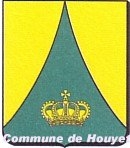 En guise de préface….La première fois que j’ai entendu parler du PST, je l’ai injustement soupçonné d’être « encore un machin de plus », énergivore d’abord et inutile ensuite. Je l’ai alors rapidement rangé dans la case « à oublier » pour me consacrer à toutes ces choses plus importantes qui font mon quotidien.C’est donc avec un certain scepticisme que, quelques mois plus tard, sur demande de M. Yvan Petit, mon Bourgmestre et de mes Echevins, je me suis penchée sur l’appel à candidatures  Programme Stratégique Transversal  de Monsieur le Ministre des Pouvoirs Locaux.  Et c’est ainsi, qu’à y regarder de plus près, m’est apparue toute la pertinence de cet outil de bonne gouvernance.  Etat des lieux, planification, priorisation, transparence, légitimité, évaluation sont autant d’avantages à ce processus flexible et évolutif. Si les jalons d’une gestion moderne et adaptée aux réalités actuelles avaient déjà été posés, notre sélection en tant que commune pilote fut certainement une confirmation que nous étions en bonne voie et fut accueillie avec beaucoup de satisfaction. Vint ensuite la réalisation de ce document auquel divers compléments (notamment les indicateurs de résultats) et améliorations devront encore être apportés. Ce fut un travail passionnant mais ardu. Et je remercie vivement tous ceux qui y ont contribué , tous ceux qui nous ont aidés et qui nous ont accompagnés dans la démarche.En rédigeant ceci, à la clôture de ce document PST, à l’heure du bilan en quelque sorte, mon esprit s’égare un peu et  je me souviens que voici une dizaine d’années, un été, les méandres de la vie m’ont conduite ici, dans la commune de Houyet. Je l’ai aussitôt trouvée magnifique. Et c’est sans transition qu’  il me revient en mémoire cette citation de Salvador Dali « la beauté sera comestible ou ne sera pas ». Alors, partant de cette idée quelque peu saugrenue, je me dis que ce PST, saupoudré de cohésion avec les partenaires, de travail et d’enthousiasme devrait participer à  faire de notre si belle commune un mets unique et des plus savoureux.Séverine Rucquoy,           Directrice générale                      TABLE DES MATIERES :VOLET EXTERNE : - Objectif stratégique  1 : Etre une commune conviviale, favorisant le dynamisme associatif, l’intégration et le bien-être des habitants…………………………………………..8	Objectif opérationnel 1.1 : Assurer un accueil « déformalisé » (hors cadre administratif) à destination des habitants via le maintien du service de proximité que constitue l’espace citoyen………10.	Objectif opérationnel 1.2  : Développer l’offre de services de proximité pour lutter contre l’isolement des personnes et promouvoir l’équité en favorisant le développement et l’accessibilité de l’espace citoyen……………………………………………………………………………………………………………………………………12	Objectif opérationnel 1.3 : En matière de réinsertion professionnelle et de resocialisation, mettre en place un partenariat de terrain en vue de l’encadrement personnalisé du public cible………13	Objectif opérationnel 1.4 : Renforcer le tissu associatif en facilitant les contacts bilatéraux population/associations, et en soutenant les actions de ces associations, leviers d’intégration et de solidarité……………………………………………………………………………………………………………………………………………..14	Objectif opérationnel 1.5 : Soutenir les initiatives culturelles locales (animations, kermesses, fêtes de la musique, etc.- culture populaire -)……………………………………………………………………………………..19	Objectif opérationnel 1.6 : Développer/entretenir des partenariats avec d’autres institutions ou associations, en soutien à l’action culturelle………………………………………………………………………………………..22	Objectif opérationnel 1.7 : améliorer et développer les infrastructures sportives, en veillant à une juste répartition géographique entre les villages et en adéquation avec les demandes de la population……………………………………………………………………………………………………………………………………………24	Objectif opérationnel 1.8 : assurer une sensibilisation au sport de différents publics, et plus particulièrement les jeunes………………………………………………………………………………………………………………….28	Objectif opérationnel 1.9. : Assurer le maintien d’un enseignement de proximité (une école dans chaque village principal) et des infrastructures en bon état et conformes aux normes de sécurité…….32	Objectif opérationnel 1.10 : Inciter les parents à faire de l’école du village leur premier choix pour une meilleure intégration de leurs enfants dans leur niveau de vie…………………………………………….36	Objectif opérationnel 1.11 : Promouvoir un enseignement dynamique et moderne, avec un encadrement de qualité, en garantissant une ouverture sur la société, les sciences, les nouvelles technologies, les langues étrangères, le sport………………………………………………………………………………..……42.	Objectif opérationnel 1.12. : Développer des services annexes utiles aux enfants et à leurs parents via notamment un accueil extrascolaire de qualité…………………………………………………………………49- Objectif stratégique  2 : Etre une commune qui assure son développement sans porter préjudice à la qualité de son cadre de vie………………………………………………..54	Objectif opérationnel 2.1 : Encourager le maintien et la création d’activités économiques et de commerces de proximité……………………………………………………………………………………………………………………….55	Objectif opérationnel 2.2 : Contribuer à la revalorisation, la reconversion, le développement de sites économiques sur le territoire communal…………………………………………………………………………………….…58	Objectif opérationnel 2.3 : Veiller  à la propreté et à l’embellissement des différents villages et hameaux……………………………………………………………………………………………………………………………………………….60	Objectif opérationnel 2.4 : Mettre en place des politiques de lutte contre les chancres et les nuisances………………………………………………………………………………………………………………………………………………63	Objectif opérationnel 2.5 : Préserver le patrimoine naturel et bâti…………………………………………..67	Objectif opérationnel 2.6: veiller à la préservation des cours d'eau et à leur valorisation durable et concertée………………………………………………………………………………………………………………………………………….69	Objectif opérationnel 2.7 : intégrer les énergies renouvelables dans le quotidien des Houyetois………………………………………………………………………………………………………………………………………….. 70	Objectif opérationnel 2.8 : encourager la réduction de la consommation énergétique dans les bâtiments communaux…………………………………………………………………………………………………………………………72	Objectif opérationnel 2.9 : encourager les partenariats pour des actions (pérennes ou ponctuelles) visant à la protection de la biodiversité et de l'environnement………………………………………..74	Objectif opérationnel 2.10 : gérer l'urbanisation pour conserver une consommation parcimonieuse et réfléchie du territoire……………………………………………………………………………………………….78	Objectif opérationnel 2.11 : garantir la mixité des fonctions du territoire (habitat, activités économiques, agricoles, etc.) en veillant à leur bonne intégration…………………………………………………….…80	Objectif opérationnel 2.12 : lutter contre les logements vides ou insalubres…………………………..83	Objectif opérationnel 2.13 : entretenir et développer les partenariats avec les différentes sociétés de logements sociaux en vue de la réalisation de projets concrets………………………………………….86	Objectif opérationnel 2.14 : accroître l'offre de logements moyens sur le territoire communal via d’une part le développement de projets communaux et, d’autre part en soutenant autant que possible les projets privés…………………………………………………………………………………………………………………………………..90	Objectif opérationnel 2.15 : faciliter l'accès à la propriété, notamment pour éviter l’exil des jeunes Houyetois………………………………………………………………………………………………………………………………….93	Objectif opérationnel 2.16  : veiller au maintien des espaces territoriaux destinés à l'agriculture…………………………………………………………………………………………………………………………………………95	Objectif opérationnel 2. 17 : favoriser le développement intégré des exploitations agricoles..98	Objectif opérationnel  2.18 : assurer une bonne gestion des territoires de chasse…………………100- Objectif stratégique 3 : Etre une commune touristique, en phase avec ses ressources……………………………………………………………………………………………………….102.	Objectif opérationnel 3.1. : Protéger et mettre en valeur le patrimoine bâti, naturel et culturel……………………………………………………………………………………………………………………………………………….103	Objectif opérationnel 3.2. : Renforcer et développer qualitativement les services, équipements et produits touristiques……………………………………………………………………………………………………………………….112	Objectif opérationnel 3.3. : Intensifier la promotion, la communication et les partenariats dans les domaines du tourisme et de l’environnement……………………………………………………………………………….123- Objectif stratégique  4 : Etre une commune apte à garantir une sécurité pour tous où chacun peut se déplacer efficacement et en sécurité tant à l’intérieur de la commune que de et vers l’extérieur……………………………………………………………126	Objectif opérationnel 4. 1 : mener une politique globale et cohérente en faveur des usagers doux……………………………………………………………………………………………………………………………………………………127	Objectif opérationnel  4.2 : développer les services de mobilité et les possibilités de liaison entre les villages…………………………………………………………………………………………………………………………………………..129	Objectif opérationnel 4. 3 : analyser les possibilités existantes en matière de sécurisation des villages………………………………………………………………………………………………………………………………………………..141	Objectif opérationnel  4.4 : veiller à prendre en compte dans chaque projet communal l'accessibilité des espaces publics pour les personnes à mobilité réduite………………………………………….…143VOLET INTERNE : - Objectif stratégique : Etre une administration accueillante, pragmatique et apte à répondre efficacement aux besoins des citoyens……………………………………….…146	  Objectif opérationnel 1 : Développer la polyvalence des agents via une ouverture et un intéressement accrus…………………………………………………………………………………………………………………………..148	Objectif opérationnel 2 : Clarifier et préciser les missions des agents en vue d’améliorer la transparence de l’administration tant en interne qu’en externe………………………………………………………….150	Objectif opérationnel 3 : définir/rationnaliser les procédures et les formations pour être en phase avec les besoins internes et externes………………………………………………………………………………………..155	Objectif opérationnel 4 : Garantir la continuité du service public avec du personnel efficace..159Introduction…« Houyet, commune vivante », telle est la vision que le collège communal a choisi d’avoir pour notre commune, à moyen et long terme. C’est aussi le défi à relever pour le bien-être de nos 4.756 habitants, pour le développement de notre commune rurale aux vingt-huit villages et hameaux dispersés sur un territoire grand, boisé, au relief parfois escarpé.En nous inscrivant dans la méthodologie PST, nous avons voulu nous armer, pour l’avenir, d’un outil apte à nous mener, pas à pas, là nous voulons aller.Ainsi, après avoir clarifié nos forces et nos faiblesses en nous basant sur des études existantes puisque nous avions la chance de disposer d’un PCDR et d’un PCS récents, nous avons pu déterminer les champs d’action sur lesquels nous souhaitions travailler prioritairement. C’est ce qui a prévalu à la définition de nos quatre objectifs  stratégiques :Etre une commune conviviale, favorisant le dynamisme associatif, l’intégration et le bien-être des habitantsEtre une commune qui assure son développement sans porter préjudice à la qualité de son cadre de vieEtre une commune touristique, en phase avec ses ressourcesEtre une commune apte à garantir une mobilité pour tous où chacun peut se déplacer efficacement et en sécurité tant à l’intérieur de la commune que de et vers l’extérieurNous y avons rattaché une série d’objectifs opérationnels aux fins de préciser les domaines dans lesquels nous souhaitions agir, les grandes réalisations qui seront les nôtres en vue de répondre aux objectifs stratégiques choisis.En suite des objectifs opérationnels, ont été déclinées des actions utiles, précises, identifiées en collaboration avec le personnel communal en vue de garantir la faisabilité et la cohérence de l’ensemble.En parallèle à ce volet externe du PST dédié au développement des politiques communales, nous avons également souhaité nous pencher sur l’organisation de l’administration communale, fer de lance de l’implémentation des choix politiques. Il s’agit du volet interne pour lequel nous n’avons défini qu’un seul objectif stratégique, conforme à nos réalités de terrain, auquel nous avons également lié des objectifs opérationnels et des actions :Etre une administration accueillante, pragmatique et apte à répondre efficacement aux besoins des citoyensCertains compléments devront être apportés au document initial, notamment en ce qui concerne les indicateurs de résultat qui doivent encore être déterminés. Ils accompagneront la première évaluation. En outre, une attention particulière sera apportée aux partenaires que nous voulons continuer de fédérer autour de notre projet.Nous tenons à ce stade à remercier la Région Wallonne qui nous a retenu comme commune pilote et nous a accompagné dans la démarche. Nous remercions également tous les agents communaux (et en particulier Mme Séverine Rucquoy, Directrice générale, et M. Nicolas Goblet, conseiller en environnement) qui se sont investis dans la rédaction de ce document et pour qui, ce n’est qu’une première étape. En effet, leur savoir-faire sera encore largement sollicité pour mettre en œuvre, réaliser et faire évoluer ce PST.Dans le monde actuel, face aux difficultés (fermeture des commerces locaux, isolement, problèmes de mobilité, etc.) et aux défis (préservation du cadre de vie, développement économique, etc.) qui sont les nôtres, nous considérons le PST comme un outil majeur qui, bien utilisé c’est-à-dire visible, évolutif et pratique deviendra la pierre angulaire de nos réalisations.Yvan Petit.VOLET EXTERNEOS 1 : Etre une commune conviviale, favorisant le dynamisme associatif, l’intégration et le bien-être des habitantsOS 2 : Etre une commune qui assure son développement sans porter préjudice à la qualité de son cadre de vieOS 3 : Etre une commune touristique, en phase avec ses ressources OS 4 : Etre une commune apte à garantir une mobilité pour tous où chacun peut se déplacer efficacement et  en sécurité tant à l’intérieur de la commune que de et vers l’extérieurVOLET INTERNEOS : Etre une administration accueillante, pragmatique et apte à répondre efficacement aux besoins des citoyensFICHE OO1FICHE OO1FICHE OO1FICHE OO1FICHE OO1VOLET EXTERNE VOLET EXTERNE VOLET EXTERNE VOLET EXTERNE VOLET EXTERNE Domaine : Action socialeDomaine : Action socialeDomaine : Action socialeDomaine : Action socialeDomaine : Action socialeObjectif stratégique 1 : Etre une commune conviviale, favorisant le dynamisme associatif, l’intégration et le bien-être des habitantsObjectif stratégique 1 : Etre une commune conviviale, favorisant le dynamisme associatif, l’intégration et le bien-être des habitantsObjectif stratégique 1 : Etre une commune conviviale, favorisant le dynamisme associatif, l’intégration et le bien-être des habitantsObjectif stratégique 1 : Etre une commune conviviale, favorisant le dynamisme associatif, l’intégration et le bien-être des habitantsObjectif stratégique 1 : Etre une commune conviviale, favorisant le dynamisme associatif, l’intégration et le bien-être des habitantsObjectif opérationnel 1.1 : Assurer un accueil « déformalisé » (hors cadre administratif) à destination des habitants via le maintien du service de proximité que constitue l’espace citoyenObjectif opérationnel 1.1 : Assurer un accueil « déformalisé » (hors cadre administratif) à destination des habitants via le maintien du service de proximité que constitue l’espace citoyenObjectif opérationnel 1.1 : Assurer un accueil « déformalisé » (hors cadre administratif) à destination des habitants via le maintien du service de proximité que constitue l’espace citoyenIndicateur(s) de résultats :Indicateur(s) de résultats :Objectif opérationnel 1.1 : Assurer un accueil « déformalisé » (hors cadre administratif) à destination des habitants via le maintien du service de proximité que constitue l’espace citoyenObjectif opérationnel 1.1 : Assurer un accueil « déformalisé » (hors cadre administratif) à destination des habitants via le maintien du service de proximité que constitue l’espace citoyenObjectif opérationnel 1.1 : Assurer un accueil « déformalisé » (hors cadre administratif) à destination des habitants via le maintien du service de proximité que constitue l’espace citoyenPriorité : action continuePriorité : action continueObjectif opérationnel 1.1 : Assurer un accueil « déformalisé » (hors cadre administratif) à destination des habitants via le maintien du service de proximité que constitue l’espace citoyenObjectif opérationnel 1.1 : Assurer un accueil « déformalisé » (hors cadre administratif) à destination des habitants via le maintien du service de proximité que constitue l’espace citoyenObjectif opérationnel 1.1 : Assurer un accueil « déformalisé » (hors cadre administratif) à destination des habitants via le maintien du service de proximité que constitue l’espace citoyenÉchéance :Échéance :Responsable(mandataire) :Le Bourgmestre  Le Bourgmestre  Le Bourgmestre  Le Bourgmestre  Responsable administratif :Directrice générale -Chef de projet PCSDirectrice générale -Chef de projet PCSDirectrice générale -Chef de projet PCSDirectrice générale -Chef de projet PCSServices gestionnaires :DG – chef de service administratif/PCSDG – chef de service administratif/PCSDG – chef de service administratif/PCSDG – chef de service administratif/PCSPartenaires :Le personnel du service « espace citoyen », CPAS, Maison de l’Emploi, guichet de l’énergie, Zone de police, SPW, ….Le personnel du service « espace citoyen », CPAS, Maison de l’Emploi, guichet de l’énergie, Zone de police, SPW, ….Le personnel du service « espace citoyen », CPAS, Maison de l’Emploi, guichet de l’énergie, Zone de police, SPW, ….Le personnel du service « espace citoyen », CPAS, Maison de l’Emploi, guichet de l’énergie, Zone de police, SPW, ….Financement/budget :Fonds propres + points APE + subvention PCSFonds propres + points APE + subvention PCSFonds propres + points APE + subvention PCSFonds propres + points APE + subvention PCSActions à mener :Maintien des horaires d’ouverture, des services proposés et du personnel en placeService(s) gestionnaire(s)Service(s) gestionnaire(s)DG – chef de service administratif/PCSCommentaires : Commentaires : Commentaires : Commentaires : Commentaires : FICHE ACTION OS1/OO1/A1/1FICHE ACTION OS1/OO1/A1/1FICHE ACTION OS1/OO1/A1/1FICHE ACTION OS1/OO1/A1/1FICHE ACTION OS1/OO1/A1/1FICHE ACTION OS1/OO1/A1/1FICHE ACTION OS1/OO1/A1/1FICHE ACTION OS1/OO1/A1/1FICHE ACTION OS1/OO1/A1/1VOLET EXTERNE DEVELOPPEMENT DES POLITIQUESVOLET EXTERNE DEVELOPPEMENT DES POLITIQUESVOLET EXTERNE DEVELOPPEMENT DES POLITIQUESVOLET EXTERNE DEVELOPPEMENT DES POLITIQUESVOLET EXTERNE DEVELOPPEMENT DES POLITIQUESVOLET EXTERNE DEVELOPPEMENT DES POLITIQUESVOLET EXTERNE DEVELOPPEMENT DES POLITIQUESVOLET EXTERNE DEVELOPPEMENT DES POLITIQUESVOLET EXTERNE DEVELOPPEMENT DES POLITIQUESDomaine : Action socialeDomaine : Action socialeDomaine : Action socialeDomaine : Action socialeDomaine : Action socialeDomaine : Action socialeDomaine : Action socialeDomaine : Action socialeDomaine : Action socialeObjectif stratégique 1 : Etre une commune conviviale, favorisant le dynamisme associatif, l’intégration et bien-être des habitantsObjectif stratégique 1 : Etre une commune conviviale, favorisant le dynamisme associatif, l’intégration et bien-être des habitantsObjectif stratégique 1 : Etre une commune conviviale, favorisant le dynamisme associatif, l’intégration et bien-être des habitantsObjectif stratégique 1 : Etre une commune conviviale, favorisant le dynamisme associatif, l’intégration et bien-être des habitantsObjectif stratégique 1 : Etre une commune conviviale, favorisant le dynamisme associatif, l’intégration et bien-être des habitantsObjectif stratégique 1 : Etre une commune conviviale, favorisant le dynamisme associatif, l’intégration et bien-être des habitantsObjectif stratégique 1 : Etre une commune conviviale, favorisant le dynamisme associatif, l’intégration et bien-être des habitantsObjectif stratégique 1 : Etre une commune conviviale, favorisant le dynamisme associatif, l’intégration et bien-être des habitantsObjectif stratégique 1 : Etre une commune conviviale, favorisant le dynamisme associatif, l’intégration et bien-être des habitantsObjectif opérationnel 1.1 Assurer un accueil « déformalisé » (hors cadre administratif) à destination des habitants via le maintien du service de proximité que constitue l’espace citoyenObjectif opérationnel 1.1 Assurer un accueil « déformalisé » (hors cadre administratif) à destination des habitants via le maintien du service de proximité que constitue l’espace citoyenObjectif opérationnel 1.1 Assurer un accueil « déformalisé » (hors cadre administratif) à destination des habitants via le maintien du service de proximité que constitue l’espace citoyenObjectif opérationnel 1.1 Assurer un accueil « déformalisé » (hors cadre administratif) à destination des habitants via le maintien du service de proximité que constitue l’espace citoyenObjectif opérationnel 1.1 Assurer un accueil « déformalisé » (hors cadre administratif) à destination des habitants via le maintien du service de proximité que constitue l’espace citoyenObjectif opérationnel 1.1 Assurer un accueil « déformalisé » (hors cadre administratif) à destination des habitants via le maintien du service de proximité que constitue l’espace citoyenObjectif opérationnel 1.1 Assurer un accueil « déformalisé » (hors cadre administratif) à destination des habitants via le maintien du service de proximité que constitue l’espace citoyenObjectif opérationnel 1.1 Assurer un accueil « déformalisé » (hors cadre administratif) à destination des habitants via le maintien du service de proximité que constitue l’espace citoyenObjectif opérationnel 1.1 Assurer un accueil « déformalisé » (hors cadre administratif) à destination des habitants via le maintien du service de proximité que constitue l’espace citoyenAction n° OO1.1:Maintien des horaires d’ouverture, des services proposés et du personnel en placeService(s) :Service(s) :Service(s) :Service(s) :Espace citoyenEspace citoyenEspace citoyenAction n° OO1.1:Maintien des horaires d’ouverture, des services proposés et du personnel en placeAgent(s) traitant(s) :Agent(s) traitant(s) :Agent(s) traitant(s) :Agent(s) traitant(s) :Sabine Scaillet,Rachel Vandermeert, Birgit De Busscher, Bruno DestokySabine Scaillet,Rachel Vandermeert, Birgit De Busscher, Bruno DestokySabine Scaillet,Rachel Vandermeert, Birgit De Busscher, Bruno DestokyAction n° OO1.1:Maintien des horaires d’ouverture, des services proposés et du personnel en placeÉchéance :Échéance :Échéance :Échéance :Action continueAction continueAction continuePartenaires :CPAS, Maison de l’Emploi, Guichet de l’énergie, Zone de Police, SPW, tout organisme pouvant proposer des séances de formation ou d’information à destination des citoyensCPAS, Maison de l’Emploi, Guichet de l’énergie, Zone de Police, SPW, tout organisme pouvant proposer des séances de formation ou d’information à destination des citoyensCPAS, Maison de l’Emploi, Guichet de l’énergie, Zone de Police, SPW, tout organisme pouvant proposer des séances de formation ou d’information à destination des citoyensBudget estimé : Traitement du personnel, location des locaux, charges et fournituresTraitement du personnel, location des locaux, charges et fournituresTraitement du personnel, location des locaux, charges et fournituresTraitement du personnel, location des locaux, charges et fournituresTraitement du personnel, location des locaux, charges et fournituresTraitement du personnel, location des locaux, charges et fournituresTraitement du personnel, location des locaux, charges et fournituresMode de financement :Fonds propres + points APE + subvention PCSFonds propres + points APE + subvention PCSFonds propres + points APE + subvention PCSFonds propres + points APE + subvention PCSFonds propres + points APE + subvention PCSFonds propres + points APE + subvention PCSFonds propres + points APE + subvention PCSIndicateur d’avancement :FinaliséFinaliséIndice de santé :Indice de santé :Fréquentation du servicePlan de travail :Signature d’un bail emphytéotique en cours avec la SNCB en vue de sauvegarder les locaux actuelsMotivation constante du personnel en place par l’accès à des formations lui permettant d’encadrer les diverses demandes des habitantsInformer largement la population des services dont elle peut bénéficier par le biais de divers supportsSignature d’un bail emphytéotique en cours avec la SNCB en vue de sauvegarder les locaux actuelsMotivation constante du personnel en place par l’accès à des formations lui permettant d’encadrer les diverses demandes des habitantsInformer largement la population des services dont elle peut bénéficier par le biais de divers supportsCommentaires:FICHE OO2FICHE OO2FICHE OO2FICHE OO2FICHE OO2VOLET EXTERNE VOLET EXTERNE VOLET EXTERNE VOLET EXTERNE VOLET EXTERNE Domaine : Action socialeDomaine : Action socialeDomaine : Action socialeDomaine : Action socialeDomaine : Action socialeObjectif stratégique 1 : Etre une commune conviviale, favorisant le dynamisme associatif, l’intégration et le bien-être des habitantsObjectif stratégique 1 : Etre une commune conviviale, favorisant le dynamisme associatif, l’intégration et le bien-être des habitantsObjectif stratégique 1 : Etre une commune conviviale, favorisant le dynamisme associatif, l’intégration et le bien-être des habitantsObjectif stratégique 1 : Etre une commune conviviale, favorisant le dynamisme associatif, l’intégration et le bien-être des habitantsObjectif stratégique 1 : Etre une commune conviviale, favorisant le dynamisme associatif, l’intégration et le bien-être des habitantsObjectif opérationnel 1.2 : Développer l’offre de services de proximité pour lutter contre l’isolement des personnes et promouvoir l’équité en favorisant le développement et l’accessibilité de l’espace citoyenObjectif opérationnel 1.2 : Développer l’offre de services de proximité pour lutter contre l’isolement des personnes et promouvoir l’équité en favorisant le développement et l’accessibilité de l’espace citoyenObjectif opérationnel 1.2 : Développer l’offre de services de proximité pour lutter contre l’isolement des personnes et promouvoir l’équité en favorisant le développement et l’accessibilité de l’espace citoyenIndicateur(s) de résultats :Indicateur(s) de résultats :Objectif opérationnel 1.2 : Développer l’offre de services de proximité pour lutter contre l’isolement des personnes et promouvoir l’équité en favorisant le développement et l’accessibilité de l’espace citoyenObjectif opérationnel 1.2 : Développer l’offre de services de proximité pour lutter contre l’isolement des personnes et promouvoir l’équité en favorisant le développement et l’accessibilité de l’espace citoyenObjectif opérationnel 1.2 : Développer l’offre de services de proximité pour lutter contre l’isolement des personnes et promouvoir l’équité en favorisant le développement et l’accessibilité de l’espace citoyenPriorité : 2015Priorité : 2015Objectif opérationnel 1.2 : Développer l’offre de services de proximité pour lutter contre l’isolement des personnes et promouvoir l’équité en favorisant le développement et l’accessibilité de l’espace citoyenObjectif opérationnel 1.2 : Développer l’offre de services de proximité pour lutter contre l’isolement des personnes et promouvoir l’équité en favorisant le développement et l’accessibilité de l’espace citoyenObjectif opérationnel 1.2 : Développer l’offre de services de proximité pour lutter contre l’isolement des personnes et promouvoir l’équité en favorisant le développement et l’accessibilité de l’espace citoyenÉchéance :Échéance :Responsable(mandataire) :Le Bourgmestre  Le Bourgmestre  Le Bourgmestre  Le Bourgmestre  Responsable administratif :Directrice générale -Chef de projet PCSDirectrice générale -Chef de projet PCSDirectrice générale -Chef de projet PCSDirectrice générale -Chef de projet PCSServices gestionnaires :DG – chef de service administratif/PCSDG – chef de service administratif/PCSDG – chef de service administratif/PCSDG – chef de service administratif/PCSPartenaires :Le personnel du service « espace citoyen », CPAS, Maison de l’Emploi, guichet de l’énergie, Zone de police, SPW, ….Le personnel du service « espace citoyen », CPAS, Maison de l’Emploi, guichet de l’énergie, Zone de police, SPW, ….Le personnel du service « espace citoyen », CPAS, Maison de l’Emploi, guichet de l’énergie, Zone de police, SPW, ….Le personnel du service « espace citoyen », CPAS, Maison de l’Emploi, guichet de l’énergie, Zone de police, SPW, ….Financement/budget :Fonds propres + points APE + subvention PCS +subvention en équipementFonds propres + points APE + subvention PCS +subvention en équipementFonds propres + points APE + subvention PCS +subvention en équipementFonds propres + points APE + subvention PCS +subvention en équipementActions à mener :Délocaliser le service de l’espace citoyenService(s) gestionnaire(s)Service(s) gestionnaire(s)DG – chef de service administratif/PCSFICHE ACTION OS1/OO3/A1/3FICHE ACTION OS1/OO3/A1/3FICHE ACTION OS1/OO3/A1/3FICHE ACTION OS1/OO3/A1/3FICHE ACTION OS1/OO3/A1/3FICHE ACTION OS1/OO3/A1/3FICHE ACTION OS1/OO3/A1/3FICHE ACTION OS1/OO3/A1/3FICHE ACTION OS1/OO3/A1/3VOLET EXTERNE DEVELOPPEMENT DES POLITIQUESVOLET EXTERNE DEVELOPPEMENT DES POLITIQUESVOLET EXTERNE DEVELOPPEMENT DES POLITIQUESVOLET EXTERNE DEVELOPPEMENT DES POLITIQUESVOLET EXTERNE DEVELOPPEMENT DES POLITIQUESVOLET EXTERNE DEVELOPPEMENT DES POLITIQUESVOLET EXTERNE DEVELOPPEMENT DES POLITIQUESVOLET EXTERNE DEVELOPPEMENT DES POLITIQUESVOLET EXTERNE DEVELOPPEMENT DES POLITIQUESDomaine : Action socialeDomaine : Action socialeDomaine : Action socialeDomaine : Action socialeDomaine : Action socialeDomaine : Action socialeDomaine : Action socialeDomaine : Action socialeDomaine : Action socialeObjectif stratégique 1 : Etre une commune conviviale, favorisant le dynamisme associatif, l’intégration et le bien-être des habitantsObjectif stratégique 1 : Etre une commune conviviale, favorisant le dynamisme associatif, l’intégration et le bien-être des habitantsObjectif stratégique 1 : Etre une commune conviviale, favorisant le dynamisme associatif, l’intégration et le bien-être des habitantsObjectif stratégique 1 : Etre une commune conviviale, favorisant le dynamisme associatif, l’intégration et le bien-être des habitantsObjectif stratégique 1 : Etre une commune conviviale, favorisant le dynamisme associatif, l’intégration et le bien-être des habitantsObjectif stratégique 1 : Etre une commune conviviale, favorisant le dynamisme associatif, l’intégration et le bien-être des habitantsObjectif stratégique 1 : Etre une commune conviviale, favorisant le dynamisme associatif, l’intégration et le bien-être des habitantsObjectif stratégique 1 : Etre une commune conviviale, favorisant le dynamisme associatif, l’intégration et le bien-être des habitantsObjectif stratégique 1 : Etre une commune conviviale, favorisant le dynamisme associatif, l’intégration et le bien-être des habitantsObjectif opérationnel 1. 3 : En matière de réinsertion professionnelle et de resocialisation, mettre en place un partenariat de terrain en vue de l’encadrement personnalisé du public cibleObjectif opérationnel 1. 3 : En matière de réinsertion professionnelle et de resocialisation, mettre en place un partenariat de terrain en vue de l’encadrement personnalisé du public cibleObjectif opérationnel 1. 3 : En matière de réinsertion professionnelle et de resocialisation, mettre en place un partenariat de terrain en vue de l’encadrement personnalisé du public cibleObjectif opérationnel 1. 3 : En matière de réinsertion professionnelle et de resocialisation, mettre en place un partenariat de terrain en vue de l’encadrement personnalisé du public cibleObjectif opérationnel 1. 3 : En matière de réinsertion professionnelle et de resocialisation, mettre en place un partenariat de terrain en vue de l’encadrement personnalisé du public cibleObjectif opérationnel 1. 3 : En matière de réinsertion professionnelle et de resocialisation, mettre en place un partenariat de terrain en vue de l’encadrement personnalisé du public cibleObjectif opérationnel 1. 3 : En matière de réinsertion professionnelle et de resocialisation, mettre en place un partenariat de terrain en vue de l’encadrement personnalisé du public cibleObjectif opérationnel 1. 3 : En matière de réinsertion professionnelle et de resocialisation, mettre en place un partenariat de terrain en vue de l’encadrement personnalisé du public cibleObjectif opérationnel 1. 3 : En matière de réinsertion professionnelle et de resocialisation, mettre en place un partenariat de terrain en vue de l’encadrement personnalisé du public cibleAction n°OO3.1.:Développement de collaborations avec divers partenaires en vue de l’accompagnement du public cibleService(s) :Service(s) :Service(s) :Service(s) :PCSPCSPCSAction n°OO3.1.:Développement de collaborations avec divers partenaires en vue de l’accompagnement du public cibleAgent(s) traitant(s) :Agent(s) traitant(s) :Agent(s) traitant(s) :Agent(s) traitant(s) :Sabine Scaillet, Bruno DestokySabine Scaillet, Bruno DestokySabine Scaillet, Bruno DestokyAction n°OO3.1.:Développement de collaborations avec divers partenaires en vue de l’accompagnement du public cibleÉchéance :Échéance :Échéance :Échéance :201520152015Partenaires :CPAS, Maison de l’Emploi, FOREMCPAS, Maison de l’Emploi, FOREMCPAS, Maison de l’Emploi, FOREMBudget estimé : Mode de financement :Budget à dégager au sein du partenariatBudget à dégager au sein du partenariatBudget à dégager au sein du partenariatBudget à dégager au sein du partenariatBudget à dégager au sein du partenariatBudget à dégager au sein du partenariatBudget à dégager au sein du partenariatIndicateur d’avancement :En coursEn coursIndice de santé :Indice de santé :Risque de blocage au niveau des moyens financiersPlan de travail :Rassembler les partenaires afin de définir ensemble un plan d’action ayant pour objectif la resocialisation et la réinsertion professionnelle et dégager les budgets nécessairesEtablissement de listes communes de public cible ainsi que d’un calendrier de sessions en fonction des moyens disponiblesMise en place de la première sessionAnalyse des résultats obtenusDéfinition des améliorations à apporter en fonction des résultats obtenusMise en place d’une nouvelle session ……Rassembler les partenaires afin de définir ensemble un plan d’action ayant pour objectif la resocialisation et la réinsertion professionnelle et dégager les budgets nécessairesEtablissement de listes communes de public cible ainsi que d’un calendrier de sessions en fonction des moyens disponiblesMise en place de la première sessionAnalyse des résultats obtenusDéfinition des améliorations à apporter en fonction des résultats obtenusMise en place d’une nouvelle session ……Commentaires:Cette action ne sera renouvelée dans le temps que si :Des moyens financiers peuvent être dégagésSon utilité est reconnue, appréciée et donc suivie par les publics ciblesCette action ne sera renouvelée dans le temps que si :Des moyens financiers peuvent être dégagésSon utilité est reconnue, appréciée et donc suivie par les publics ciblesFICHE OO4FICHE OO4FICHE OO4FICHE OO4FICHE OO4VOLET EXTERNE VOLET EXTERNE VOLET EXTERNE VOLET EXTERNE VOLET EXTERNE Domaine : Action socialeDomaine : Action socialeDomaine : Action socialeDomaine : Action socialeDomaine : Action socialeObjectif stratégique 1 : Etre une commune conviviale, favorisant le dynamisme associatif, l’intégration et le bien-être des habitantsObjectif stratégique 1 : Etre une commune conviviale, favorisant le dynamisme associatif, l’intégration et le bien-être des habitantsObjectif stratégique 1 : Etre une commune conviviale, favorisant le dynamisme associatif, l’intégration et le bien-être des habitantsObjectif stratégique 1 : Etre une commune conviviale, favorisant le dynamisme associatif, l’intégration et le bien-être des habitantsObjectif stratégique 1 : Etre une commune conviviale, favorisant le dynamisme associatif, l’intégration et le bien-être des habitantsObjectif opérationnel 1.4 : Renforcer le tissu associatif en facilitant les contacts bilatéraux population/associations, et en soutenant les actions de ces associations, leviers d’intégration et de solidaritéObjectif opérationnel 1.4 : Renforcer le tissu associatif en facilitant les contacts bilatéraux population/associations, et en soutenant les actions de ces associations, leviers d’intégration et de solidaritéObjectif opérationnel 1.4 : Renforcer le tissu associatif en facilitant les contacts bilatéraux population/associations, et en soutenant les actions de ces associations, leviers d’intégration et de solidaritéIndicateur(s) de résultats :Indicateur(s) de résultats :Objectif opérationnel 1.4 : Renforcer le tissu associatif en facilitant les contacts bilatéraux population/associations, et en soutenant les actions de ces associations, leviers d’intégration et de solidaritéObjectif opérationnel 1.4 : Renforcer le tissu associatif en facilitant les contacts bilatéraux population/associations, et en soutenant les actions de ces associations, leviers d’intégration et de solidaritéObjectif opérationnel 1.4 : Renforcer le tissu associatif en facilitant les contacts bilatéraux population/associations, et en soutenant les actions de ces associations, leviers d’intégration et de solidaritéPriorité : action continuePriorité : action continueObjectif opérationnel 1.4 : Renforcer le tissu associatif en facilitant les contacts bilatéraux population/associations, et en soutenant les actions de ces associations, leviers d’intégration et de solidaritéObjectif opérationnel 1.4 : Renforcer le tissu associatif en facilitant les contacts bilatéraux population/associations, et en soutenant les actions de ces associations, leviers d’intégration et de solidaritéObjectif opérationnel 1.4 : Renforcer le tissu associatif en facilitant les contacts bilatéraux population/associations, et en soutenant les actions de ces associations, leviers d’intégration et de solidaritéÉchéance :Échéance :Responsable(mandataire) :Le Bourgmestre  Le Bourgmestre  Le Bourgmestre  Le Bourgmestre  Responsable administratif :Directrice générale -Chef de projet PCSDirectrice générale -Chef de projet PCSDirectrice générale -Chef de projet PCSDirectrice générale -Chef de projet PCSServices gestionnaires :DG – chef de service administratif/PCSDG – chef de service administratif/PCSDG – chef de service administratif/PCSDG – chef de service administratif/PCSPartenaires :Chef de projet PCS, personnel de l’espace citoyen, services des travauxChef de projet PCS, personnel de l’espace citoyen, services des travauxChef de projet PCS, personnel de l’espace citoyen, services des travauxChef de projet PCS, personnel de l’espace citoyen, services des travauxFinancement/budget :Fonds propres, fonds associatifsFonds propres, fonds associatifsFonds propres, fonds associatifsFonds propres, fonds associatifsActions à mener :Mise à disposition (+ réhabili-tation dans certains cas) de salles et de locaux ainsi que soutien logistique ponctuel lors de manifestionsService(s) gestionnaire(s)Service(s) gestionnaire(s)Directrice générale, service des travauxAide en secrétariat et commu-nication aux associationsChef de service administratif, Espace citoyenMaintien d’au moins un événement annuel commun aux associations et à la population : marché de NoëlChef de service administratif, espace citoyenConstruction d'une annexe à la salle Saint-Martin à Hour service des travauxCommentaires : Commentaires : Commentaires : Commentaires : Commentaires : FICHE ACTION OS1/OO4/A1/4FICHE ACTION OS1/OO4/A1/4FICHE ACTION OS1/OO4/A1/4FICHE ACTION OS1/OO4/A1/4FICHE ACTION OS1/OO4/A1/4FICHE ACTION OS1/OO4/A1/4FICHE ACTION OS1/OO4/A1/4FICHE ACTION OS1/OO4/A1/4FICHE ACTION OS1/OO4/A1/4VOLET EXTERNE DEVELOPPEMENT DES POLITIQUESVOLET EXTERNE DEVELOPPEMENT DES POLITIQUESVOLET EXTERNE DEVELOPPEMENT DES POLITIQUESVOLET EXTERNE DEVELOPPEMENT DES POLITIQUESVOLET EXTERNE DEVELOPPEMENT DES POLITIQUESVOLET EXTERNE DEVELOPPEMENT DES POLITIQUESVOLET EXTERNE DEVELOPPEMENT DES POLITIQUESVOLET EXTERNE DEVELOPPEMENT DES POLITIQUESVOLET EXTERNE DEVELOPPEMENT DES POLITIQUESDomaine : Action socialeDomaine : Action socialeDomaine : Action socialeDomaine : Action socialeDomaine : Action socialeDomaine : Action socialeDomaine : Action socialeDomaine : Action socialeDomaine : Action socialeObjectif stratégique 1 : Etre une commune conviviale, favorisant le dynamisme associatif, l’intégration et le bien-être des habitantsObjectif stratégique 1 : Etre une commune conviviale, favorisant le dynamisme associatif, l’intégration et le bien-être des habitantsObjectif stratégique 1 : Etre une commune conviviale, favorisant le dynamisme associatif, l’intégration et le bien-être des habitantsObjectif stratégique 1 : Etre une commune conviviale, favorisant le dynamisme associatif, l’intégration et le bien-être des habitantsObjectif stratégique 1 : Etre une commune conviviale, favorisant le dynamisme associatif, l’intégration et le bien-être des habitantsObjectif stratégique 1 : Etre une commune conviviale, favorisant le dynamisme associatif, l’intégration et le bien-être des habitantsObjectif stratégique 1 : Etre une commune conviviale, favorisant le dynamisme associatif, l’intégration et le bien-être des habitantsObjectif stratégique 1 : Etre une commune conviviale, favorisant le dynamisme associatif, l’intégration et le bien-être des habitantsObjectif stratégique 1 : Etre une commune conviviale, favorisant le dynamisme associatif, l’intégration et le bien-être des habitantsObjectif opérationnel 1.4 : Renforcer le tissu associatif en facilitant les contacts bilatéraux population/associations, et en soutenant les actions de ces associations, leviers d’intégration et de solidaritéObjectif opérationnel 1.4 : Renforcer le tissu associatif en facilitant les contacts bilatéraux population/associations, et en soutenant les actions de ces associations, leviers d’intégration et de solidaritéObjectif opérationnel 1.4 : Renforcer le tissu associatif en facilitant les contacts bilatéraux population/associations, et en soutenant les actions de ces associations, leviers d’intégration et de solidaritéObjectif opérationnel 1.4 : Renforcer le tissu associatif en facilitant les contacts bilatéraux population/associations, et en soutenant les actions de ces associations, leviers d’intégration et de solidaritéObjectif opérationnel 1.4 : Renforcer le tissu associatif en facilitant les contacts bilatéraux population/associations, et en soutenant les actions de ces associations, leviers d’intégration et de solidaritéObjectif opérationnel 1.4 : Renforcer le tissu associatif en facilitant les contacts bilatéraux population/associations, et en soutenant les actions de ces associations, leviers d’intégration et de solidaritéObjectif opérationnel 1.4 : Renforcer le tissu associatif en facilitant les contacts bilatéraux population/associations, et en soutenant les actions de ces associations, leviers d’intégration et de solidaritéObjectif opérationnel 1.4 : Renforcer le tissu associatif en facilitant les contacts bilatéraux population/associations, et en soutenant les actions de ces associations, leviers d’intégration et de solidaritéObjectif opérationnel 1.4 : Renforcer le tissu associatif en facilitant les contacts bilatéraux population/associations, et en soutenant les actions de ces associations, leviers d’intégration et de solidaritéAction n°OO4.1.:Mise à disposition (+ réhabilitation dans certains cas) de salles et de locaux ainsi que soutien logistique ponctuel lors de manifestationsService(s) :Service(s) :Service(s) :Service(s) :TravauxTravauxTravauxAction n°OO4.1.:Mise à disposition (+ réhabilitation dans certains cas) de salles et de locaux ainsi que soutien logistique ponctuel lors de manifestationsAgent(s) traitant(s) :Agent(s) traitant(s) :Agent(s) traitant(s) :Agent(s) traitant(s) :Action n°OO4.1.:Mise à disposition (+ réhabilitation dans certains cas) de salles et de locaux ainsi que soutien logistique ponctuel lors de manifestationsÉchéance :Échéance :Échéance :Échéance :201420142014Partenaires :Budget estimé : Mode de financement :Indicateur d’avancement :Action continueAction continueIndice de santé :Indice de santé :Plan de travail :Travaux programmés :voir fiche action « réfection salle de Hour »Réponse au cas par cas en fonction des demandes quant au support logistique (mise à disposition de salles, tonnelles, conteneurs, barrières Nadar +aide du service travaux au point de vue mise en place,…)Convention de mise en gestion de certaines salles communalesTravaux programmés :voir fiche action « réfection salle de Hour »Réponse au cas par cas en fonction des demandes quant au support logistique (mise à disposition de salles, tonnelles, conteneurs, barrières Nadar +aide du service travaux au point de vue mise en place,…)Convention de mise en gestion de certaines salles communalesCommentaires:FICHE ACTION OS1/OO4/A2/5FICHE ACTION OS1/OO4/A2/5FICHE ACTION OS1/OO4/A2/5FICHE ACTION OS1/OO4/A2/5FICHE ACTION OS1/OO4/A2/5FICHE ACTION OS1/OO4/A2/5FICHE ACTION OS1/OO4/A2/5FICHE ACTION OS1/OO4/A2/5FICHE ACTION OS1/OO4/A2/5VOLET EXTERNE DEVELOPPEMENT DES POLITIQUESVOLET EXTERNE DEVELOPPEMENT DES POLITIQUESVOLET EXTERNE DEVELOPPEMENT DES POLITIQUESVOLET EXTERNE DEVELOPPEMENT DES POLITIQUESVOLET EXTERNE DEVELOPPEMENT DES POLITIQUESVOLET EXTERNE DEVELOPPEMENT DES POLITIQUESVOLET EXTERNE DEVELOPPEMENT DES POLITIQUESVOLET EXTERNE DEVELOPPEMENT DES POLITIQUESVOLET EXTERNE DEVELOPPEMENT DES POLITIQUESDomaine : Action socialeDomaine : Action socialeDomaine : Action socialeDomaine : Action socialeDomaine : Action socialeDomaine : Action socialeDomaine : Action socialeDomaine : Action socialeDomaine : Action socialeObjectif stratégique 1 : Etre une commune conviviale, favorisant le dynamisme associatif, l’intégration et le bien-être des habitantsObjectif stratégique 1 : Etre une commune conviviale, favorisant le dynamisme associatif, l’intégration et le bien-être des habitantsObjectif stratégique 1 : Etre une commune conviviale, favorisant le dynamisme associatif, l’intégration et le bien-être des habitantsObjectif stratégique 1 : Etre une commune conviviale, favorisant le dynamisme associatif, l’intégration et le bien-être des habitantsObjectif stratégique 1 : Etre une commune conviviale, favorisant le dynamisme associatif, l’intégration et le bien-être des habitantsObjectif stratégique 1 : Etre une commune conviviale, favorisant le dynamisme associatif, l’intégration et le bien-être des habitantsObjectif stratégique 1 : Etre une commune conviviale, favorisant le dynamisme associatif, l’intégration et le bien-être des habitantsObjectif stratégique 1 : Etre une commune conviviale, favorisant le dynamisme associatif, l’intégration et le bien-être des habitantsObjectif stratégique 1 : Etre une commune conviviale, favorisant le dynamisme associatif, l’intégration et le bien-être des habitantsObjectif opérationnel 1.4 : Renforcer le tissu associatif en facilitant les contacts bilatéraux population/associations, et en soutenant les actions de ces associations, leviers d’intégration et de solidaritéObjectif opérationnel 1.4 : Renforcer le tissu associatif en facilitant les contacts bilatéraux population/associations, et en soutenant les actions de ces associations, leviers d’intégration et de solidaritéObjectif opérationnel 1.4 : Renforcer le tissu associatif en facilitant les contacts bilatéraux population/associations, et en soutenant les actions de ces associations, leviers d’intégration et de solidaritéObjectif opérationnel 1.4 : Renforcer le tissu associatif en facilitant les contacts bilatéraux population/associations, et en soutenant les actions de ces associations, leviers d’intégration et de solidaritéObjectif opérationnel 1.4 : Renforcer le tissu associatif en facilitant les contacts bilatéraux population/associations, et en soutenant les actions de ces associations, leviers d’intégration et de solidaritéObjectif opérationnel 1.4 : Renforcer le tissu associatif en facilitant les contacts bilatéraux population/associations, et en soutenant les actions de ces associations, leviers d’intégration et de solidaritéObjectif opérationnel 1.4 : Renforcer le tissu associatif en facilitant les contacts bilatéraux population/associations, et en soutenant les actions de ces associations, leviers d’intégration et de solidaritéObjectif opérationnel 1.4 : Renforcer le tissu associatif en facilitant les contacts bilatéraux population/associations, et en soutenant les actions de ces associations, leviers d’intégration et de solidaritéObjectif opérationnel 1.4 : Renforcer le tissu associatif en facilitant les contacts bilatéraux population/associations, et en soutenant les actions de ces associations, leviers d’intégration et de solidaritéAction n°OO4.2.:: Aide en secrétariat et communication aux associationsService(s) :Service(s) :Service(s) :Service(s) :Espace citoyenEspace citoyenEspace citoyenAction n°OO4.2.:: Aide en secrétariat et communication aux associationsAgent(s) traitant(s) :Agent(s) traitant(s) :Agent(s) traitant(s) :Agent(s) traitant(s) :Rachel VandermeertRachel VandermeertRachel VandermeertAction n°OO4.2.:: Aide en secrétariat et communication aux associationsÉchéance :Échéance :Échéance :Échéance :Partenaires :Budget estimé : Mode de financement :Fonds propresFonds propresFonds propresFonds propresFonds propresFonds propresFonds propresIndicateur d’avancement :Action continueAction continueIndice de santé :Indice de santé :Plan de travail :Confection et tenue à jour d’un agenda commun sur le site de l’espace citoyenAide à la création de toute-boîte ou affiche pour les manifestationsInformations ou réunions de rencontres en vue de la mise en place d’événements communsAide ponctuelle administrative lors de la rédaction de dossier spécifique (ex. :appel à projet,…)Confection et tenue à jour d’un agenda commun sur le site de l’espace citoyenAide à la création de toute-boîte ou affiche pour les manifestationsInformations ou réunions de rencontres en vue de la mise en place d’événements communsAide ponctuelle administrative lors de la rédaction de dossier spécifique (ex. :appel à projet,…)Commentaires:FICHE ACTION OS1/OO4/A3/6FICHE ACTION OS1/OO4/A3/6FICHE ACTION OS1/OO4/A3/6FICHE ACTION OS1/OO4/A3/6FICHE ACTION OS1/OO4/A3/6FICHE ACTION OS1/OO4/A3/6FICHE ACTION OS1/OO4/A3/6FICHE ACTION OS1/OO4/A3/6FICHE ACTION OS1/OO4/A3/6VOLET EXTERNE DEVELOPPEMENT DES POLITIQUESVOLET EXTERNE DEVELOPPEMENT DES POLITIQUESVOLET EXTERNE DEVELOPPEMENT DES POLITIQUESVOLET EXTERNE DEVELOPPEMENT DES POLITIQUESVOLET EXTERNE DEVELOPPEMENT DES POLITIQUESVOLET EXTERNE DEVELOPPEMENT DES POLITIQUESVOLET EXTERNE DEVELOPPEMENT DES POLITIQUESVOLET EXTERNE DEVELOPPEMENT DES POLITIQUESVOLET EXTERNE DEVELOPPEMENT DES POLITIQUESDomaine : Action socialeDomaine : Action socialeDomaine : Action socialeDomaine : Action socialeDomaine : Action socialeDomaine : Action socialeDomaine : Action socialeDomaine : Action socialeDomaine : Action socialeObjectif stratégique : Etre une commune conviviale, favorisant le dynamisme associatif, l’intégration et le bien-être des habitantsObjectif stratégique : Etre une commune conviviale, favorisant le dynamisme associatif, l’intégration et le bien-être des habitantsObjectif stratégique : Etre une commune conviviale, favorisant le dynamisme associatif, l’intégration et le bien-être des habitantsObjectif stratégique : Etre une commune conviviale, favorisant le dynamisme associatif, l’intégration et le bien-être des habitantsObjectif stratégique : Etre une commune conviviale, favorisant le dynamisme associatif, l’intégration et le bien-être des habitantsObjectif stratégique : Etre une commune conviviale, favorisant le dynamisme associatif, l’intégration et le bien-être des habitantsObjectif stratégique : Etre une commune conviviale, favorisant le dynamisme associatif, l’intégration et le bien-être des habitantsObjectif stratégique : Etre une commune conviviale, favorisant le dynamisme associatif, l’intégration et le bien-être des habitantsObjectif stratégique : Etre une commune conviviale, favorisant le dynamisme associatif, l’intégration et le bien-être des habitantsObjectif opérationnel1.4 : Renforcer le tissu associatif en facilitant les contacts bilatéraux population/associations, et en soutenant les actions de ces associations, leviers d’intégration et de solidaritéObjectif opérationnel1.4 : Renforcer le tissu associatif en facilitant les contacts bilatéraux population/associations, et en soutenant les actions de ces associations, leviers d’intégration et de solidaritéObjectif opérationnel1.4 : Renforcer le tissu associatif en facilitant les contacts bilatéraux population/associations, et en soutenant les actions de ces associations, leviers d’intégration et de solidaritéObjectif opérationnel1.4 : Renforcer le tissu associatif en facilitant les contacts bilatéraux population/associations, et en soutenant les actions de ces associations, leviers d’intégration et de solidaritéObjectif opérationnel1.4 : Renforcer le tissu associatif en facilitant les contacts bilatéraux population/associations, et en soutenant les actions de ces associations, leviers d’intégration et de solidaritéObjectif opérationnel1.4 : Renforcer le tissu associatif en facilitant les contacts bilatéraux population/associations, et en soutenant les actions de ces associations, leviers d’intégration et de solidaritéObjectif opérationnel1.4 : Renforcer le tissu associatif en facilitant les contacts bilatéraux population/associations, et en soutenant les actions de ces associations, leviers d’intégration et de solidaritéObjectif opérationnel1.4 : Renforcer le tissu associatif en facilitant les contacts bilatéraux population/associations, et en soutenant les actions de ces associations, leviers d’intégration et de solidaritéObjectif opérationnel1.4 : Renforcer le tissu associatif en facilitant les contacts bilatéraux population/associations, et en soutenant les actions de ces associations, leviers d’intégration et de solidaritéAction n°OO4.3.:Maintien d’au moins un événement annuel commun aux associations et à la population : marché de NoëlService(s) :Service(s) :Service(s) :Service(s) :Espace citoyenEspace citoyenEspace citoyenAction n°OO4.3.:Maintien d’au moins un événement annuel commun aux associations et à la population : marché de NoëlAgent(s) traitant(s) :Agent(s) traitant(s) :Agent(s) traitant(s) :Agent(s) traitant(s) :Rachel Vandermeert, Bruno DestokyRachel Vandermeert, Bruno DestokyRachel Vandermeert, Bruno DestokyAction n°OO4.3.:Maintien d’au moins un événement annuel commun aux associations et à la population : marché de NoëlÉchéance :Échéance :Échéance :Échéance :201420142014Partenaires :Associations, population adulte, implantations scolaires, Comité du Télévie, sponsorsAssociations, population adulte, implantations scolaires, Comité du Télévie, sponsorsAssociations, population adulte, implantations scolaires, Comité du Télévie, sponsorsBudget estimé : Mode de financement :Fonds propres, budget Télévie, sponsoringFonds propres, budget Télévie, sponsoringFonds propres, budget Télévie, sponsoringFonds propres, budget Télévie, sponsoringFonds propres, budget Télévie, sponsoringFonds propres, budget Télévie, sponsoringFonds propres, budget Télévie, sponsoringIndicateur d’avancement :En coursEn coursIndice de santé :Indice de santé :Fréquen-tationPlan de travail :Réunion de débriefing avec les associations en vue des améliorations à apporterPrise de contacts, recherches diverses, préparation de présentation du nouvel événementRéunions de décisions et de co-responsabilisation des associations par rapport à leur participation Sensibilisation et motivation de la   population à participer :Information par divers supportsImplication des implantations scolairesInvitation personnalisée aux nouveaux habitants de l’année à se joindre à l’événementRéunion de débriefing avec les associations en vue des améliorations à apporterPrise de contacts, recherches diverses, préparation de présentation du nouvel événementRéunions de décisions et de co-responsabilisation des associations par rapport à leur participation Sensibilisation et motivation de la   population à participer :Information par divers supportsImplication des implantations scolairesInvitation personnalisée aux nouveaux habitants de l’année à se joindre à l’événementCommentaires:2014 étant la 6ème année pour cette action, le processus de réalisation semble actuellement bien rodé et efficace.2014 étant la 6ème année pour cette action, le processus de réalisation semble actuellement bien rodé et efficace.FICHE ACTION OS1/OO4/A4/7FICHE ACTION OS1/OO4/A4/7FICHE ACTION OS1/OO4/A4/7FICHE ACTION OS1/OO4/A4/7FICHE ACTION OS1/OO4/A4/7FICHE ACTION OS1/OO4/A4/7VOLET EXTERNE DEVELOPPEMENT DES POLITIQUESVOLET EXTERNE DEVELOPPEMENT DES POLITIQUESVOLET EXTERNE DEVELOPPEMENT DES POLITIQUESVOLET EXTERNE DEVELOPPEMENT DES POLITIQUESVOLET EXTERNE DEVELOPPEMENT DES POLITIQUESVOLET EXTERNE DEVELOPPEMENT DES POLITIQUESDomaine : Action sociale, Culture, Sport, EnseignementDomaine : Action sociale, Culture, Sport, EnseignementDomaine : Action sociale, Culture, Sport, EnseignementDomaine : Action sociale, Culture, Sport, EnseignementDomaine : Action sociale, Culture, Sport, EnseignementDomaine : Action sociale, Culture, Sport, EnseignementObjectif stratégique 1 : Etre une commune conviviale, favorisant le dynamisme associatif, l’intégration et le bien-être des habitantsObjectif stratégique 1 : Etre une commune conviviale, favorisant le dynamisme associatif, l’intégration et le bien-être des habitantsObjectif stratégique 1 : Etre une commune conviviale, favorisant le dynamisme associatif, l’intégration et le bien-être des habitantsObjectif stratégique 1 : Etre une commune conviviale, favorisant le dynamisme associatif, l’intégration et le bien-être des habitantsObjectif stratégique 1 : Etre une commune conviviale, favorisant le dynamisme associatif, l’intégration et le bien-être des habitantsObjectif stratégique 1 : Etre une commune conviviale, favorisant le dynamisme associatif, l’intégration et le bien-être des habitantsObjectif opérationnel 1.4 : Renforcer le tissu associatif en facilitant les contacts bilatéraux population/associations, et en soutenant les actions de ces associations, leviers d’intégration et de solidaritéObjectif opérationnel 1.4 : Renforcer le tissu associatif en facilitant les contacts bilatéraux population/associations, et en soutenant les actions de ces associations, leviers d’intégration et de solidaritéObjectif opérationnel 1.4 : Renforcer le tissu associatif en facilitant les contacts bilatéraux population/associations, et en soutenant les actions de ces associations, leviers d’intégration et de solidaritéObjectif opérationnel 1.4 : Renforcer le tissu associatif en facilitant les contacts bilatéraux population/associations, et en soutenant les actions de ces associations, leviers d’intégration et de solidaritéObjectif opérationnel 1.4 : Renforcer le tissu associatif en facilitant les contacts bilatéraux population/associations, et en soutenant les actions de ces associations, leviers d’intégration et de solidaritéObjectif opérationnel 1.4 : Renforcer le tissu associatif en facilitant les contacts bilatéraux population/associations, et en soutenant les actions de ces associations, leviers d’intégration et de solidaritéAction n° OO4.4Construction d’une annexe à la salle Saint-Martin à Hour (gros œuvre, stabilité, chauffage, électricité)Construction d’une annexe à la salle Saint-Martin à Hour (gros œuvre, stabilité, chauffage, électricité)Service(s) :Service(s) :TravauxAction n° OO4.4Construction d’une annexe à la salle Saint-Martin à Hour (gros œuvre, stabilité, chauffage, électricité)Construction d’une annexe à la salle Saint-Martin à Hour (gros œuvre, stabilité, chauffage, électricité)Agent(s) traitant(s) :Agent(s) traitant(s) :CUGNON AndréEmployé d’administrationAction n° OO4.4Construction d’une annexe à la salle Saint-Martin à Hour (gros œuvre, stabilité, chauffage, électricité)Construction d’une annexe à la salle Saint-Martin à Hour (gros œuvre, stabilité, chauffage, électricité)Échéance :Échéance :Décembre 2014Partenaires :     Service communal des travaux     Service communal des travaux     Service communal des travaux     Service communal des travaux     Service communal des travauxBudget estimé : 190.000,00€ TVAC.190.000,00€ TVAC.190.000,00€ TVAC.190.000,00€ TVAC.190.000,00€ TVAC.Mode de financement :Budget extraordinaire, article : Fonds propres : 124/723-60/20140003Budget extraordinaire, article : Fonds propres : 124/723-60/20140003Budget extraordinaire, article : Fonds propres : 124/723-60/20140003Budget extraordinaire, article : Fonds propres : 124/723-60/20140003Budget extraordinaire, article : Fonds propres : 124/723-60/20140003Indicateur d’avancement :Indice de santé :Plan de travail :- Désignation de l’auteur de projet (marché des services)- Elaboration du projet et approbation du dossier par le conseil communal- Mise en  adjudication (marché de fournitures)- Désignation des fournisseurs-Réalisation des travaux par le service communal des travaux- Désignation de l’auteur de projet (marché des services)- Elaboration du projet et approbation du dossier par le conseil communal- Mise en  adjudication (marché de fournitures)- Désignation des fournisseurs-Réalisation des travaux par le service communal des travaux- Désignation de l’auteur de projet (marché des services)- Elaboration du projet et approbation du dossier par le conseil communal- Mise en  adjudication (marché de fournitures)- Désignation des fournisseurs-Réalisation des travaux par le service communal des travaux- Désignation de l’auteur de projet (marché des services)- Elaboration du projet et approbation du dossier par le conseil communal- Mise en  adjudication (marché de fournitures)- Désignation des fournisseurs-Réalisation des travaux par le service communal des travaux- Désignation de l’auteur de projet (marché des services)- Elaboration du projet et approbation du dossier par le conseil communal- Mise en  adjudication (marché de fournitures)- Désignation des fournisseurs-Réalisation des travaux par le service communal des travauxCommentaires :FICHE OO5FICHE OO5FICHE OO5FICHE OO5FICHE OO5VOLET EXTERNE VOLET EXTERNE VOLET EXTERNE VOLET EXTERNE VOLET EXTERNE Domaine : CultureDomaine : CultureDomaine : CultureDomaine : CultureDomaine : CultureObjectif stratégique 1 : Etre une commune conviviale, favorisant le dynamisme associatif, l’intégration et le bien-être des habitantsObjectif stratégique 1 : Etre une commune conviviale, favorisant le dynamisme associatif, l’intégration et le bien-être des habitantsObjectif stratégique 1 : Etre une commune conviviale, favorisant le dynamisme associatif, l’intégration et le bien-être des habitantsObjectif stratégique 1 : Etre une commune conviviale, favorisant le dynamisme associatif, l’intégration et le bien-être des habitantsObjectif stratégique 1 : Etre une commune conviviale, favorisant le dynamisme associatif, l’intégration et le bien-être des habitantsObjectif opérationnel 1.5 : Soutenir les initiatives culturelles locales (animations, kermesses, fêtes de la musique, etc.- culture populaire -)Objectif opérationnel 1.5 : Soutenir les initiatives culturelles locales (animations, kermesses, fêtes de la musique, etc.- culture populaire -)Objectif opérationnel 1.5 : Soutenir les initiatives culturelles locales (animations, kermesses, fêtes de la musique, etc.- culture populaire -)Indicateur(s) de résultats :Indicateur(s) de résultats :Objectif opérationnel 1.5 : Soutenir les initiatives culturelles locales (animations, kermesses, fêtes de la musique, etc.- culture populaire -)Objectif opérationnel 1.5 : Soutenir les initiatives culturelles locales (animations, kermesses, fêtes de la musique, etc.- culture populaire -)Objectif opérationnel 1.5 : Soutenir les initiatives culturelles locales (animations, kermesses, fêtes de la musique, etc.- culture populaire -)Priorité : action continuePriorité : action continueObjectif opérationnel 1.5 : Soutenir les initiatives culturelles locales (animations, kermesses, fêtes de la musique, etc.- culture populaire -)Objectif opérationnel 1.5 : Soutenir les initiatives culturelles locales (animations, kermesses, fêtes de la musique, etc.- culture populaire -)Objectif opérationnel 1.5 : Soutenir les initiatives culturelles locales (animations, kermesses, fêtes de la musique, etc.- culture populaire -)Échéance :Échéance :Responsable(mandataire) :Le Bourgmestre  Le Bourgmestre  Le Bourgmestre  Le Bourgmestre  Responsable administratif :Directrice générale -Chef de projet PCSDirectrice générale -Chef de projet PCSDirectrice générale -Chef de projet PCSDirectrice générale -Chef de projet PCSServices gestionnaires :DG – chef de service administratif/PCS, espace citoyenDG – chef de service administratif/PCS, espace citoyenDG – chef de service administratif/PCS, espace citoyenDG – chef de service administratif/PCS, espace citoyenPartenaires :Office de promotion et de développement de HouyetOffice de promotion et de développement de HouyetOffice de promotion et de développement de HouyetOffice de promotion et de développement de HouyetFinancement/budget :Fonds propres, fonds associatifsFonds propres, fonds associatifsFonds propres, fonds associatifsFonds propres, fonds associatifsActions à mener :Soutien logistique dans l’organisation annuelle d’un salon des artistes et d’une fête de la musique et soutien financier (location de piano)Service(s) gestionnaire(s)Service(s) gestionnaire(s)Directrice générale, service des travauxSoutien  en visibilité et communication pour les artistes locauxChef de service administratif, Espace citoyenCommentaires : Commentaires : Commentaires : Commentaires : Commentaires : FICHE ACTION OS1/OO5/A1/8FICHE ACTION OS1/OO5/A1/8FICHE ACTION OS1/OO5/A1/8FICHE ACTION OS1/OO5/A1/8FICHE ACTION OS1/OO5/A1/8FICHE ACTION OS1/OO5/A1/8FICHE ACTION OS1/OO5/A1/8FICHE ACTION OS1/OO5/A1/8FICHE ACTION OS1/OO5/A1/8VOLET EXTERNE DEVELOPPEMENT DES POLITIQUESVOLET EXTERNE DEVELOPPEMENT DES POLITIQUESVOLET EXTERNE DEVELOPPEMENT DES POLITIQUESVOLET EXTERNE DEVELOPPEMENT DES POLITIQUESVOLET EXTERNE DEVELOPPEMENT DES POLITIQUESVOLET EXTERNE DEVELOPPEMENT DES POLITIQUESVOLET EXTERNE DEVELOPPEMENT DES POLITIQUESVOLET EXTERNE DEVELOPPEMENT DES POLITIQUESVOLET EXTERNE DEVELOPPEMENT DES POLITIQUESDomaine : CultureDomaine : CultureDomaine : CultureDomaine : CultureDomaine : CultureDomaine : CultureDomaine : CultureDomaine : CultureDomaine : CultureObjectif stratégique 1: Etre une commune conviviale, favorisant le dynamisme associatif, l’intégration et le bien-être des habitantsObjectif stratégique 1: Etre une commune conviviale, favorisant le dynamisme associatif, l’intégration et le bien-être des habitantsObjectif stratégique 1: Etre une commune conviviale, favorisant le dynamisme associatif, l’intégration et le bien-être des habitantsObjectif stratégique 1: Etre une commune conviviale, favorisant le dynamisme associatif, l’intégration et le bien-être des habitantsObjectif stratégique 1: Etre une commune conviviale, favorisant le dynamisme associatif, l’intégration et le bien-être des habitantsObjectif stratégique 1: Etre une commune conviviale, favorisant le dynamisme associatif, l’intégration et le bien-être des habitantsObjectif stratégique 1: Etre une commune conviviale, favorisant le dynamisme associatif, l’intégration et le bien-être des habitantsObjectif stratégique 1: Etre une commune conviviale, favorisant le dynamisme associatif, l’intégration et le bien-être des habitantsObjectif stratégique 1: Etre une commune conviviale, favorisant le dynamisme associatif, l’intégration et le bien-être des habitantsObjectif opérationnel 1.5 : soutenir les initiatives culturelles locales (animations, kermesses, fêtes de la musique, etc.-culture populaire -)Objectif opérationnel 1.5 : soutenir les initiatives culturelles locales (animations, kermesses, fêtes de la musique, etc.-culture populaire -)Objectif opérationnel 1.5 : soutenir les initiatives culturelles locales (animations, kermesses, fêtes de la musique, etc.-culture populaire -)Objectif opérationnel 1.5 : soutenir les initiatives culturelles locales (animations, kermesses, fêtes de la musique, etc.-culture populaire -)Objectif opérationnel 1.5 : soutenir les initiatives culturelles locales (animations, kermesses, fêtes de la musique, etc.-culture populaire -)Objectif opérationnel 1.5 : soutenir les initiatives culturelles locales (animations, kermesses, fêtes de la musique, etc.-culture populaire -)Objectif opérationnel 1.5 : soutenir les initiatives culturelles locales (animations, kermesses, fêtes de la musique, etc.-culture populaire -)Objectif opérationnel 1.5 : soutenir les initiatives culturelles locales (animations, kermesses, fêtes de la musique, etc.-culture populaire -)Objectif opérationnel 1.5 : soutenir les initiatives culturelles locales (animations, kermesses, fêtes de la musique, etc.-culture populaire -)Action n°OO5.1.:Soutien logistique dans l’organisation annuelle d’un salon des artistes et d’une fête de la musique, et, soutien financier (location de piano)Service(s) :Service(s) :Service(s) :Service(s) :DG. +TravauxDG. +TravauxDG. +TravauxAction n°OO5.1.:Soutien logistique dans l’organisation annuelle d’un salon des artistes et d’une fête de la musique, et, soutien financier (location de piano)Agent(s) traitant(s) :Agent(s) traitant(s) :Agent(s) traitant(s) :Agent(s) traitant(s) :Action n°OO5.1.:Soutien logistique dans l’organisation annuelle d’un salon des artistes et d’une fête de la musique, et, soutien financier (location de piano)Échéance :Échéance :Échéance :Échéance :Partenaires :Office de développement et de promotion de HouyetOffice de développement et de promotion de HouyetOffice de développement et de promotion de HouyetBudget estimé : Mode de financement :Fonds propres, fonds associatifsFonds propres, fonds associatifsFonds propres, fonds associatifsFonds propres, fonds associatifsFonds propres, fonds associatifsFonds propres, fonds associatifsFonds propres, fonds associatifsIndicateur d’avancement :Action continueAction continueIndice de santé :Indice de santé :Plan de travail :Pour chacun des événements, réunion de coordination en vue du timing et de l’aide logistique Réalisation par le service des travauxPour chacun des événements, réunion de coordination en vue du timing et de l’aide logistique Réalisation par le service des travauxCommentaires:FICHE ACTION OS1/OO5/A2/9FICHE ACTION OS1/OO5/A2/9FICHE ACTION OS1/OO5/A2/9FICHE ACTION OS1/OO5/A2/9FICHE ACTION OS1/OO5/A2/9FICHE ACTION OS1/OO5/A2/9FICHE ACTION OS1/OO5/A2/9FICHE ACTION OS1/OO5/A2/9FICHE ACTION OS1/OO5/A2/9VOLET EXTERNE DEVELOPPEMENT DES POLITIQUESVOLET EXTERNE DEVELOPPEMENT DES POLITIQUESVOLET EXTERNE DEVELOPPEMENT DES POLITIQUESVOLET EXTERNE DEVELOPPEMENT DES POLITIQUESVOLET EXTERNE DEVELOPPEMENT DES POLITIQUESVOLET EXTERNE DEVELOPPEMENT DES POLITIQUESVOLET EXTERNE DEVELOPPEMENT DES POLITIQUESVOLET EXTERNE DEVELOPPEMENT DES POLITIQUESVOLET EXTERNE DEVELOPPEMENT DES POLITIQUESDomaine : CultureDomaine : CultureDomaine : CultureDomaine : CultureDomaine : CultureDomaine : CultureDomaine : CultureDomaine : CultureDomaine : CultureObjectif stratégique 1 : Etre une commune conviviale, favorisant le dynamisme associatif, l’intégration et le bien-être des habitantsObjectif stratégique 1 : Etre une commune conviviale, favorisant le dynamisme associatif, l’intégration et le bien-être des habitantsObjectif stratégique 1 : Etre une commune conviviale, favorisant le dynamisme associatif, l’intégration et le bien-être des habitantsObjectif stratégique 1 : Etre une commune conviviale, favorisant le dynamisme associatif, l’intégration et le bien-être des habitantsObjectif stratégique 1 : Etre une commune conviviale, favorisant le dynamisme associatif, l’intégration et le bien-être des habitantsObjectif stratégique 1 : Etre une commune conviviale, favorisant le dynamisme associatif, l’intégration et le bien-être des habitantsObjectif stratégique 1 : Etre une commune conviviale, favorisant le dynamisme associatif, l’intégration et le bien-être des habitantsObjectif stratégique 1 : Etre une commune conviviale, favorisant le dynamisme associatif, l’intégration et le bien-être des habitantsObjectif stratégique 1 : Etre une commune conviviale, favorisant le dynamisme associatif, l’intégration et le bien-être des habitantsObjectif opérationnel 1.5  : soutenir les initiatives culturelles locales (animations, kermesses, fêtes de la musique, etc.-culture populaire -)Objectif opérationnel 1.5  : soutenir les initiatives culturelles locales (animations, kermesses, fêtes de la musique, etc.-culture populaire -)Objectif opérationnel 1.5  : soutenir les initiatives culturelles locales (animations, kermesses, fêtes de la musique, etc.-culture populaire -)Objectif opérationnel 1.5  : soutenir les initiatives culturelles locales (animations, kermesses, fêtes de la musique, etc.-culture populaire -)Objectif opérationnel 1.5  : soutenir les initiatives culturelles locales (animations, kermesses, fêtes de la musique, etc.-culture populaire -)Objectif opérationnel 1.5  : soutenir les initiatives culturelles locales (animations, kermesses, fêtes de la musique, etc.-culture populaire -)Objectif opérationnel 1.5  : soutenir les initiatives culturelles locales (animations, kermesses, fêtes de la musique, etc.-culture populaire -)Objectif opérationnel 1.5  : soutenir les initiatives culturelles locales (animations, kermesses, fêtes de la musique, etc.-culture populaire -)Objectif opérationnel 1.5  : soutenir les initiatives culturelles locales (animations, kermesses, fêtes de la musique, etc.-culture populaire -)Action n°OO5.2.:Soutien en visibilité et communication pour les artistes locauxService(s) :Service(s) :Service(s) :Service(s) :Chef de serv.adm. + espace citoyenChef de serv.adm. + espace citoyenChef de serv.adm. + espace citoyenAction n°OO5.2.:Soutien en visibilité et communication pour les artistes locauxAgent(s) traitant(s) :Agent(s) traitant(s) :Agent(s) traitant(s) :Agent(s) traitant(s) :S.SCAILLET + R. VAN-DERMEERTS.SCAILLET + R. VAN-DERMEERTS.SCAILLET + R. VAN-DERMEERTAction n°OO5.2.:Soutien en visibilité et communication pour les artistes locauxÉchéance :Échéance :Échéance :Échéance :Partenaires :Budget estimé : Mode de financement :Fonds propres, fonds associatifsFonds propres, fonds associatifsFonds propres, fonds associatifsFonds propres, fonds associatifsFonds propres, fonds associatifsFonds propres, fonds associatifsFonds propres, fonds associatifsIndicateur d’avancement :Action continueAction continueIndice de santé :Indice de santé :Plan de travail :Création et mise à jour d’une galerie des artistes sur siteAide ponctuelle à la réalisation d’affichesTenue d’agenda en ligneMise à disposition du hall de l’administration communale pendant 3 mois (4 artistes /an) en vue de l’exposition de leurs oeuvresCréation et mise à jour d’une galerie des artistes sur siteAide ponctuelle à la réalisation d’affichesTenue d’agenda en ligneMise à disposition du hall de l’administration communale pendant 3 mois (4 artistes /an) en vue de l’exposition de leurs oeuvresCommentaires:FICHE OO6FICHE OO6FICHE OO6FICHE OO6FICHE OO6VOLET EXTERNE VOLET EXTERNE VOLET EXTERNE VOLET EXTERNE VOLET EXTERNE Domaine : CultureDomaine : CultureDomaine : CultureDomaine : CultureDomaine : CultureObjectif stratégique 1 : Etre une commune conviviale, favorisant le dynamisme associatif, l’intégration et le bien-être des habitantsObjectif stratégique 1 : Etre une commune conviviale, favorisant le dynamisme associatif, l’intégration et le bien-être des habitantsObjectif stratégique 1 : Etre une commune conviviale, favorisant le dynamisme associatif, l’intégration et le bien-être des habitantsObjectif stratégique 1 : Etre une commune conviviale, favorisant le dynamisme associatif, l’intégration et le bien-être des habitantsObjectif stratégique 1 : Etre une commune conviviale, favorisant le dynamisme associatif, l’intégration et le bien-être des habitantsObjectif opérationnel 1.6 : Développer/entretenir des partenariats avec d’autres institutions ou associations, en soutien à l’action culturelleObjectif opérationnel 1.6 : Développer/entretenir des partenariats avec d’autres institutions ou associations, en soutien à l’action culturelleObjectif opérationnel 1.6 : Développer/entretenir des partenariats avec d’autres institutions ou associations, en soutien à l’action culturelleIndicateur(s) de résultats :Indicateur(s) de résultats :Objectif opérationnel 1.6 : Développer/entretenir des partenariats avec d’autres institutions ou associations, en soutien à l’action culturelleObjectif opérationnel 1.6 : Développer/entretenir des partenariats avec d’autres institutions ou associations, en soutien à l’action culturelleObjectif opérationnel 1.6 : Développer/entretenir des partenariats avec d’autres institutions ou associations, en soutien à l’action culturellePriorité : action continuePriorité : action continueObjectif opérationnel 1.6 : Développer/entretenir des partenariats avec d’autres institutions ou associations, en soutien à l’action culturelleObjectif opérationnel 1.6 : Développer/entretenir des partenariats avec d’autres institutions ou associations, en soutien à l’action culturelleObjectif opérationnel 1.6 : Développer/entretenir des partenariats avec d’autres institutions ou associations, en soutien à l’action culturelleÉchéance :Échéance :Responsable(mandataire) :Le Bourgmestre  Le Bourgmestre  Le Bourgmestre  Le Bourgmestre  Responsable administratif :Directrice générale -Chef de projet PCSDirectrice générale -Chef de projet PCSDirectrice générale -Chef de projet PCSDirectrice générale -Chef de projet PCSServices gestionnaires :DG – chef de service administratif/PCS, espace citoyenDG – chef de service administratif/PCS, espace citoyenDG – chef de service administratif/PCS, espace citoyenDG – chef de service administratif/PCS, espace citoyenPartenaires :ProvinceProvinceProvinceProvinceFinancement/budget :Fonds propres, fonds associatifsFonds propres, fonds associatifsFonds propres, fonds associatifsFonds propres, fonds associatifsActions à mener :Partenariat province/théâtre-actionService(s) gestionnaire(s)Service(s) gestionnaire(s)Directrice généralePartenariat province/bibliobusDirectrice généraleCommentaires : Commentaires : Commentaires : Commentaires : Commentaires : FICHE ACTION OS1/OO6/A1/10FICHE ACTION OS1/OO6/A1/10FICHE ACTION OS1/OO6/A1/10FICHE ACTION OS1/OO6/A1/10FICHE ACTION OS1/OO6/A1/10FICHE ACTION OS1/OO6/A1/10FICHE ACTION OS1/OO6/A1/10FICHE ACTION OS1/OO6/A1/10FICHE ACTION OS1/OO6/A1/10VOLET EXTERNE DEVELOPPEMENT DES POLITIQUESVOLET EXTERNE DEVELOPPEMENT DES POLITIQUESVOLET EXTERNE DEVELOPPEMENT DES POLITIQUESVOLET EXTERNE DEVELOPPEMENT DES POLITIQUESVOLET EXTERNE DEVELOPPEMENT DES POLITIQUESVOLET EXTERNE DEVELOPPEMENT DES POLITIQUESVOLET EXTERNE DEVELOPPEMENT DES POLITIQUESVOLET EXTERNE DEVELOPPEMENT DES POLITIQUESVOLET EXTERNE DEVELOPPEMENT DES POLITIQUESDomaine : CultureDomaine : CultureDomaine : CultureDomaine : CultureDomaine : CultureDomaine : CultureDomaine : CultureDomaine : CultureDomaine : CultureObjectif stratégique 1 : Etre une commune conviviale, favorisant le dynamisme associatif, l’intégration et le bien-être des habitantsObjectif stratégique 1 : Etre une commune conviviale, favorisant le dynamisme associatif, l’intégration et le bien-être des habitantsObjectif stratégique 1 : Etre une commune conviviale, favorisant le dynamisme associatif, l’intégration et le bien-être des habitantsObjectif stratégique 1 : Etre une commune conviviale, favorisant le dynamisme associatif, l’intégration et le bien-être des habitantsObjectif stratégique 1 : Etre une commune conviviale, favorisant le dynamisme associatif, l’intégration et le bien-être des habitantsObjectif stratégique 1 : Etre une commune conviviale, favorisant le dynamisme associatif, l’intégration et le bien-être des habitantsObjectif stratégique 1 : Etre une commune conviviale, favorisant le dynamisme associatif, l’intégration et le bien-être des habitantsObjectif stratégique 1 : Etre une commune conviviale, favorisant le dynamisme associatif, l’intégration et le bien-être des habitantsObjectif stratégique 1 : Etre une commune conviviale, favorisant le dynamisme associatif, l’intégration et le bien-être des habitantsObjectif opérationnel 1.6  : Développer/entretenir des partenariats avec d’autres institutions ou associations, en soutien à l’action culturelleObjectif opérationnel 1.6  : Développer/entretenir des partenariats avec d’autres institutions ou associations, en soutien à l’action culturelleObjectif opérationnel 1.6  : Développer/entretenir des partenariats avec d’autres institutions ou associations, en soutien à l’action culturelleObjectif opérationnel 1.6  : Développer/entretenir des partenariats avec d’autres institutions ou associations, en soutien à l’action culturelleObjectif opérationnel 1.6  : Développer/entretenir des partenariats avec d’autres institutions ou associations, en soutien à l’action culturelleObjectif opérationnel 1.6  : Développer/entretenir des partenariats avec d’autres institutions ou associations, en soutien à l’action culturelleObjectif opérationnel 1.6  : Développer/entretenir des partenariats avec d’autres institutions ou associations, en soutien à l’action culturelleObjectif opérationnel 1.6  : Développer/entretenir des partenariats avec d’autres institutions ou associations, en soutien à l’action culturelleObjectif opérationnel 1.6  : Développer/entretenir des partenariats avec d’autres institutions ou associations, en soutien à l’action culturelleAction n°OO6.1.:Partenariat théâtre-actionService(s) :Service(s) :Service(s) :Service(s) :DG.DG.DG.Action n°OO6.1.:Partenariat théâtre-actionAgent(s) traitant(s) :Agent(s) traitant(s) :Agent(s) traitant(s) :Agent(s) traitant(s) :Action n°OO6.1.:Partenariat théâtre-actionÉchéance :Échéance :Échéance :Échéance :Partenaires :ProvinceProvinceProvinceBudget estimé : Mode de financement :Fonds propresFonds propresFonds propresFonds propresFonds propresFonds propresFonds propresIndicateur d’avancement :Action continueAction continueIndice de santé :Indice de santé :Plan de travail :Mise à disposition de locaux (secrétariat, rangement décors) ainsi que d’une salle (répétitions)Information de la population par divers supportsMise à disposition de locaux (secrétariat, rangement décors) ainsi que d’une salle (répétitions)Information de la population par divers supportsCommentaires:FICHE ACTION OS1/OO6/A2/11FICHE ACTION OS1/OO6/A2/11FICHE ACTION OS1/OO6/A2/11FICHE ACTION OS1/OO6/A2/11FICHE ACTION OS1/OO6/A2/11FICHE ACTION OS1/OO6/A2/11FICHE ACTION OS1/OO6/A2/11FICHE ACTION OS1/OO6/A2/11FICHE ACTION OS1/OO6/A2/11VOLET EXTERNE DEVELOPPEMENT DES POLITIQUESVOLET EXTERNE DEVELOPPEMENT DES POLITIQUESVOLET EXTERNE DEVELOPPEMENT DES POLITIQUESVOLET EXTERNE DEVELOPPEMENT DES POLITIQUESVOLET EXTERNE DEVELOPPEMENT DES POLITIQUESVOLET EXTERNE DEVELOPPEMENT DES POLITIQUESVOLET EXTERNE DEVELOPPEMENT DES POLITIQUESVOLET EXTERNE DEVELOPPEMENT DES POLITIQUESVOLET EXTERNE DEVELOPPEMENT DES POLITIQUESDomaine : CultureDomaine : CultureDomaine : CultureDomaine : CultureDomaine : CultureDomaine : CultureDomaine : CultureDomaine : CultureDomaine : CultureObjectif stratégique : Etre une commune conviviale, favorisant le dynamisme associatif, l’intégration et le bien-être des habitantsObjectif stratégique : Etre une commune conviviale, favorisant le dynamisme associatif, l’intégration et le bien-être des habitantsObjectif stratégique : Etre une commune conviviale, favorisant le dynamisme associatif, l’intégration et le bien-être des habitantsObjectif stratégique : Etre une commune conviviale, favorisant le dynamisme associatif, l’intégration et le bien-être des habitantsObjectif stratégique : Etre une commune conviviale, favorisant le dynamisme associatif, l’intégration et le bien-être des habitantsObjectif stratégique : Etre une commune conviviale, favorisant le dynamisme associatif, l’intégration et le bien-être des habitantsObjectif stratégique : Etre une commune conviviale, favorisant le dynamisme associatif, l’intégration et le bien-être des habitantsObjectif stratégique : Etre une commune conviviale, favorisant le dynamisme associatif, l’intégration et le bien-être des habitantsObjectif stratégique : Etre une commune conviviale, favorisant le dynamisme associatif, l’intégration et le bien-être des habitantsObjectif opérationnel 1.6 : Développer/entretenir des partenariats avec d’autres institutions ou associations, en soutien à l’action culturelleObjectif opérationnel 1.6 : Développer/entretenir des partenariats avec d’autres institutions ou associations, en soutien à l’action culturelleObjectif opérationnel 1.6 : Développer/entretenir des partenariats avec d’autres institutions ou associations, en soutien à l’action culturelleObjectif opérationnel 1.6 : Développer/entretenir des partenariats avec d’autres institutions ou associations, en soutien à l’action culturelleObjectif opérationnel 1.6 : Développer/entretenir des partenariats avec d’autres institutions ou associations, en soutien à l’action culturelleObjectif opérationnel 1.6 : Développer/entretenir des partenariats avec d’autres institutions ou associations, en soutien à l’action culturelleObjectif opérationnel 1.6 : Développer/entretenir des partenariats avec d’autres institutions ou associations, en soutien à l’action culturelleObjectif opérationnel 1.6 : Développer/entretenir des partenariats avec d’autres institutions ou associations, en soutien à l’action culturelleObjectif opérationnel 1.6 : Développer/entretenir des partenariats avec d’autres institutions ou associations, en soutien à l’action culturelleAction n°OO6.2.:Partenariat Bibliobus/bédébusService(s) :Service(s) :Service(s) :Service(s) :DG.DG.DG.Action n°OO6.2.:Partenariat Bibliobus/bédébusAgent(s) traitant(s) :Agent(s) traitant(s) :Agent(s) traitant(s) :Agent(s) traitant(s) :Action n°OO6.2.:Partenariat Bibliobus/bédébusÉchéance :Échéance :Échéance :Échéance :Partenaires :ProvinceProvinceProvinceBudget estimé : Mode de financement :Fonds propresFonds propresFonds propresFonds propresFonds propresFonds propresFonds propresIndicateur d’avancement :Action continueAction continueIndice de santé :Indice de santé :Plan de travail Organisation des passagesInformation à la population par le biais de divers supportsOrganisation des passagesInformation à la population par le biais de divers supportsCommentaires:FICHE OOFICHE OOFICHE OOFICHE OOFICHE OOVOLET EXTERNE DEVELOPPEMENT DES POLITIQUES VOLET EXTERNE DEVELOPPEMENT DES POLITIQUES VOLET EXTERNE DEVELOPPEMENT DES POLITIQUES VOLET EXTERNE DEVELOPPEMENT DES POLITIQUES VOLET EXTERNE DEVELOPPEMENT DES POLITIQUES Domaine : SportDomaine : SportDomaine : SportDomaine : SportDomaine : SportObjectif stratégique 1 : Etre une commune conviviale, favorisant le dynamisme associatif, l’intégration et le bien-être des habitantsObjectif stratégique 1 : Etre une commune conviviale, favorisant le dynamisme associatif, l’intégration et le bien-être des habitantsObjectif stratégique 1 : Etre une commune conviviale, favorisant le dynamisme associatif, l’intégration et le bien-être des habitantsObjectif stratégique 1 : Etre une commune conviviale, favorisant le dynamisme associatif, l’intégration et le bien-être des habitantsObjectif stratégique 1 : Etre une commune conviviale, favorisant le dynamisme associatif, l’intégration et le bien-être des habitantsObjectif opérationnel 1.7 : améliorer et développer les infrastructures sportives, en veillant à une juste répartition géographique entre les villages et en adéquation avec les demandes de la populationObjectif opérationnel 1.7 : améliorer et développer les infrastructures sportives, en veillant à une juste répartition géographique entre les villages et en adéquation avec les demandes de la populationObjectif opérationnel 1.7 : améliorer et développer les infrastructures sportives, en veillant à une juste répartition géographique entre les villages et en adéquation avec les demandes de la populationObjectif opérationnel 1.7 : améliorer et développer les infrastructures sportives, en veillant à une juste répartition géographique entre les villages et en adéquation avec les demandes de la populationObjectif opérationnel 1.7 : améliorer et développer les infrastructures sportives, en veillant à une juste répartition géographique entre les villages et en adéquation avec les demandes de la populationObjectif opérationnel 1.7 : améliorer et développer les infrastructures sportives, en veillant à une juste répartition géographique entre les villages et en adéquation avec les demandes de la populationObjectif opérationnel 1.7 : améliorer et développer les infrastructures sportives, en veillant à une juste répartition géographique entre les villages et en adéquation avec les demandes de la populationObjectif opérationnel 1.7 : améliorer et développer les infrastructures sportives, en veillant à une juste répartition géographique entre les villages et en adéquation avec les demandes de la populationObjectif opérationnel 1.7 : améliorer et développer les infrastructures sportives, en veillant à une juste répartition géographique entre les villages et en adéquation avec les demandes de la populationResponsable(mandataire) :Echevin des travaux – Echevin des sportsEchevin des travaux – Echevin des sportsEchevin des travaux – Echevin des sportsEchevin des travaux – Echevin des sportsResponsable administratif :Directrice généraleDirectrice généraleDirectrice généraleDirectrice généraleServices gestionnaires :Travaux Travaux Travaux Travaux Partenaires :- service communal des travaux- Service Public de Wallonie (INFRASPORTS)- Entreprises- service communal des travaux- Service Public de Wallonie (INFRASPORTS)- Entreprises- service communal des travaux- Service Public de Wallonie (INFRASPORTS)- Entreprises- service communal des travaux- Service Public de Wallonie (INFRASPORTS)- EntreprisesFinancement/budget :Fonds propres et/ou subventionFonds propres et/ou subventionFonds propres et/ou subventionFonds propres et/ou subventionActions à mener :6 actionsAménagement d’espaces multisports à Mesnil-Saint-blaise, Custinne et HourService(s) gestionnaire(s)Service(s) gestionnaire(s)DG – service travaux – chefs de service administratifsActions à mener :6 actionsRénovation du revêtement de 2 terrains de tennis à HouyetService(s) gestionnaire(s)Service(s) gestionnaire(s)DG – service travaux – chefs de service administratifsActions à mener :6 actionsAmélioration de l’éclairage du terrain de football de Ciergnon......Service(s) gestionnaire(s)Service(s) gestionnaire(s)Actions à mener :6 actionsAménagement du local de balle-pelote de HulsonniauxService(s) gestionnaire(s)Service(s) gestionnaire(s)Commentaires : Commentaires : Commentaires : Commentaires : Commentaires : FICHE ACTION OS1/OO7/A1/12FICHE ACTION OS1/OO7/A1/12FICHE ACTION OS1/OO7/A1/12FICHE ACTION OS1/OO7/A1/12FICHE ACTION OS1/OO7/A1/12FICHE ACTION OS1/OO7/A1/12VOLET EXTERNE DEVELOPPEMENT DES POLITIQUES VOLET EXTERNE DEVELOPPEMENT DES POLITIQUES VOLET EXTERNE DEVELOPPEMENT DES POLITIQUES VOLET EXTERNE DEVELOPPEMENT DES POLITIQUES VOLET EXTERNE DEVELOPPEMENT DES POLITIQUES VOLET EXTERNE DEVELOPPEMENT DES POLITIQUES Domaine : SportDomaine : SportDomaine : SportDomaine : SportDomaine : SportDomaine : SportObjectif stratégique 1 : Etre une commune conviviale, favorisant le dynamisme associatif, l’intégration et le bien-être des habitantsObjectif stratégique 1 : Etre une commune conviviale, favorisant le dynamisme associatif, l’intégration et le bien-être des habitantsObjectif stratégique 1 : Etre une commune conviviale, favorisant le dynamisme associatif, l’intégration et le bien-être des habitantsObjectif stratégique 1 : Etre une commune conviviale, favorisant le dynamisme associatif, l’intégration et le bien-être des habitantsObjectif stratégique 1 : Etre une commune conviviale, favorisant le dynamisme associatif, l’intégration et le bien-être des habitantsObjectif stratégique 1 : Etre une commune conviviale, favorisant le dynamisme associatif, l’intégration et le bien-être des habitantsObjectif opérationnel 1.7 : améliorer et développer les infrastructures sportives, en veillant à une juste répartition géographique entre les villages et en adéquation avec les demandes de la populationObjectif opérationnel 1.7 : améliorer et développer les infrastructures sportives, en veillant à une juste répartition géographique entre les villages et en adéquation avec les demandes de la populationObjectif opérationnel 1.7 : améliorer et développer les infrastructures sportives, en veillant à une juste répartition géographique entre les villages et en adéquation avec les demandes de la populationObjectif opérationnel 1.7 : améliorer et développer les infrastructures sportives, en veillant à une juste répartition géographique entre les villages et en adéquation avec les demandes de la populationObjectif opérationnel 1.7 : améliorer et développer les infrastructures sportives, en veillant à une juste répartition géographique entre les villages et en adéquation avec les demandes de la populationObjectif opérationnel 1.7 : améliorer et développer les infrastructures sportives, en veillant à une juste répartition géographique entre les villages et en adéquation avec les demandes de la populationAction OO7.1 :Aménagement d’une aire de jeux, d’un espace multisports et d’un parking à Mesnil-Saint-BlaiseAménagement d’une aire de jeux, d’un espace multisports et d’un parking à Mesnil-Saint-BlaiseService(s) :Service(s) :TravauxAction OO7.1 :Aménagement d’une aire de jeux, d’un espace multisports et d’un parking à Mesnil-Saint-BlaiseAménagement d’une aire de jeux, d’un espace multisports et d’un parking à Mesnil-Saint-BlaiseAgent(s) traitant(s) :Agent(s) traitant(s) :CUGNON AndréEmployé d’administrationAction OO7.1 :Aménagement d’une aire de jeux, d’un espace multisports et d’un parking à Mesnil-Saint-BlaiseAménagement d’une aire de jeux, d’un espace multisports et d’un parking à Mesnil-Saint-BlaiseÉchéance :Échéance :Fin janvier 2014Partenaires :Ets NONET et Fils, rue F. Steignier 54 à 5170 BOIS-DE-VILLERSEts NONET et Fils, rue F. Steignier 54 à 5170 BOIS-DE-VILLERSEts NONET et Fils, rue F. Steignier 54 à 5170 BOIS-DE-VILLERSEts NONET et Fils, rue F. Steignier 54 à 5170 BOIS-DE-VILLERSEts NONET et Fils, rue F. Steignier 54 à 5170 BOIS-DE-VILLERSBudget estimé : 367.260 € TVA comprise367.260 € TVA comprise367.260 € TVA comprise367.260 € TVA comprise367.260 € TVA compriseMode de financement :Budget extraordinaire – Article : 764/721-60/20090030Fonds propres et subvention SPW (INFRASPORTS)Budget extraordinaire – Article : 764/721-60/20090030Fonds propres et subvention SPW (INFRASPORTS)Budget extraordinaire – Article : 764/721-60/20090030Fonds propres et subvention SPW (INFRASPORTS)Budget extraordinaire – Article : 764/721-60/20090030Fonds propres et subvention SPW (INFRASPORTS)Budget extraordinaire – Article : 764/721-60/20090030Fonds propres et subvention SPW (INFRASPORTS)Indicateur d’avancement :En coursIndice de santé :Plan de travail :Commentaires :FICHE ACTION OS1/OO7/A2/13FICHE ACTION OS1/OO7/A2/13FICHE ACTION OS1/OO7/A2/13FICHE ACTION OS1/OO7/A2/13FICHE ACTION OS1/OO7/A2/13FICHE ACTION OS1/OO7/A2/13VOLET EXTERNE DEVELOPPEMENT DES POLITIQUES VOLET EXTERNE DEVELOPPEMENT DES POLITIQUES VOLET EXTERNE DEVELOPPEMENT DES POLITIQUES VOLET EXTERNE DEVELOPPEMENT DES POLITIQUES VOLET EXTERNE DEVELOPPEMENT DES POLITIQUES VOLET EXTERNE DEVELOPPEMENT DES POLITIQUES Domaine : SportDomaine : SportDomaine : SportDomaine : SportDomaine : SportDomaine : SportObjectif stratégique 1 : Etre une commune conviviale, favorisant le dynamisme associatif, l’intégration et le bien-être des habitantsObjectif stratégique 1 : Etre une commune conviviale, favorisant le dynamisme associatif, l’intégration et le bien-être des habitantsObjectif stratégique 1 : Etre une commune conviviale, favorisant le dynamisme associatif, l’intégration et le bien-être des habitantsObjectif stratégique 1 : Etre une commune conviviale, favorisant le dynamisme associatif, l’intégration et le bien-être des habitantsObjectif stratégique 1 : Etre une commune conviviale, favorisant le dynamisme associatif, l’intégration et le bien-être des habitantsObjectif stratégique 1 : Etre une commune conviviale, favorisant le dynamisme associatif, l’intégration et le bien-être des habitantsObjectif opérationnel 1.7 : améliorer et développer les infrastructures sportives, en veillant à une juste répartition géographique entre les villages et en adéquation avec les demandes de la populationObjectif opérationnel 1.7 : améliorer et développer les infrastructures sportives, en veillant à une juste répartition géographique entre les villages et en adéquation avec les demandes de la populationObjectif opérationnel 1.7 : améliorer et développer les infrastructures sportives, en veillant à une juste répartition géographique entre les villages et en adéquation avec les demandes de la populationObjectif opérationnel 1.7 : améliorer et développer les infrastructures sportives, en veillant à une juste répartition géographique entre les villages et en adéquation avec les demandes de la populationObjectif opérationnel 1.7 : améliorer et développer les infrastructures sportives, en veillant à une juste répartition géographique entre les villages et en adéquation avec les demandes de la populationObjectif opérationnel 1.7 : améliorer et développer les infrastructures sportives, en veillant à une juste répartition géographique entre les villages et en adéquation avec les demandes de la populationAction OO7.2 :Aménagement d’une aire de jeux, d’un espace multisports et d’un parking à CustinneAménagement d’une aire de jeux, d’un espace multisports et d’un parking à CustinneService(s) :Service(s) :TravauxAction OO7.2 :Aménagement d’une aire de jeux, d’un espace multisports et d’un parking à CustinneAménagement d’une aire de jeux, d’un espace multisports et d’un parking à CustinneAgent(s) traitant(s) :Agent(s) traitant(s) :CUGNON AndréEmployé d’administrationAction OO7.2 :Aménagement d’une aire de jeux, d’un espace multisports et d’un parking à CustinneAménagement d’une aire de jeux, d’un espace multisports et d’un parking à CustinneÉchéance :Échéance :31 mars 2014Partenaires :Ets NONET et Fils, rue F. Steignier 54 à 5170 BOIS-DE-VILLERSEts NONET et Fils, rue F. Steignier 54 à 5170 BOIS-DE-VILLERSEts NONET et Fils, rue F. Steignier 54 à 5170 BOIS-DE-VILLERSEts NONET et Fils, rue F. Steignier 54 à 5170 BOIS-DE-VILLERSEts NONET et Fils, rue F. Steignier 54 à 5170 BOIS-DE-VILLERSBudget estimé :     370.414,00 € TVA comprise    370.414,00 € TVA comprise    370.414,00 € TVA comprise    370.414,00 € TVA comprise    370.414,00 € TVA compriseMode de financement :Budget extraordinaire – Article : 76406/721-60/20090029Fonds propres et subvention SPW (INFRASPORTS)Budget extraordinaire – Article : 76406/721-60/20090029Fonds propres et subvention SPW (INFRASPORTS)Budget extraordinaire – Article : 76406/721-60/20090029Fonds propres et subvention SPW (INFRASPORTS)Budget extraordinaire – Article : 76406/721-60/20090029Fonds propres et subvention SPW (INFRASPORTS)Budget extraordinaire – Article : 76406/721-60/20090029Fonds propres et subvention SPW (INFRASPORTS)Indicateur d’avancement :Début des travaux : janvier 2014Indice de santé :Plan de travail :Commentaires :FICHE ACTION OS1/OO7/A3/14FICHE ACTION OS1/OO7/A3/14FICHE ACTION OS1/OO7/A3/14FICHE ACTION OS1/OO7/A3/14FICHE ACTION OS1/OO7/A3/14FICHE ACTION OS1/OO7/A3/14VOLET EXTERNE DEVELOPPEMENT DES POLITIQUES VOLET EXTERNE DEVELOPPEMENT DES POLITIQUES VOLET EXTERNE DEVELOPPEMENT DES POLITIQUES VOLET EXTERNE DEVELOPPEMENT DES POLITIQUES VOLET EXTERNE DEVELOPPEMENT DES POLITIQUES VOLET EXTERNE DEVELOPPEMENT DES POLITIQUES Domaine : SportDomaine : SportDomaine : SportDomaine : SportDomaine : SportDomaine : SportObjectif stratégique 1 : Etre une commune conviviale, favorisant le dynamisme associatif, l’intégration et le bien-être des habitantsObjectif stratégique 1 : Etre une commune conviviale, favorisant le dynamisme associatif, l’intégration et le bien-être des habitantsObjectif stratégique 1 : Etre une commune conviviale, favorisant le dynamisme associatif, l’intégration et le bien-être des habitantsObjectif stratégique 1 : Etre une commune conviviale, favorisant le dynamisme associatif, l’intégration et le bien-être des habitantsObjectif stratégique 1 : Etre une commune conviviale, favorisant le dynamisme associatif, l’intégration et le bien-être des habitantsObjectif stratégique 1 : Etre une commune conviviale, favorisant le dynamisme associatif, l’intégration et le bien-être des habitantsObjectif opérationnel 1.7 : améliorer et développer les infrastructures sportives, en veillant à une juste répartition géographique entre les villages et en adéquation avec les demandes de la populationObjectif opérationnel 1.7 : améliorer et développer les infrastructures sportives, en veillant à une juste répartition géographique entre les villages et en adéquation avec les demandes de la populationObjectif opérationnel 1.7 : améliorer et développer les infrastructures sportives, en veillant à une juste répartition géographique entre les villages et en adéquation avec les demandes de la populationObjectif opérationnel 1.7 : améliorer et développer les infrastructures sportives, en veillant à une juste répartition géographique entre les villages et en adéquation avec les demandes de la populationObjectif opérationnel 1.7 : améliorer et développer les infrastructures sportives, en veillant à une juste répartition géographique entre les villages et en adéquation avec les demandes de la populationObjectif opérationnel 1.7 : améliorer et développer les infrastructures sportives, en veillant à une juste répartition géographique entre les villages et en adéquation avec les demandes de la populationAction OO7.3 :Aménagement d’une aire de jeux, d’un espace multisports, d’un parking et d’un bloc vestiaires à HOURAménagement d’une aire de jeux, d’un espace multisports, d’un parking et d’un bloc vestiaires à HOURService(s) :Service(s) :TravauxAction OO7.3 :Aménagement d’une aire de jeux, d’un espace multisports, d’un parking et d’un bloc vestiaires à HOURAménagement d’une aire de jeux, d’un espace multisports, d’un parking et d’un bloc vestiaires à HOURAgent(s) traitant(s) :Agent(s) traitant(s) :CUGNON AndréEmployé d’administrationAction OO7.3 :Aménagement d’une aire de jeux, d’un espace multisports, d’un parking et d’un bloc vestiaires à HOURAménagement d’une aire de jeux, d’un espace multisports, d’un parking et d’un bloc vestiaires à HOURÉchéance :Échéance :Partenaires :Budget estimé :     794,265,00 € TVA comprise    794,265,00 € TVA comprise    794,265,00 € TVA comprise    794,265,00 € TVA comprise    794,265,00 € TVA compriseMode de financement :Budget extraordinaire – Article : 12411/723-60/20090009 et 764/721/20090045Fonds propres et subvention SPW (INFRASPORTS)Budget extraordinaire – Article : 12411/723-60/20090009 et 764/721/20090045Fonds propres et subvention SPW (INFRASPORTS)Budget extraordinaire – Article : 12411/723-60/20090009 et 764/721/20090045Fonds propres et subvention SPW (INFRASPORTS)Budget extraordinaire – Article : 12411/723-60/20090009 et 764/721/20090045Fonds propres et subvention SPW (INFRASPORTS)Budget extraordinaire – Article : 12411/723-60/20090009 et 764/721/20090045Fonds propres et subvention SPW (INFRASPORTS)Indicateur d’avancement :Indice de santé :Plan de travail :- En attente promesse ministérielle de subvention- Mise en adjudication (appel d’offres général)- Attribution des marchés (lots espace multisports et bâtiment)- Approbation tutelle marchés publics- Notification et ordre de commencer les travaux- En attente promesse ministérielle de subvention- Mise en adjudication (appel d’offres général)- Attribution des marchés (lots espace multisports et bâtiment)- Approbation tutelle marchés publics- Notification et ordre de commencer les travaux- En attente promesse ministérielle de subvention- Mise en adjudication (appel d’offres général)- Attribution des marchés (lots espace multisports et bâtiment)- Approbation tutelle marchés publics- Notification et ordre de commencer les travaux- En attente promesse ministérielle de subvention- Mise en adjudication (appel d’offres général)- Attribution des marchés (lots espace multisports et bâtiment)- Approbation tutelle marchés publics- Notification et ordre de commencer les travaux- En attente promesse ministérielle de subvention- Mise en adjudication (appel d’offres général)- Attribution des marchés (lots espace multisports et bâtiment)- Approbation tutelle marchés publics- Notification et ordre de commencer les travauxCommentaires :FICHE ACTION OS1/OO7/A4/15FICHE ACTION OS1/OO7/A4/15FICHE ACTION OS1/OO7/A4/15FICHE ACTION OS1/OO7/A4/15FICHE ACTION OS1/OO7/A4/15FICHE ACTION OS1/OO7/A4/15VOLET EXTERNE DEVELOPPEMENT DES POLITIQUES VOLET EXTERNE DEVELOPPEMENT DES POLITIQUES VOLET EXTERNE DEVELOPPEMENT DES POLITIQUES VOLET EXTERNE DEVELOPPEMENT DES POLITIQUES VOLET EXTERNE DEVELOPPEMENT DES POLITIQUES VOLET EXTERNE DEVELOPPEMENT DES POLITIQUES Domaine : SportDomaine : SportDomaine : SportDomaine : SportDomaine : SportDomaine : SportObjectif stratégique 1 : Etre une commune conviviale, favorisant le dynamisme associatif, l’intégration et le bien-être des habitantsObjectif stratégique 1 : Etre une commune conviviale, favorisant le dynamisme associatif, l’intégration et le bien-être des habitantsObjectif stratégique 1 : Etre une commune conviviale, favorisant le dynamisme associatif, l’intégration et le bien-être des habitantsObjectif stratégique 1 : Etre une commune conviviale, favorisant le dynamisme associatif, l’intégration et le bien-être des habitantsObjectif stratégique 1 : Etre une commune conviviale, favorisant le dynamisme associatif, l’intégration et le bien-être des habitantsObjectif stratégique 1 : Etre une commune conviviale, favorisant le dynamisme associatif, l’intégration et le bien-être des habitantsObjectif opérationnel 1.7  : améliorer et développer les infrastructures sportives, en veillant à une juste répartition géographique entre les villages et en adéquation avec les demandes de la populationObjectif opérationnel 1.7  : améliorer et développer les infrastructures sportives, en veillant à une juste répartition géographique entre les villages et en adéquation avec les demandes de la populationObjectif opérationnel 1.7  : améliorer et développer les infrastructures sportives, en veillant à une juste répartition géographique entre les villages et en adéquation avec les demandes de la populationObjectif opérationnel 1.7  : améliorer et développer les infrastructures sportives, en veillant à une juste répartition géographique entre les villages et en adéquation avec les demandes de la populationObjectif opérationnel 1.7  : améliorer et développer les infrastructures sportives, en veillant à une juste répartition géographique entre les villages et en adéquation avec les demandes de la populationObjectif opérationnel 1.7  : améliorer et développer les infrastructures sportives, en veillant à une juste répartition géographique entre les villages et en adéquation avec les demandes de la populationAction OO7.4 :Rénovation du revêtement de 2 terrains de tennis à HOUYETRénovation du revêtement de 2 terrains de tennis à HOUYETService(s) :Service(s) :TravauxAction OO7.4 :Rénovation du revêtement de 2 terrains de tennis à HOUYETRénovation du revêtement de 2 terrains de tennis à HOUYETAgent(s) traitant(s) :Agent(s) traitant(s) :CUGNON AndréEmployé d’administrationAction OO7.4 :Rénovation du revêtement de 2 terrains de tennis à HOUYETRénovation du revêtement de 2 terrains de tennis à HOUYETÉchéance :Échéance :Partenaires :Budget estimé :     69.500,00 € TVA comprise    69.500,00 € TVA comprise    69.500,00 € TVA comprise    69.500,00 € TVA comprise    69.500,00 € TVA compriseMode de financement :Budget extraordinaire – Article :  764/721-60/200140017Fonds propres et subvention SPW (INFRASPORTS) et participation financière du clubBudget extraordinaire – Article :  764/721-60/200140017Fonds propres et subvention SPW (INFRASPORTS) et participation financière du clubBudget extraordinaire – Article :  764/721-60/200140017Fonds propres et subvention SPW (INFRASPORTS) et participation financière du clubBudget extraordinaire – Article :  764/721-60/200140017Fonds propres et subvention SPW (INFRASPORTS) et participation financière du clubBudget extraordinaire – Article :  764/721-60/200140017Fonds propres et subvention SPW (INFRASPORTS) et participation financière du clubIndicateur d’avancement :Indice de santé :Commentaires :FICHE ACTION OS1/OO7/A5/16FICHE ACTION OS1/OO7/A5/16FICHE ACTION OS1/OO7/A5/16FICHE ACTION OS1/OO7/A5/16FICHE ACTION OS1/OO7/A5/16FICHE ACTION OS1/OO7/A5/16VOLET EXTERNE DEVELOPPEMENT DES POLITIQUES VOLET EXTERNE DEVELOPPEMENT DES POLITIQUES VOLET EXTERNE DEVELOPPEMENT DES POLITIQUES VOLET EXTERNE DEVELOPPEMENT DES POLITIQUES VOLET EXTERNE DEVELOPPEMENT DES POLITIQUES VOLET EXTERNE DEVELOPPEMENT DES POLITIQUES Domaine : Action sociale, Culture, Sport, EnseignementDomaine : Action sociale, Culture, Sport, EnseignementDomaine : Action sociale, Culture, Sport, EnseignementDomaine : Action sociale, Culture, Sport, EnseignementDomaine : Action sociale, Culture, Sport, EnseignementDomaine : Action sociale, Culture, Sport, EnseignementObjectif stratégique 1 : Etre une commune conviviale, favorisant le dynamisme associatif, l’intégration et le bien-être des habitantsObjectif stratégique 1 : Etre une commune conviviale, favorisant le dynamisme associatif, l’intégration et le bien-être des habitantsObjectif stratégique 1 : Etre une commune conviviale, favorisant le dynamisme associatif, l’intégration et le bien-être des habitantsObjectif stratégique 1 : Etre une commune conviviale, favorisant le dynamisme associatif, l’intégration et le bien-être des habitantsObjectif stratégique 1 : Etre une commune conviviale, favorisant le dynamisme associatif, l’intégration et le bien-être des habitantsObjectif stratégique 1 : Etre une commune conviviale, favorisant le dynamisme associatif, l’intégration et le bien-être des habitantsObjectif opérationnel 1.7 : améliorer et développer les infrastructures sportives, en veillant à une juste répartition géographique entre les villages et en adéquation avec les demandes de la populationObjectif opérationnel 1.7 : améliorer et développer les infrastructures sportives, en veillant à une juste répartition géographique entre les villages et en adéquation avec les demandes de la populationObjectif opérationnel 1.7 : améliorer et développer les infrastructures sportives, en veillant à une juste répartition géographique entre les villages et en adéquation avec les demandes de la populationObjectif opérationnel 1.7 : améliorer et développer les infrastructures sportives, en veillant à une juste répartition géographique entre les villages et en adéquation avec les demandes de la populationObjectif opérationnel 1.7 : améliorer et développer les infrastructures sportives, en veillant à une juste répartition géographique entre les villages et en adéquation avec les demandes de la populationObjectif opérationnel 1.7 : améliorer et développer les infrastructures sportives, en veillant à une juste répartition géographique entre les villages et en adéquation avec les demandes de la populationAction OO7.5 :Amélioration de l’éclairage du terrain de football de CIERGNONAmélioration de l’éclairage du terrain de football de CIERGNONService(s) :Service(s) :TravauxAction OO7.5 :Amélioration de l’éclairage du terrain de football de CIERGNONAmélioration de l’éclairage du terrain de football de CIERGNONAgent(s) traitant(s) :Agent(s) traitant(s) :CUGNON AndréEmployé d’administrationAction OO7.5 :Amélioration de l’éclairage du terrain de football de CIERGNONAmélioration de l’éclairage du terrain de football de CIERGNONÉchéance :Échéance :Partenaires :Budget estimé : Mode de financement :Budget extraordinaire – Article : Fonds propresBudget extraordinaire – Article : Fonds propresBudget extraordinaire – Article : Fonds propresBudget extraordinaire – Article : Fonds propresBudget extraordinaire – Article : Fonds propresIndicateur d’avancement :Indice de santé :Plan de travail :Commentaires :FICHE ACTION OS1/OO7/A6/17FICHE ACTION OS1/OO7/A6/17FICHE ACTION OS1/OO7/A6/17FICHE ACTION OS1/OO7/A6/17FICHE ACTION OS1/OO7/A6/17FICHE ACTION OS1/OO7/A6/17VOLET EXTERNE DEVELOPPEMENT DES POLITIQUES VOLET EXTERNE DEVELOPPEMENT DES POLITIQUES VOLET EXTERNE DEVELOPPEMENT DES POLITIQUES VOLET EXTERNE DEVELOPPEMENT DES POLITIQUES VOLET EXTERNE DEVELOPPEMENT DES POLITIQUES VOLET EXTERNE DEVELOPPEMENT DES POLITIQUES Domaine : Action sociale, Culture, Sport, EnseignementDomaine : Action sociale, Culture, Sport, EnseignementDomaine : Action sociale, Culture, Sport, EnseignementDomaine : Action sociale, Culture, Sport, EnseignementDomaine : Action sociale, Culture, Sport, EnseignementDomaine : Action sociale, Culture, Sport, EnseignementObjectif stratégique 1 : Etre une commune conviviale, favorisant le dynamisme associatif, l’intégration et le bien-être des habitantsObjectif stratégique 1 : Etre une commune conviviale, favorisant le dynamisme associatif, l’intégration et le bien-être des habitantsObjectif stratégique 1 : Etre une commune conviviale, favorisant le dynamisme associatif, l’intégration et le bien-être des habitantsObjectif stratégique 1 : Etre une commune conviviale, favorisant le dynamisme associatif, l’intégration et le bien-être des habitantsObjectif stratégique 1 : Etre une commune conviviale, favorisant le dynamisme associatif, l’intégration et le bien-être des habitantsObjectif stratégique 1 : Etre une commune conviviale, favorisant le dynamisme associatif, l’intégration et le bien-être des habitantsObjectif opérationnel 1.7 : améliorer et développer les infrastructures sportives, en veillant à une juste répartition géographique entre les villages et en adéquation avec les demandes de la populationObjectif opérationnel 1.7 : améliorer et développer les infrastructures sportives, en veillant à une juste répartition géographique entre les villages et en adéquation avec les demandes de la populationObjectif opérationnel 1.7 : améliorer et développer les infrastructures sportives, en veillant à une juste répartition géographique entre les villages et en adéquation avec les demandes de la populationObjectif opérationnel 1.7 : améliorer et développer les infrastructures sportives, en veillant à une juste répartition géographique entre les villages et en adéquation avec les demandes de la populationObjectif opérationnel 1.7 : améliorer et développer les infrastructures sportives, en veillant à une juste répartition géographique entre les villages et en adéquation avec les demandes de la populationObjectif opérationnel 1.7 : améliorer et développer les infrastructures sportives, en veillant à une juste répartition géographique entre les villages et en adéquation avec les demandes de la populationAction n°OO7.6 :Aménagement du local de balle-pelote de HULSONNIAUXAménagement du local de balle-pelote de HULSONNIAUXService(s) :Service(s) :TravauxAction n°OO7.6 :Aménagement du local de balle-pelote de HULSONNIAUXAménagement du local de balle-pelote de HULSONNIAUXAgent(s) traitant(s) :Agent(s) traitant(s) :CUGNON AndréEmployé d’administrationAction n°OO7.6 :Aménagement du local de balle-pelote de HULSONNIAUXAménagement du local de balle-pelote de HULSONNIAUXÉchéance :Échéance :1er trimestre 2014Partenaires :Budget estimé :     2.705,68 € TVA comprise    2.705,68 € TVA comprise    2.705,68 € TVA comprise    2.705,68 € TVA comprise    2.705,68 € TVA compriseMode de financement :Fonds propresFonds propresFonds propresFonds propresFonds propresIndicateur d’avancement :En coursIndice de santé :Plan de travail :Commentaires :Travaux effectués par le personnel ouvrierFICHE OOFICHE OOFICHE OOFICHE OOFICHE OOVOLET EXTERNE DEVELOPPEMENT DES POLITIQUES VOLET EXTERNE DEVELOPPEMENT DES POLITIQUES VOLET EXTERNE DEVELOPPEMENT DES POLITIQUES VOLET EXTERNE DEVELOPPEMENT DES POLITIQUES VOLET EXTERNE DEVELOPPEMENT DES POLITIQUES Domaine : SportDomaine : SportDomaine : SportDomaine : SportDomaine : SportObjectif stratégique 1 : Etre une commune conviviale, favorisant le dynamisme associatif, l’intégration et le bien-être des habitantsObjectif stratégique 1 : Etre une commune conviviale, favorisant le dynamisme associatif, l’intégration et le bien-être des habitantsObjectif stratégique 1 : Etre une commune conviviale, favorisant le dynamisme associatif, l’intégration et le bien-être des habitantsObjectif stratégique 1 : Etre une commune conviviale, favorisant le dynamisme associatif, l’intégration et le bien-être des habitantsObjectif stratégique 1 : Etre une commune conviviale, favorisant le dynamisme associatif, l’intégration et le bien-être des habitantsObjectif opérationnel 1.8 : assurer une sensibilisation au sport de différents publics, et plus particulièrement les jeunesObjectif opérationnel 1.8 : assurer une sensibilisation au sport de différents publics, et plus particulièrement les jeunesObjectif opérationnel 1.8 : assurer une sensibilisation au sport de différents publics, et plus particulièrement les jeunesObjectif opérationnel 1.8 : assurer une sensibilisation au sport de différents publics, et plus particulièrement les jeunesObjectif opérationnel 1.8 : assurer une sensibilisation au sport de différents publics, et plus particulièrement les jeunesObjectif opérationnel 1.8 : assurer une sensibilisation au sport de différents publics, et plus particulièrement les jeunesObjectif opérationnel 1.8 : assurer une sensibilisation au sport de différents publics, et plus particulièrement les jeunesObjectif opérationnel 1.8 : assurer une sensibilisation au sport de différents publics, et plus particulièrement les jeunesObjectif opérationnel 1.8 : assurer une sensibilisation au sport de différents publics, et plus particulièrement les jeunesResponsable(mandataire) :Echevin des sportsEchevin des sportsEchevin des sportsEchevin des sportsResponsable administratif :Directrice généraleDirectrice généraleDirectrice généraleDirectrice généraleServices gestionnaires :Service communal des Travaux Service administratifService communal des Travaux Service administratifService communal des Travaux Service administratifService communal des Travaux Service administratifPartenaires :Financement/budget :Fonds propres Fonds propres Fonds propres Fonds propres Actions à mener :- Mémorial Van Damme- Journée Sportive- Trophée Mérite Sportif- Chèques-sports- Je cours pour ma formeService(s) gestionnaire(s)Service(s) gestionnaire(s)Actions à mener :- Mémorial Van Damme- Journée Sportive- Trophée Mérite Sportif- Chèques-sports- Je cours pour ma formeService(s) gestionnaire(s)Service(s) gestionnaire(s)Actions à mener :- Mémorial Van Damme- Journée Sportive- Trophée Mérite Sportif- Chèques-sports- Je cours pour ma formeService(s) gestionnaire(s)Service(s) gestionnaire(s)Commentaires : Commentaires : Commentaires : Commentaires : Commentaires : FICHE ACTION OS1/OO8/A1/18FICHE ACTION OS1/OO8/A1/18FICHE ACTION OS1/OO8/A1/18FICHE ACTION OS1/OO8/A1/18FICHE ACTION OS1/OO8/A1/18FICHE ACTION OS1/OO8/A1/18VOLET EXTERNE DEVELOPPEMENT DES POLITIQUES VOLET EXTERNE DEVELOPPEMENT DES POLITIQUES VOLET EXTERNE DEVELOPPEMENT DES POLITIQUES VOLET EXTERNE DEVELOPPEMENT DES POLITIQUES VOLET EXTERNE DEVELOPPEMENT DES POLITIQUES VOLET EXTERNE DEVELOPPEMENT DES POLITIQUES Domaine :  SportDomaine :  SportDomaine :  SportDomaine :  SportDomaine :  SportDomaine :  SportObjectif stratégique 1 : Etre une commune conviviale, favorisant le dynamisme associatif, l’intégration et le bien-être des habitantsObjectif stratégique 1 : Etre une commune conviviale, favorisant le dynamisme associatif, l’intégration et le bien-être des habitantsObjectif stratégique 1 : Etre une commune conviviale, favorisant le dynamisme associatif, l’intégration et le bien-être des habitantsObjectif stratégique 1 : Etre une commune conviviale, favorisant le dynamisme associatif, l’intégration et le bien-être des habitantsObjectif stratégique 1 : Etre une commune conviviale, favorisant le dynamisme associatif, l’intégration et le bien-être des habitantsObjectif stratégique 1 : Etre une commune conviviale, favorisant le dynamisme associatif, l’intégration et le bien-être des habitantsObjectif opérationnel 1.8 : assurer une sensibilisation au sport de différents publics, et plus particulièrement les jeunesObjectif opérationnel 1.8 : assurer une sensibilisation au sport de différents publics, et plus particulièrement les jeunesObjectif opérationnel 1.8 : assurer une sensibilisation au sport de différents publics, et plus particulièrement les jeunesObjectif opérationnel 1.8 : assurer une sensibilisation au sport de différents publics, et plus particulièrement les jeunesObjectif opérationnel 1.8 : assurer une sensibilisation au sport de différents publics, et plus particulièrement les jeunesObjectif opérationnel 1.8 : assurer une sensibilisation au sport de différents publics, et plus particulièrement les jeunesAction OO8.1 :Mémorial Van DammeMémorial Van DammeService(s) :Service(s) :Travaux et AdministrationAction OO8.1 :Mémorial Van DammeMémorial Van DammeAgent(s) traitant(s) :Agent(s) traitant(s) :Dominique ColotAction OO8.1 :Mémorial Van DammeMémorial Van DammeÉchéance :Échéance :annuellePartenaires :Service communal des TravauxService communal des TravauxService communal des TravauxService communal des TravauxService communal des TravauxBudget estimé :     300,00 €/an    300,00 €/an    300,00 €/an    300,00 €/an    300,00 €/anMode de financement :Budget ordinaire Fonds propresBudget ordinaire Fonds propresBudget ordinaire Fonds propresBudget ordinaire Fonds propresBudget ordinaire Fonds propresIndicateur d’avancement :Indice de santé :Plan de travail :Commentaires :FICHE ACTION OS1/OO8/A2/19FICHE ACTION OS1/OO8/A2/19FICHE ACTION OS1/OO8/A2/19FICHE ACTION OS1/OO8/A2/19FICHE ACTION OS1/OO8/A2/19FICHE ACTION OS1/OO8/A2/19VOLET EXTERNE DEVELOPPEMENT DES POLITIQUES VOLET EXTERNE DEVELOPPEMENT DES POLITIQUES VOLET EXTERNE DEVELOPPEMENT DES POLITIQUES VOLET EXTERNE DEVELOPPEMENT DES POLITIQUES VOLET EXTERNE DEVELOPPEMENT DES POLITIQUES VOLET EXTERNE DEVELOPPEMENT DES POLITIQUES Domaine : SportDomaine : SportDomaine : SportDomaine : SportDomaine : SportDomaine : SportObjectif stratégique 1 : Etre une commune conviviale, favorisant le dynamisme associatif, l’intégration et le bien-être des habitantsObjectif stratégique 1 : Etre une commune conviviale, favorisant le dynamisme associatif, l’intégration et le bien-être des habitantsObjectif stratégique 1 : Etre une commune conviviale, favorisant le dynamisme associatif, l’intégration et le bien-être des habitantsObjectif stratégique 1 : Etre une commune conviviale, favorisant le dynamisme associatif, l’intégration et le bien-être des habitantsObjectif stratégique 1 : Etre une commune conviviale, favorisant le dynamisme associatif, l’intégration et le bien-être des habitantsObjectif stratégique 1 : Etre une commune conviviale, favorisant le dynamisme associatif, l’intégration et le bien-être des habitantsObjectif opérationnel 1.8 : assurer une sensibilisation au sport de différents publics, et plus particulièrement les jeunesObjectif opérationnel 1.8 : assurer une sensibilisation au sport de différents publics, et plus particulièrement les jeunesObjectif opérationnel 1.8 : assurer une sensibilisation au sport de différents publics, et plus particulièrement les jeunesObjectif opérationnel 1.8 : assurer une sensibilisation au sport de différents publics, et plus particulièrement les jeunesObjectif opérationnel 1.8 : assurer une sensibilisation au sport de différents publics, et plus particulièrement les jeunesObjectif opérationnel 1.8 : assurer une sensibilisation au sport de différents publics, et plus particulièrement les jeunesAction OO8.2 :Journées sportivesJournées sportivesService(s) :Service(s) :Travaux et AdministrationAction OO8.2 :Journées sportivesJournées sportivesAgent(s) traitant(s) :Agent(s) traitant(s) :Dominique ColotAction OO8.2 :Journées sportivesJournées sportivesÉchéance :Échéance :Partenaires :Commune  et FRSELCommune  et FRSELCommune  et FRSELCommune  et FRSELCommune  et FRSELBudget estimé : 600,00 €/an600,00 €/an600,00 €/an600,00 €/an600,00 €/anMode de financement :Budget ordinaire (fonds propres)Budget ordinaire (fonds propres)Budget ordinaire (fonds propres)Budget ordinaire (fonds propres)Budget ordinaire (fonds propres)Indicateur d’avancement :Indice de santé :Plan de travail :Commentaires :FICHE ACTION OS1/OO8/A3/20FICHE ACTION OS1/OO8/A3/20FICHE ACTION OS1/OO8/A3/20FICHE ACTION OS1/OO8/A3/20FICHE ACTION OS1/OO8/A3/20FICHE ACTION OS1/OO8/A3/20VOLET EXTERNE DEVELOPPEMENT DES POLITIQUES VOLET EXTERNE DEVELOPPEMENT DES POLITIQUES VOLET EXTERNE DEVELOPPEMENT DES POLITIQUES VOLET EXTERNE DEVELOPPEMENT DES POLITIQUES VOLET EXTERNE DEVELOPPEMENT DES POLITIQUES VOLET EXTERNE DEVELOPPEMENT DES POLITIQUES Domaine : SportDomaine : SportDomaine : SportDomaine : SportDomaine : SportDomaine : SportObjectif stratégique 1 : Etre une commune conviviale, favorisant le dynamisme associatif, l’intégration et le bien-être des habitantsObjectif stratégique 1 : Etre une commune conviviale, favorisant le dynamisme associatif, l’intégration et le bien-être des habitantsObjectif stratégique 1 : Etre une commune conviviale, favorisant le dynamisme associatif, l’intégration et le bien-être des habitantsObjectif stratégique 1 : Etre une commune conviviale, favorisant le dynamisme associatif, l’intégration et le bien-être des habitantsObjectif stratégique 1 : Etre une commune conviviale, favorisant le dynamisme associatif, l’intégration et le bien-être des habitantsObjectif stratégique 1 : Etre une commune conviviale, favorisant le dynamisme associatif, l’intégration et le bien-être des habitantsObjectif opérationnel 1.8 : assurer une sensibilisation au sport de différents publics, et plus particulièrement les jeunesObjectif opérationnel 1.8 : assurer une sensibilisation au sport de différents publics, et plus particulièrement les jeunesObjectif opérationnel 1.8 : assurer une sensibilisation au sport de différents publics, et plus particulièrement les jeunesObjectif opérationnel 1.8 : assurer une sensibilisation au sport de différents publics, et plus particulièrement les jeunesObjectif opérationnel 1.8 : assurer une sensibilisation au sport de différents publics, et plus particulièrement les jeunesObjectif opérationnel 1.8 : assurer une sensibilisation au sport de différents publics, et plus particulièrement les jeunesAction OO8.3 :Je cours pour ma formeJe cours pour ma formeService(s) :Service(s) :AdministrationAction OO8.3 :Je cours pour ma formeJe cours pour ma formeAgent(s) traitant(s) :Agent(s) traitant(s) :Dominique ColotAction OO8.3 :Je cours pour ma formeJe cours pour ma formeÉchéance :Échéance :Partenaires :Commune Commune Commune Commune Commune Budget estimé :     300,00 €/an    300,00 €/an    300,00 €/an    300,00 €/an    300,00 €/anMode de financement :Budget ordinaire (fonds propres)Budget ordinaire (fonds propres)Budget ordinaire (fonds propres)Budget ordinaire (fonds propres)Budget ordinaire (fonds propres)Indicateur d’avancement :Indice de santé :Plan de travail :Commentaires :FICHE ACTION OS1/OO8/A4/21FICHE ACTION OS1/OO8/A4/21FICHE ACTION OS1/OO8/A4/21FICHE ACTION OS1/OO8/A4/21FICHE ACTION OS1/OO8/A4/21FICHE ACTION OS1/OO8/A4/21VOLET EXTERNE DEVELOPPEMENT DES POLITIQUES VOLET EXTERNE DEVELOPPEMENT DES POLITIQUES VOLET EXTERNE DEVELOPPEMENT DES POLITIQUES VOLET EXTERNE DEVELOPPEMENT DES POLITIQUES VOLET EXTERNE DEVELOPPEMENT DES POLITIQUES VOLET EXTERNE DEVELOPPEMENT DES POLITIQUES Domaine : Action sociale, Culture, Sport, EnseignementDomaine : Action sociale, Culture, Sport, EnseignementDomaine : Action sociale, Culture, Sport, EnseignementDomaine : Action sociale, Culture, Sport, EnseignementDomaine : Action sociale, Culture, Sport, EnseignementDomaine : Action sociale, Culture, Sport, EnseignementObjectif stratégique 1 : Etre une commune conviviale, favorisant le dynamisme associatif, l’intégration et le bien-être des habitantsObjectif stratégique 1 : Etre une commune conviviale, favorisant le dynamisme associatif, l’intégration et le bien-être des habitantsObjectif stratégique 1 : Etre une commune conviviale, favorisant le dynamisme associatif, l’intégration et le bien-être des habitantsObjectif stratégique 1 : Etre une commune conviviale, favorisant le dynamisme associatif, l’intégration et le bien-être des habitantsObjectif stratégique 1 : Etre une commune conviviale, favorisant le dynamisme associatif, l’intégration et le bien-être des habitantsObjectif stratégique 1 : Etre une commune conviviale, favorisant le dynamisme associatif, l’intégration et le bien-être des habitantsObjectif opérationnel 1.8 :  assurer une sensibilisation au sport de différents publics, et plus particulièrement les jeunesObjectif opérationnel 1.8 :  assurer une sensibilisation au sport de différents publics, et plus particulièrement les jeunesObjectif opérationnel 1.8 :  assurer une sensibilisation au sport de différents publics, et plus particulièrement les jeunesObjectif opérationnel 1.8 :  assurer une sensibilisation au sport de différents publics, et plus particulièrement les jeunesObjectif opérationnel 1.8 :  assurer une sensibilisation au sport de différents publics, et plus particulièrement les jeunesObjectif opérationnel 1.8 :  assurer une sensibilisation au sport de différents publics, et plus particulièrement les jeunesAction OO8.4 :Chèques SportsChèques SportsService(s) :Service(s) :Travaux et AdministrationAction OO8.4 :Chèques SportsChèques SportsAgent(s) traitant(s) :Agent(s) traitant(s) :Dominique ColotEmployée d’administrationAction OO8.4 :Chèques SportsChèques SportsÉchéance :Échéance :Partenaires :Commune Commune Commune Commune Commune Budget estimé :     800,00 €/an    800,00 €/an    800,00 €/an    800,00 €/an    800,00 €/anMode de financement :Budget ordinaire (fonds propres)Budget ordinaire (fonds propres)Budget ordinaire (fonds propres)Budget ordinaire (fonds propres)Budget ordinaire (fonds propres)Indicateur d’avancement :Indice de santé :Plan de travail :Commentaires :FICHE ACTION OS1/OO8/A5/22FICHE ACTION OS1/OO8/A5/22FICHE ACTION OS1/OO8/A5/22FICHE ACTION OS1/OO8/A5/22FICHE ACTION OS1/OO8/A5/22FICHE ACTION OS1/OO8/A5/22VOLET EXTERNE DEVELOPPEMENT DES POLITIQUES VOLET EXTERNE DEVELOPPEMENT DES POLITIQUES VOLET EXTERNE DEVELOPPEMENT DES POLITIQUES VOLET EXTERNE DEVELOPPEMENT DES POLITIQUES VOLET EXTERNE DEVELOPPEMENT DES POLITIQUES VOLET EXTERNE DEVELOPPEMENT DES POLITIQUES Domaine : Action sociale, Culture, Sport, EnseignementDomaine : Action sociale, Culture, Sport, EnseignementDomaine : Action sociale, Culture, Sport, EnseignementDomaine : Action sociale, Culture, Sport, EnseignementDomaine : Action sociale, Culture, Sport, EnseignementDomaine : Action sociale, Culture, Sport, EnseignementObjectif stratégique 1 : Etre une commune conviviale, favorisant le dynamisme associatif, l’intégration et le bien-être des habitantsObjectif stratégique 1 : Etre une commune conviviale, favorisant le dynamisme associatif, l’intégration et le bien-être des habitantsObjectif stratégique 1 : Etre une commune conviviale, favorisant le dynamisme associatif, l’intégration et le bien-être des habitantsObjectif stratégique 1 : Etre une commune conviviale, favorisant le dynamisme associatif, l’intégration et le bien-être des habitantsObjectif stratégique 1 : Etre une commune conviviale, favorisant le dynamisme associatif, l’intégration et le bien-être des habitantsObjectif stratégique 1 : Etre une commune conviviale, favorisant le dynamisme associatif, l’intégration et le bien-être des habitantsObjectif opérationnel 1.8 :  assurer une sensibilisation au sport de différents publics, et plus particulièrement les jeunesObjectif opérationnel 1.8 :  assurer une sensibilisation au sport de différents publics, et plus particulièrement les jeunesObjectif opérationnel 1.8 :  assurer une sensibilisation au sport de différents publics, et plus particulièrement les jeunesObjectif opérationnel 1.8 :  assurer une sensibilisation au sport de différents publics, et plus particulièrement les jeunesObjectif opérationnel 1.8 :  assurer une sensibilisation au sport de différents publics, et plus particulièrement les jeunesObjectif opérationnel 1.8 :  assurer une sensibilisation au sport de différents publics, et plus particulièrement les jeunesAction OO8.5 :Trophée Mérite sportifTrophée Mérite sportifService(s) :Service(s) :Travaux et AdministrationAction OO8.5 :Trophée Mérite sportifTrophée Mérite sportifAgent(s) traitant(s) :Agent(s) traitant(s) :Dominique ColotEmployée d’administrationAction OO8.5 :Trophée Mérite sportifTrophée Mérite sportifÉchéance :Échéance :Partenaires :Commune  et FRSELCommune  et FRSELCommune  et FRSELCommune  et FRSELCommune  et FRSELBudget estimé :     65,00 €/an    65,00 €/an    65,00 €/an    65,00 €/an    65,00 €/anMode de financement :Budget ordinaire (fonds propres)Budget ordinaire (fonds propres)Budget ordinaire (fonds propres)Budget ordinaire (fonds propres)Budget ordinaire (fonds propres)Indicateur d’avancement :Indice de santé :Plan de travail :Commentaires :FICHE OOFICHE OOFICHE OOFICHE OOFICHE OOFICHE OOVOLET EXTERNE DEVELOPPEMENT DES POLITIQUESVOLET EXTERNE DEVELOPPEMENT DES POLITIQUESVOLET EXTERNE DEVELOPPEMENT DES POLITIQUESVOLET EXTERNE DEVELOPPEMENT DES POLITIQUESVOLET EXTERNE DEVELOPPEMENT DES POLITIQUESVOLET EXTERNE DEVELOPPEMENT DES POLITIQUESDomaine : enseignementDomaine : enseignementDomaine : enseignementDomaine : enseignementDomaine : enseignementDomaine : enseignementObjectif stratégique 1 : Etre une commune conviviale, favorisant le dynamisme associatif, l’intégration et le bien-être des habitants.Objectif stratégique 1 : Etre une commune conviviale, favorisant le dynamisme associatif, l’intégration et le bien-être des habitants.Objectif stratégique 1 : Etre une commune conviviale, favorisant le dynamisme associatif, l’intégration et le bien-être des habitants.Objectif stratégique 1 : Etre une commune conviviale, favorisant le dynamisme associatif, l’intégration et le bien-être des habitants.Objectif stratégique 1 : Etre une commune conviviale, favorisant le dynamisme associatif, l’intégration et le bien-être des habitants.Objectif stratégique 1 : Etre une commune conviviale, favorisant le dynamisme associatif, l’intégration et le bien-être des habitants.Objectif opérationnel 1.9. : Assurer le maintien d’un enseignement de proximité (une école dans chaque village principal) et des infrastructures en bon état et conformes aux normes de sécurité.Objectif opérationnel 1.9. : Assurer le maintien d’un enseignement de proximité (une école dans chaque village principal) et des infrastructures en bon état et conformes aux normes de sécurité.Objectif opérationnel 1.9. : Assurer le maintien d’un enseignement de proximité (une école dans chaque village principal) et des infrastructures en bon état et conformes aux normes de sécurité.Objectif opérationnel 1.9. : Assurer le maintien d’un enseignement de proximité (une école dans chaque village principal) et des infrastructures en bon état et conformes aux normes de sécurité.Indicateur(s) de résultats :Indicateur(s) de résultats :Objectif opérationnel 1.9. : Assurer le maintien d’un enseignement de proximité (une école dans chaque village principal) et des infrastructures en bon état et conformes aux normes de sécurité.Objectif opérationnel 1.9. : Assurer le maintien d’un enseignement de proximité (une école dans chaque village principal) et des infrastructures en bon état et conformes aux normes de sécurité.Objectif opérationnel 1.9. : Assurer le maintien d’un enseignement de proximité (une école dans chaque village principal) et des infrastructures en bon état et conformes aux normes de sécurité.Objectif opérationnel 1.9. : Assurer le maintien d’un enseignement de proximité (une école dans chaque village principal) et des infrastructures en bon état et conformes aux normes de sécurité.Priorité :Priorité :Objectif opérationnel 1.9. : Assurer le maintien d’un enseignement de proximité (une école dans chaque village principal) et des infrastructures en bon état et conformes aux normes de sécurité.Objectif opérationnel 1.9. : Assurer le maintien d’un enseignement de proximité (une école dans chaque village principal) et des infrastructures en bon état et conformes aux normes de sécurité.Objectif opérationnel 1.9. : Assurer le maintien d’un enseignement de proximité (une école dans chaque village principal) et des infrastructures en bon état et conformes aux normes de sécurité.Objectif opérationnel 1.9. : Assurer le maintien d’un enseignement de proximité (une école dans chaque village principal) et des infrastructures en bon état et conformes aux normes de sécurité.Échéance :Échéance :Responsable(mandataire) :Responsable(mandataire) :Le BourgmestreLe BourgmestreLe BourgmestreLe BourgmestreResponsable administratif :Responsable administratif :Directrice générale Directrice générale Directrice générale Directrice générale Service gestionnaire :Service gestionnaire :Services patrimoine, finances, enseignement, direction d’école, urbanisme, environnement, travaux, SIPPTServices patrimoine, finances, enseignement, direction d’école, urbanisme, environnement, travaux, SIPPTServices patrimoine, finances, enseignement, direction d’école, urbanisme, environnement, travaux, SIPPTServices patrimoine, finances, enseignement, direction d’école, urbanisme, environnement, travaux, SIPPTPartenaires :Partenaires :Équipe éducativePartenaires extérieurs : ESERO, ESA, CECP, FRSEL, ALE, ATLComités des parentsInspection scolaireFédération Wallonie-BruxellesÉquipe éducativePartenaires extérieurs : ESERO, ESA, CECP, FRSEL, ALE, ATLComités des parentsInspection scolaireFédération Wallonie-BruxellesÉquipe éducativePartenaires extérieurs : ESERO, ESA, CECP, FRSEL, ALE, ATLComités des parentsInspection scolaireFédération Wallonie-BruxellesÉquipe éducativePartenaires extérieurs : ESERO, ESA, CECP, FRSEL, ALE, ATLComités des parentsInspection scolaireFédération Wallonie-BruxellesFinancement/budget :Financement/budget :Subventions et fonds propresSubventions et fonds propresSubventions et fonds propresSubventions et fonds propresActions à mener :009.1Rénovation de l’école de Hulsonniaux.Service(s) gestionnaire(s)Service(s) gestionnaire(s)Service patrimoineService travauxActions à mener :009.2.Rénovation et extension de l’école de Houyet.Service(s) gestionnaire(s)Service(s) gestionnaire(s)Service patrimoineService travauxActions à mener :009.3.Mise en conformité des écoles de Houyet, Wanlin, Mesnil-St-Blaise et Celles.Service(s) gestionnaire(s)Service(s) gestionnaire(s)Service travauxService Interne pour la Prévention et la Protection du TravailCommentaires :Commentaires :Commentaires :Commentaires :Commentaires :Commentaires :FICHE ACTION OS1/OO9/A1/23FICHE ACTION OS1/OO9/A1/23FICHE ACTION OS1/OO9/A1/23FICHE ACTION OS1/OO9/A1/23FICHE ACTION OS1/OO9/A1/23FICHE ACTION OS1/OO9/A1/23FICHE ACTION OS1/OO9/A1/23FICHE ACTION OS1/OO9/A1/23VOLET EXTERNE DEVELOPPEMENT DES POLITIQUESVOLET EXTERNE DEVELOPPEMENT DES POLITIQUESVOLET EXTERNE DEVELOPPEMENT DES POLITIQUESVOLET EXTERNE DEVELOPPEMENT DES POLITIQUESVOLET EXTERNE DEVELOPPEMENT DES POLITIQUESVOLET EXTERNE DEVELOPPEMENT DES POLITIQUESVOLET EXTERNE DEVELOPPEMENT DES POLITIQUESVOLET EXTERNE DEVELOPPEMENT DES POLITIQUESDomaine : enseignement communalDomaine : enseignement communalDomaine : enseignement communalDomaine : enseignement communalDomaine : enseignement communalDomaine : enseignement communalDomaine : enseignement communalDomaine : enseignement communalObjectif stratégique 1 : Etre une commune conviviale, favorisant le dynamisme associatif, l’intégration et le bien-être des habitantsObjectif stratégique 1 : Etre une commune conviviale, favorisant le dynamisme associatif, l’intégration et le bien-être des habitantsObjectif stratégique 1 : Etre une commune conviviale, favorisant le dynamisme associatif, l’intégration et le bien-être des habitantsObjectif stratégique 1 : Etre une commune conviviale, favorisant le dynamisme associatif, l’intégration et le bien-être des habitantsObjectif stratégique 1 : Etre une commune conviviale, favorisant le dynamisme associatif, l’intégration et le bien-être des habitantsObjectif stratégique 1 : Etre une commune conviviale, favorisant le dynamisme associatif, l’intégration et le bien-être des habitantsObjectif stratégique 1 : Etre une commune conviviale, favorisant le dynamisme associatif, l’intégration et le bien-être des habitantsObjectif stratégique 1 : Etre une commune conviviale, favorisant le dynamisme associatif, l’intégration et le bien-être des habitantsObjectif opérationnel 1.9 : Assurer le maintien d’un enseignement de proximité (une école dans chaque village principal) et des infrastructures en bon état et conformes aux normes de sécurité.Objectif opérationnel 1.9 : Assurer le maintien d’un enseignement de proximité (une école dans chaque village principal) et des infrastructures en bon état et conformes aux normes de sécurité.Objectif opérationnel 1.9 : Assurer le maintien d’un enseignement de proximité (une école dans chaque village principal) et des infrastructures en bon état et conformes aux normes de sécurité.Objectif opérationnel 1.9 : Assurer le maintien d’un enseignement de proximité (une école dans chaque village principal) et des infrastructures en bon état et conformes aux normes de sécurité.Objectif opérationnel 1.9 : Assurer le maintien d’un enseignement de proximité (une école dans chaque village principal) et des infrastructures en bon état et conformes aux normes de sécurité.Objectif opérationnel 1.9 : Assurer le maintien d’un enseignement de proximité (une école dans chaque village principal) et des infrastructures en bon état et conformes aux normes de sécurité.Objectif opérationnel 1.9 : Assurer le maintien d’un enseignement de proximité (une école dans chaque village principal) et des infrastructures en bon état et conformes aux normes de sécurité.Objectif opérationnel 1.9 : Assurer le maintien d’un enseignement de proximité (une école dans chaque village principal) et des infrastructures en bon état et conformes aux normes de sécurité.Action n°009.1. :Rénovation de l’école de Hulsonniaux.Service(s) :PatrimoineTravaux PatrimoineTravaux PatrimoineTravaux PatrimoineTravaux PatrimoineTravaux Action n°009.1. :Rénovation de l’école de Hulsonniaux.Agent(s) traitant(s) :André CugnonAndré CugnonAndré CugnonAndré CugnonAndré CugnonAction n°009.1. :Rénovation de l’école de Hulsonniaux.Échéance :31.12.201431.12.201431.12.201431.12.201431.12.2014Partenaires :SA Degraeve à NamurSA Degraeve à NamurSA Degraeve à NamurSA Degraeve à NamurSA Degraeve à NamurSA Degraeve à NamurBudget estimé : 805.513,92 € TVAC (subside : 524.696,85 € TVAC)805.513,92 € TVAC (subside : 524.696,85 € TVAC)805.513,92 € TVAC (subside : 524.696,85 € TVAC)805.513,92 € TVAC (subside : 524.696,85 € TVAC)805.513,92 € TVAC (subside : 524.696,85 € TVAC)805.513,92 € TVAC (subside : 524.696,85 € TVAC)805.513,92 € TVAC (subside : 524.696,85 € TVAC)Mode de financement :Fonds propre + subvention FWBFonds propre + subvention FWBFonds propre + subvention FWBFonds propre + subvention FWBFonds propre + subvention FWBFonds propre + subvention FWBFonds propre + subvention FWBIndicateur d’avancement :En attente de l’approbation du marché par l’autorité de tutelle.En attente de l’approbation du marché par l’autorité de tutelle.En attente de l’approbation du marché par l’autorité de tutelle.Indice de santé :Plan de travail :- Décision du Conseil communal du 05.06.2013.- Promesse de subvention du 21.08.2013.- Lancement du marché public.- Attribution du marché le 28.11.2013.- Approbation par l’autorité de tutelle.- Réalisation des travaux.- Décision du Conseil communal du 05.06.2013.- Promesse de subvention du 21.08.2013.- Lancement du marché public.- Attribution du marché le 28.11.2013.- Approbation par l’autorité de tutelle.- Réalisation des travaux.- Décision du Conseil communal du 05.06.2013.- Promesse de subvention du 21.08.2013.- Lancement du marché public.- Attribution du marché le 28.11.2013.- Approbation par l’autorité de tutelle.- Réalisation des travaux.Commentaires :FICHE ACTION OS1/OO9/A2/24FICHE ACTION OS1/OO9/A2/24FICHE ACTION OS1/OO9/A2/24FICHE ACTION OS1/OO9/A2/24FICHE ACTION OS1/OO9/A2/24FICHE ACTION OS1/OO9/A2/24FICHE ACTION OS1/OO9/A2/24FICHE ACTION OS1/OO9/A2/24VOLET EXTERNE DEVELOPPEMENT DES POLITIQUESVOLET EXTERNE DEVELOPPEMENT DES POLITIQUESVOLET EXTERNE DEVELOPPEMENT DES POLITIQUESVOLET EXTERNE DEVELOPPEMENT DES POLITIQUESVOLET EXTERNE DEVELOPPEMENT DES POLITIQUESVOLET EXTERNE DEVELOPPEMENT DES POLITIQUESVOLET EXTERNE DEVELOPPEMENT DES POLITIQUESVOLET EXTERNE DEVELOPPEMENT DES POLITIQUESDomaine : enseignement communalDomaine : enseignement communalDomaine : enseignement communalDomaine : enseignement communalDomaine : enseignement communalDomaine : enseignement communalDomaine : enseignement communalDomaine : enseignement communalObjectif stratégique 1 : Etre une commune conviviale, favorisant le dynamisme associatif, l’intégration et le bien-être des habitantsObjectif stratégique 1 : Etre une commune conviviale, favorisant le dynamisme associatif, l’intégration et le bien-être des habitantsObjectif stratégique 1 : Etre une commune conviviale, favorisant le dynamisme associatif, l’intégration et le bien-être des habitantsObjectif stratégique 1 : Etre une commune conviviale, favorisant le dynamisme associatif, l’intégration et le bien-être des habitantsObjectif stratégique 1 : Etre une commune conviviale, favorisant le dynamisme associatif, l’intégration et le bien-être des habitantsObjectif stratégique 1 : Etre une commune conviviale, favorisant le dynamisme associatif, l’intégration et le bien-être des habitantsObjectif stratégique 1 : Etre une commune conviviale, favorisant le dynamisme associatif, l’intégration et le bien-être des habitantsObjectif stratégique 1 : Etre une commune conviviale, favorisant le dynamisme associatif, l’intégration et le bien-être des habitantsObjectif opérationnel 1.9 : Assurer le maintien d’un enseignement de proximité (une école dans chaque village principal) et des infrastructures en bon état et conformes aux normes de sécurité.Objectif opérationnel 1.9 : Assurer le maintien d’un enseignement de proximité (une école dans chaque village principal) et des infrastructures en bon état et conformes aux normes de sécurité.Objectif opérationnel 1.9 : Assurer le maintien d’un enseignement de proximité (une école dans chaque village principal) et des infrastructures en bon état et conformes aux normes de sécurité.Objectif opérationnel 1.9 : Assurer le maintien d’un enseignement de proximité (une école dans chaque village principal) et des infrastructures en bon état et conformes aux normes de sécurité.Objectif opérationnel 1.9 : Assurer le maintien d’un enseignement de proximité (une école dans chaque village principal) et des infrastructures en bon état et conformes aux normes de sécurité.Objectif opérationnel 1.9 : Assurer le maintien d’un enseignement de proximité (une école dans chaque village principal) et des infrastructures en bon état et conformes aux normes de sécurité.Objectif opérationnel 1.9 : Assurer le maintien d’un enseignement de proximité (une école dans chaque village principal) et des infrastructures en bon état et conformes aux normes de sécurité.Objectif opérationnel 1.9 : Assurer le maintien d’un enseignement de proximité (une école dans chaque village principal) et des infrastructures en bon état et conformes aux normes de sécurité.Action n°009.2. :Rénovation et extension de l’école de Houyet.Service(s) :Service(s) :Service(s) :PatrimoineTravaux PatrimoineTravaux PatrimoineTravaux Action n°009.2. :Rénovation et extension de l’école de Houyet.Agent(s) traitant(s) :Agent(s) traitant(s) :Agent(s) traitant(s) :André CugnonAndré CugnonAndré CugnonAction n°009.2. :Rénovation et extension de l’école de Houyet.Échéance :Échéance :Échéance :201520152015Partenaires :Budget estimé : 512.076,00 € TVAC512.076,00 € TVAC512.076,00 € TVAC512.076,00 € TVAC512.076,00 € TVAC512.076,00 € TVAC512.076,00 € TVACMode de financement :Fonds propre et subvention FWB.Fonds propre et subvention FWB.Fonds propre et subvention FWB.Fonds propre et subvention FWB.Fonds propre et subvention FWB.Fonds propre et subvention FWB.Fonds propre et subvention FWB.Indicateur d’avancement :En attente de la décision du Conseil communal.En attente de la décision du Conseil communal.Indice de santé :Indice de santé :Plan de travail :- Avis favorable du CECP.- Décision du Conseil communal.- Promesse de subvention.- Lancement du marché public.- Attribution du marché.- Approbation du marché par l’autorité de tutelle.- Réalisation des travaux.- Avis favorable du CECP.- Décision du Conseil communal.- Promesse de subvention.- Lancement du marché public.- Attribution du marché.- Approbation du marché par l’autorité de tutelle.- Réalisation des travaux.Commentaires :FICHE ACTION OS1/OO9/A3/25FICHE ACTION OS1/OO9/A3/25FICHE ACTION OS1/OO9/A3/25FICHE ACTION OS1/OO9/A3/25FICHE ACTION OS1/OO9/A3/25FICHE ACTION OS1/OO9/A3/25FICHE ACTION OS1/OO9/A3/25FICHE ACTION OS1/OO9/A3/25VOLET EXTERNE DEVELOPPEMENT DES POLITIQUESVOLET EXTERNE DEVELOPPEMENT DES POLITIQUESVOLET EXTERNE DEVELOPPEMENT DES POLITIQUESVOLET EXTERNE DEVELOPPEMENT DES POLITIQUESVOLET EXTERNE DEVELOPPEMENT DES POLITIQUESVOLET EXTERNE DEVELOPPEMENT DES POLITIQUESVOLET EXTERNE DEVELOPPEMENT DES POLITIQUESVOLET EXTERNE DEVELOPPEMENT DES POLITIQUESDomaine : enseignement communalDomaine : enseignement communalDomaine : enseignement communalDomaine : enseignement communalDomaine : enseignement communalDomaine : enseignement communalDomaine : enseignement communalDomaine : enseignement communalObjectif stratégique 1 : Etre une commune conviviale, favorisant le dynamisme associatif, l’intégration et le bien-être des habitantsObjectif stratégique 1 : Etre une commune conviviale, favorisant le dynamisme associatif, l’intégration et le bien-être des habitantsObjectif stratégique 1 : Etre une commune conviviale, favorisant le dynamisme associatif, l’intégration et le bien-être des habitantsObjectif stratégique 1 : Etre une commune conviviale, favorisant le dynamisme associatif, l’intégration et le bien-être des habitantsObjectif stratégique 1 : Etre une commune conviviale, favorisant le dynamisme associatif, l’intégration et le bien-être des habitantsObjectif stratégique 1 : Etre une commune conviviale, favorisant le dynamisme associatif, l’intégration et le bien-être des habitantsObjectif stratégique 1 : Etre une commune conviviale, favorisant le dynamisme associatif, l’intégration et le bien-être des habitantsObjectif stratégique 1 : Etre une commune conviviale, favorisant le dynamisme associatif, l’intégration et le bien-être des habitantsObjectif opérationnel 1.9 : Assurer le maintien d’un enseignement de proximité (une école dans chaque village principal) et des infrastructures en bon état et conformes aux normes de sécurité.Objectif opérationnel 1.9 : Assurer le maintien d’un enseignement de proximité (une école dans chaque village principal) et des infrastructures en bon état et conformes aux normes de sécurité.Objectif opérationnel 1.9 : Assurer le maintien d’un enseignement de proximité (une école dans chaque village principal) et des infrastructures en bon état et conformes aux normes de sécurité.Objectif opérationnel 1.9 : Assurer le maintien d’un enseignement de proximité (une école dans chaque village principal) et des infrastructures en bon état et conformes aux normes de sécurité.Objectif opérationnel 1.9 : Assurer le maintien d’un enseignement de proximité (une école dans chaque village principal) et des infrastructures en bon état et conformes aux normes de sécurité.Objectif opérationnel 1.9 : Assurer le maintien d’un enseignement de proximité (une école dans chaque village principal) et des infrastructures en bon état et conformes aux normes de sécurité.Objectif opérationnel 1.9 : Assurer le maintien d’un enseignement de proximité (une école dans chaque village principal) et des infrastructures en bon état et conformes aux normes de sécurité.Objectif opérationnel 1.9 : Assurer le maintien d’un enseignement de proximité (une école dans chaque village principal) et des infrastructures en bon état et conformes aux normes de sécurité.Action n°009.3. :Mise en conformité des écoles de Houyet, Wanlin, Mesnil-St-Blaise et Celles.Service(s) :Service(s) :Service(s) :TravauxSIPPT (Conseiller en prévention) TravauxSIPPT (Conseiller en prévention) TravauxSIPPT (Conseiller en prévention) Action n°009.3. :Mise en conformité des écoles de Houyet, Wanlin, Mesnil-St-Blaise et Celles.Agent(s) traitant(s) :Agent(s) traitant(s) :Agent(s) traitant(s) :André CugnonJacques LebrunAndré CugnonJacques LebrunAndré CugnonJacques LebrunAction n°009.3. :Mise en conformité des écoles de Houyet, Wanlin, Mesnil-St-Blaise et Celles.Échéance :Échéance :Échéance :201520152015Partenaires :Budget estimé : 10.000,00 €10.000,00 €10.000,00 €10.000,00 €10.000,00 €10.000,00 €10.000,00 €Mode de financement :Fonds propreFonds propreFonds propreFonds propreFonds propreFonds propreFonds propreIndicateur d’avancement :Indice de santé :Indice de santé :Plan de travail :- Prendre en considération les rapports :→ du SRI→ de la FWB en matière de « sécurité-hygiène »→ de la médecine scolaire- Satisfaire aux remarques et réaliser les travaux/aménagements nécessaires.- Prendre en considération les rapports :→ du SRI→ de la FWB en matière de « sécurité-hygiène »→ de la médecine scolaire- Satisfaire aux remarques et réaliser les travaux/aménagements nécessaires.Commentaires :Certains aménagements seront réalisés dès 2014.Certains aménagements seront réalisés dès 2014.FICHE OOFICHE OOFICHE OOFICHE OOFICHE OOFICHE OOVOLET EXTERNE DEVELOPPEMENT DES POLITIQUESVOLET EXTERNE DEVELOPPEMENT DES POLITIQUESVOLET EXTERNE DEVELOPPEMENT DES POLITIQUESVOLET EXTERNE DEVELOPPEMENT DES POLITIQUESVOLET EXTERNE DEVELOPPEMENT DES POLITIQUESVOLET EXTERNE DEVELOPPEMENT DES POLITIQUESDomaine : enseignementDomaine : enseignementDomaine : enseignementDomaine : enseignementDomaine : enseignementDomaine : enseignementObjectif stratégique 1 : Etre une commune conviviale, favorisant le dynamisme associatif, l’intégration et le bien-être des habitants.Objectif stratégique 1 : Etre une commune conviviale, favorisant le dynamisme associatif, l’intégration et le bien-être des habitants.Objectif stratégique 1 : Etre une commune conviviale, favorisant le dynamisme associatif, l’intégration et le bien-être des habitants.Objectif stratégique 1 : Etre une commune conviviale, favorisant le dynamisme associatif, l’intégration et le bien-être des habitants.Objectif stratégique 1 : Etre une commune conviviale, favorisant le dynamisme associatif, l’intégration et le bien-être des habitants.Objectif stratégique 1 : Etre une commune conviviale, favorisant le dynamisme associatif, l’intégration et le bien-être des habitants.Objectif opérationnel 1.10 : Inciter les parents à faire de l’école du village leur premier choix pour une meilleure intégration de leurs enfants dans leur niveau de vie.Objectif opérationnel 1.10 : Inciter les parents à faire de l’école du village leur premier choix pour une meilleure intégration de leurs enfants dans leur niveau de vie.Objectif opérationnel 1.10 : Inciter les parents à faire de l’école du village leur premier choix pour une meilleure intégration de leurs enfants dans leur niveau de vie.Objectif opérationnel 1.10 : Inciter les parents à faire de l’école du village leur premier choix pour une meilleure intégration de leurs enfants dans leur niveau de vie.Indicateur(s) de résultats :Indicateur(s) de résultats :Objectif opérationnel 1.10 : Inciter les parents à faire de l’école du village leur premier choix pour une meilleure intégration de leurs enfants dans leur niveau de vie.Objectif opérationnel 1.10 : Inciter les parents à faire de l’école du village leur premier choix pour une meilleure intégration de leurs enfants dans leur niveau de vie.Objectif opérationnel 1.10 : Inciter les parents à faire de l’école du village leur premier choix pour une meilleure intégration de leurs enfants dans leur niveau de vie.Objectif opérationnel 1.10 : Inciter les parents à faire de l’école du village leur premier choix pour une meilleure intégration de leurs enfants dans leur niveau de vie.Priorité :Priorité :Objectif opérationnel 1.10 : Inciter les parents à faire de l’école du village leur premier choix pour une meilleure intégration de leurs enfants dans leur niveau de vie.Objectif opérationnel 1.10 : Inciter les parents à faire de l’école du village leur premier choix pour une meilleure intégration de leurs enfants dans leur niveau de vie.Objectif opérationnel 1.10 : Inciter les parents à faire de l’école du village leur premier choix pour une meilleure intégration de leurs enfants dans leur niveau de vie.Objectif opérationnel 1.10 : Inciter les parents à faire de l’école du village leur premier choix pour une meilleure intégration de leurs enfants dans leur niveau de vie.Échéance :Échéance :Responsable(mandataire) :Responsable(mandataire) :Le BourgmestreLe BourgmestreLe BourgmestreLe BourgmestreResponsable administratif :Responsable administratif :Directrice générale Directrice générale Directrice générale Directrice générale Service gestionnaire :Service gestionnaire :Services enseignement, direction d’école, environnement, espace citoyen, travauxServices enseignement, direction d’école, environnement, espace citoyen, travauxServices enseignement, direction d’école, environnement, espace citoyen, travauxServices enseignement, direction d’école, environnement, espace citoyen, travauxPartenaires :Partenaires :Équipe éducativeComités des parentsATLÉquipe éducativeComités des parentsATLÉquipe éducativeComités des parentsATLÉquipe éducativeComités des parentsATLFinancement/budget :Financement/budget :Subventions et fonds propresSubventions et fonds propresSubventions et fonds propresSubventions et fonds propresActions à mener :0010.1Organiser des journées « portes ouvertes », avec visite des classes, participation aux cours, exposition des travaux d’élèves.Service(s) gestionnaire(s)Service(s) gestionnaire(s)Direction d’écoleActions à mener :0010.2Visite des entreprises, des commerces locaux, des services publics, organisation de la journée « place aux enfants ».Service(s) gestionnaire(s)Service(s) gestionnaire(s)Direction d’écoleService enseignementActions à mener :0010.3Multiplier les échanges entre acteurs de l’école (direction, enseignants, surveillants, parents, enfants) pour partager le projet éducatif.Service(s) gestionnaire(s)Service(s) gestionnaire(s)Direction d’écoleService enseignementActions à mener :0010.4Encourager les projets qui partent à la découverte de son village et de sa commune, qui favorisent le respect des autres, de l’environnement dans lequel on vit … (opérations « commune propre », « halte aux déchets »)Service(s) gestionnaire(s)Service(s) gestionnaire(s)Direction d’écoleService enseignementService environnementActions à mener :0010.5Organiser des rencontres intergénérationnelles (opération « été solidaire »)Service(s) gestionnaire(s)Service(s) gestionnaire(s)Espace citoyenDirection d’écoleCommentaires :Commentaires :Commentaires :Commentaires :Commentaires :Commentaires :FICHE ACTION OS1/OO10/A1/26FICHE ACTION OS1/OO10/A1/26FICHE ACTION OS1/OO10/A1/26FICHE ACTION OS1/OO10/A1/26FICHE ACTION OS1/OO10/A1/26FICHE ACTION OS1/OO10/A1/26FICHE ACTION OS1/OO10/A1/26VOLET EXTERNE DEVELOPPEMENT DES POLITIQUESVOLET EXTERNE DEVELOPPEMENT DES POLITIQUESVOLET EXTERNE DEVELOPPEMENT DES POLITIQUESVOLET EXTERNE DEVELOPPEMENT DES POLITIQUESVOLET EXTERNE DEVELOPPEMENT DES POLITIQUESVOLET EXTERNE DEVELOPPEMENT DES POLITIQUESVOLET EXTERNE DEVELOPPEMENT DES POLITIQUESDomaine : enseignement communalDomaine : enseignement communalDomaine : enseignement communalDomaine : enseignement communalDomaine : enseignement communalDomaine : enseignement communalDomaine : enseignement communalObjectif stratégique 1 : Etre une commune conviviale, favorisant le dynamisme associatif, l’intégration et le bien-être des habitantsObjectif stratégique 1 : Etre une commune conviviale, favorisant le dynamisme associatif, l’intégration et le bien-être des habitantsObjectif stratégique 1 : Etre une commune conviviale, favorisant le dynamisme associatif, l’intégration et le bien-être des habitantsObjectif stratégique 1 : Etre une commune conviviale, favorisant le dynamisme associatif, l’intégration et le bien-être des habitantsObjectif stratégique 1 : Etre une commune conviviale, favorisant le dynamisme associatif, l’intégration et le bien-être des habitantsObjectif stratégique 1 : Etre une commune conviviale, favorisant le dynamisme associatif, l’intégration et le bien-être des habitantsObjectif stratégique 1 : Etre une commune conviviale, favorisant le dynamisme associatif, l’intégration et le bien-être des habitantsObjectif opérationnel 1.10 : Inciter les parents à faire de l’école du village leur premier choix pour une meilleure intégration de leurs enfants dans leur niveau de vie.Objectif opérationnel 1.10 : Inciter les parents à faire de l’école du village leur premier choix pour une meilleure intégration de leurs enfants dans leur niveau de vie.Objectif opérationnel 1.10 : Inciter les parents à faire de l’école du village leur premier choix pour une meilleure intégration de leurs enfants dans leur niveau de vie.Objectif opérationnel 1.10 : Inciter les parents à faire de l’école du village leur premier choix pour une meilleure intégration de leurs enfants dans leur niveau de vie.Objectif opérationnel 1.10 : Inciter les parents à faire de l’école du village leur premier choix pour une meilleure intégration de leurs enfants dans leur niveau de vie.Objectif opérationnel 1.10 : Inciter les parents à faire de l’école du village leur premier choix pour une meilleure intégration de leurs enfants dans leur niveau de vie.Objectif opérationnel 1.10 : Inciter les parents à faire de l’école du village leur premier choix pour une meilleure intégration de leurs enfants dans leur niveau de vie.Action n°0010.1. :Organiser des journées « portes ouvertes », avec visite des classes, participation aux cours, exposition des travaux d’élèves.Organiser des journées « portes ouvertes », avec visite des classes, participation aux cours, exposition des travaux d’élèves.Service(s) :Direction d’écoleDirection d’écoleDirection d’écoleAction n°0010.1. :Organiser des journées « portes ouvertes », avec visite des classes, participation aux cours, exposition des travaux d’élèves.Organiser des journées « portes ouvertes », avec visite des classes, participation aux cours, exposition des travaux d’élèves.Agent(s) traitant(s) :EricDessyEricDessyEricDessyAction n°0010.1. :Organiser des journées « portes ouvertes », avec visite des classes, participation aux cours, exposition des travaux d’élèves.Organiser des journées « portes ouvertes », avec visite des classes, participation aux cours, exposition des travaux d’élèves.Échéance :Partenaires :Comités des parentsComités des parentsComités des parentsComités des parentsBudget estimé : 000000Mode de financement :Indicateur d’avancement :Indice de santé :Plan de travail :- Etablir un relevé des différentes festivités organisées dans chaque implantation (Fancy-Fair, Barbecue, journée « portes ouvertes », marche parrainée, pièce de théâtre, souper de St-Nicolas, goûter de Noël…).- Assurer la publicité des activités scolaires via le bulletin communal trimestriel, le site Internet communal (avec lien vers les sites et blogs créés par les implantations).- Publier régulièrement un résumé des travaux d’élèves dans le bulletin communal, le site Internet communal …- Etablir un relevé des différentes festivités organisées dans chaque implantation (Fancy-Fair, Barbecue, journée « portes ouvertes », marche parrainée, pièce de théâtre, souper de St-Nicolas, goûter de Noël…).- Assurer la publicité des activités scolaires via le bulletin communal trimestriel, le site Internet communal (avec lien vers les sites et blogs créés par les implantations).- Publier régulièrement un résumé des travaux d’élèves dans le bulletin communal, le site Internet communal …- Etablir un relevé des différentes festivités organisées dans chaque implantation (Fancy-Fair, Barbecue, journée « portes ouvertes », marche parrainée, pièce de théâtre, souper de St-Nicolas, goûter de Noël…).- Assurer la publicité des activités scolaires via le bulletin communal trimestriel, le site Internet communal (avec lien vers les sites et blogs créés par les implantations).- Publier régulièrement un résumé des travaux d’élèves dans le bulletin communal, le site Internet communal …- Etablir un relevé des différentes festivités organisées dans chaque implantation (Fancy-Fair, Barbecue, journée « portes ouvertes », marche parrainée, pièce de théâtre, souper de St-Nicolas, goûter de Noël…).- Assurer la publicité des activités scolaires via le bulletin communal trimestriel, le site Internet communal (avec lien vers les sites et blogs créés par les implantations).- Publier régulièrement un résumé des travaux d’élèves dans le bulletin communal, le site Internet communal …- Etablir un relevé des différentes festivités organisées dans chaque implantation (Fancy-Fair, Barbecue, journée « portes ouvertes », marche parrainée, pièce de théâtre, souper de St-Nicolas, goûter de Noël…).- Assurer la publicité des activités scolaires via le bulletin communal trimestriel, le site Internet communal (avec lien vers les sites et blogs créés par les implantations).- Publier régulièrement un résumé des travaux d’élèves dans le bulletin communal, le site Internet communal …Commentaires :FICHE ACTION OS1/OO10/A2/27FICHE ACTION OS1/OO10/A2/27FICHE ACTION OS1/OO10/A2/27FICHE ACTION OS1/OO10/A2/27FICHE ACTION OS1/OO10/A2/27FICHE ACTION OS1/OO10/A2/27FICHE ACTION OS1/OO10/A2/27FICHE ACTION OS1/OO10/A2/27VOLET EXTERNE DEVELOPPEMENT DES POLITIQUESVOLET EXTERNE DEVELOPPEMENT DES POLITIQUESVOLET EXTERNE DEVELOPPEMENT DES POLITIQUESVOLET EXTERNE DEVELOPPEMENT DES POLITIQUESVOLET EXTERNE DEVELOPPEMENT DES POLITIQUESVOLET EXTERNE DEVELOPPEMENT DES POLITIQUESVOLET EXTERNE DEVELOPPEMENT DES POLITIQUESVOLET EXTERNE DEVELOPPEMENT DES POLITIQUESDomaine : enseignement communalDomaine : enseignement communalDomaine : enseignement communalDomaine : enseignement communalDomaine : enseignement communalDomaine : enseignement communalDomaine : enseignement communalDomaine : enseignement communalObjectif stratégique 1 : Etre une commune conviviale, favorisant le dynamisme associatif, l’intégration et le bien-être des habitantsObjectif stratégique 1 : Etre une commune conviviale, favorisant le dynamisme associatif, l’intégration et le bien-être des habitantsObjectif stratégique 1 : Etre une commune conviviale, favorisant le dynamisme associatif, l’intégration et le bien-être des habitantsObjectif stratégique 1 : Etre une commune conviviale, favorisant le dynamisme associatif, l’intégration et le bien-être des habitantsObjectif stratégique 1 : Etre une commune conviviale, favorisant le dynamisme associatif, l’intégration et le bien-être des habitantsObjectif stratégique 1 : Etre une commune conviviale, favorisant le dynamisme associatif, l’intégration et le bien-être des habitantsObjectif stratégique 1 : Etre une commune conviviale, favorisant le dynamisme associatif, l’intégration et le bien-être des habitantsObjectif stratégique 1 : Etre une commune conviviale, favorisant le dynamisme associatif, l’intégration et le bien-être des habitantsObjectif opérationnel 1.10 : Inciter les parents à faire de l’école du village leur premier choix pour une meilleure intégration de leurs enfants dans leur niveau de vie.Objectif opérationnel 1.10 : Inciter les parents à faire de l’école du village leur premier choix pour une meilleure intégration de leurs enfants dans leur niveau de vie.Objectif opérationnel 1.10 : Inciter les parents à faire de l’école du village leur premier choix pour une meilleure intégration de leurs enfants dans leur niveau de vie.Objectif opérationnel 1.10 : Inciter les parents à faire de l’école du village leur premier choix pour une meilleure intégration de leurs enfants dans leur niveau de vie.Objectif opérationnel 1.10 : Inciter les parents à faire de l’école du village leur premier choix pour une meilleure intégration de leurs enfants dans leur niveau de vie.Objectif opérationnel 1.10 : Inciter les parents à faire de l’école du village leur premier choix pour une meilleure intégration de leurs enfants dans leur niveau de vie.Objectif opérationnel 1.10 : Inciter les parents à faire de l’école du village leur premier choix pour une meilleure intégration de leurs enfants dans leur niveau de vie.Objectif opérationnel 1.10 : Inciter les parents à faire de l’école du village leur premier choix pour une meilleure intégration de leurs enfants dans leur niveau de vie.Action n°0010.2. :Visite des entreprises, des commerces locaux, des services publics, organisation de la journée « place aux enfants »Service(s) :Service(s) :Service(s) :Direction d’école Service enseignementDirection d’école Service enseignementDirection d’école Service enseignementAction n°0010.2. :Visite des entreprises, des commerces locaux, des services publics, organisation de la journée « place aux enfants »Agent(s) traitant(s) :Agent(s) traitant(s) :Agent(s) traitant(s) :EricDessyJacques LebrunEricDessyJacques LebrunEricDessyJacques LebrunAction n°0010.2. :Visite des entreprises, des commerces locaux, des services publics, organisation de la journée « place aux enfants »Échéance :Échéance :Échéance :201420142014Partenaires :CPAS, ATL, OTH, APW et Province de Namur(place aux enfants)CPAS, ATL, OTH, APW et Province de Namur(place aux enfants)CPAS, ATL, OTH, APW et Province de Namur(place aux enfants)CPAS, ATL, OTH, APW et Province de Namur(place aux enfants)CPAS, ATL, OTH, APW et Province de Namur(place aux enfants)CPAS, ATL, OTH, APW et Province de Namur(place aux enfants)Budget estimé : 500,00 €500,00 €500,00 €500,00 €500,00 €500,00 €500,00 €500,00 €Mode de financement :Fonds propreFonds propreFonds propreFonds propreFonds propreFonds propreFonds propreFonds propreIndicateur d’avancement :Indice de santé :Indice de santé :Plan de travail :- Etablir le relevé des commerces locaux et des services publics susceptibles d’accueillir une visite d’élèves.- Organiser la journée « place aux enfants » le 3ème samedi d’octobre (réservée aux 8-12 ans).- Etablir le relevé des commerces locaux et des services publics susceptibles d’accueillir une visite d’élèves.- Organiser la journée « place aux enfants » le 3ème samedi d’octobre (réservée aux 8-12 ans).Commentaires :FICHE ACTION OS1/OO10/A3/28FICHE ACTION OS1/OO10/A3/28FICHE ACTION OS1/OO10/A3/28FICHE ACTION OS1/OO10/A3/28FICHE ACTION OS1/OO10/A3/28FICHE ACTION OS1/OO10/A3/28FICHE ACTION OS1/OO10/A3/28FICHE ACTION OS1/OO10/A3/28VOLET EXTERNE DEVELOPPEMENT DES POLITIQUESVOLET EXTERNE DEVELOPPEMENT DES POLITIQUESVOLET EXTERNE DEVELOPPEMENT DES POLITIQUESVOLET EXTERNE DEVELOPPEMENT DES POLITIQUESVOLET EXTERNE DEVELOPPEMENT DES POLITIQUESVOLET EXTERNE DEVELOPPEMENT DES POLITIQUESVOLET EXTERNE DEVELOPPEMENT DES POLITIQUESVOLET EXTERNE DEVELOPPEMENT DES POLITIQUESDomaine : enseignement communalDomaine : enseignement communalDomaine : enseignement communalDomaine : enseignement communalDomaine : enseignement communalDomaine : enseignement communalDomaine : enseignement communalDomaine : enseignement communalObjectif stratégique 1 : Etre une commune conviviale, favorisant le dynamisme associatif, l’intégration et le bien-être des habitantsObjectif stratégique 1 : Etre une commune conviviale, favorisant le dynamisme associatif, l’intégration et le bien-être des habitantsObjectif stratégique 1 : Etre une commune conviviale, favorisant le dynamisme associatif, l’intégration et le bien-être des habitantsObjectif stratégique 1 : Etre une commune conviviale, favorisant le dynamisme associatif, l’intégration et le bien-être des habitantsObjectif stratégique 1 : Etre une commune conviviale, favorisant le dynamisme associatif, l’intégration et le bien-être des habitantsObjectif stratégique 1 : Etre une commune conviviale, favorisant le dynamisme associatif, l’intégration et le bien-être des habitantsObjectif stratégique 1 : Etre une commune conviviale, favorisant le dynamisme associatif, l’intégration et le bien-être des habitantsObjectif stratégique 1 : Etre une commune conviviale, favorisant le dynamisme associatif, l’intégration et le bien-être des habitantsObjectif opérationnel 1.10 : Inciter les parents à faire de l’école du village leur premier choix pour une meilleure intégration de leurs enfants dans leur niveau de vie.Objectif opérationnel 1.10 : Inciter les parents à faire de l’école du village leur premier choix pour une meilleure intégration de leurs enfants dans leur niveau de vie.Objectif opérationnel 1.10 : Inciter les parents à faire de l’école du village leur premier choix pour une meilleure intégration de leurs enfants dans leur niveau de vie.Objectif opérationnel 1.10 : Inciter les parents à faire de l’école du village leur premier choix pour une meilleure intégration de leurs enfants dans leur niveau de vie.Objectif opérationnel 1.10 : Inciter les parents à faire de l’école du village leur premier choix pour une meilleure intégration de leurs enfants dans leur niveau de vie.Objectif opérationnel 1.10 : Inciter les parents à faire de l’école du village leur premier choix pour une meilleure intégration de leurs enfants dans leur niveau de vie.Objectif opérationnel 1.10 : Inciter les parents à faire de l’école du village leur premier choix pour une meilleure intégration de leurs enfants dans leur niveau de vie.Objectif opérationnel 1.10 : Inciter les parents à faire de l’école du village leur premier choix pour une meilleure intégration de leurs enfants dans leur niveau de vie.Action n°0010.3. :Multiplier les échanges entre acteurs de l’école (direction, enseignants, surveillants, parents, enfants) pour partager le projet éducatif.Service(s) :Service(s) :Service(s) :Direction d’école Service enseignementDirection d’école Service enseignementDirection d’école Service enseignementAction n°0010.3. :Multiplier les échanges entre acteurs de l’école (direction, enseignants, surveillants, parents, enfants) pour partager le projet éducatif.Agent(s) traitant(s) :Agent(s) traitant(s) :Agent(s) traitant(s) :Eric DessyJacques LebrunEric DessyJacques LebrunEric DessyJacques LebrunAction n°0010.3. :Multiplier les échanges entre acteurs de l’école (direction, enseignants, surveillants, parents, enfants) pour partager le projet éducatif.Échéance :Échéance :Échéance :201420142014Partenaires :Budget estimé : 0000000Mode de financement :Indicateur d’avancement :Indice de santé :Indice de santé :Plan de travail :- Mise en place du projet d’établissement et évaluation régulière.- Rédaction d’un règlement de travail.- Composer un calendrier de rencontres entre membres du PO, la direction, les enseignants et les membres des comités de parents.- Mise en place du projet d’établissement et évaluation régulière.- Rédaction d’un règlement de travail.- Composer un calendrier de rencontres entre membres du PO, la direction, les enseignants et les membres des comités de parents.Commentaires :FICHE ACTION OS1/OO10/A4/29FICHE ACTION OS1/OO10/A4/29FICHE ACTION OS1/OO10/A4/29FICHE ACTION OS1/OO10/A4/29FICHE ACTION OS1/OO10/A4/29FICHE ACTION OS1/OO10/A4/29FICHE ACTION OS1/OO10/A4/29FICHE ACTION OS1/OO10/A4/29VOLET EXTERNE DEVELOPPEMENT DES POLITIQUESVOLET EXTERNE DEVELOPPEMENT DES POLITIQUESVOLET EXTERNE DEVELOPPEMENT DES POLITIQUESVOLET EXTERNE DEVELOPPEMENT DES POLITIQUESVOLET EXTERNE DEVELOPPEMENT DES POLITIQUESVOLET EXTERNE DEVELOPPEMENT DES POLITIQUESVOLET EXTERNE DEVELOPPEMENT DES POLITIQUESVOLET EXTERNE DEVELOPPEMENT DES POLITIQUESDomaine : enseignement communalDomaine : enseignement communalDomaine : enseignement communalDomaine : enseignement communalDomaine : enseignement communalDomaine : enseignement communalDomaine : enseignement communalDomaine : enseignement communalObjectif stratégique 1 : Etre une commune conviviale, favorisant le dynamisme associatif, l’intégration et le bien-être des habitantsObjectif stratégique 1 : Etre une commune conviviale, favorisant le dynamisme associatif, l’intégration et le bien-être des habitantsObjectif stratégique 1 : Etre une commune conviviale, favorisant le dynamisme associatif, l’intégration et le bien-être des habitantsObjectif stratégique 1 : Etre une commune conviviale, favorisant le dynamisme associatif, l’intégration et le bien-être des habitantsObjectif stratégique 1 : Etre une commune conviviale, favorisant le dynamisme associatif, l’intégration et le bien-être des habitantsObjectif stratégique 1 : Etre une commune conviviale, favorisant le dynamisme associatif, l’intégration et le bien-être des habitantsObjectif stratégique 1 : Etre une commune conviviale, favorisant le dynamisme associatif, l’intégration et le bien-être des habitantsObjectif stratégique 1 : Etre une commune conviviale, favorisant le dynamisme associatif, l’intégration et le bien-être des habitantsObjectif opérationnel 1.10 : Inciter les parents à faire de l’école du village leur premier choix pour une meilleure intégration de leurs enfants dans leur niveau de vie.Objectif opérationnel 1.10 : Inciter les parents à faire de l’école du village leur premier choix pour une meilleure intégration de leurs enfants dans leur niveau de vie.Objectif opérationnel 1.10 : Inciter les parents à faire de l’école du village leur premier choix pour une meilleure intégration de leurs enfants dans leur niveau de vie.Objectif opérationnel 1.10 : Inciter les parents à faire de l’école du village leur premier choix pour une meilleure intégration de leurs enfants dans leur niveau de vie.Objectif opérationnel 1.10 : Inciter les parents à faire de l’école du village leur premier choix pour une meilleure intégration de leurs enfants dans leur niveau de vie.Objectif opérationnel 1.10 : Inciter les parents à faire de l’école du village leur premier choix pour une meilleure intégration de leurs enfants dans leur niveau de vie.Objectif opérationnel 1.10 : Inciter les parents à faire de l’école du village leur premier choix pour une meilleure intégration de leurs enfants dans leur niveau de vie.Objectif opérationnel 1.10 : Inciter les parents à faire de l’école du village leur premier choix pour une meilleure intégration de leurs enfants dans leur niveau de vie.Action n°0010.4. :Encourager les projets qui partent à la découverte de son village et de sa commune, qui favorisent le respect des autres, de l’environnement dans lequel on vit … (opérations « commune propre », « halte aux déchets »)Service(s) :Service(s) :Service(s) :Direction d’école Service enseignementService environnementÉquipe éducativeDirection d’école Service enseignementService environnementÉquipe éducativeDirection d’école Service enseignementService environnementÉquipe éducativeAction n°0010.4. :Encourager les projets qui partent à la découverte de son village et de sa commune, qui favorisent le respect des autres, de l’environnement dans lequel on vit … (opérations « commune propre », « halte aux déchets »)Agent(s) traitant(s) :Agent(s) traitant(s) :Agent(s) traitant(s) :EricDessyJacques LebrunNicolas GobletEricDessyJacques LebrunNicolas GobletEricDessyJacques LebrunNicolas GobletAction n°0010.4. :Encourager les projets qui partent à la découverte de son village et de sa commune, qui favorisent le respect des autres, de l’environnement dans lequel on vit … (opérations « commune propre », « halte aux déchets »)Échéance :Échéance :Échéance :201520152015Partenaires :FRW, CLDR, BEP, Comité de parentsFRW, CLDR, BEP, Comité de parentsFRW, CLDR, BEP, Comité de parentsFRW, CLDR, BEP, Comité de parentsFRW, CLDR, BEP, Comité de parentsFRW, CLDR, BEP, Comité de parentsBudget estimé : 500,00 €500,00 €500,00 €500,00 €500,00 €500,00 €500,00 €Mode de financement :Fonds propreFonds propreFonds propreFonds propreFonds propreFonds propreFonds propreIndicateur d’avancement :Indice de santé :Indice de santé :Plan de travail :- Etablir un relevé des personnes-ressources, historiens locaux, guides-nature … par village de l’entité.- Réaliser l’étude du village au niveau historique, économique, urbanistique, environnemental, folklorique …- Participer à la journée « commune propre » avec actions spécifiques des écoles.- Participer à l’opération « halte aux déchets » avec actions de sensibilisation auprès des habitants, des touristes …- Organiser la visite d’un parc à conteneurs et apprendre les consignes du tri.- Etablir un relevé des personnes-ressources, historiens locaux, guides-nature … par village de l’entité.- Réaliser l’étude du village au niveau historique, économique, urbanistique, environnemental, folklorique …- Participer à la journée « commune propre » avec actions spécifiques des écoles.- Participer à l’opération « halte aux déchets » avec actions de sensibilisation auprès des habitants, des touristes …- Organiser la visite d’un parc à conteneurs et apprendre les consignes du tri.Commentaires :FICHE ACTION OS1/OO10/A5/30FICHE ACTION OS1/OO10/A5/30FICHE ACTION OS1/OO10/A5/30FICHE ACTION OS1/OO10/A5/30FICHE ACTION OS1/OO10/A5/30FICHE ACTION OS1/OO10/A5/30FICHE ACTION OS1/OO10/A5/30VOLET EXTERNE DEVELOPPEMENT DES POLITIQUESVOLET EXTERNE DEVELOPPEMENT DES POLITIQUESVOLET EXTERNE DEVELOPPEMENT DES POLITIQUESVOLET EXTERNE DEVELOPPEMENT DES POLITIQUESVOLET EXTERNE DEVELOPPEMENT DES POLITIQUESVOLET EXTERNE DEVELOPPEMENT DES POLITIQUESVOLET EXTERNE DEVELOPPEMENT DES POLITIQUESDomaine : enseignement communalDomaine : enseignement communalDomaine : enseignement communalDomaine : enseignement communalDomaine : enseignement communalDomaine : enseignement communalDomaine : enseignement communalObjectif stratégique 1 : Etre une commune conviviale, favorisant le dynamisme associatif, l’intégration et le bien-être des habitantsObjectif stratégique 1 : Etre une commune conviviale, favorisant le dynamisme associatif, l’intégration et le bien-être des habitantsObjectif stratégique 1 : Etre une commune conviviale, favorisant le dynamisme associatif, l’intégration et le bien-être des habitantsObjectif stratégique 1 : Etre une commune conviviale, favorisant le dynamisme associatif, l’intégration et le bien-être des habitantsObjectif stratégique 1 : Etre une commune conviviale, favorisant le dynamisme associatif, l’intégration et le bien-être des habitantsObjectif stratégique 1 : Etre une commune conviviale, favorisant le dynamisme associatif, l’intégration et le bien-être des habitantsObjectif stratégique 1 : Etre une commune conviviale, favorisant le dynamisme associatif, l’intégration et le bien-être des habitantsObjectif opérationnel 1.10 : Inciter les parents à faire de l’école du village leur premier choix pour une meilleure intégration de leurs enfants dans leur niveau de vie.Objectif opérationnel 1.10 : Inciter les parents à faire de l’école du village leur premier choix pour une meilleure intégration de leurs enfants dans leur niveau de vie.Objectif opérationnel 1.10 : Inciter les parents à faire de l’école du village leur premier choix pour une meilleure intégration de leurs enfants dans leur niveau de vie.Objectif opérationnel 1.10 : Inciter les parents à faire de l’école du village leur premier choix pour une meilleure intégration de leurs enfants dans leur niveau de vie.Objectif opérationnel 1.10 : Inciter les parents à faire de l’école du village leur premier choix pour une meilleure intégration de leurs enfants dans leur niveau de vie.Objectif opérationnel 1.10 : Inciter les parents à faire de l’école du village leur premier choix pour une meilleure intégration de leurs enfants dans leur niveau de vie.Objectif opérationnel 1.10 : Inciter les parents à faire de l’école du village leur premier choix pour une meilleure intégration de leurs enfants dans leur niveau de vie.Action n°0010.5. :Organiser des rencontres intergénérationnelles (opération « été solidaire »).Service(s) :Service(s) :Espace citoyenDirection d’écoleEspace citoyenDirection d’écoleEspace citoyenDirection d’écoleAction n°0010.5. :Organiser des rencontres intergénérationnelles (opération « été solidaire »).Agent(s) traitant(s) :Agent(s) traitant(s) :Sabine ScailletEricDessySabine ScailletEricDessySabine ScailletEricDessyAction n°0010.5. :Organiser des rencontres intergénérationnelles (opération « été solidaire »).Échéance :Échéance :Partenaires :ATLATLATLATLATLBudget estimé : 500,00500,00500,00500,00500,00500,00Mode de financement :Fonds propre et extérieur.Fonds propre et extérieur.Fonds propre et extérieur.Fonds propre et extérieur.Fonds propre et extérieur.Fonds propre et extérieur.Indicateur d’avancement :Indice de santé :Indice de santé :Plan de travail :- Organisation de l’opération « été solidaire ».- Visite et animation des résidents dans une maison de repos.- Organiser une correspondance avec les aînés (fête des grands-parents, cartes de vœux …)Commentaires :FICHE OOFICHE OOFICHE OOFICHE OOFICHE OOFICHE OOVOLET EXTERNE DEVELOPPEMENT DES POLITIQUESVOLET EXTERNE DEVELOPPEMENT DES POLITIQUESVOLET EXTERNE DEVELOPPEMENT DES POLITIQUESVOLET EXTERNE DEVELOPPEMENT DES POLITIQUESVOLET EXTERNE DEVELOPPEMENT DES POLITIQUESVOLET EXTERNE DEVELOPPEMENT DES POLITIQUESDomaine : enseignementDomaine : enseignementDomaine : enseignementDomaine : enseignementDomaine : enseignementDomaine : enseignementObjectif stratégique 1 : Etre une commune conviviale, favorisant le dynamisme associatif, l’intégration et le bien-être des habitants.Objectif stratégique 1 : Etre une commune conviviale, favorisant le dynamisme associatif, l’intégration et le bien-être des habitants.Objectif stratégique 1 : Etre une commune conviviale, favorisant le dynamisme associatif, l’intégration et le bien-être des habitants.Objectif stratégique 1 : Etre une commune conviviale, favorisant le dynamisme associatif, l’intégration et le bien-être des habitants.Objectif stratégique 1 : Etre une commune conviviale, favorisant le dynamisme associatif, l’intégration et le bien-être des habitants.Objectif stratégique 1 : Etre une commune conviviale, favorisant le dynamisme associatif, l’intégration et le bien-être des habitants.Objectif opérationnel 1.11 : Promouvoir un enseignement dynamique et moderne, avec un encadrement de qualité, en garantissant une ouverture sur la société, les sciences, les nouvelles technologies, les langues étrangères, le sport.Objectif opérationnel 1.11 : Promouvoir un enseignement dynamique et moderne, avec un encadrement de qualité, en garantissant une ouverture sur la société, les sciences, les nouvelles technologies, les langues étrangères, le sport.Objectif opérationnel 1.11 : Promouvoir un enseignement dynamique et moderne, avec un encadrement de qualité, en garantissant une ouverture sur la société, les sciences, les nouvelles technologies, les langues étrangères, le sport.Objectif opérationnel 1.11 : Promouvoir un enseignement dynamique et moderne, avec un encadrement de qualité, en garantissant une ouverture sur la société, les sciences, les nouvelles technologies, les langues étrangères, le sport.Indicateur(s) de résultats :Indicateur(s) de résultats :Objectif opérationnel 1.11 : Promouvoir un enseignement dynamique et moderne, avec un encadrement de qualité, en garantissant une ouverture sur la société, les sciences, les nouvelles technologies, les langues étrangères, le sport.Objectif opérationnel 1.11 : Promouvoir un enseignement dynamique et moderne, avec un encadrement de qualité, en garantissant une ouverture sur la société, les sciences, les nouvelles technologies, les langues étrangères, le sport.Objectif opérationnel 1.11 : Promouvoir un enseignement dynamique et moderne, avec un encadrement de qualité, en garantissant une ouverture sur la société, les sciences, les nouvelles technologies, les langues étrangères, le sport.Objectif opérationnel 1.11 : Promouvoir un enseignement dynamique et moderne, avec un encadrement de qualité, en garantissant une ouverture sur la société, les sciences, les nouvelles technologies, les langues étrangères, le sport.Priorité :Priorité :Objectif opérationnel 1.11 : Promouvoir un enseignement dynamique et moderne, avec un encadrement de qualité, en garantissant une ouverture sur la société, les sciences, les nouvelles technologies, les langues étrangères, le sport.Objectif opérationnel 1.11 : Promouvoir un enseignement dynamique et moderne, avec un encadrement de qualité, en garantissant une ouverture sur la société, les sciences, les nouvelles technologies, les langues étrangères, le sport.Objectif opérationnel 1.11 : Promouvoir un enseignement dynamique et moderne, avec un encadrement de qualité, en garantissant une ouverture sur la société, les sciences, les nouvelles technologies, les langues étrangères, le sport.Objectif opérationnel 1.11 : Promouvoir un enseignement dynamique et moderne, avec un encadrement de qualité, en garantissant une ouverture sur la société, les sciences, les nouvelles technologies, les langues étrangères, le sport.Échéance :Échéance :Responsable(mandataire) :Responsable(mandataire) :Le BourgmestreLe BourgmestreLe BourgmestreLe BourgmestreResponsable administratif :Responsable administratif :Directrice générale Directrice générale Directrice générale Directrice générale Service gestionnaire :Service gestionnaire :Direction d’écoleDirection d’écoleDirection d’écoleDirection d’écolePartenaires :Partenaires :Équipe éducativeComités des parentsComité de jumelagePartenaires extérieurs : ESERO, ESA, CECPÉquipe éducativeComités des parentsComité de jumelagePartenaires extérieurs : ESERO, ESA, CECPÉquipe éducativeComités des parentsComité de jumelagePartenaires extérieurs : ESERO, ESA, CECPÉquipe éducativeComités des parentsComité de jumelagePartenaires extérieurs : ESERO, ESA, CECPFinancement/budget :Financement/budget :Subventions et fonds propresSubventions et fonds propresSubventions et fonds propresSubventions et fonds propresActions à mener :0011.1Projet « valise scientifique »Service(s) gestionnaire(s)Service(s) gestionnaire(s)Direction d’écoleActions à mener :0011.2.Projet « école numérique »Service(s) gestionnaire(s)Service(s) gestionnaire(s)Direction d’écoleActions à mener :0011.3.Organisation de classes de dépaysementService(s) gestionnaire(s)Service(s) gestionnaire(s)Direction d’écoleActions à mener :0011.4.Prise en charge d’un cours de 2ème langue de la 3ème maternelle à la 4ème primaireService(s) gestionnaire(s)Service(s) gestionnaire(s)Direction d’écoleActions à mener :0011.5.Projet d’intégration des enfants à besoins spécifiquesService(s) gestionnaire(s)Service(s) gestionnaire(s)Direction d’écoleActions à mener :0011.6.Organisation d’activités sportives à thèmeService(s) gestionnaire(s)Service(s) gestionnaire(s)Direction d’écoleCommentaires :Commentaires :Commentaires :Commentaires :Commentaires :Commentaires :FICHE ACTION OS1/OO11/A1/31FICHE ACTION OS1/OO11/A1/31FICHE ACTION OS1/OO11/A1/31FICHE ACTION OS1/OO11/A1/31FICHE ACTION OS1/OO11/A1/31FICHE ACTION OS1/OO11/A1/31FICHE ACTION OS1/OO11/A1/31VOLET EXTERNE DEVELOPPEMENT DES POLITIQUESVOLET EXTERNE DEVELOPPEMENT DES POLITIQUESVOLET EXTERNE DEVELOPPEMENT DES POLITIQUESVOLET EXTERNE DEVELOPPEMENT DES POLITIQUESVOLET EXTERNE DEVELOPPEMENT DES POLITIQUESVOLET EXTERNE DEVELOPPEMENT DES POLITIQUESVOLET EXTERNE DEVELOPPEMENT DES POLITIQUESDomaine : enseignement communalDomaine : enseignement communalDomaine : enseignement communalDomaine : enseignement communalDomaine : enseignement communalDomaine : enseignement communalDomaine : enseignement communalObjectif stratégique 1 : Etre une commune conviviale, favorisant le dynamisme associatif, l’intégration et le bien-être des habitantsObjectif stratégique 1 : Etre une commune conviviale, favorisant le dynamisme associatif, l’intégration et le bien-être des habitantsObjectif stratégique 1 : Etre une commune conviviale, favorisant le dynamisme associatif, l’intégration et le bien-être des habitantsObjectif stratégique 1 : Etre une commune conviviale, favorisant le dynamisme associatif, l’intégration et le bien-être des habitantsObjectif stratégique 1 : Etre une commune conviviale, favorisant le dynamisme associatif, l’intégration et le bien-être des habitantsObjectif stratégique 1 : Etre une commune conviviale, favorisant le dynamisme associatif, l’intégration et le bien-être des habitantsObjectif stratégique 1 : Etre une commune conviviale, favorisant le dynamisme associatif, l’intégration et le bien-être des habitantsObjectif opérationnel 1.11. : Promouvoir un enseignement dynamique et moderne, avec un encadrement de qualité, en garantissant une ouverture sur la société, les sciences, les nouvelles technologies, les langues étrangères, le sport.Objectif opérationnel 1.11. : Promouvoir un enseignement dynamique et moderne, avec un encadrement de qualité, en garantissant une ouverture sur la société, les sciences, les nouvelles technologies, les langues étrangères, le sport.Objectif opérationnel 1.11. : Promouvoir un enseignement dynamique et moderne, avec un encadrement de qualité, en garantissant une ouverture sur la société, les sciences, les nouvelles technologies, les langues étrangères, le sport.Objectif opérationnel 1.11. : Promouvoir un enseignement dynamique et moderne, avec un encadrement de qualité, en garantissant une ouverture sur la société, les sciences, les nouvelles technologies, les langues étrangères, le sport.Objectif opérationnel 1.11. : Promouvoir un enseignement dynamique et moderne, avec un encadrement de qualité, en garantissant une ouverture sur la société, les sciences, les nouvelles technologies, les langues étrangères, le sport.Objectif opérationnel 1.11. : Promouvoir un enseignement dynamique et moderne, avec un encadrement de qualité, en garantissant une ouverture sur la société, les sciences, les nouvelles technologies, les langues étrangères, le sport.Objectif opérationnel 1.11. : Promouvoir un enseignement dynamique et moderne, avec un encadrement de qualité, en garantissant une ouverture sur la société, les sciences, les nouvelles technologies, les langues étrangères, le sport.Action n°0011.1. :Projet »valise scientifique »Service(s) :Service(s) :Service(s) :Direction d’écoleDirection d’écoleAction n°0011.1. :Projet »valise scientifique »Agent(s) traitant(s) :Agent(s) traitant(s) :Agent(s) traitant(s) :Equipe éducativeNoémie Angonèse, Mélanie Deramaux, Delphine DenysEquipe éducativeNoémie Angonèse, Mélanie Deramaux, Delphine DenysAction n°0011.1. :Projet »valise scientifique »Échéance :Échéance :Échéance :30/60/201630/60/2016Partenaires :Fédération Wallonie-Bruxelles, Région wallonne, ESERO, l’ESA, le CECP …Fédération Wallonie-Bruxelles, Région wallonne, ESERO, l’ESA, le CECP …Budget estimé : 500,00 €500,00 €500,00 €500,00 €500,00 €500,00 €Mode de financement :Fonds propre + subventionFonds propre + subventionFonds propre + subventionFonds propre + subventionFonds propre + subventionFonds propre + subventionIndicateur d’avancement :En coursEn coursIndice de santé :Indice de santé :Plan de travail :Les principales tâches à réaliser dans un ordre logique sont :- déterminer les expériences à réaliser par implantation et par niveau.- réalisation des expériences.- réalisation des « fiches types » des expériences.- organisation de la valise.Les principales tâches à réaliser dans un ordre logique sont :- déterminer les expériences à réaliser par implantation et par niveau.- réalisation des expériences.- réalisation des « fiches types » des expériences.- organisation de la valise.Commentaires :FICHE ACTION OS1/OO11/A2/32FICHE ACTION OS1/OO11/A2/32FICHE ACTION OS1/OO11/A2/32FICHE ACTION OS1/OO11/A2/32FICHE ACTION OS1/OO11/A2/32FICHE ACTION OS1/OO11/A2/32FICHE ACTION OS1/OO11/A2/32VOLET EXTERNE DEVELOPPEMENT DES POLITIQUESVOLET EXTERNE DEVELOPPEMENT DES POLITIQUESVOLET EXTERNE DEVELOPPEMENT DES POLITIQUESVOLET EXTERNE DEVELOPPEMENT DES POLITIQUESVOLET EXTERNE DEVELOPPEMENT DES POLITIQUESVOLET EXTERNE DEVELOPPEMENT DES POLITIQUESVOLET EXTERNE DEVELOPPEMENT DES POLITIQUESDomaine : enseignement communalDomaine : enseignement communalDomaine : enseignement communalDomaine : enseignement communalDomaine : enseignement communalDomaine : enseignement communalDomaine : enseignement communalObjectif stratégique 1 : Etre une commune conviviale, favorisant le dynamisme associatif, l’intégration et le bien-être des habitantsObjectif stratégique 1 : Etre une commune conviviale, favorisant le dynamisme associatif, l’intégration et le bien-être des habitantsObjectif stratégique 1 : Etre une commune conviviale, favorisant le dynamisme associatif, l’intégration et le bien-être des habitantsObjectif stratégique 1 : Etre une commune conviviale, favorisant le dynamisme associatif, l’intégration et le bien-être des habitantsObjectif stratégique 1 : Etre une commune conviviale, favorisant le dynamisme associatif, l’intégration et le bien-être des habitantsObjectif stratégique 1 : Etre une commune conviviale, favorisant le dynamisme associatif, l’intégration et le bien-être des habitantsObjectif stratégique 1 : Etre une commune conviviale, favorisant le dynamisme associatif, l’intégration et le bien-être des habitantsObjectif opérationnel 1.11. : Promouvoir un enseignement dynamique et moderne, avec un encadrement de qualité, en garantissant une ouverture sur la société, les sciences, les nouvelles technologies, les langues étrangères, le sport.Objectif opérationnel 1.11. : Promouvoir un enseignement dynamique et moderne, avec un encadrement de qualité, en garantissant une ouverture sur la société, les sciences, les nouvelles technologies, les langues étrangères, le sport.Objectif opérationnel 1.11. : Promouvoir un enseignement dynamique et moderne, avec un encadrement de qualité, en garantissant une ouverture sur la société, les sciences, les nouvelles technologies, les langues étrangères, le sport.Objectif opérationnel 1.11. : Promouvoir un enseignement dynamique et moderne, avec un encadrement de qualité, en garantissant une ouverture sur la société, les sciences, les nouvelles technologies, les langues étrangères, le sport.Objectif opérationnel 1.11. : Promouvoir un enseignement dynamique et moderne, avec un encadrement de qualité, en garantissant une ouverture sur la société, les sciences, les nouvelles technologies, les langues étrangères, le sport.Objectif opérationnel 1.11. : Promouvoir un enseignement dynamique et moderne, avec un encadrement de qualité, en garantissant une ouverture sur la société, les sciences, les nouvelles technologies, les langues étrangères, le sport.Objectif opérationnel 1.11. : Promouvoir un enseignement dynamique et moderne, avec un encadrement de qualité, en garantissant une ouverture sur la société, les sciences, les nouvelles technologies, les langues étrangères, le sport.Action n°0011.2. :Projet »école numérique »Service(s) :Service(s) :Service(s) :Direction d’écoleDirection d’écoleAction n°0011.2. :Projet »école numérique »Agent(s) traitant(s) :Agent(s) traitant(s) :Agent(s) traitant(s) :Equipe éducativeNoémie Angonèse, Mélanie Deramaux, Delphine DenysEquipe éducativeNoémie Angonèse, Mélanie Deramaux, Delphine DenysAction n°0011.2. :Projet »école numérique »Échéance :Échéance :Échéance :30.06.201430.06.2014Partenaires :Fédération Wallonie-Bruxelles, Région wallonne, ESERO, l’ESA, le CECP …Budget estimé : 15.000,00 €15.000,00 €15.000,00 €15.000,00 €15.000,00 €15.000,00 €Mode de financement :Fonds propre et subventionFonds propre et subventionFonds propre et subventionFonds propre et subventionFonds propre et subventionFonds propre et subventionIndicateur d’avancement :En coursEn coursIndice de santé :Indice de santé :Plan de travail :Les principales tâches à réaliser dans un ordre logique sont :- réalisation du marché public et attribution.- réception du matériel (mars 2014).- utilisation du matériel (apprentissage par les élèves).- réalisation des expériences en format numérique.- réalisation d’un site internet pour les 5 implantations.Les principales tâches à réaliser dans un ordre logique sont :- réalisation du marché public et attribution.- réception du matériel (mars 2014).- utilisation du matériel (apprentissage par les élèves).- réalisation des expériences en format numérique.- réalisation d’un site internet pour les 5 implantations.Commentaires :FICHE ACTION OS1/OO11/A3/33FICHE ACTION OS1/OO11/A3/33FICHE ACTION OS1/OO11/A3/33FICHE ACTION OS1/OO11/A3/33FICHE ACTION OS1/OO11/A3/33FICHE ACTION OS1/OO11/A3/33FICHE ACTION OS1/OO11/A3/33FICHE ACTION OS1/OO11/A3/33FICHE ACTION OS1/OO11/A3/33VOLET EXTERNE DEVELOPPEMENT DES POLITIQUESVOLET EXTERNE DEVELOPPEMENT DES POLITIQUESVOLET EXTERNE DEVELOPPEMENT DES POLITIQUESVOLET EXTERNE DEVELOPPEMENT DES POLITIQUESVOLET EXTERNE DEVELOPPEMENT DES POLITIQUESVOLET EXTERNE DEVELOPPEMENT DES POLITIQUESVOLET EXTERNE DEVELOPPEMENT DES POLITIQUESVOLET EXTERNE DEVELOPPEMENT DES POLITIQUESVOLET EXTERNE DEVELOPPEMENT DES POLITIQUESDomaine : enseignement communalDomaine : enseignement communalDomaine : enseignement communalDomaine : enseignement communalDomaine : enseignement communalDomaine : enseignement communalDomaine : enseignement communalDomaine : enseignement communalDomaine : enseignement communalObjectif stratégique 1 : Etre une commune conviviale, favorisant le dynamisme associatif, l’intégration et le bien-être des habitantsObjectif stratégique 1 : Etre une commune conviviale, favorisant le dynamisme associatif, l’intégration et le bien-être des habitantsObjectif stratégique 1 : Etre une commune conviviale, favorisant le dynamisme associatif, l’intégration et le bien-être des habitantsObjectif stratégique 1 : Etre une commune conviviale, favorisant le dynamisme associatif, l’intégration et le bien-être des habitantsObjectif stratégique 1 : Etre une commune conviviale, favorisant le dynamisme associatif, l’intégration et le bien-être des habitantsObjectif stratégique 1 : Etre une commune conviviale, favorisant le dynamisme associatif, l’intégration et le bien-être des habitantsObjectif stratégique 1 : Etre une commune conviviale, favorisant le dynamisme associatif, l’intégration et le bien-être des habitantsObjectif stratégique 1 : Etre une commune conviviale, favorisant le dynamisme associatif, l’intégration et le bien-être des habitantsObjectif stratégique 1 : Etre une commune conviviale, favorisant le dynamisme associatif, l’intégration et le bien-être des habitantsObjectif opérationnel 1.11 : Promouvoir un enseignement dynamique et moderne, avec un encadrement de qualité, en garantissant une ouverture sur la société, les sciences, les nouvelles technologies, les langues étrangères, le sport.Objectif opérationnel 1.11 : Promouvoir un enseignement dynamique et moderne, avec un encadrement de qualité, en garantissant une ouverture sur la société, les sciences, les nouvelles technologies, les langues étrangères, le sport.Objectif opérationnel 1.11 : Promouvoir un enseignement dynamique et moderne, avec un encadrement de qualité, en garantissant une ouverture sur la société, les sciences, les nouvelles technologies, les langues étrangères, le sport.Objectif opérationnel 1.11 : Promouvoir un enseignement dynamique et moderne, avec un encadrement de qualité, en garantissant une ouverture sur la société, les sciences, les nouvelles technologies, les langues étrangères, le sport.Objectif opérationnel 1.11 : Promouvoir un enseignement dynamique et moderne, avec un encadrement de qualité, en garantissant une ouverture sur la société, les sciences, les nouvelles technologies, les langues étrangères, le sport.Objectif opérationnel 1.11 : Promouvoir un enseignement dynamique et moderne, avec un encadrement de qualité, en garantissant une ouverture sur la société, les sciences, les nouvelles technologies, les langues étrangères, le sport.Objectif opérationnel 1.11 : Promouvoir un enseignement dynamique et moderne, avec un encadrement de qualité, en garantissant une ouverture sur la société, les sciences, les nouvelles technologies, les langues étrangères, le sport.Objectif opérationnel 1.11 : Promouvoir un enseignement dynamique et moderne, avec un encadrement de qualité, en garantissant une ouverture sur la société, les sciences, les nouvelles technologies, les langues étrangères, le sport.Objectif opérationnel 1.11 : Promouvoir un enseignement dynamique et moderne, avec un encadrement de qualité, en garantissant une ouverture sur la société, les sciences, les nouvelles technologies, les langues étrangères, le sport.Action n°003.3. :Organisation de classes de dépaysement. (y compris « classe de Provence » à Rasteau.)Service(s) :Service(s) :Service(s) :Direction d’écoleDirection d’écoleDirection d’écoleDirection d’écoleAction n°003.3. :Organisation de classes de dépaysement. (y compris « classe de Provence » à Rasteau.)Agent(s) traitant(s) :Agent(s) traitant(s) :Agent(s) traitant(s) :EricDessyEnseignants concernésEricDessyEnseignants concernésEricDessyEnseignants concernésEricDessyEnseignants concernésAction n°003.3. :Organisation de classes de dépaysement. (y compris « classe de Provence » à Rasteau.)Échéance :Échéance :Échéance :30.06.201530.06.201530.06.201530.06.2015Partenaires :Fédération Wallonie Bruxelles, Région wallonne, ESERO, l’ESA, le CECP …Fédération Wallonie Bruxelles, Région wallonne, ESERO, l’ESA, le CECP …Fédération Wallonie Bruxelles, Région wallonne, ESERO, l’ESA, le CECP …Fédération Wallonie Bruxelles, Région wallonne, ESERO, l’ESA, le CECP …Fédération Wallonie Bruxelles, Région wallonne, ESERO, l’ESA, le CECP …Fédération Wallonie Bruxelles, Région wallonne, ESERO, l’ESA, le CECP …Fédération Wallonie Bruxelles, Région wallonne, ESERO, l’ESA, le CECP …Budget estimé : Variable suivant le type de séjour et la durée.Variable suivant le type de séjour et la durée.Variable suivant le type de séjour et la durée.Variable suivant le type de séjour et la durée.Variable suivant le type de séjour et la durée.Variable suivant le type de séjour et la durée.Variable suivant le type de séjour et la durée.Variable suivant le type de séjour et la durée.Mode de financement :Fonds propre et extérieur.« Classe de Provence » : 180,00 €/élèveFonds propre et extérieur.« Classe de Provence » : 180,00 €/élèveFonds propre et extérieur.« Classe de Provence » : 180,00 €/élèveFonds propre et extérieur.« Classe de Provence » : 180,00 €/élèveFonds propre et extérieur.« Classe de Provence » : 180,00 €/élèveFonds propre et extérieur.« Classe de Provence » : 180,00 €/élèveFonds propre et extérieur.« Classe de Provence » : 180,00 €/élèveFonds propre et extérieur.« Classe de Provence » : 180,00 €/élèveIndicateur d’avancement :En coursEn coursIndice de santé :Indice de santé :Plan de travail :Les principales tâches à réaliser dans un ordre logique sont :- réservation du lieu de séjour- organisation générale (activités, montant …)- vivre le séjourLes principales tâches à réaliser dans un ordre logique sont :- réservation du lieu de séjour- organisation générale (activités, montant …)- vivre le séjourCommentaires :Les implantations sont libres d’organiser le séjour (lieu, durée, fréquence …).Le Directeur complète le dossier et le transmet à la FWB. Il veille aussi au montant à demander.Il aide aussi les familles en difficulté pour permettre à tous les enfants de participer.Pour la « classe de Provence », l’implantation de Houyet ira à Rasteau dans le cadre du 25ème anniversaire du jumelage.Les implantations sont libres d’organiser le séjour (lieu, durée, fréquence …).Le Directeur complète le dossier et le transmet à la FWB. Il veille aussi au montant à demander.Il aide aussi les familles en difficulté pour permettre à tous les enfants de participer.Pour la « classe de Provence », l’implantation de Houyet ira à Rasteau dans le cadre du 25ème anniversaire du jumelage.Les implantations sont libres d’organiser le séjour (lieu, durée, fréquence …).Le Directeur complète le dossier et le transmet à la FWB. Il veille aussi au montant à demander.Il aide aussi les familles en difficulté pour permettre à tous les enfants de participer.Pour la « classe de Provence », l’implantation de Houyet ira à Rasteau dans le cadre du 25ème anniversaire du jumelage.Les implantations sont libres d’organiser le séjour (lieu, durée, fréquence …).Le Directeur complète le dossier et le transmet à la FWB. Il veille aussi au montant à demander.Il aide aussi les familles en difficulté pour permettre à tous les enfants de participer.Pour la « classe de Provence », l’implantation de Houyet ira à Rasteau dans le cadre du 25ème anniversaire du jumelage.Les implantations sont libres d’organiser le séjour (lieu, durée, fréquence …).Le Directeur complète le dossier et le transmet à la FWB. Il veille aussi au montant à demander.Il aide aussi les familles en difficulté pour permettre à tous les enfants de participer.Pour la « classe de Provence », l’implantation de Houyet ira à Rasteau dans le cadre du 25ème anniversaire du jumelage.Les implantations sont libres d’organiser le séjour (lieu, durée, fréquence …).Le Directeur complète le dossier et le transmet à la FWB. Il veille aussi au montant à demander.Il aide aussi les familles en difficulté pour permettre à tous les enfants de participer.Pour la « classe de Provence », l’implantation de Houyet ira à Rasteau dans le cadre du 25ème anniversaire du jumelage.FICHE ACTION OS1/OO11/A4/34FICHE ACTION OS1/OO11/A4/34FICHE ACTION OS1/OO11/A4/34FICHE ACTION OS1/OO11/A4/34FICHE ACTION OS1/OO11/A4/34FICHE ACTION OS1/OO11/A4/34VOLET EXTERNE DEVELOPPEMENT DES POLITIQUESVOLET EXTERNE DEVELOPPEMENT DES POLITIQUESVOLET EXTERNE DEVELOPPEMENT DES POLITIQUESVOLET EXTERNE DEVELOPPEMENT DES POLITIQUESVOLET EXTERNE DEVELOPPEMENT DES POLITIQUESVOLET EXTERNE DEVELOPPEMENT DES POLITIQUESDomaine : enseignement communalDomaine : enseignement communalDomaine : enseignement communalDomaine : enseignement communalDomaine : enseignement communalDomaine : enseignement communalObjectif stratégique 1 : Etre une commune conviviale, favorisant le dynamisme associatif, l’intégration et le bien-être des habitantsObjectif stratégique 1 : Etre une commune conviviale, favorisant le dynamisme associatif, l’intégration et le bien-être des habitantsObjectif stratégique 1 : Etre une commune conviviale, favorisant le dynamisme associatif, l’intégration et le bien-être des habitantsObjectif stratégique 1 : Etre une commune conviviale, favorisant le dynamisme associatif, l’intégration et le bien-être des habitantsObjectif stratégique 1 : Etre une commune conviviale, favorisant le dynamisme associatif, l’intégration et le bien-être des habitantsObjectif stratégique 1 : Etre une commune conviviale, favorisant le dynamisme associatif, l’intégration et le bien-être des habitantsObjectif opérationnel 1.11. : Promouvoir un enseignement dynamique et moderne, avec un encadrement de qualité, en garantissant une ouverture sur la société, les sciences, les nouvelles technologies, les langues étrangères, le sport.Objectif opérationnel 1.11. : Promouvoir un enseignement dynamique et moderne, avec un encadrement de qualité, en garantissant une ouverture sur la société, les sciences, les nouvelles technologies, les langues étrangères, le sport.Objectif opérationnel 1.11. : Promouvoir un enseignement dynamique et moderne, avec un encadrement de qualité, en garantissant une ouverture sur la société, les sciences, les nouvelles technologies, les langues étrangères, le sport.Objectif opérationnel 1.11. : Promouvoir un enseignement dynamique et moderne, avec un encadrement de qualité, en garantissant une ouverture sur la société, les sciences, les nouvelles technologies, les langues étrangères, le sport.Objectif opérationnel 1.11. : Promouvoir un enseignement dynamique et moderne, avec un encadrement de qualité, en garantissant une ouverture sur la société, les sciences, les nouvelles technologies, les langues étrangères, le sport.Objectif opérationnel 1.11. : Promouvoir un enseignement dynamique et moderne, avec un encadrement de qualité, en garantissant une ouverture sur la société, les sciences, les nouvelles technologies, les langues étrangères, le sport.Action n°0011.4. :Prise en charge d’un cours de 2ème langue, de la 3ème maternelle à la 4ème primaire.Service(s) :Service(s) :Direction d’écoleDirection d’écoleAction n°0011.4. :Prise en charge d’un cours de 2ème langue, de la 3ème maternelle à la 4ème primaire.Agent(s) traitant(s) :Agent(s) traitant(s) :Mme FlorizoneMme FlorizoneAction n°0011.4. :Prise en charge d’un cours de 2ème langue, de la 3ème maternelle à la 4ème primaire.Échéance :Échéance :En coursEn coursPartenaires :ALEBudget estimé : 3.200,00 €3.200,00 €3.200,00 €3.200,00 €3.200,00 €Mode de financement :Fonds propres Fonds propres Fonds propres Fonds propres Fonds propres Indicateur d’avancement :En coursIndice de santé :Indice de santé :Plan de travail :Initiation du néerlandais dès la maternelle (chant, comptine, vocabulaire …)2 X 20’ en maternelle et 2 X 30’ de la P1 à la P4Commentaires :FICHE ACTION OS1/OO11/A5/35FICHE ACTION OS1/OO11/A5/35FICHE ACTION OS1/OO11/A5/35FICHE ACTION OS1/OO11/A5/35FICHE ACTION OS1/OO11/A5/35FICHE ACTION OS1/OO11/A5/35VOLET EXTERNE DEVELOPPEMENT DES POLITIQUESVOLET EXTERNE DEVELOPPEMENT DES POLITIQUESVOLET EXTERNE DEVELOPPEMENT DES POLITIQUESVOLET EXTERNE DEVELOPPEMENT DES POLITIQUESVOLET EXTERNE DEVELOPPEMENT DES POLITIQUESVOLET EXTERNE DEVELOPPEMENT DES POLITIQUESDomaine : enseignement communalDomaine : enseignement communalDomaine : enseignement communalDomaine : enseignement communalDomaine : enseignement communalDomaine : enseignement communalObjectif stratégique 1 : Etre une commune conviviale, favorisant le dynamisme associatif, l’intégration et le bien-être des habitantsObjectif stratégique 1 : Etre une commune conviviale, favorisant le dynamisme associatif, l’intégration et le bien-être des habitantsObjectif stratégique 1 : Etre une commune conviviale, favorisant le dynamisme associatif, l’intégration et le bien-être des habitantsObjectif stratégique 1 : Etre une commune conviviale, favorisant le dynamisme associatif, l’intégration et le bien-être des habitantsObjectif stratégique 1 : Etre une commune conviviale, favorisant le dynamisme associatif, l’intégration et le bien-être des habitantsObjectif stratégique 1 : Etre une commune conviviale, favorisant le dynamisme associatif, l’intégration et le bien-être des habitantsObjectif opérationnel 1.11. : Promouvoir un enseignement dynamique et moderne, avec un encadrement de qualité, en garantissant une ouverture sur la société, les sciences, les nouvelles technologies, les langues étrangères, le sport.Objectif opérationnel 1.11. : Promouvoir un enseignement dynamique et moderne, avec un encadrement de qualité, en garantissant une ouverture sur la société, les sciences, les nouvelles technologies, les langues étrangères, le sport.Objectif opérationnel 1.11. : Promouvoir un enseignement dynamique et moderne, avec un encadrement de qualité, en garantissant une ouverture sur la société, les sciences, les nouvelles technologies, les langues étrangères, le sport.Objectif opérationnel 1.11. : Promouvoir un enseignement dynamique et moderne, avec un encadrement de qualité, en garantissant une ouverture sur la société, les sciences, les nouvelles technologies, les langues étrangères, le sport.Objectif opérationnel 1.11. : Promouvoir un enseignement dynamique et moderne, avec un encadrement de qualité, en garantissant une ouverture sur la société, les sciences, les nouvelles technologies, les langues étrangères, le sport.Objectif opérationnel 1.11. : Promouvoir un enseignement dynamique et moderne, avec un encadrement de qualité, en garantissant une ouverture sur la société, les sciences, les nouvelles technologies, les langues étrangères, le sport.Action n°0011.5. :Projet d’intégration des enfants à besoins spécifiques.Service(s) :Service(s) :Direction d’écoleDirection d’écoleAction n°0011.5. :Projet d’intégration des enfants à besoins spécifiques.Agent(s) traitant(s) :Agent(s) traitant(s) :EricDessyDorothée RenardJosiane PousseurEricDessyDorothée RenardJosiane PousseurAction n°0011.5. :Projet d’intégration des enfants à besoins spécifiques.Échéance :Échéance :30.06.201430.06.2014Partenaires :Fédération Wallonie-Bruxelles, le CPMS, le CECP, Ecole spécialisée des « Capucines » à Ciney …Budget estimé : Capital période variableCapital période variableCapital période variableCapital période variableCapital période variableMode de financement :ExtérieurExtérieurExtérieurExtérieurExtérieurIndicateur d’avancement :En coursIndice de santé :Indice de santé :Plan de travail :Les principales tâches à réaliser dans un ordre logique sont :- déterminer les élèves éventuels à besoins spécifiques.- test de ces élèves.- mise en commun avec les personnes responsables, la direction, l’équipe éducative, le CPMS …- signature de la convention du projet d’intégration.- aide adaptée au besoin de l’élève.- conseil de classe (min 2 x par an).Commentaires :FICHE ACTION OS1/OO11/A6/36FICHE ACTION OS1/OO11/A6/36FICHE ACTION OS1/OO11/A6/36FICHE ACTION OS1/OO11/A6/36FICHE ACTION OS1/OO11/A6/36FICHE ACTION OS1/OO11/A6/36VOLET EXTERNE DEVELOPPEMENT DES POLITIQUESVOLET EXTERNE DEVELOPPEMENT DES POLITIQUESVOLET EXTERNE DEVELOPPEMENT DES POLITIQUESVOLET EXTERNE DEVELOPPEMENT DES POLITIQUESVOLET EXTERNE DEVELOPPEMENT DES POLITIQUESVOLET EXTERNE DEVELOPPEMENT DES POLITIQUESDomaine : enseignement communalDomaine : enseignement communalDomaine : enseignement communalDomaine : enseignement communalDomaine : enseignement communalDomaine : enseignement communalObjectif stratégique 1 : Etre une commune conviviale, favorisant le dynamisme associatif, l’intégration et le bien-être des habitantsObjectif stratégique 1 : Etre une commune conviviale, favorisant le dynamisme associatif, l’intégration et le bien-être des habitantsObjectif stratégique 1 : Etre une commune conviviale, favorisant le dynamisme associatif, l’intégration et le bien-être des habitantsObjectif stratégique 1 : Etre une commune conviviale, favorisant le dynamisme associatif, l’intégration et le bien-être des habitantsObjectif stratégique 1 : Etre une commune conviviale, favorisant le dynamisme associatif, l’intégration et le bien-être des habitantsObjectif stratégique 1 : Etre une commune conviviale, favorisant le dynamisme associatif, l’intégration et le bien-être des habitantsObjectif opérationnel 1.11 : Promouvoir un enseignement dynamique et moderne, avec un encadrement de qualité, en garantissant une ouverture sur la société, les sciences, les nouvelles technologies, les langues étrangères, le sport.Objectif opérationnel 1.11 : Promouvoir un enseignement dynamique et moderne, avec un encadrement de qualité, en garantissant une ouverture sur la société, les sciences, les nouvelles technologies, les langues étrangères, le sport.Objectif opérationnel 1.11 : Promouvoir un enseignement dynamique et moderne, avec un encadrement de qualité, en garantissant une ouverture sur la société, les sciences, les nouvelles technologies, les langues étrangères, le sport.Objectif opérationnel 1.11 : Promouvoir un enseignement dynamique et moderne, avec un encadrement de qualité, en garantissant une ouverture sur la société, les sciences, les nouvelles technologies, les langues étrangères, le sport.Objectif opérationnel 1.11 : Promouvoir un enseignement dynamique et moderne, avec un encadrement de qualité, en garantissant une ouverture sur la société, les sciences, les nouvelles technologies, les langues étrangères, le sport.Objectif opérationnel 1.11 : Promouvoir un enseignement dynamique et moderne, avec un encadrement de qualité, en garantissant une ouverture sur la société, les sciences, les nouvelles technologies, les langues étrangères, le sport.Action n°0011.6. :Organisation d’activités sportives à thèmes (journée sportive, « je cours pour ma forme », pro-vélo …Service(s) :Service(s) :Direction d’écoleDirection d’écoleAction n°0011.6. :Organisation d’activités sportives à thèmes (journée sportive, « je cours pour ma forme », pro-vélo …Agent(s) traitant(s) :Agent(s) traitant(s) :EricDessyDorothée RenardJosiane PousseurEricDessyDorothée RenardJosiane PousseurAction n°0011.6. :Organisation d’activités sportives à thèmes (journée sportive, « je cours pour ma forme », pro-vélo …Échéance :Échéance :20142014Partenaires :FRSEL, commission des sports, Echevin des sportsBudget estimé : Capital période variableCapital période variableCapital période variableCapital période variableCapital période variableMode de financement :GratuitPro-vélo : subside extérieurGratuitPro-vélo : subside extérieurGratuitPro-vélo : subside extérieurGratuitPro-vélo : subside extérieurGratuitPro-vélo : subside extérieurIndicateur d’avancement :1 X par anIndice de santé :Indice de santé :Plan de travail :Les principales tâches à réaliser dans un ordre logique sont :- programmer la journée.- organisation diverses (transport, logistique, terrains …).Pro-vélo :- 2 journées de formation pour les implantations.- 1 examen routier- remise des brevetsCommentaires :FICHE OOFICHE OOFICHE OOFICHE OOFICHE OOFICHE OOVOLET EXTERNE DEVELOPPEMENT DES POLITIQUESVOLET EXTERNE DEVELOPPEMENT DES POLITIQUESVOLET EXTERNE DEVELOPPEMENT DES POLITIQUESVOLET EXTERNE DEVELOPPEMENT DES POLITIQUESVOLET EXTERNE DEVELOPPEMENT DES POLITIQUESVOLET EXTERNE DEVELOPPEMENT DES POLITIQUESDomaine : enseignementDomaine : enseignementDomaine : enseignementDomaine : enseignementDomaine : enseignementDomaine : enseignementObjectif stratégique 1 : Etre une commune conviviale, favorisant le dynamisme associatif, l’intégration et le bien-être des habitants.Objectif stratégique 1 : Etre une commune conviviale, favorisant le dynamisme associatif, l’intégration et le bien-être des habitants.Objectif stratégique 1 : Etre une commune conviviale, favorisant le dynamisme associatif, l’intégration et le bien-être des habitants.Objectif stratégique 1 : Etre une commune conviviale, favorisant le dynamisme associatif, l’intégration et le bien-être des habitants.Objectif stratégique 1 : Etre une commune conviviale, favorisant le dynamisme associatif, l’intégration et le bien-être des habitants.Objectif stratégique 1 : Etre une commune conviviale, favorisant le dynamisme associatif, l’intégration et le bien-être des habitants.Objectif opérationnel 1.12. : Développer des services annexes utiles aux enfants et à leurs parents via notamment un accueil extrascolaire de qualité.Objectif opérationnel 1.12. : Développer des services annexes utiles aux enfants et à leurs parents via notamment un accueil extrascolaire de qualité.Objectif opérationnel 1.12. : Développer des services annexes utiles aux enfants et à leurs parents via notamment un accueil extrascolaire de qualité.Objectif opérationnel 1.12. : Développer des services annexes utiles aux enfants et à leurs parents via notamment un accueil extrascolaire de qualité.Indicateur(s) de résultats :Indicateur(s) de résultats :Objectif opérationnel 1.12. : Développer des services annexes utiles aux enfants et à leurs parents via notamment un accueil extrascolaire de qualité.Objectif opérationnel 1.12. : Développer des services annexes utiles aux enfants et à leurs parents via notamment un accueil extrascolaire de qualité.Objectif opérationnel 1.12. : Développer des services annexes utiles aux enfants et à leurs parents via notamment un accueil extrascolaire de qualité.Objectif opérationnel 1.12. : Développer des services annexes utiles aux enfants et à leurs parents via notamment un accueil extrascolaire de qualité.Priorité :Priorité :Objectif opérationnel 1.12. : Développer des services annexes utiles aux enfants et à leurs parents via notamment un accueil extrascolaire de qualité.Objectif opérationnel 1.12. : Développer des services annexes utiles aux enfants et à leurs parents via notamment un accueil extrascolaire de qualité.Objectif opérationnel 1.12. : Développer des services annexes utiles aux enfants et à leurs parents via notamment un accueil extrascolaire de qualité.Objectif opérationnel 1.12. : Développer des services annexes utiles aux enfants et à leurs parents via notamment un accueil extrascolaire de qualité.Échéance :Échéance :Responsable(mandataire) :Responsable(mandataire) :Le BourgmestreLe BourgmestreLe BourgmestreLe BourgmestreResponsable administratif :Responsable administratif :Directrice générale Directrice générale Directrice générale Directrice générale Service gestionnaire :Service gestionnaire :Direction d’école, service finances, ATLDirection d’école, service finances, ATLDirection d’école, service finances, ATLDirection d’école, service finances, ATLPartenaires :Partenaires :Équipe éducativeComités des parentsCPASATLÉquipe éducativeComités des parentsCPASATLÉquipe éducativeComités des parentsCPASATLÉquipe éducativeComités des parentsCPASATLFinancement/budget :Financement/budget :Subventions et fonds propresSubventions et fonds propresSubventions et fonds propresSubventions et fonds propresActions à mener :0012.1Organisation de l’Accueil Temps Libre (ATL)Service(s) gestionnaire(s)Service(s) gestionnaire(s)Direction d’écoleATLActions à mener :0012.2.Organisation d’un centre de vacances à Pâques et en étéService(s) gestionnaire(s)Service(s) gestionnaire(s)CPASATLActions à mener :0012.3.Organisation de repas scolairesService(s) gestionnaire(s)Service(s) gestionnaire(s)Direction d’écoleService des financesActions à mener :0012.4.Organisation d’une école des devoirsCPASCommentaires :Commentaires :Commentaires :Commentaires :Commentaires :Commentaires :FICHE ACTION OS1/OO12/A1/37FICHE ACTION OS1/OO12/A1/37FICHE ACTION OS1/OO12/A1/37FICHE ACTION OS1/OO12/A1/37FICHE ACTION OS1/OO12/A1/37FICHE ACTION OS1/OO12/A1/37FICHE ACTION OS1/OO12/A1/37FICHE ACTION OS1/OO12/A1/37VOLET EXTERNE DEVELOPPEMENT DES POLITIQUESVOLET EXTERNE DEVELOPPEMENT DES POLITIQUESVOLET EXTERNE DEVELOPPEMENT DES POLITIQUESVOLET EXTERNE DEVELOPPEMENT DES POLITIQUESVOLET EXTERNE DEVELOPPEMENT DES POLITIQUESVOLET EXTERNE DEVELOPPEMENT DES POLITIQUESVOLET EXTERNE DEVELOPPEMENT DES POLITIQUESVOLET EXTERNE DEVELOPPEMENT DES POLITIQUESDomaine : enseignement communalDomaine : enseignement communalDomaine : enseignement communalDomaine : enseignement communalDomaine : enseignement communalDomaine : enseignement communalDomaine : enseignement communalDomaine : enseignement communalObjectif stratégique 1 : Etre une commune conviviale, favorisant le dynamisme associatif, l’intégration et le bien-être des habitantsObjectif stratégique 1 : Etre une commune conviviale, favorisant le dynamisme associatif, l’intégration et le bien-être des habitantsObjectif stratégique 1 : Etre une commune conviviale, favorisant le dynamisme associatif, l’intégration et le bien-être des habitantsObjectif stratégique 1 : Etre une commune conviviale, favorisant le dynamisme associatif, l’intégration et le bien-être des habitantsObjectif stratégique 1 : Etre une commune conviviale, favorisant le dynamisme associatif, l’intégration et le bien-être des habitantsObjectif stratégique 1 : Etre une commune conviviale, favorisant le dynamisme associatif, l’intégration et le bien-être des habitantsObjectif stratégique 1 : Etre une commune conviviale, favorisant le dynamisme associatif, l’intégration et le bien-être des habitantsObjectif stratégique 1 : Etre une commune conviviale, favorisant le dynamisme associatif, l’intégration et le bien-être des habitantsObjectif opérationnel 1.12 : Développer des services annexes utiles aux enfants et à leurs parents via notamment un accueil extrascolaire de qualité.Objectif opérationnel 1.12 : Développer des services annexes utiles aux enfants et à leurs parents via notamment un accueil extrascolaire de qualité.Objectif opérationnel 1.12 : Développer des services annexes utiles aux enfants et à leurs parents via notamment un accueil extrascolaire de qualité.Objectif opérationnel 1.12 : Développer des services annexes utiles aux enfants et à leurs parents via notamment un accueil extrascolaire de qualité.Objectif opérationnel 1.12 : Développer des services annexes utiles aux enfants et à leurs parents via notamment un accueil extrascolaire de qualité.Objectif opérationnel 1.12 : Développer des services annexes utiles aux enfants et à leurs parents via notamment un accueil extrascolaire de qualité.Objectif opérationnel 1.12 : Développer des services annexes utiles aux enfants et à leurs parents via notamment un accueil extrascolaire de qualité.Objectif opérationnel 1.12 : Développer des services annexes utiles aux enfants et à leurs parents via notamment un accueil extrascolaire de qualité.Action n°0012.1. :Organisation de l’Accueil Temps Libre (ATL)Service(s) :Service(s) :Service(s) :Direction d’écoleATLDirection d’écoleATLDirection d’écoleATLAction n°0012.1. :Organisation de l’Accueil Temps Libre (ATL)Agent(s) traitant(s) :Agent(s) traitant(s) :Agent(s) traitant(s) :EricDessyDominique Colaux (CPAS)Claudine BernardEricDessyDominique Colaux (CPAS)Claudine BernardEricDessyDominique Colaux (CPAS)Claudine BernardAction n°0012.1. :Organisation de l’Accueil Temps Libre (ATL)Échéance :Échéance :Échéance :201420142014Partenaires :CPASCPASCPASCPASCPASCPASBudget estimé : 8.000 €8.000 €8.000 €8.000 €8.000 €8.000 €8.000 €Mode de financement :Subvention FWB (ONE)Subvention FWB (ONE)Subvention FWB (ONE)Subvention FWB (ONE)Subvention FWB (ONE)Subvention FWB (ONE)Subvention FWB (ONE)Indicateur d’avancement :En coursEn coursIndice de santé :Indice de santé :Plan de travail :- organiser l’accueil extrascolaire le matin et le soir dans toutes les implantations.- organiser l’accueil de tous les enfants de la commune le mercredi après-midi (> 17h), avec transport dans chaque section.- organiser l’accueil dans chaque implantation lors des journées pédagogiques (3/an)- organiser l’accueil extrascolaire le matin et le soir dans toutes les implantations.- organiser l’accueil de tous les enfants de la commune le mercredi après-midi (> 17h), avec transport dans chaque section.- organiser l’accueil dans chaque implantation lors des journées pédagogiques (3/an)Commentaires :FICHE ACTION OS1/OO12/A2/38FICHE ACTION OS1/OO12/A2/38FICHE ACTION OS1/OO12/A2/38FICHE ACTION OS1/OO12/A2/38FICHE ACTION OS1/OO12/A2/38FICHE ACTION OS1/OO12/A2/38FICHE ACTION OS1/OO12/A2/38FICHE ACTION OS1/OO12/A2/38VOLET EXTERNE DEVELOPPEMENT DES POLITIQUESVOLET EXTERNE DEVELOPPEMENT DES POLITIQUESVOLET EXTERNE DEVELOPPEMENT DES POLITIQUESVOLET EXTERNE DEVELOPPEMENT DES POLITIQUESVOLET EXTERNE DEVELOPPEMENT DES POLITIQUESVOLET EXTERNE DEVELOPPEMENT DES POLITIQUESVOLET EXTERNE DEVELOPPEMENT DES POLITIQUESVOLET EXTERNE DEVELOPPEMENT DES POLITIQUESDomaine : enseignement communalDomaine : enseignement communalDomaine : enseignement communalDomaine : enseignement communalDomaine : enseignement communalDomaine : enseignement communalDomaine : enseignement communalDomaine : enseignement communalObjectif stratégique 1 : Etre une commune conviviale, favorisant le dynamisme associatif, l’intégration et le bien-être des habitantsObjectif stratégique 1 : Etre une commune conviviale, favorisant le dynamisme associatif, l’intégration et le bien-être des habitantsObjectif stratégique 1 : Etre une commune conviviale, favorisant le dynamisme associatif, l’intégration et le bien-être des habitantsObjectif stratégique 1 : Etre une commune conviviale, favorisant le dynamisme associatif, l’intégration et le bien-être des habitantsObjectif stratégique 1 : Etre une commune conviviale, favorisant le dynamisme associatif, l’intégration et le bien-être des habitantsObjectif stratégique 1 : Etre une commune conviviale, favorisant le dynamisme associatif, l’intégration et le bien-être des habitantsObjectif stratégique 1 : Etre une commune conviviale, favorisant le dynamisme associatif, l’intégration et le bien-être des habitantsObjectif stratégique 1 : Etre une commune conviviale, favorisant le dynamisme associatif, l’intégration et le bien-être des habitantsObjectif opérationnel 1.12. : Développer des services annexes utiles aux enfants et à leurs parents via notamment un accueil extrascolaire de qualité.Objectif opérationnel 1.12. : Développer des services annexes utiles aux enfants et à leurs parents via notamment un accueil extrascolaire de qualité.Objectif opérationnel 1.12. : Développer des services annexes utiles aux enfants et à leurs parents via notamment un accueil extrascolaire de qualité.Objectif opérationnel 1.12. : Développer des services annexes utiles aux enfants et à leurs parents via notamment un accueil extrascolaire de qualité.Objectif opérationnel 1.12. : Développer des services annexes utiles aux enfants et à leurs parents via notamment un accueil extrascolaire de qualité.Objectif opérationnel 1.12. : Développer des services annexes utiles aux enfants et à leurs parents via notamment un accueil extrascolaire de qualité.Objectif opérationnel 1.12. : Développer des services annexes utiles aux enfants et à leurs parents via notamment un accueil extrascolaire de qualité.Objectif opérationnel 1.12. : Développer des services annexes utiles aux enfants et à leurs parents via notamment un accueil extrascolaire de qualité.Action n°0012.2. :Organisation d’un centre de vacances en étéService(s) :Service(s) :Service(s) :CPASCPASCPASAction n°0012.2. :Organisation d’un centre de vacances en étéAgent(s) traitant(s) :Agent(s) traitant(s) :Agent(s) traitant(s) :Dominique Colaux (CPAS)Dominique Colaux (CPAS)Dominique Colaux (CPAS)Action n°0012.2. :Organisation d’un centre de vacances en étéÉchéance :Échéance :Échéance :201420142014Partenaires :CPASCPASCPASCPASCPASCPASBudget estimé : 13.000 €13.000 €13.000 €13.000 €13.000 €13.000 €13.000 €Mode de financement :Fonds propre + Subvention FWB (ONE)Fonds propre + Subvention FWB (ONE)Fonds propre + Subvention FWB (ONE)Fonds propre + Subvention FWB (ONE)Fonds propre + Subvention FWB (ONE)Fonds propre + Subvention FWB (ONE)Fonds propre + Subvention FWB (ONE)Indicateur d’avancement :En coursEn coursIndice de santé :Indice de santé :Plan de travail :- organisation d’un centre de vacances durant 1 semaine à Pâques et 4 semaines durant l’été.- recruter des animateurs dont 1/3 brevetés.- recruter un responsable du centre.- choisir un lieu pour le centre.- prévoir le ramassage des enfants dans toutes les sections (matin et soir).- organiser les activités et la logistique.- organisation d’un centre de vacances durant 1 semaine à Pâques et 4 semaines durant l’été.- recruter des animateurs dont 1/3 brevetés.- recruter un responsable du centre.- choisir un lieu pour le centre.- prévoir le ramassage des enfants dans toutes les sections (matin et soir).- organiser les activités et la logistique.Commentaires :FICHE ACTION OS1/OO12/A3/39FICHE ACTION OS1/OO12/A3/39FICHE ACTION OS1/OO12/A3/39FICHE ACTION OS1/OO12/A3/39FICHE ACTION OS1/OO12/A3/39FICHE ACTION OS1/OO12/A3/39FICHE ACTION OS1/OO12/A3/39FICHE ACTION OS1/OO12/A3/39VOLET EXTERNE DEVELOPPEMENT DES POLITIQUESVOLET EXTERNE DEVELOPPEMENT DES POLITIQUESVOLET EXTERNE DEVELOPPEMENT DES POLITIQUESVOLET EXTERNE DEVELOPPEMENT DES POLITIQUESVOLET EXTERNE DEVELOPPEMENT DES POLITIQUESVOLET EXTERNE DEVELOPPEMENT DES POLITIQUESVOLET EXTERNE DEVELOPPEMENT DES POLITIQUESVOLET EXTERNE DEVELOPPEMENT DES POLITIQUESDomaine : enseignement communalDomaine : enseignement communalDomaine : enseignement communalDomaine : enseignement communalDomaine : enseignement communalDomaine : enseignement communalDomaine : enseignement communalDomaine : enseignement communalObjectif stratégique 1 : Etre une commune conviviale, favorisant le dynamisme associatif, l’intégration et le bien-être des habitantsObjectif stratégique 1 : Etre une commune conviviale, favorisant le dynamisme associatif, l’intégration et le bien-être des habitantsObjectif stratégique 1 : Etre une commune conviviale, favorisant le dynamisme associatif, l’intégration et le bien-être des habitantsObjectif stratégique 1 : Etre une commune conviviale, favorisant le dynamisme associatif, l’intégration et le bien-être des habitantsObjectif stratégique 1 : Etre une commune conviviale, favorisant le dynamisme associatif, l’intégration et le bien-être des habitantsObjectif stratégique 1 : Etre une commune conviviale, favorisant le dynamisme associatif, l’intégration et le bien-être des habitantsObjectif stratégique 1 : Etre une commune conviviale, favorisant le dynamisme associatif, l’intégration et le bien-être des habitantsObjectif stratégique 1 : Etre une commune conviviale, favorisant le dynamisme associatif, l’intégration et le bien-être des habitantsObjectif opérationnel 1.12 : Développer des services annexes utiles aux enfants et à leurs parents via notamment un accueil extrascolaire de qualité.Objectif opérationnel 1.12 : Développer des services annexes utiles aux enfants et à leurs parents via notamment un accueil extrascolaire de qualité.Objectif opérationnel 1.12 : Développer des services annexes utiles aux enfants et à leurs parents via notamment un accueil extrascolaire de qualité.Objectif opérationnel 1.12 : Développer des services annexes utiles aux enfants et à leurs parents via notamment un accueil extrascolaire de qualité.Objectif opérationnel 1.12 : Développer des services annexes utiles aux enfants et à leurs parents via notamment un accueil extrascolaire de qualité.Objectif opérationnel 1.12 : Développer des services annexes utiles aux enfants et à leurs parents via notamment un accueil extrascolaire de qualité.Objectif opérationnel 1.12 : Développer des services annexes utiles aux enfants et à leurs parents via notamment un accueil extrascolaire de qualité.Objectif opérationnel 1.12 : Développer des services annexes utiles aux enfants et à leurs parents via notamment un accueil extrascolaire de qualité.Action n°0012.3. :Organisation de repas scolaires.Service(s) :Direction d’écoleService des financesDirection d’écoleService des financesDirection d’écoleService des financesDirection d’écoleService des financesDirection d’écoleService des financesAction n°0012.3. :Organisation de repas scolaires.Agent(s) traitant(s) :EricDessySabine ScailletEricDessySabine ScailletEricDessySabine ScailletEricDessySabine ScailletEricDessySabine ScailletAction n°0012.3. :Organisation de repas scolaires.Échéance :20142014201420142014Partenaires :Budget estimé : 0000000Mode de financement :Indicateur d’avancement :En coursEn coursEn coursIndice de santé :Plan de travail :- enquête d’intérêt auprès des parents à propos de la distribution de repas complets à l’école.- organiser la distribution de repas de midi complets dans chaque implantation communale les lundis, mardis, jeudis et vendredis durant l’année scolaire.- cahier des charges.- attribution du marché.- lancement de l’activité. - enquête d’intérêt auprès des parents à propos de la distribution de repas complets à l’école.- organiser la distribution de repas de midi complets dans chaque implantation communale les lundis, mardis, jeudis et vendredis durant l’année scolaire.- cahier des charges.- attribution du marché.- lancement de l’activité. - enquête d’intérêt auprès des parents à propos de la distribution de repas complets à l’école.- organiser la distribution de repas de midi complets dans chaque implantation communale les lundis, mardis, jeudis et vendredis durant l’année scolaire.- cahier des charges.- attribution du marché.- lancement de l’activité. Commentaires :FICHE ACTION OS1/OO12/A4/40FICHE ACTION OS1/OO12/A4/40FICHE ACTION OS1/OO12/A4/40FICHE ACTION OS1/OO12/A4/40FICHE ACTION OS1/OO12/A4/40FICHE ACTION OS1/OO12/A4/40FICHE ACTION OS1/OO12/A4/40FICHE ACTION OS1/OO12/A4/40VOLET EXTERNE DEVELOPPEMENT DES POLITIQUESVOLET EXTERNE DEVELOPPEMENT DES POLITIQUESVOLET EXTERNE DEVELOPPEMENT DES POLITIQUESVOLET EXTERNE DEVELOPPEMENT DES POLITIQUESVOLET EXTERNE DEVELOPPEMENT DES POLITIQUESVOLET EXTERNE DEVELOPPEMENT DES POLITIQUESVOLET EXTERNE DEVELOPPEMENT DES POLITIQUESVOLET EXTERNE DEVELOPPEMENT DES POLITIQUESDomaine : enseignement communalDomaine : enseignement communalDomaine : enseignement communalDomaine : enseignement communalDomaine : enseignement communalDomaine : enseignement communalDomaine : enseignement communalDomaine : enseignement communalObjectif stratégique 1 : Etre une commune conviviale, favorisant le dynamisme associatif, l’intégration et le bien-être des habitantsObjectif stratégique 1 : Etre une commune conviviale, favorisant le dynamisme associatif, l’intégration et le bien-être des habitantsObjectif stratégique 1 : Etre une commune conviviale, favorisant le dynamisme associatif, l’intégration et le bien-être des habitantsObjectif stratégique 1 : Etre une commune conviviale, favorisant le dynamisme associatif, l’intégration et le bien-être des habitantsObjectif stratégique 1 : Etre une commune conviviale, favorisant le dynamisme associatif, l’intégration et le bien-être des habitantsObjectif stratégique 1 : Etre une commune conviviale, favorisant le dynamisme associatif, l’intégration et le bien-être des habitantsObjectif stratégique 1 : Etre une commune conviviale, favorisant le dynamisme associatif, l’intégration et le bien-être des habitantsObjectif stratégique 1 : Etre une commune conviviale, favorisant le dynamisme associatif, l’intégration et le bien-être des habitantsObjectif opérationnel 1.12. : Développer des services annexes utiles aux enfants et à leurs parents via notamment un accueil extrascolaire de qualité.Objectif opérationnel 1.12. : Développer des services annexes utiles aux enfants et à leurs parents via notamment un accueil extrascolaire de qualité.Objectif opérationnel 1.12. : Développer des services annexes utiles aux enfants et à leurs parents via notamment un accueil extrascolaire de qualité.Objectif opérationnel 1.12. : Développer des services annexes utiles aux enfants et à leurs parents via notamment un accueil extrascolaire de qualité.Objectif opérationnel 1.12. : Développer des services annexes utiles aux enfants et à leurs parents via notamment un accueil extrascolaire de qualité.Objectif opérationnel 1.12. : Développer des services annexes utiles aux enfants et à leurs parents via notamment un accueil extrascolaire de qualité.Objectif opérationnel 1.12. : Développer des services annexes utiles aux enfants et à leurs parents via notamment un accueil extrascolaire de qualité.Objectif opérationnel 1.12. : Développer des services annexes utiles aux enfants et à leurs parents via notamment un accueil extrascolaire de qualité.Action n°0012.4. :Organisation d’une école des devoirs.Service(s) :Service(s) :Service(s) :ATLATLATLAction n°0012.4. :Organisation d’une école des devoirs.Agent(s) traitant(s) :Agent(s) traitant(s) :Agent(s) traitant(s) :Dominique Colaux (CPAS)Dominique Colaux (CPAS)Dominique Colaux (CPAS)Action n°0012.4. :Organisation d’une école des devoirs.Échéance :Échéance :Échéance :201520152015Partenaires :CPASCPASCPASCPASCPASCPASBudget estimé : 0000000Mode de financement :Indicateur d’avancement :Indice de santé :Indice de santé :Plan de travail :- organiser un lieu de rassemblement des enfants présentant des difficultés scolaires et dont les parents n’ont pas les capacités intellectuelles suffisantes pour leur venir en aide, dans le but d’une meilleure intégration scolaire.- recruter des animateurs bénévoles.- organiser un lieu de rassemblement des enfants présentant des difficultés scolaires et dont les parents n’ont pas les capacités intellectuelles suffisantes pour leur venir en aide, dans le but d’une meilleure intégration scolaire.- recruter des animateurs bénévoles.Commentaires :FICHE OO1FICHE OO1FICHE OO1FICHE OO1FICHE OO1VOLET EXTERNE VOLET EXTERNE VOLET EXTERNE VOLET EXTERNE VOLET EXTERNE Domaine : Commerce / EconomieDomaine : Commerce / EconomieDomaine : Commerce / EconomieDomaine : Commerce / EconomieDomaine : Commerce / EconomieObjectif stratégique 2 : Etre une commune qui assure son développement sans porter préjudice à la qualité de son cadre de vieObjectif stratégique 2 : Etre une commune qui assure son développement sans porter préjudice à la qualité de son cadre de vieObjectif stratégique 2 : Etre une commune qui assure son développement sans porter préjudice à la qualité de son cadre de vieObjectif stratégique 2 : Etre une commune qui assure son développement sans porter préjudice à la qualité de son cadre de vieObjectif stratégique 2 : Etre une commune qui assure son développement sans porter préjudice à la qualité de son cadre de vieObjectif opérationnel 2.1 : Encourager le maintien et la création d’activités économiques et de commerces de proximitéObjectif opérationnel 2.1 : Encourager le maintien et la création d’activités économiques et de commerces de proximitéObjectif opérationnel 2.1 : Encourager le maintien et la création d’activités économiques et de commerces de proximitéIndicateur(s) de résultats :Indicateur(s) de résultats :Objectif opérationnel 2.1 : Encourager le maintien et la création d’activités économiques et de commerces de proximitéObjectif opérationnel 2.1 : Encourager le maintien et la création d’activités économiques et de commerces de proximitéObjectif opérationnel 2.1 : Encourager le maintien et la création d’activités économiques et de commerces de proximitéPriorité : > 1 anPriorité : > 1 anObjectif opérationnel 2.1 : Encourager le maintien et la création d’activités économiques et de commerces de proximitéObjectif opérationnel 2.1 : Encourager le maintien et la création d’activités économiques et de commerces de proximitéObjectif opérationnel 2.1 : Encourager le maintien et la création d’activités économiques et de commerces de proximitéÉchéance :Échéance :Responsable(mandataire) :Yvan PETITYvan PETITYvan PETITYvan PETITResponsable administratif :Nicolas GOBLETNicolas GOBLETNicolas GOBLETNicolas GOBLETServices gestionnaires :Service PatrimoineService PatrimoineService PatrimoineService PatrimoinePartenaires :BEP/FRW/SPWBEP/FRW/SPWBEP/FRW/SPWBEP/FRW/SPWFinancement/budget :Subsides SPW et/ou Développement rural pour action 1Subvention maximum de 63.000 € pour action 2Fonds propres pour action 3Subsides SPW et/ou Développement rural pour action 1Subvention maximum de 63.000 € pour action 2Fonds propres pour action 3Subsides SPW et/ou Développement rural pour action 1Subvention maximum de 63.000 € pour action 2Fonds propres pour action 3Subsides SPW et/ou Développement rural pour action 1Subvention maximum de 63.000 € pour action 2Fonds propres pour action 3Actions à mener :Action 1 : Etudier l’opportunité d’implanter un atelier rural ou un nouveau  hall relais sur le territoire communalAction 2 : Etudier l’opportunité de créer une Agence de Développement Local sur le territoire de la commune ou en partenariat avec d’autres communes (ADL)Action 3 : Veiller au bon aménagement des espaces publics aux abords des commerces et établissements HORECACommentaires : Commentaires : Commentaires : Commentaires : Commentaires : FICHE ACTION OS2/OO1/A2/42FICHE ACTION OS2/OO1/A2/42FICHE ACTION OS2/OO1/A2/42FICHE ACTION OS2/OO1/A2/42FICHE ACTION OS2/OO1/A2/42FICHE ACTION OS2/OO1/A2/42FICHE ACTION OS2/OO1/A2/42FICHE ACTION OS2/OO1/A2/42FICHE ACTION OS2/OO1/A2/42VOLET EXTERNE DEVELOPPEMENT DES POLITIQUESVOLET EXTERNE DEVELOPPEMENT DES POLITIQUESVOLET EXTERNE DEVELOPPEMENT DES POLITIQUESVOLET EXTERNE DEVELOPPEMENT DES POLITIQUESVOLET EXTERNE DEVELOPPEMENT DES POLITIQUESVOLET EXTERNE DEVELOPPEMENT DES POLITIQUESVOLET EXTERNE DEVELOPPEMENT DES POLITIQUESVOLET EXTERNE DEVELOPPEMENT DES POLITIQUESVOLET EXTERNE DEVELOPPEMENT DES POLITIQUESDomaine : Commerce/EconomieDomaine : Commerce/EconomieDomaine : Commerce/EconomieDomaine : Commerce/EconomieDomaine : Commerce/EconomieDomaine : Commerce/EconomieDomaine : Commerce/EconomieDomaine : Commerce/EconomieDomaine : Commerce/EconomieObjectif stratégique 2 :  Etre une commune qui assure son développement sans porter préjudice à la qualité de son cadre de vieObjectif stratégique 2 :  Etre une commune qui assure son développement sans porter préjudice à la qualité de son cadre de vieObjectif stratégique 2 :  Etre une commune qui assure son développement sans porter préjudice à la qualité de son cadre de vieObjectif stratégique 2 :  Etre une commune qui assure son développement sans porter préjudice à la qualité de son cadre de vieObjectif stratégique 2 :  Etre une commune qui assure son développement sans porter préjudice à la qualité de son cadre de vieObjectif stratégique 2 :  Etre une commune qui assure son développement sans porter préjudice à la qualité de son cadre de vieObjectif stratégique 2 :  Etre une commune qui assure son développement sans porter préjudice à la qualité de son cadre de vieObjectif stratégique 2 :  Etre une commune qui assure son développement sans porter préjudice à la qualité de son cadre de vieObjectif stratégique 2 :  Etre une commune qui assure son développement sans porter préjudice à la qualité de son cadre de vieObjectif opérationnel2. 1  : Encourager le maintien et la création d’activités économiques et de commerces de proximitéObjectif opérationnel2. 1  : Encourager le maintien et la création d’activités économiques et de commerces de proximitéObjectif opérationnel2. 1  : Encourager le maintien et la création d’activités économiques et de commerces de proximitéObjectif opérationnel2. 1  : Encourager le maintien et la création d’activités économiques et de commerces de proximitéObjectif opérationnel2. 1  : Encourager le maintien et la création d’activités économiques et de commerces de proximitéObjectif opérationnel2. 1  : Encourager le maintien et la création d’activités économiques et de commerces de proximitéObjectif opérationnel2. 1  : Encourager le maintien et la création d’activités économiques et de commerces de proximitéObjectif opérationnel2. 1  : Encourager le maintien et la création d’activités économiques et de commerces de proximitéObjectif opérationnel2. 1  : Encourager le maintien et la création d’activités économiques et de commerces de proximitéAction n°OO1.2.:Etudier l’opportunité de créer une Agence de Développement Local sur le territoire de la commune ou en partenariat avec d’autres communes (ADL)Service(s) :Service(s) :Service(s) :Service(s) :Action n°OO1.2.:Etudier l’opportunité de créer une Agence de Développement Local sur le territoire de la commune ou en partenariat avec d’autres communes (ADL)Agent(s) traitant(s) :Agent(s) traitant(s) :Agent(s) traitant(s) :Agent(s) traitant(s) :Nicolas GOBLETNicolas GOBLETNicolas GOBLETAction n°OO1.2.:Etudier l’opportunité de créer une Agence de Développement Local sur le territoire de la commune ou en partenariat avec d’autres communes (ADL)Échéance :Échéance :Échéance :Échéance :31/12/201631/12/201631/12/2016Partenaires :SPW - Département de l'Emploi et de la Formation professionnelle ; Maison de l’emploiSPW - Département de l'Emploi et de la Formation professionnelle ; Maison de l’emploiSPW - Département de l'Emploi et de la Formation professionnelle ; Maison de l’emploiBudget estimé : À déterminerÀ déterminerÀ déterminerÀ déterminerÀ déterminerÀ déterminerÀ déterminerMode de financement :Subvention annuelle de maximum 63.000 € et part communale de minimum 30% de la subventionSubvention annuelle de maximum 63.000 € et part communale de minimum 30% de la subventionSubvention annuelle de maximum 63.000 € et part communale de minimum 30% de la subventionSubvention annuelle de maximum 63.000 € et part communale de minimum 30% de la subventionSubvention annuelle de maximum 63.000 € et part communale de minimum 30% de la subventionSubvention annuelle de maximum 63.000 € et part communale de minimum 30% de la subventionSubvention annuelle de maximum 63.000 € et part communale de minimum 30% de la subventionIndicateur d’avancement :Plan de travail Concertation avec les différents acteurs du milieu, le pouvoir subsidiant et la/les commune(s) intéressée(s).Concertation avec les différents acteurs du milieu, le pouvoir subsidiant et la/les commune(s) intéressée(s).Commentaires:FICHE ACTION OS2/OO1/A1/41FICHE ACTION OS2/OO1/A1/41FICHE ACTION OS2/OO1/A1/41FICHE ACTION OS2/OO1/A1/41FICHE ACTION OS2/OO1/A1/41FICHE ACTION OS2/OO1/A1/41FICHE ACTION OS2/OO1/A1/41FICHE ACTION OS2/OO1/A1/41FICHE ACTION OS2/OO1/A1/41VOLET EXTERNE DEVELOPPEMENT DES POLITIQUESVOLET EXTERNE DEVELOPPEMENT DES POLITIQUESVOLET EXTERNE DEVELOPPEMENT DES POLITIQUESVOLET EXTERNE DEVELOPPEMENT DES POLITIQUESVOLET EXTERNE DEVELOPPEMENT DES POLITIQUESVOLET EXTERNE DEVELOPPEMENT DES POLITIQUESVOLET EXTERNE DEVELOPPEMENT DES POLITIQUESVOLET EXTERNE DEVELOPPEMENT DES POLITIQUESVOLET EXTERNE DEVELOPPEMENT DES POLITIQUESDomaine : Commerce/EconomieDomaine : Commerce/EconomieDomaine : Commerce/EconomieDomaine : Commerce/EconomieDomaine : Commerce/EconomieDomaine : Commerce/EconomieDomaine : Commerce/EconomieDomaine : Commerce/EconomieDomaine : Commerce/EconomieObjectif stratégique 2 :  Etre une commune qui assure son développement sans porter préjudice à la qualité de son cadre de vieObjectif stratégique 2 :  Etre une commune qui assure son développement sans porter préjudice à la qualité de son cadre de vieObjectif stratégique 2 :  Etre une commune qui assure son développement sans porter préjudice à la qualité de son cadre de vieObjectif stratégique 2 :  Etre une commune qui assure son développement sans porter préjudice à la qualité de son cadre de vieObjectif stratégique 2 :  Etre une commune qui assure son développement sans porter préjudice à la qualité de son cadre de vieObjectif stratégique 2 :  Etre une commune qui assure son développement sans porter préjudice à la qualité de son cadre de vieObjectif stratégique 2 :  Etre une commune qui assure son développement sans porter préjudice à la qualité de son cadre de vieObjectif stratégique 2 :  Etre une commune qui assure son développement sans porter préjudice à la qualité de son cadre de vieObjectif stratégique 2 :  Etre une commune qui assure son développement sans porter préjudice à la qualité de son cadre de vieObjectif opérationnel  2.1 :  Encourager le maintien et la création d’activités économiques et de commerces de proximitéObjectif opérationnel  2.1 :  Encourager le maintien et la création d’activités économiques et de commerces de proximitéObjectif opérationnel  2.1 :  Encourager le maintien et la création d’activités économiques et de commerces de proximitéObjectif opérationnel  2.1 :  Encourager le maintien et la création d’activités économiques et de commerces de proximitéObjectif opérationnel  2.1 :  Encourager le maintien et la création d’activités économiques et de commerces de proximitéObjectif opérationnel  2.1 :  Encourager le maintien et la création d’activités économiques et de commerces de proximitéObjectif opérationnel  2.1 :  Encourager le maintien et la création d’activités économiques et de commerces de proximitéObjectif opérationnel  2.1 :  Encourager le maintien et la création d’activités économiques et de commerces de proximitéObjectif opérationnel  2.1 :  Encourager le maintien et la création d’activités économiques et de commerces de proximitéAction n°OO1.1.:Etudier l’opportunité d’implanter un atelier rural ou un nouveau hall relais sur le territoire communalService(s) :Service(s) :Service(s) :Service(s) :Patrimoine-EnvironnementPatrimoine-EnvironnementPatrimoine-EnvironnementAction n°OO1.1.:Etudier l’opportunité d’implanter un atelier rural ou un nouveau hall relais sur le territoire communalAgent(s) traitant(s) :Agent(s) traitant(s) :Agent(s) traitant(s) :Agent(s) traitant(s) :Nicolas GOBLETNicolas GOBLETNicolas GOBLETAction n°OO1.1.:Etudier l’opportunité d’implanter un atelier rural ou un nouveau hall relais sur le territoire communalÉchéance :Échéance :Échéance :Échéance :31/12/201631/12/201631/12/2016Partenaires :BEP et/ou FRWBEP et/ou FRWBEP et/ou FRWBudget estimé : À déterminerÀ déterminerÀ déterminerÀ déterminerÀ déterminerÀ déterminerÀ déterminerMode de financement :Subside de la Région Wallonne (via subside hall relais ou subside développement rural)  et fonds propresSubside de la Région Wallonne (via subside hall relais ou subside développement rural)  et fonds propresSubside de la Région Wallonne (via subside hall relais ou subside développement rural)  et fonds propresSubside de la Région Wallonne (via subside hall relais ou subside développement rural)  et fonds propresSubside de la Région Wallonne (via subside hall relais ou subside développement rural)  et fonds propresSubside de la Région Wallonne (via subside hall relais ou subside développement rural)  et fonds propresSubside de la Région Wallonne (via subside hall relais ou subside développement rural)  et fonds propresIndicateur d’avancement :Plan de travail :Identification des sites favorables à l’implantation de l’infrastructureIdentification de la demande et des besoinsChoix de la procédure (hall relais ou atelier rural)Acquisition éventuelle d’un terrain ou d’un bâtimentDésignation d’un auteur de projetEtude, permis, cahier des charges, mise en adjudicationRéalisation des travauxGestion/PromotionIdentification des sites favorables à l’implantation de l’infrastructureIdentification de la demande et des besoinsChoix de la procédure (hall relais ou atelier rural)Acquisition éventuelle d’un terrain ou d’un bâtimentDésignation d’un auteur de projetEtude, permis, cahier des charges, mise en adjudicationRéalisation des travauxGestion/PromotionCommentaires:Se référer à la fiche projet n°29 du PCDRSe référer à la fiche projet n°29 du PCDRFICHE ACTION OS2/OO1/A3/43FICHE ACTION OS2/OO1/A3/43FICHE ACTION OS2/OO1/A3/43FICHE ACTION OS2/OO1/A3/43FICHE ACTION OS2/OO1/A3/43FICHE ACTION OS2/OO1/A3/43FICHE ACTION OS2/OO1/A3/43FICHE ACTION OS2/OO1/A3/43FICHE ACTION OS2/OO1/A3/43VOLET EXTERNE DEVELOPPEMENT DES POLITIQUESVOLET EXTERNE DEVELOPPEMENT DES POLITIQUESVOLET EXTERNE DEVELOPPEMENT DES POLITIQUESVOLET EXTERNE DEVELOPPEMENT DES POLITIQUESVOLET EXTERNE DEVELOPPEMENT DES POLITIQUESVOLET EXTERNE DEVELOPPEMENT DES POLITIQUESVOLET EXTERNE DEVELOPPEMENT DES POLITIQUESVOLET EXTERNE DEVELOPPEMENT DES POLITIQUESVOLET EXTERNE DEVELOPPEMENT DES POLITIQUESDomaine : Commerce/EconomieDomaine : Commerce/EconomieDomaine : Commerce/EconomieDomaine : Commerce/EconomieDomaine : Commerce/EconomieDomaine : Commerce/EconomieDomaine : Commerce/EconomieDomaine : Commerce/EconomieDomaine : Commerce/EconomieObjectif stratégique 2 :  Etre une commune qui assure son développement sans porter préjudice à la qualité de son cadre de vieObjectif stratégique 2 :  Etre une commune qui assure son développement sans porter préjudice à la qualité de son cadre de vieObjectif stratégique 2 :  Etre une commune qui assure son développement sans porter préjudice à la qualité de son cadre de vieObjectif stratégique 2 :  Etre une commune qui assure son développement sans porter préjudice à la qualité de son cadre de vieObjectif stratégique 2 :  Etre une commune qui assure son développement sans porter préjudice à la qualité de son cadre de vieObjectif stratégique 2 :  Etre une commune qui assure son développement sans porter préjudice à la qualité de son cadre de vieObjectif stratégique 2 :  Etre une commune qui assure son développement sans porter préjudice à la qualité de son cadre de vieObjectif stratégique 2 :  Etre une commune qui assure son développement sans porter préjudice à la qualité de son cadre de vieObjectif stratégique 2 :  Etre une commune qui assure son développement sans porter préjudice à la qualité de son cadre de vieObjectif opérationnel  2.1 : Encourager le maintien et la création d’activités économiques et de commerces de proximitéObjectif opérationnel  2.1 : Encourager le maintien et la création d’activités économiques et de commerces de proximitéObjectif opérationnel  2.1 : Encourager le maintien et la création d’activités économiques et de commerces de proximitéObjectif opérationnel  2.1 : Encourager le maintien et la création d’activités économiques et de commerces de proximitéObjectif opérationnel  2.1 : Encourager le maintien et la création d’activités économiques et de commerces de proximitéObjectif opérationnel  2.1 : Encourager le maintien et la création d’activités économiques et de commerces de proximitéObjectif opérationnel  2.1 : Encourager le maintien et la création d’activités économiques et de commerces de proximitéObjectif opérationnel  2.1 : Encourager le maintien et la création d’activités économiques et de commerces de proximitéObjectif opérationnel  2.1 : Encourager le maintien et la création d’activités économiques et de commerces de proximitéAction n°OO1.3.:Veiller au bon aménagement des espaces publics aux abords des commerces et établissements HORECA.Service(s) :Service(s) :Service(s) :Service(s) :TravauxTravauxTravauxAction n°OO1.3.:Veiller au bon aménagement des espaces publics aux abords des commerces et établissements HORECA.Agent(s) traitant(s) :Agent(s) traitant(s) :Agent(s) traitant(s) :Agent(s) traitant(s) :Nicolas GOBLETNicolas GOBLETNicolas GOBLETAction n°OO1.3.:Veiller au bon aménagement des espaces publics aux abords des commerces et établissements HORECA.Échéance :Échéance :Échéance :Échéance :Processus continuProcessus continuProcessus continuPartenaires :Budget estimé : Mode de financement :Fonds propresFonds propresFonds propresFonds propresFonds propresFonds propresFonds propresIndicateur d’avancement :Sans objetSans objetPlan de travail :Commentaires:L’organisation de cette action doit encore être analysée par les services communauxL’organisation de cette action doit encore être analysée par les services communauxFICHE OOFICHE OOFICHE OOFICHE OOFICHE OOVOLET EXTERNE VOLET EXTERNE VOLET EXTERNE VOLET EXTERNE VOLET EXTERNE Domaine : Commerce / EconomieDomaine : Commerce / EconomieDomaine : Commerce / EconomieDomaine : Commerce / EconomieDomaine : Commerce / EconomieObjectif stratégique 2 : Etre une commune qui assure son développement sans porter préjudice à la qualité de son cadre de vieObjectif stratégique 2 : Etre une commune qui assure son développement sans porter préjudice à la qualité de son cadre de vieObjectif stratégique 2 : Etre une commune qui assure son développement sans porter préjudice à la qualité de son cadre de vieObjectif stratégique 2 : Etre une commune qui assure son développement sans porter préjudice à la qualité de son cadre de vieObjectif stratégique 2 : Etre une commune qui assure son développement sans porter préjudice à la qualité de son cadre de vieObjectif opérationnel 2.2 : Contribuer à la revalorisation, la reconversion, le développement de sites économiques sur le territoire communalObjectif opérationnel 2.2 : Contribuer à la revalorisation, la reconversion, le développement de sites économiques sur le territoire communalObjectif opérationnel 2.2 : Contribuer à la revalorisation, la reconversion, le développement de sites économiques sur le territoire communalIndicateur(s) de résultats :Indicateur(s) de résultats :Objectif opérationnel 2.2 : Contribuer à la revalorisation, la reconversion, le développement de sites économiques sur le territoire communalObjectif opérationnel 2.2 : Contribuer à la revalorisation, la reconversion, le développement de sites économiques sur le territoire communalObjectif opérationnel 2.2 : Contribuer à la revalorisation, la reconversion, le développement de sites économiques sur le territoire communalPriorité : >2 anPriorité : >2 anObjectif opérationnel 2.2 : Contribuer à la revalorisation, la reconversion, le développement de sites économiques sur le territoire communalObjectif opérationnel 2.2 : Contribuer à la revalorisation, la reconversion, le développement de sites économiques sur le territoire communalObjectif opérationnel 2.2 : Contribuer à la revalorisation, la reconversion, le développement de sites économiques sur le territoire communalÉchéance :Échéance :Responsable(mandataire) :Yvan PETIT / Pierre LEDENTYvan PETIT / Pierre LEDENTYvan PETIT / Pierre LEDENTYvan PETIT / Pierre LEDENTResponsable administratif :Nicolas GOBLETNicolas GOBLETNicolas GOBLETNicolas GOBLETServices gestionnaires :Service Patrimoine et UrbanismeService Patrimoine et UrbanismeService Patrimoine et UrbanismeService Patrimoine et UrbanismePartenaires :BEP / partenaires privésBEP / partenaires privésBEP / partenaires privésBEP / partenaires privésFinancement/budget :Subsides SPW et/ou Développement ruralFonds propresSubsides SPW et/ou Développement ruralFonds propresSubsides SPW et/ou Développement ruralFonds propresSubsides SPW et/ou Développement ruralFonds propresActions à mener :Action 1 : Création d’une ZAE (zone d’activité économique) en reconversion / extension de l’ancienne briqueterie de Wanlin, de  la zone d’extraction et des terrains communaux avoisinants.Action 2 : Reconversion de l’ancienne ferme moulin de Wanlin en infrastructure touristique et sociale (salle polyvalente)Commentaires : Commentaires : Commentaires : Commentaires : Commentaires : FICHE ACTION OS2/OO2/A1/44FICHE ACTION OS2/OO2/A1/44FICHE ACTION OS2/OO2/A1/44FICHE ACTION OS2/OO2/A1/44FICHE ACTION OS2/OO2/A1/44FICHE ACTION OS2/OO2/A1/44FICHE ACTION OS2/OO2/A1/44FICHE ACTION OS2/OO2/A1/44FICHE ACTION OS2/OO2/A1/44VOLET EXTERNE DEVELOPPEMENT DES POLITIQUESVOLET EXTERNE DEVELOPPEMENT DES POLITIQUESVOLET EXTERNE DEVELOPPEMENT DES POLITIQUESVOLET EXTERNE DEVELOPPEMENT DES POLITIQUESVOLET EXTERNE DEVELOPPEMENT DES POLITIQUESVOLET EXTERNE DEVELOPPEMENT DES POLITIQUESVOLET EXTERNE DEVELOPPEMENT DES POLITIQUESVOLET EXTERNE DEVELOPPEMENT DES POLITIQUESVOLET EXTERNE DEVELOPPEMENT DES POLITIQUESDomaine : Commerce/EconomieDomaine : Commerce/EconomieDomaine : Commerce/EconomieDomaine : Commerce/EconomieDomaine : Commerce/EconomieDomaine : Commerce/EconomieDomaine : Commerce/EconomieDomaine : Commerce/EconomieDomaine : Commerce/EconomieObjectif stratégique 2 :  Etre une commune qui assure son développement sans porter préjudice à la qualité de son cadre de vieObjectif stratégique 2 :  Etre une commune qui assure son développement sans porter préjudice à la qualité de son cadre de vieObjectif stratégique 2 :  Etre une commune qui assure son développement sans porter préjudice à la qualité de son cadre de vieObjectif stratégique 2 :  Etre une commune qui assure son développement sans porter préjudice à la qualité de son cadre de vieObjectif stratégique 2 :  Etre une commune qui assure son développement sans porter préjudice à la qualité de son cadre de vieObjectif stratégique 2 :  Etre une commune qui assure son développement sans porter préjudice à la qualité de son cadre de vieObjectif stratégique 2 :  Etre une commune qui assure son développement sans porter préjudice à la qualité de son cadre de vieObjectif stratégique 2 :  Etre une commune qui assure son développement sans porter préjudice à la qualité de son cadre de vieObjectif stratégique 2 :  Etre une commune qui assure son développement sans porter préjudice à la qualité de son cadre de vieObjectif opérationnel  2. 2 : Contribuer à la revalorisation, la reconversion, le développement de sites économiques sur le territoire communalObjectif opérationnel  2. 2 : Contribuer à la revalorisation, la reconversion, le développement de sites économiques sur le territoire communalObjectif opérationnel  2. 2 : Contribuer à la revalorisation, la reconversion, le développement de sites économiques sur le territoire communalObjectif opérationnel  2. 2 : Contribuer à la revalorisation, la reconversion, le développement de sites économiques sur le territoire communalObjectif opérationnel  2. 2 : Contribuer à la revalorisation, la reconversion, le développement de sites économiques sur le territoire communalObjectif opérationnel  2. 2 : Contribuer à la revalorisation, la reconversion, le développement de sites économiques sur le territoire communalObjectif opérationnel  2. 2 : Contribuer à la revalorisation, la reconversion, le développement de sites économiques sur le territoire communalObjectif opérationnel  2. 2 : Contribuer à la revalorisation, la reconversion, le développement de sites économiques sur le territoire communalObjectif opérationnel  2. 2 : Contribuer à la revalorisation, la reconversion, le développement de sites économiques sur le territoire communalAction n°OO2.1.:Création d’une ZAE zone d’activité économique en reconversion / extension de l’ancienne briqueterie de Wanlin, de  la zone d’extraction et des terrains communaux avoisinants.Service(s) :Service(s) :Service(s) :Service(s) :TravauxTravauxTravauxAction n°OO2.1.:Création d’une ZAE zone d’activité économique en reconversion / extension de l’ancienne briqueterie de Wanlin, de  la zone d’extraction et des terrains communaux avoisinants.Agent(s) traitant(s) :Agent(s) traitant(s) :Agent(s) traitant(s) :Agent(s) traitant(s) :Nicolas GOBLETNicolas GOBLETNicolas GOBLETAction n°OO2.1.:Création d’une ZAE zone d’activité économique en reconversion / extension de l’ancienne briqueterie de Wanlin, de  la zone d’extraction et des terrains communaux avoisinants.Échéance :Échéance :Échéance :Échéance :31/12/201731/12/201731/12/2017Partenaires :BEP  / partenaires privésBEP  / partenaires privésBEP  / partenaires privésBudget estimé : Mode de financement :A déterminerA déterminerA déterminerA déterminerA déterminerA déterminerA déterminerIndicateur d’avancement :Plan de travail :À déterminerAboutir à la modification de l’affectation règlementaire au plan de secteur afin de permettre l’implantation d’activités économiques non directement liées à l’extraction de l’argile.À déterminerAboutir à la modification de l’affectation règlementaire au plan de secteur afin de permettre l’implantation d’activités économiques non directement liées à l’extraction de l’argile.Commentaires:FICHE ACTION OS2/OO2/A2/45FICHE ACTION OS2/OO2/A2/45FICHE ACTION OS2/OO2/A2/45FICHE ACTION OS2/OO2/A2/45FICHE ACTION OS2/OO2/A2/45FICHE ACTION OS2/OO2/A2/45FICHE ACTION OS2/OO2/A2/45FICHE ACTION OS2/OO2/A2/45FICHE ACTION OS2/OO2/A2/45VOLET EXTERNE DEVELOPPEMENT DES POLITIQUESVOLET EXTERNE DEVELOPPEMENT DES POLITIQUESVOLET EXTERNE DEVELOPPEMENT DES POLITIQUESVOLET EXTERNE DEVELOPPEMENT DES POLITIQUESVOLET EXTERNE DEVELOPPEMENT DES POLITIQUESVOLET EXTERNE DEVELOPPEMENT DES POLITIQUESVOLET EXTERNE DEVELOPPEMENT DES POLITIQUESVOLET EXTERNE DEVELOPPEMENT DES POLITIQUESVOLET EXTERNE DEVELOPPEMENT DES POLITIQUESDomaine : Commerce/EconomieDomaine : Commerce/EconomieDomaine : Commerce/EconomieDomaine : Commerce/EconomieDomaine : Commerce/EconomieDomaine : Commerce/EconomieDomaine : Commerce/EconomieDomaine : Commerce/EconomieDomaine : Commerce/EconomieObjectif stratégique 2 :  Etre une commune qui assure son développement sans porter préjudice à la qualité de son cadre de vieObjectif stratégique 2 :  Etre une commune qui assure son développement sans porter préjudice à la qualité de son cadre de vieObjectif stratégique 2 :  Etre une commune qui assure son développement sans porter préjudice à la qualité de son cadre de vieObjectif stratégique 2 :  Etre une commune qui assure son développement sans porter préjudice à la qualité de son cadre de vieObjectif stratégique 2 :  Etre une commune qui assure son développement sans porter préjudice à la qualité de son cadre de vieObjectif stratégique 2 :  Etre une commune qui assure son développement sans porter préjudice à la qualité de son cadre de vieObjectif stratégique 2 :  Etre une commune qui assure son développement sans porter préjudice à la qualité de son cadre de vieObjectif stratégique 2 :  Etre une commune qui assure son développement sans porter préjudice à la qualité de son cadre de vieObjectif stratégique 2 :  Etre une commune qui assure son développement sans porter préjudice à la qualité de son cadre de vieObjectif opérationnel 2.2 : Contribuer à la revalorisation, la reconversion, le développement de sites économiques sur le territoire communalObjectif opérationnel 2.2 : Contribuer à la revalorisation, la reconversion, le développement de sites économiques sur le territoire communalObjectif opérationnel 2.2 : Contribuer à la revalorisation, la reconversion, le développement de sites économiques sur le territoire communalObjectif opérationnel 2.2 : Contribuer à la revalorisation, la reconversion, le développement de sites économiques sur le territoire communalObjectif opérationnel 2.2 : Contribuer à la revalorisation, la reconversion, le développement de sites économiques sur le territoire communalObjectif opérationnel 2.2 : Contribuer à la revalorisation, la reconversion, le développement de sites économiques sur le territoire communalObjectif opérationnel 2.2 : Contribuer à la revalorisation, la reconversion, le développement de sites économiques sur le territoire communalObjectif opérationnel 2.2 : Contribuer à la revalorisation, la reconversion, le développement de sites économiques sur le territoire communalObjectif opérationnel 2.2 : Contribuer à la revalorisation, la reconversion, le développement de sites économiques sur le territoire communalAction n°OO2.2.:Reconversion de l’ancienne ferme moulin de Wanlin en infrastructure touristique et sociale (salle polyvalente)Service(s) :Service(s) :Service(s) :Service(s) :TravauxTravauxTravauxAction n°OO2.2.:Reconversion de l’ancienne ferme moulin de Wanlin en infrastructure touristique et sociale (salle polyvalente)Agent(s) traitant(s) :Agent(s) traitant(s) :Agent(s) traitant(s) :Agent(s) traitant(s) :Nicolas GOBLETNicolas GOBLETNicolas GOBLETAction n°OO2.2.:Reconversion de l’ancienne ferme moulin de Wanlin en infrastructure touristique et sociale (salle polyvalente)Échéance :Échéance :Échéance :Échéance :31/12/201731/12/201731/12/2017Partenaires :CLDR CLDR CLDR Budget estimé : 500.000€ TVAC500.000€ TVAC500.000€ TVAC500.000€ TVAC500.000€ TVAC500.000€ TVAC500.000€ TVACMode de financement :Subvention du développement rural et fonds propresSubvention du développement rural et fonds propresSubvention du développement rural et fonds propresSubvention du développement rural et fonds propresSubvention du développement rural et fonds propresSubvention du développement rural et fonds propresSubvention du développement rural et fonds propresIndicateur d’avancement :Plan de travail :Modification du bail emphytéotique concédé sur le bien (en cours)Choix d’une affectation en concertation avec la CLDRDemande de convention développement ruralDésignation d’un un auteur de projetEtude, permis, cahier des charges, mise en adjudication, réalisation des travauxExploitation de l’infrastructureModification du bail emphytéotique concédé sur le bien (en cours)Choix d’une affectation en concertation avec la CLDRDemande de convention développement ruralDésignation d’un un auteur de projetEtude, permis, cahier des charges, mise en adjudication, réalisation des travauxExploitation de l’infrastructureCommentaires:Se référer à la fiche PCDR 28 (et éventuellement 21)Se référer à la fiche PCDR 28 (et éventuellement 21)FICHE OOFICHE OOFICHE OOFICHE OOFICHE OOVOLET EXTERNE VOLET EXTERNE VOLET EXTERNE VOLET EXTERNE VOLET EXTERNE Domaine 2 : Cadre de vieDomaine 2 : Cadre de vieDomaine 2 : Cadre de vieDomaine 2 : Cadre de vieDomaine 2 : Cadre de vieObjectif stratégique 2 : Etre une commune qui assure son développement sans porter préjudice à la qualité de son cadre de vieObjectif stratégique 2 : Etre une commune qui assure son développement sans porter préjudice à la qualité de son cadre de vieObjectif stratégique 2 : Etre une commune qui assure son développement sans porter préjudice à la qualité de son cadre de vieObjectif stratégique 2 : Etre une commune qui assure son développement sans porter préjudice à la qualité de son cadre de vieObjectif stratégique 2 : Etre une commune qui assure son développement sans porter préjudice à la qualité de son cadre de vieObjectif opérationnel 2.3 : Veiller  à la propreté et à l’embellissement des différents villages et hameauxObjectif opérationnel 2.3 : Veiller  à la propreté et à l’embellissement des différents villages et hameauxObjectif opérationnel 2.3 : Veiller  à la propreté et à l’embellissement des différents villages et hameauxIndicateur(s) de résultats :Indicateur(s) de résultats :Objectif opérationnel 2.3 : Veiller  à la propreté et à l’embellissement des différents villages et hameauxObjectif opérationnel 2.3 : Veiller  à la propreté et à l’embellissement des différents villages et hameauxObjectif opérationnel 2.3 : Veiller  à la propreté et à l’embellissement des différents villages et hameauxPriorité : >2 anPriorité : >2 anObjectif opérationnel 2.3 : Veiller  à la propreté et à l’embellissement des différents villages et hameauxObjectif opérationnel 2.3 : Veiller  à la propreté et à l’embellissement des différents villages et hameauxObjectif opérationnel 2.3 : Veiller  à la propreté et à l’embellissement des différents villages et hameauxÉchéance :Échéance :Responsable(mandataire) :Jean HYATJean HYATJean HYATJean HYATResponsable administratif :Nicolas GOBLET / Laurent PONCELETNicolas GOBLET / Laurent PONCELETNicolas GOBLET / Laurent PONCELETNicolas GOBLET / Laurent PONCELETServices gestionnaires :Service Patrimoine et TravauxService Patrimoine et TravauxService Patrimoine et TravauxService Patrimoine et TravauxPartenaires :CR Lesse pour action 3CR Lesse pour action 3CR Lesse pour action 3CR Lesse pour action 3Financement/budget :Subvention 15.000 € pour action 3Subvention 15.000 € pour action 3Subvention 15.000 € pour action 3Subvention 15.000 € pour action 3Actions à mener :Action 1 : Mise en valeur du petit patrimoine (cfr fiche tourisme)Action 2 : Poursuivre et entretenir le fleurissementAction 3 : Halte aux déchetsCommentaires : Commentaires : Commentaires : Commentaires : Commentaires : FICHE ACTION OS2/OO3/A1/46FICHE ACTION OS2/OO3/A1/46FICHE ACTION OS2/OO3/A1/46FICHE ACTION OS2/OO3/A1/46FICHE ACTION OS2/OO3/A1/46FICHE ACTION OS2/OO3/A1/46FICHE ACTION OS2/OO3/A1/46FICHE ACTION OS2/OO3/A1/46FICHE ACTION OS2/OO3/A1/46VOLET EXTERNE DEVELOPPEMENT DES POLITIQUESVOLET EXTERNE DEVELOPPEMENT DES POLITIQUESVOLET EXTERNE DEVELOPPEMENT DES POLITIQUESVOLET EXTERNE DEVELOPPEMENT DES POLITIQUESVOLET EXTERNE DEVELOPPEMENT DES POLITIQUESVOLET EXTERNE DEVELOPPEMENT DES POLITIQUESVOLET EXTERNE DEVELOPPEMENT DES POLITIQUESVOLET EXTERNE DEVELOPPEMENT DES POLITIQUESVOLET EXTERNE DEVELOPPEMENT DES POLITIQUESDomaine : cadre de vieDomaine : cadre de vieDomaine : cadre de vieDomaine : cadre de vieDomaine : cadre de vieDomaine : cadre de vieDomaine : cadre de vieDomaine : cadre de vieDomaine : cadre de vieObjectif stratégique : OS2  Etre une commune qui assure son développement sans porter préjudice à la qualité de son cadre de vieObjectif stratégique : OS2  Etre une commune qui assure son développement sans porter préjudice à la qualité de son cadre de vieObjectif stratégique : OS2  Etre une commune qui assure son développement sans porter préjudice à la qualité de son cadre de vieObjectif stratégique : OS2  Etre une commune qui assure son développement sans porter préjudice à la qualité de son cadre de vieObjectif stratégique : OS2  Etre une commune qui assure son développement sans porter préjudice à la qualité de son cadre de vieObjectif stratégique : OS2  Etre une commune qui assure son développement sans porter préjudice à la qualité de son cadre de vieObjectif stratégique : OS2  Etre une commune qui assure son développement sans porter préjudice à la qualité de son cadre de vieObjectif stratégique : OS2  Etre une commune qui assure son développement sans porter préjudice à la qualité de son cadre de vieObjectif stratégique : OS2  Etre une commune qui assure son développement sans porter préjudice à la qualité de son cadre de vieObjectif opérationnel 2.3: Veiller  à la propreté et à l’embellissement des différents villages et hameauxObjectif opérationnel 2.3: Veiller  à la propreté et à l’embellissement des différents villages et hameauxObjectif opérationnel 2.3: Veiller  à la propreté et à l’embellissement des différents villages et hameauxObjectif opérationnel 2.3: Veiller  à la propreté et à l’embellissement des différents villages et hameauxObjectif opérationnel 2.3: Veiller  à la propreté et à l’embellissement des différents villages et hameauxObjectif opérationnel 2.3: Veiller  à la propreté et à l’embellissement des différents villages et hameauxObjectif opérationnel 2.3: Veiller  à la propreté et à l’embellissement des différents villages et hameauxObjectif opérationnel 2.3: Veiller  à la propreté et à l’embellissement des différents villages et hameauxObjectif opérationnel 2.3: Veiller  à la propreté et à l’embellissement des différents villages et hameauxAction n°OO3.1.:Recensements et mise en valeur du petit patrimoine populaire.Service(s) :Service(s) :Service(s) :Service(s) :PatrimoineTourismeTravauxPatrimoineTourismeTravauxPatrimoineTourismeTravauxAction n°OO3.1.:Recensements et mise en valeur du petit patrimoine populaire.Agent(s) traitant(s) :Agent(s) traitant(s) :Agent(s) traitant(s) :Agent(s) traitant(s) :André CUGNON Laurent PONCELETAndré CUGNON Laurent PONCELETAndré CUGNON Laurent PONCELETAction n°OO3.1.:Recensements et mise en valeur du petit patrimoine populaire.Échéance :Échéance :Échéance :Échéance :Processus continuProcessus continuProcessus continuPartenaires :Budget estimé : Mode de financement :Indicateur d’avancement :Plan de travail :Commentaires:Se référer à la fiche action n°OO1.6 de l’OS1 – OO1.1 cfr fiche action 82Se référer à la fiche action n°OO1.6 de l’OS1 – OO1.1 cfr fiche action 82FICHE ACTION OS2/OO3/A2/47FICHE ACTION OS2/OO3/A2/47FICHE ACTION OS2/OO3/A2/47FICHE ACTION OS2/OO3/A2/47FICHE ACTION OS2/OO3/A2/47FICHE ACTION OS2/OO3/A2/47FICHE ACTION OS2/OO3/A2/47FICHE ACTION OS2/OO3/A2/47FICHE ACTION OS2/OO3/A2/47VOLET EXTERNE DEVELOPPEMENT DES POLITIQUESVOLET EXTERNE DEVELOPPEMENT DES POLITIQUESVOLET EXTERNE DEVELOPPEMENT DES POLITIQUESVOLET EXTERNE DEVELOPPEMENT DES POLITIQUESVOLET EXTERNE DEVELOPPEMENT DES POLITIQUESVOLET EXTERNE DEVELOPPEMENT DES POLITIQUESVOLET EXTERNE DEVELOPPEMENT DES POLITIQUESVOLET EXTERNE DEVELOPPEMENT DES POLITIQUESVOLET EXTERNE DEVELOPPEMENT DES POLITIQUESDomaine :  cadre de vieDomaine :  cadre de vieDomaine :  cadre de vieDomaine :  cadre de vieDomaine :  cadre de vieDomaine :  cadre de vieDomaine :  cadre de vieDomaine :  cadre de vieDomaine :  cadre de vieObjectif stratégique 2 : Etre une commune qui assure son développement sans porter préjudice à la qualité de son cadre de vieObjectif stratégique 2 : Etre une commune qui assure son développement sans porter préjudice à la qualité de son cadre de vieObjectif stratégique 2 : Etre une commune qui assure son développement sans porter préjudice à la qualité de son cadre de vieObjectif stratégique 2 : Etre une commune qui assure son développement sans porter préjudice à la qualité de son cadre de vieObjectif stratégique 2 : Etre une commune qui assure son développement sans porter préjudice à la qualité de son cadre de vieObjectif stratégique 2 : Etre une commune qui assure son développement sans porter préjudice à la qualité de son cadre de vieObjectif stratégique 2 : Etre une commune qui assure son développement sans porter préjudice à la qualité de son cadre de vieObjectif stratégique 2 : Etre une commune qui assure son développement sans porter préjudice à la qualité de son cadre de vieObjectif stratégique 2 : Etre une commune qui assure son développement sans porter préjudice à la qualité de son cadre de vieObjectif opérationnel 2.3 :  Veiller  à la propreté et à l’embellissement des différents villages et hameauxObjectif opérationnel 2.3 :  Veiller  à la propreté et à l’embellissement des différents villages et hameauxObjectif opérationnel 2.3 :  Veiller  à la propreté et à l’embellissement des différents villages et hameauxObjectif opérationnel 2.3 :  Veiller  à la propreté et à l’embellissement des différents villages et hameauxObjectif opérationnel 2.3 :  Veiller  à la propreté et à l’embellissement des différents villages et hameauxObjectif opérationnel 2.3 :  Veiller  à la propreté et à l’embellissement des différents villages et hameauxObjectif opérationnel 2.3 :  Veiller  à la propreté et à l’embellissement des différents villages et hameauxObjectif opérationnel 2.3 :  Veiller  à la propreté et à l’embellissement des différents villages et hameauxObjectif opérationnel 2.3 :  Veiller  à la propreté et à l’embellissement des différents villages et hameauxAction n°OO3.2.:Poursuivre le fleurissement de la commune et la création de parterres fleuris aux entrées de villages.Service(s) :Service(s) :Service(s) :Service(s) :TravauxTravauxTravauxAction n°OO3.2.:Poursuivre le fleurissement de la commune et la création de parterres fleuris aux entrées de villages.Agent(s) traitant(s) :Agent(s) traitant(s) :Agent(s) traitant(s) :Agent(s) traitant(s) :Poncelet LaurentPoncelet LaurentPoncelet LaurentAction n°OO3.2.:Poursuivre le fleurissement de la commune et la création de parterres fleuris aux entrées de villages.Échéance :Échéance :Échéance :Échéance :Processus continuProcessus continuProcessus continuPartenaires :Sans objetSans objetSans objetBudget estimé : 3.000€/an3.000€/an3.000€/an3.000€/an3.000€/an3.000€/an3.000€/anMode de financement :Fonds propresFonds propresFonds propresFonds propresFonds propresFonds propresFonds propresIndicateur d’avancement :Plan de travail :Maintien des actions menéesCréation de nouveaux parterresMaintien des actions menéesCréation de nouveaux parterresCommentaires:FICHE ACTION OS2/OO3/A3/48FICHE ACTION OS2/OO3/A3/48FICHE ACTION OS2/OO3/A3/48FICHE ACTION OS2/OO3/A3/48FICHE ACTION OS2/OO3/A3/48FICHE ACTION OS2/OO3/A3/48FICHE ACTION OS2/OO3/A3/48FICHE ACTION OS2/OO3/A3/48FICHE ACTION OS2/OO3/A3/48VOLET EXTERNE DEVELOPPEMENT DES POLITIQUESVOLET EXTERNE DEVELOPPEMENT DES POLITIQUESVOLET EXTERNE DEVELOPPEMENT DES POLITIQUESVOLET EXTERNE DEVELOPPEMENT DES POLITIQUESVOLET EXTERNE DEVELOPPEMENT DES POLITIQUESVOLET EXTERNE DEVELOPPEMENT DES POLITIQUESVOLET EXTERNE DEVELOPPEMENT DES POLITIQUESVOLET EXTERNE DEVELOPPEMENT DES POLITIQUESVOLET EXTERNE DEVELOPPEMENT DES POLITIQUESDomaine :  cadre de vieDomaine :  cadre de vieDomaine :  cadre de vieDomaine :  cadre de vieDomaine :  cadre de vieDomaine :  cadre de vieDomaine :  cadre de vieDomaine :  cadre de vieDomaine :  cadre de vieObjectif stratégique 2 : Etre une commune qui assure son développement sans porter préjudice à la qualité de son cadre de vieObjectif stratégique 2 : Etre une commune qui assure son développement sans porter préjudice à la qualité de son cadre de vieObjectif stratégique 2 : Etre une commune qui assure son développement sans porter préjudice à la qualité de son cadre de vieObjectif stratégique 2 : Etre une commune qui assure son développement sans porter préjudice à la qualité de son cadre de vieObjectif stratégique 2 : Etre une commune qui assure son développement sans porter préjudice à la qualité de son cadre de vieObjectif stratégique 2 : Etre une commune qui assure son développement sans porter préjudice à la qualité de son cadre de vieObjectif stratégique 2 : Etre une commune qui assure son développement sans porter préjudice à la qualité de son cadre de vieObjectif stratégique 2 : Etre une commune qui assure son développement sans porter préjudice à la qualité de son cadre de vieObjectif stratégique 2 : Etre une commune qui assure son développement sans porter préjudice à la qualité de son cadre de vieObjectif opérationnel 2.3 :  Veiller  à la propreté et à l’embellissement des différents villages et hameauxObjectif opérationnel 2.3 :  Veiller  à la propreté et à l’embellissement des différents villages et hameauxObjectif opérationnel 2.3 :  Veiller  à la propreté et à l’embellissement des différents villages et hameauxObjectif opérationnel 2.3 :  Veiller  à la propreté et à l’embellissement des différents villages et hameauxObjectif opérationnel 2.3 :  Veiller  à la propreté et à l’embellissement des différents villages et hameauxObjectif opérationnel 2.3 :  Veiller  à la propreté et à l’embellissement des différents villages et hameauxObjectif opérationnel 2.3 :  Veiller  à la propreté et à l’embellissement des différents villages et hameauxObjectif opérationnel 2.3 :  Veiller  à la propreté et à l’embellissement des différents villages et hameauxObjectif opérationnel 2.3 :  Veiller  à la propreté et à l’embellissement des différents villages et hameauxAction n°OO3.3.:Poursuivre l’opération Halte aux déchets sauvagesService(s) :Service(s) :Service(s) :Service(s) :PatrimoineTourismeTravauxPatrimoineTourismeTravauxPatrimoineTourismeTravauxAction n°OO3.3.:Poursuivre l’opération Halte aux déchets sauvagesAgent(s) traitant(s) :Agent(s) traitant(s) :Agent(s) traitant(s) :Agent(s) traitant(s) :Nicolas GOBLETLaurent PonceletNicolas GOBLETLaurent PonceletNicolas GOBLETLaurent PonceletAction n°OO3.3.:Poursuivre l’opération Halte aux déchets sauvagesÉchéance :Échéance :Échéance :Échéance :Processus continuProcessus continuProcessus continuPartenaires :CR lesse, opérateurs touristiques, écoles CR lesse, opérateurs touristiques, écoles CR lesse, opérateurs touristiques, écoles Budget estimé : Subvention : 15.000 €Fonds propres : 11.000 €Subvention : 15.000 €Fonds propres : 11.000 €Subvention : 15.000 €Fonds propres : 11.000 €Subvention : 15.000 €Fonds propres : 11.000 €Subvention : 15.000 €Fonds propres : 11.000 €Subvention : 15.000 €Fonds propres : 11.000 €Subvention : 15.000 €Fonds propres : 11.000 €Mode de financement :Subvention et fonds propresSubvention et fonds propresSubvention et fonds propresSubvention et fonds propresSubvention et fonds propresSubvention et fonds propresSubvention et fonds propresIndicateur d’avancement :En coursEn coursPlan de travail :PHASE 1 (en cours)Analyse quantitative et qualitative des déchets sauvages collectés sur sitesCoordination des partenairesPHASE 2Lancement de la campagne de communicationConception graphique et pose des panneaux de sensibilisationProjet pédagogique dans l’ensemble des écoles de l’entitéCoordination des partenairesEvénement à destination des partenaires et de la population PHASE 3Analyse quantitative et qualitative de déchets sauvages collectés sur sites et comparaison avec semestre 03/2013 – 09/2013Poursuite de la campagne de communicationEnquête de satisfaction (habitants et touristes)Coordination des partenaires (évaluation et suites)PHASE 1 (en cours)Analyse quantitative et qualitative des déchets sauvages collectés sur sitesCoordination des partenairesPHASE 2Lancement de la campagne de communicationConception graphique et pose des panneaux de sensibilisationProjet pédagogique dans l’ensemble des écoles de l’entitéCoordination des partenairesEvénement à destination des partenaires et de la population PHASE 3Analyse quantitative et qualitative de déchets sauvages collectés sur sites et comparaison avec semestre 03/2013 – 09/2013Poursuite de la campagne de communicationEnquête de satisfaction (habitants et touristes)Coordination des partenaires (évaluation et suites)Commentaires:FICHE OOFICHE OOFICHE OOFICHE OOFICHE OOVOLET EXTERNE VOLET EXTERNE VOLET EXTERNE VOLET EXTERNE VOLET EXTERNE Domaine 2 : Cadre de vieDomaine 2 : Cadre de vieDomaine 2 : Cadre de vieDomaine 2 : Cadre de vieDomaine 2 : Cadre de vieObjectif stratégique 2 : Etre une commune qui assure son développement sans porter préjudice à la qualité de son cadre de vieObjectif stratégique 2 : Etre une commune qui assure son développement sans porter préjudice à la qualité de son cadre de vieObjectif stratégique 2 : Etre une commune qui assure son développement sans porter préjudice à la qualité de son cadre de vieObjectif stratégique 2 : Etre une commune qui assure son développement sans porter préjudice à la qualité de son cadre de vieObjectif stratégique 2 : Etre une commune qui assure son développement sans porter préjudice à la qualité de son cadre de vieObjectif opérationnel 2.4 : Mettre en place des politiques de lutte contre les chancres et les nuisancesObjectif opérationnel 2.4 : Mettre en place des politiques de lutte contre les chancres et les nuisancesObjectif opérationnel 2.4 : Mettre en place des politiques de lutte contre les chancres et les nuisancesIndicateur(s) de résultats :Indicateur(s) de résultats :Objectif opérationnel 2.4 : Mettre en place des politiques de lutte contre les chancres et les nuisancesObjectif opérationnel 2.4 : Mettre en place des politiques de lutte contre les chancres et les nuisancesObjectif opérationnel 2.4 : Mettre en place des politiques de lutte contre les chancres et les nuisancesPriorité : >2 anPriorité : >2 anObjectif opérationnel 2.4 : Mettre en place des politiques de lutte contre les chancres et les nuisancesObjectif opérationnel 2.4 : Mettre en place des politiques de lutte contre les chancres et les nuisancesObjectif opérationnel 2.4 : Mettre en place des politiques de lutte contre les chancres et les nuisancesÉchéance :Échéance :Responsable(mandataire) :Yvan PETIT / Pierre LEDENTYvan PETIT / Pierre LEDENTYvan PETIT / Pierre LEDENTYvan PETIT / Pierre LEDENTResponsable administratif :Nicolas GOBLETNicolas GOBLETNicolas GOBLETNicolas GOBLETServices gestionnaires :Service Patrimoine Urbanismeet TravauxService Patrimoine Urbanismeet TravauxService Patrimoine Urbanismeet TravauxService Patrimoine Urbanismeet TravauxPartenaires :Développement rural, CGTDéveloppement rural, CGTDéveloppement rural, CGTDéveloppement rural, CGTFinancement/budget :Actions à mener :Action 1 : Démolition de 2 maisons rue Grande à Houyet et construction de 6 logements moyens selon le principe de double mixité (taille et public) Action 2 : Reconstruction et agrandissement de la cabine SNCB et aménagement des abords.Action 3 : Acquisition et aménagement de l’ancien camping de Wanlin Action 4 : Aménagement de la ferme du moulin à Wanlin = fiche action n° 45 ci-avantAction 5 : inventorier les chancres privés et sensibiliser/accompagner les propriétairesCommentaires : Commentaires : Commentaires : Commentaires : Commentaires : FICHE ACTION OS2/OO4/A1/49FICHE ACTION OS2/OO4/A1/49FICHE ACTION OS2/OO4/A1/49FICHE ACTION OS2/OO4/A1/49FICHE ACTION OS2/OO4/A1/49FICHE ACTION OS2/OO4/A1/49FICHE ACTION OS2/OO4/A1/49FICHE ACTION OS2/OO4/A1/49FICHE ACTION OS2/OO4/A1/49VOLET EXTERNE DEVELOPPEMENT DES POLITIQUESVOLET EXTERNE DEVELOPPEMENT DES POLITIQUESVOLET EXTERNE DEVELOPPEMENT DES POLITIQUESVOLET EXTERNE DEVELOPPEMENT DES POLITIQUESVOLET EXTERNE DEVELOPPEMENT DES POLITIQUESVOLET EXTERNE DEVELOPPEMENT DES POLITIQUESVOLET EXTERNE DEVELOPPEMENT DES POLITIQUESVOLET EXTERNE DEVELOPPEMENT DES POLITIQUESVOLET EXTERNE DEVELOPPEMENT DES POLITIQUESDomaine : cadre de vieDomaine : cadre de vieDomaine : cadre de vieDomaine : cadre de vieDomaine : cadre de vieDomaine : cadre de vieDomaine : cadre de vieDomaine : cadre de vieDomaine : cadre de vieObjectif stratégique : OS2  Etre une commune qui assure son développement sans porter préjudice à la qualité de son cadre de vieObjectif stratégique : OS2  Etre une commune qui assure son développement sans porter préjudice à la qualité de son cadre de vieObjectif stratégique : OS2  Etre une commune qui assure son développement sans porter préjudice à la qualité de son cadre de vieObjectif stratégique : OS2  Etre une commune qui assure son développement sans porter préjudice à la qualité de son cadre de vieObjectif stratégique : OS2  Etre une commune qui assure son développement sans porter préjudice à la qualité de son cadre de vieObjectif stratégique : OS2  Etre une commune qui assure son développement sans porter préjudice à la qualité de son cadre de vieObjectif stratégique : OS2  Etre une commune qui assure son développement sans porter préjudice à la qualité de son cadre de vieObjectif stratégique : OS2  Etre une commune qui assure son développement sans porter préjudice à la qualité de son cadre de vieObjectif stratégique : OS2  Etre une commune qui assure son développement sans porter préjudice à la qualité de son cadre de vieObjectif opérationnel 2.4 : mettre en place des politiques de lutte contre les chancres et les nuisancesObjectif opérationnel 2.4 : mettre en place des politiques de lutte contre les chancres et les nuisancesObjectif opérationnel 2.4 : mettre en place des politiques de lutte contre les chancres et les nuisancesObjectif opérationnel 2.4 : mettre en place des politiques de lutte contre les chancres et les nuisancesObjectif opérationnel 2.4 : mettre en place des politiques de lutte contre les chancres et les nuisancesObjectif opérationnel 2.4 : mettre en place des politiques de lutte contre les chancres et les nuisancesObjectif opérationnel 2.4 : mettre en place des politiques de lutte contre les chancres et les nuisancesObjectif opérationnel 2.4 : mettre en place des politiques de lutte contre les chancres et les nuisancesObjectif opérationnel 2.4 : mettre en place des politiques de lutte contre les chancres et les nuisancesAction n°OO4.1.:Démolition de 2 maisons rue Grande à Houyet et construction de 6 logements moyens selon le principe de double mixité (taille et public)Service(s) :Service(s) :Service(s) :Service(s) :PatrimoinePatrimoinePatrimoineAction n°OO4.1.:Démolition de 2 maisons rue Grande à Houyet et construction de 6 logements moyens selon le principe de double mixité (taille et public)Agent(s) traitant(s) :Agent(s) traitant(s) :Agent(s) traitant(s) :Agent(s) traitant(s) :Nicolas GOBLETNicolas GOBLETNicolas GOBLETAction n°OO4.1.:Démolition de 2 maisons rue Grande à Houyet et construction de 6 logements moyens selon le principe de double mixité (taille et public)Échéance :Échéance :Échéance :Échéance :31/12/201531/12/201531/12/2015Partenaires :FRW – CLDR - INASEPFRW – CLDR - INASEPFRW – CLDR - INASEPBudget estimé : 1.470.000,00 € (convention 2012)Subvention : 857.500,00 €1.470.000,00 € (convention 2012)Subvention : 857.500,00 €1.470.000,00 € (convention 2012)Subvention : 857.500,00 €1.470.000,00 € (convention 2012)Subvention : 857.500,00 €1.470.000,00 € (convention 2012)Subvention : 857.500,00 €1.470.000,00 € (convention 2012)Subvention : 857.500,00 €1.470.000,00 € (convention 2012)Subvention : 857.500,00 €Mode de financement :Subvention et fonds propresSubvention et fonds propresSubvention et fonds propresSubvention et fonds propresSubvention et fonds propresSubvention et fonds propresSubvention et fonds propresIndicateur d’avancement :En cours (stade avant-projet)En cours (stade avant-projet)Plan de travail :Finalisation du projet Obtention du permis d’urbanismeObtention de l’accord sur mise en adjudicationAdjudicationTravauxLocation des logementsFinalisation du projet Obtention du permis d’urbanismeObtention de l’accord sur mise en adjudicationAdjudicationTravauxLocation des logementsCommentaires:Se référer à la fiche projet n°1 du PCDRSe référer à la fiche projet n°1 du PCDRFICHE ACTION OS2/OO4/A2/50FICHE ACTION OS2/OO4/A2/50FICHE ACTION OS2/OO4/A2/50FICHE ACTION OS2/OO4/A2/50FICHE ACTION OS2/OO4/A2/50FICHE ACTION OS2/OO4/A2/50FICHE ACTION OS2/OO4/A2/50FICHE ACTION OS2/OO4/A2/50FICHE ACTION OS2/OO4/A2/50VOLET EXTERNE DEVELOPPEMENT DES POLITIQUESVOLET EXTERNE DEVELOPPEMENT DES POLITIQUESVOLET EXTERNE DEVELOPPEMENT DES POLITIQUESVOLET EXTERNE DEVELOPPEMENT DES POLITIQUESVOLET EXTERNE DEVELOPPEMENT DES POLITIQUESVOLET EXTERNE DEVELOPPEMENT DES POLITIQUESVOLET EXTERNE DEVELOPPEMENT DES POLITIQUESVOLET EXTERNE DEVELOPPEMENT DES POLITIQUESVOLET EXTERNE DEVELOPPEMENT DES POLITIQUESDomaine :  cadre de vieDomaine :  cadre de vieDomaine :  cadre de vieDomaine :  cadre de vieDomaine :  cadre de vieDomaine :  cadre de vieDomaine :  cadre de vieDomaine :  cadre de vieDomaine :  cadre de vieObjectif stratégique : OS2  Etre une commune qui assure son développement sans porter préjudice à la qualité de son cadre de vieObjectif stratégique : OS2  Etre une commune qui assure son développement sans porter préjudice à la qualité de son cadre de vieObjectif stratégique : OS2  Etre une commune qui assure son développement sans porter préjudice à la qualité de son cadre de vieObjectif stratégique : OS2  Etre une commune qui assure son développement sans porter préjudice à la qualité de son cadre de vieObjectif stratégique : OS2  Etre une commune qui assure son développement sans porter préjudice à la qualité de son cadre de vieObjectif stratégique : OS2  Etre une commune qui assure son développement sans porter préjudice à la qualité de son cadre de vieObjectif stratégique : OS2  Etre une commune qui assure son développement sans porter préjudice à la qualité de son cadre de vieObjectif stratégique : OS2  Etre une commune qui assure son développement sans porter préjudice à la qualité de son cadre de vieObjectif stratégique : OS2  Etre une commune qui assure son développement sans porter préjudice à la qualité de son cadre de vieObjectif opérationnel 2.4 : mettre en place des politiques de lutte contre les chancres et les nuisancesObjectif opérationnel 2.4 : mettre en place des politiques de lutte contre les chancres et les nuisancesObjectif opérationnel 2.4 : mettre en place des politiques de lutte contre les chancres et les nuisancesObjectif opérationnel 2.4 : mettre en place des politiques de lutte contre les chancres et les nuisancesObjectif opérationnel 2.4 : mettre en place des politiques de lutte contre les chancres et les nuisancesObjectif opérationnel 2.4 : mettre en place des politiques de lutte contre les chancres et les nuisancesObjectif opérationnel 2.4 : mettre en place des politiques de lutte contre les chancres et les nuisancesObjectif opérationnel 2.4 : mettre en place des politiques de lutte contre les chancres et les nuisancesObjectif opérationnel 2.4 : mettre en place des politiques de lutte contre les chancres et les nuisancesAction n°OO4.2.:Reconversion de la cabine SNCB et aménagement des abordsService(s) :Service(s) :Service(s) :Service(s) :PatrimoinePatrimoinePatrimoineAction n°OO4.2.:Reconversion de la cabine SNCB et aménagement des abordsAgent(s) traitant(s) :Agent(s) traitant(s) :Agent(s) traitant(s) :Agent(s) traitant(s) :Nicolas GOBLETNicolas GOBLETNicolas GOBLETAction n°OO4.2.:Reconversion de la cabine SNCB et aménagement des abordsÉchéance :Échéance :Échéance :Échéance :31/12/201831/12/201831/12/2018Partenaires :FRW - CLDR –CGT – Vents d’Houyet – autres opérateurs privés.FRW - CLDR –CGT – Vents d’Houyet – autres opérateurs privés.FRW - CLDR –CGT – Vents d’Houyet – autres opérateurs privés.Budget estimé : 650.000 €650.000 €650.000 €650.000 €650.000 €650.000 €650.000 €Mode de financement :Subvention développement rural, CGT et fonds propresSubvention développement rural, CGT et fonds propresSubvention développement rural, CGT et fonds propresSubvention développement rural, CGT et fonds propresSubvention développement rural, CGT et fonds propresSubvention développement rural, CGT et fonds propresSubvention développement rural, CGT et fonds propresIndicateur d’avancement :Plan de travail :Concertation des acteursElaboration d’un projetDemande de subvention développement ruralConcertation des acteursElaboration d’un projetDemande de subvention développement ruralCommentaires:Se référer à la fiche projet n°3 du PCDRSe référer à la fiche projet n°3 du PCDRFICHE ACTION OS2/OO4/A3/51FICHE ACTION OS2/OO4/A3/51FICHE ACTION OS2/OO4/A3/51FICHE ACTION OS2/OO4/A3/51FICHE ACTION OS2/OO4/A3/51FICHE ACTION OS2/OO4/A3/51FICHE ACTION OS2/OO4/A3/51FICHE ACTION OS2/OO4/A3/51FICHE ACTION OS2/OO4/A3/51VOLET EXTERNE DEVELOPPEMENT DES POLITIQUESVOLET EXTERNE DEVELOPPEMENT DES POLITIQUESVOLET EXTERNE DEVELOPPEMENT DES POLITIQUESVOLET EXTERNE DEVELOPPEMENT DES POLITIQUESVOLET EXTERNE DEVELOPPEMENT DES POLITIQUESVOLET EXTERNE DEVELOPPEMENT DES POLITIQUESVOLET EXTERNE DEVELOPPEMENT DES POLITIQUESVOLET EXTERNE DEVELOPPEMENT DES POLITIQUESVOLET EXTERNE DEVELOPPEMENT DES POLITIQUESDomaine : cadre de vieDomaine : cadre de vieDomaine : cadre de vieDomaine : cadre de vieDomaine : cadre de vieDomaine : cadre de vieDomaine : cadre de vieDomaine : cadre de vieDomaine : cadre de vieObjectif stratégique : OS2  Etre une commune qui assure son développement sans porter préjudice à la qualité de son cadre de vieObjectif stratégique : OS2  Etre une commune qui assure son développement sans porter préjudice à la qualité de son cadre de vieObjectif stratégique : OS2  Etre une commune qui assure son développement sans porter préjudice à la qualité de son cadre de vieObjectif stratégique : OS2  Etre une commune qui assure son développement sans porter préjudice à la qualité de son cadre de vieObjectif stratégique : OS2  Etre une commune qui assure son développement sans porter préjudice à la qualité de son cadre de vieObjectif stratégique : OS2  Etre une commune qui assure son développement sans porter préjudice à la qualité de son cadre de vieObjectif stratégique : OS2  Etre une commune qui assure son développement sans porter préjudice à la qualité de son cadre de vieObjectif stratégique : OS2  Etre une commune qui assure son développement sans porter préjudice à la qualité de son cadre de vieObjectif stratégique : OS2  Etre une commune qui assure son développement sans porter préjudice à la qualité de son cadre de vieObjectif opérationnel 2.4 : mettre en place des politiques de lutte contre les chancres et les nuisancesObjectif opérationnel 2.4 : mettre en place des politiques de lutte contre les chancres et les nuisancesObjectif opérationnel 2.4 : mettre en place des politiques de lutte contre les chancres et les nuisancesObjectif opérationnel 2.4 : mettre en place des politiques de lutte contre les chancres et les nuisancesObjectif opérationnel 2.4 : mettre en place des politiques de lutte contre les chancres et les nuisancesObjectif opérationnel 2.4 : mettre en place des politiques de lutte contre les chancres et les nuisancesObjectif opérationnel 2.4 : mettre en place des politiques de lutte contre les chancres et les nuisancesObjectif opérationnel 2.4 : mettre en place des politiques de lutte contre les chancres et les nuisancesObjectif opérationnel 2.4 : mettre en place des politiques de lutte contre les chancres et les nuisancesAction n°OO4.3.:Acquisition et aménagement de l’ancien camping de WanlinService(s) :Service(s) :Service(s) :Service(s) :PatrimoinePatrimoinePatrimoineAction n°OO4.3.:Acquisition et aménagement de l’ancien camping de WanlinAgent(s) traitant(s) :Agent(s) traitant(s) :Agent(s) traitant(s) :Agent(s) traitant(s) :Nicolas GOBLETNicolas GOBLETNicolas GOBLETAction n°OO4.3.:Acquisition et aménagement de l’ancien camping de WanlinÉchéance :Échéance :Échéance :Échéance :31/12/201831/12/201831/12/2018Partenaires :FRW - CLDR –CGT.FRW - CLDR –CGT.FRW - CLDR –CGT.Budget estimé : Acquisition : 50.000 €Aménagements : à déterminerAcquisition : 50.000 €Aménagements : à déterminerAcquisition : 50.000 €Aménagements : à déterminerAcquisition : 50.000 €Aménagements : à déterminerAcquisition : 50.000 €Aménagements : à déterminerAcquisition : 50.000 €Aménagements : à déterminerAcquisition : 50.000 €Aménagements : à déterminerMode de financement :Subvention développement rural, CGT et fonds propresSubvention développement rural, CGT et fonds propresSubvention développement rural, CGT et fonds propresSubvention développement rural, CGT et fonds propresSubvention développement rural, CGT et fonds propresSubvention développement rural, CGT et fonds propresSubvention développement rural, CGT et fonds propresIndicateur d’avancement :Plan de travail :Acquisition du terrain (vente publique)Elaboration d’un projet concertéDemande de subventionsAcquisition du terrain (vente publique)Elaboration d’un projet concertéDemande de subventionsCommentaires:Se référer à la fiche projet n°21 du PCDR (et éventuellement 28)Se référer à la fiche action Moulin de WanlinSe référer à la fiche projet n°21 du PCDR (et éventuellement 28)Se référer à la fiche action Moulin de WanlinFICHE ACTION OS2/OO4/A5/52FICHE ACTION OS2/OO4/A5/52FICHE ACTION OS2/OO4/A5/52FICHE ACTION OS2/OO4/A5/52FICHE ACTION OS2/OO4/A5/52FICHE ACTION OS2/OO4/A5/52FICHE ACTION OS2/OO4/A5/52FICHE ACTION OS2/OO4/A5/52FICHE ACTION OS2/OO4/A5/52VOLET EXTERNE DEVELOPPEMENT DES POLITIQUESVOLET EXTERNE DEVELOPPEMENT DES POLITIQUESVOLET EXTERNE DEVELOPPEMENT DES POLITIQUESVOLET EXTERNE DEVELOPPEMENT DES POLITIQUESVOLET EXTERNE DEVELOPPEMENT DES POLITIQUESVOLET EXTERNE DEVELOPPEMENT DES POLITIQUESVOLET EXTERNE DEVELOPPEMENT DES POLITIQUESVOLET EXTERNE DEVELOPPEMENT DES POLITIQUESVOLET EXTERNE DEVELOPPEMENT DES POLITIQUESDomaine : Commerce/EconomieDomaine : Commerce/EconomieDomaine : Commerce/EconomieDomaine : Commerce/EconomieDomaine : Commerce/EconomieDomaine : Commerce/EconomieDomaine : Commerce/EconomieDomaine : Commerce/EconomieDomaine : Commerce/EconomieObjectif stratégique :  Etre une commune qui assure son développement sans porter préjudice à la qualité de son cadre de vieObjectif stratégique :  Etre une commune qui assure son développement sans porter préjudice à la qualité de son cadre de vieObjectif stratégique :  Etre une commune qui assure son développement sans porter préjudice à la qualité de son cadre de vieObjectif stratégique :  Etre une commune qui assure son développement sans porter préjudice à la qualité de son cadre de vieObjectif stratégique :  Etre une commune qui assure son développement sans porter préjudice à la qualité de son cadre de vieObjectif stratégique :  Etre une commune qui assure son développement sans porter préjudice à la qualité de son cadre de vieObjectif stratégique :  Etre une commune qui assure son développement sans porter préjudice à la qualité de son cadre de vieObjectif stratégique :  Etre une commune qui assure son développement sans porter préjudice à la qualité de son cadre de vieObjectif stratégique :  Etre une commune qui assure son développement sans porter préjudice à la qualité de son cadre de vieObjectif opérationnel  2.4 :  mettre en place des politiques de lutte contre les chancres et les nuisancesObjectif opérationnel  2.4 :  mettre en place des politiques de lutte contre les chancres et les nuisancesObjectif opérationnel  2.4 :  mettre en place des politiques de lutte contre les chancres et les nuisancesObjectif opérationnel  2.4 :  mettre en place des politiques de lutte contre les chancres et les nuisancesObjectif opérationnel  2.4 :  mettre en place des politiques de lutte contre les chancres et les nuisancesObjectif opérationnel  2.4 :  mettre en place des politiques de lutte contre les chancres et les nuisancesObjectif opérationnel  2.4 :  mettre en place des politiques de lutte contre les chancres et les nuisancesObjectif opérationnel  2.4 :  mettre en place des politiques de lutte contre les chancres et les nuisancesObjectif opérationnel  2.4 :  mettre en place des politiques de lutte contre les chancres et les nuisancesAction n°OO4.5.:: inventorier les chancres privés et sensibiliser/accompagner les propriétairesService(s) :Service(s) :Service(s) :Service(s) :TravauxTravauxTravauxAction n°OO4.5.:: inventorier les chancres privés et sensibiliser/accompagner les propriétairesAgent(s) traitant(s) :Agent(s) traitant(s) :Agent(s) traitant(s) :Agent(s) traitant(s) :Nicolas GOBLETNicolas GOBLETNicolas GOBLETAction n°OO4.5.:: inventorier les chancres privés et sensibiliser/accompagner les propriétairesÉchéance :Échéance :Échéance :Échéance :Partenaires :Budget estimé : Mode de financement :Indicateur d’avancement :Plan de travail :Recensement des chancres privésIdentification des propriétairesSensibilisation des propriétairesAccompagnement éventuel des propriétaires dans les démarches administrativesRecensement des chancres privésIdentification des propriétairesSensibilisation des propriétairesAccompagnement éventuel des propriétaires dans les démarches administrativesCommentaires:FICHE OOFICHE OOFICHE OOFICHE OOFICHE OOVOLET EXTERNE VOLET EXTERNE VOLET EXTERNE VOLET EXTERNE VOLET EXTERNE Domaine 2 : Cadre de vieDomaine 2 : Cadre de vieDomaine 2 : Cadre de vieDomaine 2 : Cadre de vieDomaine 2 : Cadre de vieObjectif stratégique 2 : Etre une commune qui assure son développement sans porter préjudice à la qualité de son cadre de vieObjectif stratégique 2 : Etre une commune qui assure son développement sans porter préjudice à la qualité de son cadre de vieObjectif stratégique 2 : Etre une commune qui assure son développement sans porter préjudice à la qualité de son cadre de vieObjectif stratégique 2 : Etre une commune qui assure son développement sans porter préjudice à la qualité de son cadre de vieObjectif stratégique 2 : Etre une commune qui assure son développement sans porter préjudice à la qualité de son cadre de vieObjectif opérationnel 2.5 : Préserver le patrimoine naturel et bâtiObjectif opérationnel 2.5 : Préserver le patrimoine naturel et bâtiObjectif opérationnel 2.5 : Préserver le patrimoine naturel et bâtiIndicateur(s) de résultats :Indicateur(s) de résultats :Objectif opérationnel 2.5 : Préserver le patrimoine naturel et bâtiObjectif opérationnel 2.5 : Préserver le patrimoine naturel et bâtiObjectif opérationnel 2.5 : Préserver le patrimoine naturel et bâtiPriorité : >2 anPriorité : >2 anObjectif opérationnel 2.5 : Préserver le patrimoine naturel et bâtiObjectif opérationnel 2.5 : Préserver le patrimoine naturel et bâtiObjectif opérationnel 2.5 : Préserver le patrimoine naturel et bâtiÉchéance :Échéance :Responsable(mandataire) :Pierre LEDENTPierre LEDENTPierre LEDENTPierre LEDENTResponsable administratif :Nicolas GOBLETNicolas GOBLETNicolas GOBLETNicolas GOBLETServices gestionnaires :Service EnvironnementService EnvironnementService EnvironnementService EnvironnementPartenaires :CR LesseCR LesseCR LesseCR LesseFinancement/budget :Actions à mener :Action 1 : Poursuivre la participation active de la commune dans le Contrat de rivière pour la LesseAction 2   Plan d’investissement communal : rénovation d’un versant de la toiture de la nef de l’église de CUSTINNECommentaires : Commentaires : Commentaires : Commentaires : Commentaires : FICHE ACTION OS2/OO5/A1/53FICHE ACTION OS2/OO5/A1/53FICHE ACTION OS2/OO5/A1/53FICHE ACTION OS2/OO5/A1/53FICHE ACTION OS2/OO5/A1/53FICHE ACTION OS2/OO5/A1/53FICHE ACTION OS2/OO5/A1/53FICHE ACTION OS2/OO5/A1/53FICHE ACTION OS2/OO5/A1/53VOLET EXTERNE DEVELOPPEMENT DES POLITIQUESVOLET EXTERNE DEVELOPPEMENT DES POLITIQUESVOLET EXTERNE DEVELOPPEMENT DES POLITIQUESVOLET EXTERNE DEVELOPPEMENT DES POLITIQUESVOLET EXTERNE DEVELOPPEMENT DES POLITIQUESVOLET EXTERNE DEVELOPPEMENT DES POLITIQUESVOLET EXTERNE DEVELOPPEMENT DES POLITIQUESVOLET EXTERNE DEVELOPPEMENT DES POLITIQUESVOLET EXTERNE DEVELOPPEMENT DES POLITIQUESDomaine :  Cadre de vieDomaine :  Cadre de vieDomaine :  Cadre de vieDomaine :  Cadre de vieDomaine :  Cadre de vieDomaine :  Cadre de vieDomaine :  Cadre de vieDomaine :  Cadre de vieDomaine :  Cadre de vieObjectif stratégique : OS2  Etre une commune qui assure son développement sans porter préjudice à la qualité de son cadre de vieObjectif stratégique : OS2  Etre une commune qui assure son développement sans porter préjudice à la qualité de son cadre de vieObjectif stratégique : OS2  Etre une commune qui assure son développement sans porter préjudice à la qualité de son cadre de vieObjectif stratégique : OS2  Etre une commune qui assure son développement sans porter préjudice à la qualité de son cadre de vieObjectif stratégique : OS2  Etre une commune qui assure son développement sans porter préjudice à la qualité de son cadre de vieObjectif stratégique : OS2  Etre une commune qui assure son développement sans porter préjudice à la qualité de son cadre de vieObjectif stratégique : OS2  Etre une commune qui assure son développement sans porter préjudice à la qualité de son cadre de vieObjectif stratégique : OS2  Etre une commune qui assure son développement sans porter préjudice à la qualité de son cadre de vieObjectif stratégique : OS2  Etre une commune qui assure son développement sans porter préjudice à la qualité de son cadre de vieObjectif opérationnel 2.5 : Préserver le patrimoine naturel et bâtiObjectif opérationnel 2.5 : Préserver le patrimoine naturel et bâtiObjectif opérationnel 2.5 : Préserver le patrimoine naturel et bâtiObjectif opérationnel 2.5 : Préserver le patrimoine naturel et bâtiObjectif opérationnel 2.5 : Préserver le patrimoine naturel et bâtiObjectif opérationnel 2.5 : Préserver le patrimoine naturel et bâtiObjectif opérationnel 2.5 : Préserver le patrimoine naturel et bâtiObjectif opérationnel 2.5 : Préserver le patrimoine naturel et bâtiObjectif opérationnel 2.5 : Préserver le patrimoine naturel et bâtiAction n°OO5.1.:Poursuivre la participation active de la commune dans le Contrat de rivière pour la LesseService(s) :Service(s) :Service(s) :Service(s) :EnvironnementEnvironnementEnvironnementAction n°OO5.1.:Poursuivre la participation active de la commune dans le Contrat de rivière pour la LesseAgent(s) traitant(s) :Agent(s) traitant(s) :Agent(s) traitant(s) :Agent(s) traitant(s) :Nicolas GOBLETNicolas GOBLETNicolas GOBLETAction n°OO5.1.:Poursuivre la participation active de la commune dans le Contrat de rivière pour la LesseÉchéance :Échéance :Échéance :Échéance :Processus continuProcessus continuProcessus continuPartenaires :Contrat de rivière pour la Lesse ASBLContrat de rivière pour la Lesse ASBLContrat de rivière pour la Lesse ASBLBudget estimé : Subvention d’un montant de 2.909,80 € au contrat de rivièreSubvention d’un montant de 2.909,80 € au contrat de rivièreSubvention d’un montant de 2.909,80 € au contrat de rivièreSubvention d’un montant de 2.909,80 € au contrat de rivièreSubvention d’un montant de 2.909,80 € au contrat de rivièreSubvention d’un montant de 2.909,80 € au contrat de rivièreSubvention d’un montant de 2.909,80 € au contrat de rivièreMode de financement :Fonds propresFonds propresFonds propresFonds propresFonds propresFonds propresFonds propresIndicateur d’avancement :Cfr programme d’actionsCfr programme d’actionsPlan de travail :Suivi du programme d’actions 22.12.2013- 22.12.2016 approuvé par le conseil communal le 25 juin 2013.Soutien aux initiatives nouvelles, hors programme d’action (Naturalisation du ruisseau Saint-Hadelin dans sa traversée de Celles,…)Suivi du programme d’actions 22.12.2013- 22.12.2016 approuvé par le conseil communal le 25 juin 2013.Soutien aux initiatives nouvelles, hors programme d’action (Naturalisation du ruisseau Saint-Hadelin dans sa traversée de Celles,…)Commentaires:FICHE ACTION OS2/OO5/A2/54FICHE ACTION OS2/OO5/A2/54FICHE ACTION OS2/OO5/A2/54FICHE ACTION OS2/OO5/A2/54FICHE ACTION OS2/OO5/A2/54FICHE ACTION OS2/OO5/A2/54VOLET EXTERNE DEVELOPPEMENT DES POLITIQUESVOLET EXTERNE DEVELOPPEMENT DES POLITIQUESVOLET EXTERNE DEVELOPPEMENT DES POLITIQUESVOLET EXTERNE DEVELOPPEMENT DES POLITIQUESVOLET EXTERNE DEVELOPPEMENT DES POLITIQUESVOLET EXTERNE DEVELOPPEMENT DES POLITIQUESDomaine 2 cadre de vieDomaine 2 cadre de vieDomaine 2 cadre de vieDomaine 2 cadre de vieDomaine 2 cadre de vieDomaine 2 cadre de vieObjectif stratégique 2 : Etre une commune qui assure son développement sans porter préjudice à la qualité de son cadre de vie. Objectif stratégique 2 : Etre une commune qui assure son développement sans porter préjudice à la qualité de son cadre de vie. Objectif stratégique 2 : Etre une commune qui assure son développement sans porter préjudice à la qualité de son cadre de vie. Objectif stratégique 2 : Etre une commune qui assure son développement sans porter préjudice à la qualité de son cadre de vie. Objectif stratégique 2 : Etre une commune qui assure son développement sans porter préjudice à la qualité de son cadre de vie. Objectif stratégique 2 : Etre une commune qui assure son développement sans porter préjudice à la qualité de son cadre de vie. Objectif opérationnel 2.5 : Préserver le patrimoine naturel & bâtisObjectif opérationnel 2.5 : Préserver le patrimoine naturel & bâtisObjectif opérationnel 2.5 : Préserver le patrimoine naturel & bâtisObjectif opérationnel 2.5 : Préserver le patrimoine naturel & bâtisObjectif opérationnel 2.5 : Préserver le patrimoine naturel & bâtisObjectif opérationnel 2.5 : Préserver le patrimoine naturel & bâtisAction n°OO5.2 :Plan d’investissement communal : rénovation d’un versant de la toiture de la nef de l’église de CUSTINNEPlan d’investissement communal : rénovation d’un versant de la toiture de la nef de l’église de CUSTINNEService(s) :Service(s) :TravauxAction n°OO5.2 :Plan d’investissement communal : rénovation d’un versant de la toiture de la nef de l’église de CUSTINNEPlan d’investissement communal : rénovation d’un versant de la toiture de la nef de l’église de CUSTINNEAgent(s) traitant(s) :Agent(s) traitant(s) :CUGNON AndréEmployé d’administrationAction n°OO5.2 :Plan d’investissement communal : rénovation d’un versant de la toiture de la nef de l’église de CUSTINNEPlan d’investissement communal : rénovation d’un versant de la toiture de la nef de l’église de CUSTINNEÉchéance :Échéance :2017Partenaires :Budget estimé :  130.000,00€ TVAC. 130.000,00€ TVAC. 130.000,00€ TVAC. 130.000,00€ TVAC. 130.000,00€ TVAC.Mode de financement :Budget extraordinaire, article : Fonds propres et subvention SPWBudget extraordinaire, article : Fonds propres et subvention SPWBudget extraordinaire, article : Fonds propres et subvention SPWBudget extraordinaire, article : Fonds propres et subvention SPWBudget extraordinaire, article : Fonds propres et subvention SPWIndicateur d’avancement :Début des travaux : printemps 2017Indice de santé :Plan de travail :- Désignation de l’auteur de projet- Elaboration du dossier technique-adoption du projet définitif- Autorisation ministérielle- Lancement du marché public-Décision ministérielle- Notification du marché- Réalisation des travaux- Désignation de l’auteur de projet- Elaboration du dossier technique-adoption du projet définitif- Autorisation ministérielle- Lancement du marché public-Décision ministérielle- Notification du marché- Réalisation des travaux- Désignation de l’auteur de projet- Elaboration du dossier technique-adoption du projet définitif- Autorisation ministérielle- Lancement du marché public-Décision ministérielle- Notification du marché- Réalisation des travaux- Désignation de l’auteur de projet- Elaboration du dossier technique-adoption du projet définitif- Autorisation ministérielle- Lancement du marché public-Décision ministérielle- Notification du marché- Réalisation des travaux- Désignation de l’auteur de projet- Elaboration du dossier technique-adoption du projet définitif- Autorisation ministérielle- Lancement du marché public-Décision ministérielle- Notification du marché- Réalisation des travauxCommentaires :FICHE OOFICHE OOFICHE OOFICHE OOFICHE OOVOLET EXTERNE VOLET EXTERNE VOLET EXTERNE VOLET EXTERNE VOLET EXTERNE Domaine :  Environnement - énergieDomaine :  Environnement - énergieDomaine :  Environnement - énergieDomaine :  Environnement - énergieDomaine :  Environnement - énergieObjectif stratégique 2 : Etre une commune qui assure son développement sans porter préjudice à la qualité de son cadre de vieObjectif stratégique 2 : Etre une commune qui assure son développement sans porter préjudice à la qualité de son cadre de vieObjectif stratégique 2 : Etre une commune qui assure son développement sans porter préjudice à la qualité de son cadre de vieObjectif stratégique 2 : Etre une commune qui assure son développement sans porter préjudice à la qualité de son cadre de vieObjectif stratégique 2 : Etre une commune qui assure son développement sans porter préjudice à la qualité de son cadre de vieObjectif opérationnel 2.6: veiller à la préservation des cours d'eau et à leur valorisation durable et concertéeObjectif opérationnel 2.6: veiller à la préservation des cours d'eau et à leur valorisation durable et concertéeObjectif opérationnel 2.6: veiller à la préservation des cours d'eau et à leur valorisation durable et concertéeIndicateur(s) de résultats :Indicateur(s) de résultats :Objectif opérationnel 2.6: veiller à la préservation des cours d'eau et à leur valorisation durable et concertéeObjectif opérationnel 2.6: veiller à la préservation des cours d'eau et à leur valorisation durable et concertéeObjectif opérationnel 2.6: veiller à la préservation des cours d'eau et à leur valorisation durable et concertéePriorité : >2 anPriorité : >2 anObjectif opérationnel 2.6: veiller à la préservation des cours d'eau et à leur valorisation durable et concertéeObjectif opérationnel 2.6: veiller à la préservation des cours d'eau et à leur valorisation durable et concertéeObjectif opérationnel 2.6: veiller à la préservation des cours d'eau et à leur valorisation durable et concertéeÉchéance :Échéance :Responsable(mandataire) :Pierre LEDENTPierre LEDENTPierre LEDENTPierre LEDENTResponsable administratif :Nicolas GOBLETNicolas GOBLETNicolas GOBLETNicolas GOBLETServices gestionnaires :Service EnvironnementService EnvironnementService EnvironnementService EnvironnementPartenaires :CR LesseCR LesseCR LesseCR LesseFinancement/budget :Actions à mener :Action 1 : Poursuivre la participation active de la commune dans le Contrat de rivière pour la Lesse = fiche action n°53 ci-avantAction 2 : Halte aux déchets (lien avec l’action 3 du cadre de vie) = fiche action n°48, ci-avantCommentaires : actions déjà présentes dans d’autres objectifsCommentaires : actions déjà présentes dans d’autres objectifsCommentaires : actions déjà présentes dans d’autres objectifsCommentaires : actions déjà présentes dans d’autres objectifsCommentaires : actions déjà présentes dans d’autres objectifsFICHE OOFICHE OOFICHE OOFICHE OOFICHE OOVOLET EXTERNE VOLET EXTERNE VOLET EXTERNE VOLET EXTERNE VOLET EXTERNE Domaine 3 Environnement - énergieDomaine 3 Environnement - énergieDomaine 3 Environnement - énergieDomaine 3 Environnement - énergieDomaine 3 Environnement - énergieObjectif stratégique 2 : Etre une commune qui assure son développement sans porter préjudice à la qualité de son cadre de vieObjectif stratégique 2 : Etre une commune qui assure son développement sans porter préjudice à la qualité de son cadre de vieObjectif stratégique 2 : Etre une commune qui assure son développement sans porter préjudice à la qualité de son cadre de vieObjectif stratégique 2 : Etre une commune qui assure son développement sans porter préjudice à la qualité de son cadre de vieObjectif stratégique 2 : Etre une commune qui assure son développement sans porter préjudice à la qualité de son cadre de vieObjectif opérationnel 2.7 : intégrer les énergies renouvelables dans le quotidien des HouyetoisObjectif opérationnel 2.7 : intégrer les énergies renouvelables dans le quotidien des HouyetoisObjectif opérationnel 2.7 : intégrer les énergies renouvelables dans le quotidien des HouyetoisIndicateur(s) de résultats :Indicateur(s) de résultats :Objectif opérationnel 2.7 : intégrer les énergies renouvelables dans le quotidien des HouyetoisObjectif opérationnel 2.7 : intégrer les énergies renouvelables dans le quotidien des HouyetoisObjectif opérationnel 2.7 : intégrer les énergies renouvelables dans le quotidien des HouyetoisPriorité : >2 anPriorité : >2 anObjectif opérationnel 2.7 : intégrer les énergies renouvelables dans le quotidien des HouyetoisObjectif opérationnel 2.7 : intégrer les énergies renouvelables dans le quotidien des HouyetoisObjectif opérationnel 2.7 : intégrer les énergies renouvelables dans le quotidien des HouyetoisÉchéance :Échéance :Responsable(mandataire) :Pierre LEDENTPierre LEDENTPierre LEDENTPierre LEDENTResponsable administratif :Nicolas GOBLETNicolas GOBLETNicolas GOBLETNicolas GOBLETServices gestionnaires :Service EnvironnementService EnvironnementService EnvironnementService EnvironnementPartenaires :Développement rural – écoles communalesDéveloppement rural – écoles communalesDéveloppement rural – écoles communalesDéveloppement rural – écoles communalesFinancement/budget :Actions à mener :Action 1 : Aménagement d’une microcentrale hydroélectrique dans les locaux de l’ancien moulin de WanlinAction 2 : Projet d’éducation permanente en matière d’économie d’énergieCommentaires : Commentaires : Commentaires : Commentaires : Commentaires : FICHE ACTION OS2/OO7/A1/55FICHE ACTION OS2/OO7/A1/55FICHE ACTION OS2/OO7/A1/55FICHE ACTION OS2/OO7/A1/55FICHE ACTION OS2/OO7/A1/55FICHE ACTION OS2/OO7/A1/55FICHE ACTION OS2/OO7/A1/55FICHE ACTION OS2/OO7/A1/55FICHE ACTION OS2/OO7/A1/55VOLET EXTERNE DEVELOPPEMENT DES POLITIQUESVOLET EXTERNE DEVELOPPEMENT DES POLITIQUESVOLET EXTERNE DEVELOPPEMENT DES POLITIQUESVOLET EXTERNE DEVELOPPEMENT DES POLITIQUESVOLET EXTERNE DEVELOPPEMENT DES POLITIQUESVOLET EXTERNE DEVELOPPEMENT DES POLITIQUESVOLET EXTERNE DEVELOPPEMENT DES POLITIQUESVOLET EXTERNE DEVELOPPEMENT DES POLITIQUESVOLET EXTERNE DEVELOPPEMENT DES POLITIQUESDomaine 3 : environnement et énergieDomaine 3 : environnement et énergieDomaine 3 : environnement et énergieDomaine 3 : environnement et énergieDomaine 3 : environnement et énergieDomaine 3 : environnement et énergieDomaine 3 : environnement et énergieDomaine 3 : environnement et énergieDomaine 3 : environnement et énergieObjectif stratégique :  être une commune qui assure son développement sans porter préjudice à la qualité de son cadre de vieObjectif stratégique :  être une commune qui assure son développement sans porter préjudice à la qualité de son cadre de vieObjectif stratégique :  être une commune qui assure son développement sans porter préjudice à la qualité de son cadre de vieObjectif stratégique :  être une commune qui assure son développement sans porter préjudice à la qualité de son cadre de vieObjectif stratégique :  être une commune qui assure son développement sans porter préjudice à la qualité de son cadre de vieObjectif stratégique :  être une commune qui assure son développement sans porter préjudice à la qualité de son cadre de vieObjectif stratégique :  être une commune qui assure son développement sans porter préjudice à la qualité de son cadre de vieObjectif stratégique :  être une commune qui assure son développement sans porter préjudice à la qualité de son cadre de vieObjectif stratégique :  être une commune qui assure son développement sans porter préjudice à la qualité de son cadre de vieObjectif opérationnel 2.7  : intégrer les énergies renouvelables dans le quotidien des HouyetoisObjectif opérationnel 2.7  : intégrer les énergies renouvelables dans le quotidien des HouyetoisObjectif opérationnel 2.7  : intégrer les énergies renouvelables dans le quotidien des HouyetoisObjectif opérationnel 2.7  : intégrer les énergies renouvelables dans le quotidien des HouyetoisObjectif opérationnel 2.7  : intégrer les énergies renouvelables dans le quotidien des HouyetoisObjectif opérationnel 2.7  : intégrer les énergies renouvelables dans le quotidien des HouyetoisObjectif opérationnel 2.7  : intégrer les énergies renouvelables dans le quotidien des HouyetoisObjectif opérationnel 2.7  : intégrer les énergies renouvelables dans le quotidien des HouyetoisObjectif opérationnel 2.7  : intégrer les énergies renouvelables dans le quotidien des HouyetoisAction n°OO7.1.:Aménagement d’une microcentrale hydroélectrique dans les locaux de l’ancien moulin de WanlinService(s) :Service(s) :Service(s) :Service(s) :Environnement - Environnement - Environnement - Action n°OO7.1.:Aménagement d’une microcentrale hydroélectrique dans les locaux de l’ancien moulin de WanlinAgent(s) traitant(s) :Agent(s) traitant(s) :Agent(s) traitant(s) :Agent(s) traitant(s) :Nicolas GOBLETNicolas GOBLETNicolas GOBLETAction n°OO7.1.:Aménagement d’une microcentrale hydroélectrique dans les locaux de l’ancien moulin de WanlinÉchéance :Échéance :Échéance :Échéance :Partenaires :PCDR - INASEPPCDR - INASEPPCDR - INASEPBudget estimé : 319.813,33€ TVAC (montant d’attribution)319.813,33€ TVAC (montant d’attribution)319.813,33€ TVAC (montant d’attribution)319.813,33€ TVAC (montant d’attribution)319.813,33€ TVAC (montant d’attribution)319.813,33€ TVAC (montant d’attribution)319.813,33€ TVAC (montant d’attribution)Mode de financement :Subvention (80 %) et fonds propresSubvention (80 %) et fonds propresSubvention (80 %) et fonds propresSubvention (80 %) et fonds propresSubvention (80 %) et fonds propresSubvention (80 %) et fonds propresSubvention (80 %) et fonds propresIndicateur d’avancement :Plan de travail :Chantier en cours d’exécutionChantier en cours d’exécutionCommentaires:FICHE ACTION OS2/OO7/A2/56FICHE ACTION OS2/OO7/A2/56FICHE ACTION OS2/OO7/A2/56FICHE ACTION OS2/OO7/A2/56FICHE ACTION OS2/OO7/A2/56FICHE ACTION OS2/OO7/A2/56FICHE ACTION OS2/OO7/A2/56FICHE ACTION OS2/OO7/A2/56FICHE ACTION OS2/OO7/A2/56VOLET EXTERNE DEVELOPPEMENT DES POLITIQUESVOLET EXTERNE DEVELOPPEMENT DES POLITIQUESVOLET EXTERNE DEVELOPPEMENT DES POLITIQUESVOLET EXTERNE DEVELOPPEMENT DES POLITIQUESVOLET EXTERNE DEVELOPPEMENT DES POLITIQUESVOLET EXTERNE DEVELOPPEMENT DES POLITIQUESVOLET EXTERNE DEVELOPPEMENT DES POLITIQUESVOLET EXTERNE DEVELOPPEMENT DES POLITIQUESVOLET EXTERNE DEVELOPPEMENT DES POLITIQUESDomaine 3 : environnement et énergieDomaine 3 : environnement et énergieDomaine 3 : environnement et énergieDomaine 3 : environnement et énergieDomaine 3 : environnement et énergieDomaine 3 : environnement et énergieDomaine 3 : environnement et énergieDomaine 3 : environnement et énergieDomaine 3 : environnement et énergieObjectif stratégique :  être une commune qui assure son développement sans porter préjudice à la qualité de son cadre de vieObjectif stratégique :  être une commune qui assure son développement sans porter préjudice à la qualité de son cadre de vieObjectif stratégique :  être une commune qui assure son développement sans porter préjudice à la qualité de son cadre de vieObjectif stratégique :  être une commune qui assure son développement sans porter préjudice à la qualité de son cadre de vieObjectif stratégique :  être une commune qui assure son développement sans porter préjudice à la qualité de son cadre de vieObjectif stratégique :  être une commune qui assure son développement sans porter préjudice à la qualité de son cadre de vieObjectif stratégique :  être une commune qui assure son développement sans porter préjudice à la qualité de son cadre de vieObjectif stratégique :  être une commune qui assure son développement sans porter préjudice à la qualité de son cadre de vieObjectif stratégique :  être une commune qui assure son développement sans porter préjudice à la qualité de son cadre de vieObjectif opérationnel  2.7 : intégrer les énergies renouvelables dans le quotidien des HouyetoisObjectif opérationnel  2.7 : intégrer les énergies renouvelables dans le quotidien des HouyetoisObjectif opérationnel  2.7 : intégrer les énergies renouvelables dans le quotidien des HouyetoisObjectif opérationnel  2.7 : intégrer les énergies renouvelables dans le quotidien des HouyetoisObjectif opérationnel  2.7 : intégrer les énergies renouvelables dans le quotidien des HouyetoisObjectif opérationnel  2.7 : intégrer les énergies renouvelables dans le quotidien des HouyetoisObjectif opérationnel  2.7 : intégrer les énergies renouvelables dans le quotidien des HouyetoisObjectif opérationnel  2.7 : intégrer les énergies renouvelables dans le quotidien des HouyetoisObjectif opérationnel  2.7 : intégrer les énergies renouvelables dans le quotidien des HouyetoisAction n°OO7.2.:Projet d’éducation permanente en matière d’économie d’énergieService(s) :Service(s) :Service(s) :Service(s) :EnseignementEnseignementEnseignementAction n°OO7.2.:Projet d’éducation permanente en matière d’économie d’énergieAgent(s) traitant(s) :Agent(s) traitant(s) :Agent(s) traitant(s) :Agent(s) traitant(s) :EricDessyEricDessyEricDessyAction n°OO7.2.:Projet d’éducation permanente en matière d’économie d’énergieÉchéance :Échéance :Échéance :Échéance :Processus continu (annuel)Processus continu (annuel)Processus continu (annuel)Partenaires :Personnel  communal – Ecoles communales – guichet de l’énergiePersonnel  communal – Ecoles communales – guichet de l’énergiePersonnel  communal – Ecoles communales – guichet de l’énergieBudget estimé : Mode de financement :Indicateur d’avancement :Plan de travail :Mise en place par implantation d’un groupe  de réflexion et travailMise en place du projet auprès des élèves de manière à le pérenniser 4ième primaire : apprentissage5ième primaire : exécution6ième primaire : contrôle de l’exécutionCommunication et information vers l’extérieurMise en place par implantation d’un groupe  de réflexion et travailMise en place du projet auprès des élèves de manière à le pérenniser 4ième primaire : apprentissage5ième primaire : exécution6ième primaire : contrôle de l’exécutionCommunication et information vers l’extérieurCommentaires:FICHE OOFICHE OOFICHE OOFICHE OOFICHE OOVOLET EXTERNE VOLET EXTERNE VOLET EXTERNE VOLET EXTERNE VOLET EXTERNE Domaine 3 : Environnement - énergieDomaine 3 : Environnement - énergieDomaine 3 : Environnement - énergieDomaine 3 : Environnement - énergieDomaine 3 : Environnement - énergieObjectif stratégique 2 : Etre une commune qui assure son développement sans porter préjudice à la qualité de son cadre de vieObjectif stratégique 2 : Etre une commune qui assure son développement sans porter préjudice à la qualité de son cadre de vieObjectif stratégique 2 : Etre une commune qui assure son développement sans porter préjudice à la qualité de son cadre de vieObjectif stratégique 2 : Etre une commune qui assure son développement sans porter préjudice à la qualité de son cadre de vieObjectif stratégique 2 : Etre une commune qui assure son développement sans porter préjudice à la qualité de son cadre de vieObjectif opérationnel 2.8 : encourager la réduction de la consommation énergétique dans les bâtiments communauxObjectif opérationnel 2.8 : encourager la réduction de la consommation énergétique dans les bâtiments communauxObjectif opérationnel 2.8 : encourager la réduction de la consommation énergétique dans les bâtiments communauxIndicateur(s) de résultats :Indicateur(s) de résultats :Objectif opérationnel 2.8 : encourager la réduction de la consommation énergétique dans les bâtiments communauxObjectif opérationnel 2.8 : encourager la réduction de la consommation énergétique dans les bâtiments communauxObjectif opérationnel 2.8 : encourager la réduction de la consommation énergétique dans les bâtiments communauxPriorité : >2 anPriorité : >2 anObjectif opérationnel 2.8 : encourager la réduction de la consommation énergétique dans les bâtiments communauxObjectif opérationnel 2.8 : encourager la réduction de la consommation énergétique dans les bâtiments communauxObjectif opérationnel 2.8 : encourager la réduction de la consommation énergétique dans les bâtiments communauxÉchéance :Échéance :Responsable(mandataire) :Jean HYATJean HYATJean HYATJean HYATResponsable administratif :Nicolas GOBLETNicolas GOBLETNicolas GOBLETNicolas GOBLETServices gestionnaires :Service EnvironnementService EnvironnementService EnvironnementService EnvironnementPartenaires :Financement/budget :Actions à mener :Action 1 : En partenariat avec le guichet de l’énergie, sensibiliser le personnel communal à la réduction de leur consommation énergétique  et réaliser les aménagements nécessairesAction 2 : intégrer les technologies et techniques innovantes lors de travaux de rénovation – construction de bâtiments communaux.Commentaires : Commentaires : Commentaires : Commentaires : Commentaires : FICHE ACTION OS2/OO8/A1/57FICHE ACTION OS2/OO8/A1/57FICHE ACTION OS2/OO8/A1/57FICHE ACTION OS2/OO8/A1/57FICHE ACTION OS2/OO8/A1/57FICHE ACTION OS2/OO8/A1/57FICHE ACTION OS2/OO8/A1/57FICHE ACTION OS2/OO8/A1/57FICHE ACTION OS2/OO8/A1/57VOLET EXTERNE DEVELOPPEMENT DES POLITIQUESVOLET EXTERNE DEVELOPPEMENT DES POLITIQUESVOLET EXTERNE DEVELOPPEMENT DES POLITIQUESVOLET EXTERNE DEVELOPPEMENT DES POLITIQUESVOLET EXTERNE DEVELOPPEMENT DES POLITIQUESVOLET EXTERNE DEVELOPPEMENT DES POLITIQUESVOLET EXTERNE DEVELOPPEMENT DES POLITIQUESVOLET EXTERNE DEVELOPPEMENT DES POLITIQUESVOLET EXTERNE DEVELOPPEMENT DES POLITIQUESDomaine : environnement et énergieDomaine : environnement et énergieDomaine : environnement et énergieDomaine : environnement et énergieDomaine : environnement et énergieDomaine : environnement et énergieDomaine : environnement et énergieDomaine : environnement et énergieDomaine : environnement et énergieObjectif stratégique :  être une commune qui assure son développement sans porter préjudice à la qualité de son cadre de vieObjectif stratégique :  être une commune qui assure son développement sans porter préjudice à la qualité de son cadre de vieObjectif stratégique :  être une commune qui assure son développement sans porter préjudice à la qualité de son cadre de vieObjectif stratégique :  être une commune qui assure son développement sans porter préjudice à la qualité de son cadre de vieObjectif stratégique :  être une commune qui assure son développement sans porter préjudice à la qualité de son cadre de vieObjectif stratégique :  être une commune qui assure son développement sans porter préjudice à la qualité de son cadre de vieObjectif stratégique :  être une commune qui assure son développement sans porter préjudice à la qualité de son cadre de vieObjectif stratégique :  être une commune qui assure son développement sans porter préjudice à la qualité de son cadre de vieObjectif stratégique :  être une commune qui assure son développement sans porter préjudice à la qualité de son cadre de vieObjectif opérationnel 2.8  : encourager la réduction de la consommation énergétique dans les bâtiments communauxObjectif opérationnel 2.8  : encourager la réduction de la consommation énergétique dans les bâtiments communauxObjectif opérationnel 2.8  : encourager la réduction de la consommation énergétique dans les bâtiments communauxObjectif opérationnel 2.8  : encourager la réduction de la consommation énergétique dans les bâtiments communauxObjectif opérationnel 2.8  : encourager la réduction de la consommation énergétique dans les bâtiments communauxObjectif opérationnel 2.8  : encourager la réduction de la consommation énergétique dans les bâtiments communauxObjectif opérationnel 2.8  : encourager la réduction de la consommation énergétique dans les bâtiments communauxObjectif opérationnel 2.8  : encourager la réduction de la consommation énergétique dans les bâtiments communauxObjectif opérationnel 2.8  : encourager la réduction de la consommation énergétique dans les bâtiments communauxAction n°OO8.1.:En partenariat avec le guichet de l’énergie, sensibiliser le personnel communal à la réduction de leur consommation énergétique  et réaliser les aménagements nécessairesService(s) :Service(s) :Service(s) :Service(s) :Environnement –TravauxEnvironnement –TravauxEnvironnement –TravauxAction n°OO8.1.:En partenariat avec le guichet de l’énergie, sensibiliser le personnel communal à la réduction de leur consommation énergétique  et réaliser les aménagements nécessairesAgent(s) traitant(s) :Agent(s) traitant(s) :Agent(s) traitant(s) :Agent(s) traitant(s) :Nicolas GOBLETLaurent PONCELETNicolas GOBLETLaurent PONCELETNicolas GOBLETLaurent PONCELETAction n°OO8.1.:En partenariat avec le guichet de l’énergie, sensibiliser le personnel communal à la réduction de leur consommation énergétique  et réaliser les aménagements nécessairesÉchéance :Échéance :Échéance :Échéance :Processus continuProcessus continuProcessus continuPartenaires :Guichet de l’énergieGuichet de l’énergieGuichet de l’énergieBudget estimé : Mode de financement :Indicateur d’avancement :Plan de travail :Commentaires:FICHE ACTION OS2/OO8/A2/58FICHE ACTION OS2/OO8/A2/58FICHE ACTION OS2/OO8/A2/58FICHE ACTION OS2/OO8/A2/58FICHE ACTION OS2/OO8/A2/58FICHE ACTION OS2/OO8/A2/58FICHE ACTION OS2/OO8/A2/58FICHE ACTION OS2/OO8/A2/58FICHE ACTION OS2/OO8/A2/58VOLET EXTERNE DEVELOPPEMENT DES POLITIQUESVOLET EXTERNE DEVELOPPEMENT DES POLITIQUESVOLET EXTERNE DEVELOPPEMENT DES POLITIQUESVOLET EXTERNE DEVELOPPEMENT DES POLITIQUESVOLET EXTERNE DEVELOPPEMENT DES POLITIQUESVOLET EXTERNE DEVELOPPEMENT DES POLITIQUESVOLET EXTERNE DEVELOPPEMENT DES POLITIQUESVOLET EXTERNE DEVELOPPEMENT DES POLITIQUESVOLET EXTERNE DEVELOPPEMENT DES POLITIQUESDomaine : environnement et énergieDomaine : environnement et énergieDomaine : environnement et énergieDomaine : environnement et énergieDomaine : environnement et énergieDomaine : environnement et énergieDomaine : environnement et énergieDomaine : environnement et énergieDomaine : environnement et énergieObjectif stratégique 2:  être une commune qui assure son développement sans porter préjudice à la qualité de son cadre de vieObjectif stratégique 2:  être une commune qui assure son développement sans porter préjudice à la qualité de son cadre de vieObjectif stratégique 2:  être une commune qui assure son développement sans porter préjudice à la qualité de son cadre de vieObjectif stratégique 2:  être une commune qui assure son développement sans porter préjudice à la qualité de son cadre de vieObjectif stratégique 2:  être une commune qui assure son développement sans porter préjudice à la qualité de son cadre de vieObjectif stratégique 2:  être une commune qui assure son développement sans porter préjudice à la qualité de son cadre de vieObjectif stratégique 2:  être une commune qui assure son développement sans porter préjudice à la qualité de son cadre de vieObjectif stratégique 2:  être une commune qui assure son développement sans porter préjudice à la qualité de son cadre de vieObjectif stratégique 2:  être une commune qui assure son développement sans porter préjudice à la qualité de son cadre de vieObjectif opérationnel  2.8 : encourager la réduction de la consommation énergétique dans les bâtiments communauxObjectif opérationnel  2.8 : encourager la réduction de la consommation énergétique dans les bâtiments communauxObjectif opérationnel  2.8 : encourager la réduction de la consommation énergétique dans les bâtiments communauxObjectif opérationnel  2.8 : encourager la réduction de la consommation énergétique dans les bâtiments communauxObjectif opérationnel  2.8 : encourager la réduction de la consommation énergétique dans les bâtiments communauxObjectif opérationnel  2.8 : encourager la réduction de la consommation énergétique dans les bâtiments communauxObjectif opérationnel  2.8 : encourager la réduction de la consommation énergétique dans les bâtiments communauxObjectif opérationnel  2.8 : encourager la réduction de la consommation énergétique dans les bâtiments communauxObjectif opérationnel  2.8 : encourager la réduction de la consommation énergétique dans les bâtiments communauxAction n°OO.8.2:intégrer les technologies et techniques innovantes lors de travaux de rénovation – construction de bâtiments communaux.Service(s) :Service(s) :Service(s) :Service(s) :TravauxTravauxTravauxAction n°OO.8.2:intégrer les technologies et techniques innovantes lors de travaux de rénovation – construction de bâtiments communaux.Agent(s) traitant(s) :Agent(s) traitant(s) :Agent(s) traitant(s) :Agent(s) traitant(s) :Laurent PONCELETLaurent PONCELETLaurent PONCELETAction n°OO.8.2:intégrer les technologies et techniques innovantes lors de travaux de rénovation – construction de bâtiments communaux.Échéance :Échéance :Échéance :Échéance :Processus continuProcessus continuProcessus continuPartenaires :Guichet de l’énergie, auteurs de projetGuichet de l’énergie, auteurs de projetGuichet de l’énergie, auteurs de projetBudget estimé : Mode de financement :Indicateur d’avancement :Plan de travail :Commentaires:FICHE OOFICHE OOFICHE OOFICHE OOFICHE OOVOLET EXTERNE VOLET EXTERNE VOLET EXTERNE VOLET EXTERNE VOLET EXTERNE Domaine 3 : Environnement - énergieDomaine 3 : Environnement - énergieDomaine 3 : Environnement - énergieDomaine 3 : Environnement - énergieDomaine 3 : Environnement - énergieObjectif stratégique 2 : Etre une commune qui assure son développement sans porter préjudice à la qualité de son cadre de vieObjectif stratégique 2 : Etre une commune qui assure son développement sans porter préjudice à la qualité de son cadre de vieObjectif stratégique 2 : Etre une commune qui assure son développement sans porter préjudice à la qualité de son cadre de vieObjectif stratégique 2 : Etre une commune qui assure son développement sans porter préjudice à la qualité de son cadre de vieObjectif stratégique 2 : Etre une commune qui assure son développement sans porter préjudice à la qualité de son cadre de vieObjectif opérationnel 2.9 : encourager les partenariats pour des actions (pérennes ou ponctuelles) visant à la protection de la biodiversité et de l'environnementObjectif opérationnel 2.9 : encourager les partenariats pour des actions (pérennes ou ponctuelles) visant à la protection de la biodiversité et de l'environnementObjectif opérationnel 2.9 : encourager les partenariats pour des actions (pérennes ou ponctuelles) visant à la protection de la biodiversité et de l'environnementIndicateur(s) de résultats :Indicateur(s) de résultats :Objectif opérationnel 2.9 : encourager les partenariats pour des actions (pérennes ou ponctuelles) visant à la protection de la biodiversité et de l'environnementObjectif opérationnel 2.9 : encourager les partenariats pour des actions (pérennes ou ponctuelles) visant à la protection de la biodiversité et de l'environnementObjectif opérationnel 2.9 : encourager les partenariats pour des actions (pérennes ou ponctuelles) visant à la protection de la biodiversité et de l'environnementPriorité : Priorité : Objectif opérationnel 2.9 : encourager les partenariats pour des actions (pérennes ou ponctuelles) visant à la protection de la biodiversité et de l'environnementObjectif opérationnel 2.9 : encourager les partenariats pour des actions (pérennes ou ponctuelles) visant à la protection de la biodiversité et de l'environnementObjectif opérationnel 2.9 : encourager les partenariats pour des actions (pérennes ou ponctuelles) visant à la protection de la biodiversité et de l'environnementÉchéance :Échéance :Responsable(mandataire) :Jean HYATJean HYATJean HYATJean HYATResponsable administratif :Nicolas GOBLETNicolas GOBLETNicolas GOBLETNicolas GOBLETServices gestionnaires :Service EnvironnementService EnvironnementService EnvironnementService EnvironnementPartenaires :Financement/budget :Subventions et fonds propresSubventions et fonds propresSubventions et fonds propresSubventions et fonds propresActions à mener :Action 1 : Poursuivre la participation de la commune au Plan Commune MayaAction 2 : Collaborer aux différents projets visant la préservation de la biodiversité et de l’environnement d’une manière générale ;Action 3 : Gestion différenciée - Objectif = zéro phyto au 01/06/2019Commentaires : Commentaires : Commentaires : Commentaires : Commentaires : FICHE ACTION OS2/OO9/A1/59FICHE ACTION OS2/OO9/A1/59FICHE ACTION OS2/OO9/A1/59FICHE ACTION OS2/OO9/A1/59FICHE ACTION OS2/OO9/A1/59FICHE ACTION OS2/OO9/A1/59FICHE ACTION OS2/OO9/A1/59FICHE ACTION OS2/OO9/A1/59FICHE ACTION OS2/OO9/A1/59VOLET EXTERNE DEVELOPPEMENT DES POLITIQUESVOLET EXTERNE DEVELOPPEMENT DES POLITIQUESVOLET EXTERNE DEVELOPPEMENT DES POLITIQUESVOLET EXTERNE DEVELOPPEMENT DES POLITIQUESVOLET EXTERNE DEVELOPPEMENT DES POLITIQUESVOLET EXTERNE DEVELOPPEMENT DES POLITIQUESVOLET EXTERNE DEVELOPPEMENT DES POLITIQUESVOLET EXTERNE DEVELOPPEMENT DES POLITIQUESVOLET EXTERNE DEVELOPPEMENT DES POLITIQUESDomaine : environnement et énergieDomaine : environnement et énergieDomaine : environnement et énergieDomaine : environnement et énergieDomaine : environnement et énergieDomaine : environnement et énergieDomaine : environnement et énergieDomaine : environnement et énergieDomaine : environnement et énergieObjectif stratégique :2 :  être une commune qui assure son développement sans porter préjudice à la qualité de son cadre de vieObjectif stratégique :2 :  être une commune qui assure son développement sans porter préjudice à la qualité de son cadre de vieObjectif stratégique :2 :  être une commune qui assure son développement sans porter préjudice à la qualité de son cadre de vieObjectif stratégique :2 :  être une commune qui assure son développement sans porter préjudice à la qualité de son cadre de vieObjectif stratégique :2 :  être une commune qui assure son développement sans porter préjudice à la qualité de son cadre de vieObjectif stratégique :2 :  être une commune qui assure son développement sans porter préjudice à la qualité de son cadre de vieObjectif stratégique :2 :  être une commune qui assure son développement sans porter préjudice à la qualité de son cadre de vieObjectif stratégique :2 :  être une commune qui assure son développement sans porter préjudice à la qualité de son cadre de vieObjectif stratégique :2 :  être une commune qui assure son développement sans porter préjudice à la qualité de son cadre de vieObjectif opérationnel 2.9 :   encourager les partenariats pour des actions ponctuelles visant à la protection de la biodiversité et de l'environnementObjectif opérationnel 2.9 :   encourager les partenariats pour des actions ponctuelles visant à la protection de la biodiversité et de l'environnementObjectif opérationnel 2.9 :   encourager les partenariats pour des actions ponctuelles visant à la protection de la biodiversité et de l'environnementObjectif opérationnel 2.9 :   encourager les partenariats pour des actions ponctuelles visant à la protection de la biodiversité et de l'environnementObjectif opérationnel 2.9 :   encourager les partenariats pour des actions ponctuelles visant à la protection de la biodiversité et de l'environnementObjectif opérationnel 2.9 :   encourager les partenariats pour des actions ponctuelles visant à la protection de la biodiversité et de l'environnementObjectif opérationnel 2.9 :   encourager les partenariats pour des actions ponctuelles visant à la protection de la biodiversité et de l'environnementObjectif opérationnel 2.9 :   encourager les partenariats pour des actions ponctuelles visant à la protection de la biodiversité et de l'environnementObjectif opérationnel 2.9 :   encourager les partenariats pour des actions ponctuelles visant à la protection de la biodiversité et de l'environnementAction n°OO9.1.:Poursuivre la participation de la commune au Plan Commune MayaService(s) :Service(s) :Service(s) :Service(s) :Environnement –TravauxEnvironnement –TravauxEnvironnement –TravauxAction n°OO9.1.:Poursuivre la participation de la commune au Plan Commune MayaAgent(s) traitant(s) :Agent(s) traitant(s) :Agent(s) traitant(s) :Agent(s) traitant(s) :Nicolas GOBLETLaurent PONCELETNicolas GOBLETLaurent PONCELETNicolas GOBLETLaurent PONCELETAction n°OO9.1.:Poursuivre la participation de la commune au Plan Commune MayaÉchéance :Échéance :Échéance :Échéance :Processus continuProcessus continuProcessus continuPartenaires :Budget estimé : Mode de financement :Subvention et fonds propresSubvention et fonds propresSubvention et fonds propresSubvention et fonds propresSubvention et fonds propresSubvention et fonds propresSubvention et fonds propresIndicateur d’avancement :Plan de travail :Élaborer annuellement la liste des travaux à entreprendre (plantation et entretien)Publications d’articles de sensibilisation dans le bulletin communalÉlaborer annuellement la liste des travaux à entreprendre (plantation et entretien)Publications d’articles de sensibilisation dans le bulletin communalCommentaires:FICHE ACTION OS2/OO9/A2/60FICHE ACTION OS2/OO9/A2/60FICHE ACTION OS2/OO9/A2/60FICHE ACTION OS2/OO9/A2/60FICHE ACTION OS2/OO9/A2/60FICHE ACTION OS2/OO9/A2/60FICHE ACTION OS2/OO9/A2/60FICHE ACTION OS2/OO9/A2/60FICHE ACTION OS2/OO9/A2/60VOLET EXTERNE DEVELOPPEMENT DES POLITIQUESVOLET EXTERNE DEVELOPPEMENT DES POLITIQUESVOLET EXTERNE DEVELOPPEMENT DES POLITIQUESVOLET EXTERNE DEVELOPPEMENT DES POLITIQUESVOLET EXTERNE DEVELOPPEMENT DES POLITIQUESVOLET EXTERNE DEVELOPPEMENT DES POLITIQUESVOLET EXTERNE DEVELOPPEMENT DES POLITIQUESVOLET EXTERNE DEVELOPPEMENT DES POLITIQUESVOLET EXTERNE DEVELOPPEMENT DES POLITIQUESDomaine : environnement et énergieDomaine : environnement et énergieDomaine : environnement et énergieDomaine : environnement et énergieDomaine : environnement et énergieDomaine : environnement et énergieDomaine : environnement et énergieDomaine : environnement et énergieDomaine : environnement et énergieObjectif stratégique 2 :  être une commune qui assure son développement sans porter préjudice à la qualité de son cadre de vieObjectif stratégique 2 :  être une commune qui assure son développement sans porter préjudice à la qualité de son cadre de vieObjectif stratégique 2 :  être une commune qui assure son développement sans porter préjudice à la qualité de son cadre de vieObjectif stratégique 2 :  être une commune qui assure son développement sans porter préjudice à la qualité de son cadre de vieObjectif stratégique 2 :  être une commune qui assure son développement sans porter préjudice à la qualité de son cadre de vieObjectif stratégique 2 :  être une commune qui assure son développement sans porter préjudice à la qualité de son cadre de vieObjectif stratégique 2 :  être une commune qui assure son développement sans porter préjudice à la qualité de son cadre de vieObjectif stratégique 2 :  être une commune qui assure son développement sans porter préjudice à la qualité de son cadre de vieObjectif stratégique 2 :  être une commune qui assure son développement sans porter préjudice à la qualité de son cadre de vieObjectif opérationnel 2.9 :   encourager les partenariats pour des actions pérennes ou ponctuelles visant à la protection de la biodiversité et de l'environnementObjectif opérationnel 2.9 :   encourager les partenariats pour des actions pérennes ou ponctuelles visant à la protection de la biodiversité et de l'environnementObjectif opérationnel 2.9 :   encourager les partenariats pour des actions pérennes ou ponctuelles visant à la protection de la biodiversité et de l'environnementObjectif opérationnel 2.9 :   encourager les partenariats pour des actions pérennes ou ponctuelles visant à la protection de la biodiversité et de l'environnementObjectif opérationnel 2.9 :   encourager les partenariats pour des actions pérennes ou ponctuelles visant à la protection de la biodiversité et de l'environnementObjectif opérationnel 2.9 :   encourager les partenariats pour des actions pérennes ou ponctuelles visant à la protection de la biodiversité et de l'environnementObjectif opérationnel 2.9 :   encourager les partenariats pour des actions pérennes ou ponctuelles visant à la protection de la biodiversité et de l'environnementObjectif opérationnel 2.9 :   encourager les partenariats pour des actions pérennes ou ponctuelles visant à la protection de la biodiversité et de l'environnementObjectif opérationnel 2.9 :   encourager les partenariats pour des actions pérennes ou ponctuelles visant à la protection de la biodiversité et de l'environnementAction n°OO9.2.:Collaborer aux différents projets visant la préservation de la biodiversité et de l’environnement d’une manière générale ;Exemple : Projet life + prairies bocagères ; lutte contre les espèces invasives, …Service(s) :Service(s) :Service(s) :Service(s) :Environnement –TravauxEnvironnement –TravauxEnvironnement –TravauxAction n°OO9.2.:Collaborer aux différents projets visant la préservation de la biodiversité et de l’environnement d’une manière générale ;Exemple : Projet life + prairies bocagères ; lutte contre les espèces invasives, …Agent(s) traitant(s) :Agent(s) traitant(s) :Agent(s) traitant(s) :Agent(s) traitant(s) :Nicolas GOBLETLaurent PONCELETNicolas GOBLETLaurent PONCELETNicolas GOBLETLaurent PONCELETAction n°OO9.2.:Collaborer aux différents projets visant la préservation de la biodiversité et de l’environnement d’une manière générale ;Exemple : Projet life + prairies bocagères ; lutte contre les espèces invasives, …Échéance :Échéance :Échéance :Échéance :Processus continuProcessus continuProcessus continuPartenaires :Les différents porteurs de projet (Natagora, …)Les différents porteurs de projet (Natagora, …)Les différents porteurs de projet (Natagora, …)Budget estimé : Mode de financement :Commission européenne (Life), SPW,…Commission européenne (Life), SPW,…Commission européenne (Life), SPW,…Commission européenne (Life), SPW,…Commission européenne (Life), SPW,…Commission européenne (Life), SPW,…Commission européenne (Life), SPW,…Indicateur d’avancement :Plan de travail :Commentaires:FICHE ACTION OS2/OO9/A3/61FICHE ACTION OS2/OO9/A3/61FICHE ACTION OS2/OO9/A3/61FICHE ACTION OS2/OO9/A3/61FICHE ACTION OS2/OO9/A3/61FICHE ACTION OS2/OO9/A3/61FICHE ACTION OS2/OO9/A3/61FICHE ACTION OS2/OO9/A3/61FICHE ACTION OS2/OO9/A3/61VOLET EXTERNE DEVELOPPEMENT DES POLITIQUESVOLET EXTERNE DEVELOPPEMENT DES POLITIQUESVOLET EXTERNE DEVELOPPEMENT DES POLITIQUESVOLET EXTERNE DEVELOPPEMENT DES POLITIQUESVOLET EXTERNE DEVELOPPEMENT DES POLITIQUESVOLET EXTERNE DEVELOPPEMENT DES POLITIQUESVOLET EXTERNE DEVELOPPEMENT DES POLITIQUESVOLET EXTERNE DEVELOPPEMENT DES POLITIQUESVOLET EXTERNE DEVELOPPEMENT DES POLITIQUESDomaine : environnement et énergieDomaine : environnement et énergieDomaine : environnement et énergieDomaine : environnement et énergieDomaine : environnement et énergieDomaine : environnement et énergieDomaine : environnement et énergieDomaine : environnement et énergieDomaine : environnement et énergieObjectif stratégique 2 :  être une commune qui assure son développement sans porter préjudice à la qualité de son cadre de vieObjectif stratégique 2 :  être une commune qui assure son développement sans porter préjudice à la qualité de son cadre de vieObjectif stratégique 2 :  être une commune qui assure son développement sans porter préjudice à la qualité de son cadre de vieObjectif stratégique 2 :  être une commune qui assure son développement sans porter préjudice à la qualité de son cadre de vieObjectif stratégique 2 :  être une commune qui assure son développement sans porter préjudice à la qualité de son cadre de vieObjectif stratégique 2 :  être une commune qui assure son développement sans porter préjudice à la qualité de son cadre de vieObjectif stratégique 2 :  être une commune qui assure son développement sans porter préjudice à la qualité de son cadre de vieObjectif stratégique 2 :  être une commune qui assure son développement sans porter préjudice à la qualité de son cadre de vieObjectif stratégique 2 :  être une commune qui assure son développement sans porter préjudice à la qualité de son cadre de vieObjectif opérationnel 2.9 :   encourager les partenariats pour des actions (pérennes ou ponctuelles) visant à la protection de la biodiversité et de l'environnementObjectif opérationnel 2.9 :   encourager les partenariats pour des actions (pérennes ou ponctuelles) visant à la protection de la biodiversité et de l'environnementObjectif opérationnel 2.9 :   encourager les partenariats pour des actions (pérennes ou ponctuelles) visant à la protection de la biodiversité et de l'environnementObjectif opérationnel 2.9 :   encourager les partenariats pour des actions (pérennes ou ponctuelles) visant à la protection de la biodiversité et de l'environnementObjectif opérationnel 2.9 :   encourager les partenariats pour des actions (pérennes ou ponctuelles) visant à la protection de la biodiversité et de l'environnementObjectif opérationnel 2.9 :   encourager les partenariats pour des actions (pérennes ou ponctuelles) visant à la protection de la biodiversité et de l'environnementObjectif opérationnel 2.9 :   encourager les partenariats pour des actions (pérennes ou ponctuelles) visant à la protection de la biodiversité et de l'environnementObjectif opérationnel 2.9 :   encourager les partenariats pour des actions (pérennes ou ponctuelles) visant à la protection de la biodiversité et de l'environnementObjectif opérationnel 2.9 :   encourager les partenariats pour des actions (pérennes ou ponctuelles) visant à la protection de la biodiversité et de l'environnementAction n°OO9.3.:Objectif = zéro phyto au 01/06/2019Service(s) :Service(s) :Service(s) :Service(s) :Environnement –TravauxEnvironnement –TravauxEnvironnement –TravauxAction n°OO9.3.:Objectif = zéro phyto au 01/06/2019Agent(s) traitant(s) :Agent(s) traitant(s) :Agent(s) traitant(s) :Agent(s) traitant(s) :Nicolas GOBLETLaurent PONCELETNicolas GOBLETLaurent PONCELETNicolas GOBLETLaurent PONCELETAction n°OO9.3.:Objectif = zéro phyto au 01/06/2019Échéance :Échéance :Échéance :Échéance :objectif = "zéro phyto" le 1er juin 2019.objectif = "zéro phyto" le 1er juin 2019.objectif = "zéro phyto" le 1er juin 2019.Partenaires :Pôle de gestion différenciéePôle de gestion différenciéePôle de gestion différenciéeBudget estimé : ///////Mode de financement :///////Indicateur d’avancement :Plan de travail :convaincre et former le personnel  concernétravailler en concertation afin d’améliorer le fonctionnement ;pérenniser la démarche via une communication efficace en interne ;mieux communiquer vers le grand public ;avoir plus de cohérence dans les projets communaux.convaincre et former le personnel  concernétravailler en concertation afin d’améliorer le fonctionnement ;pérenniser la démarche via une communication efficace en interne ;mieux communiquer vers le grand public ;avoir plus de cohérence dans les projets communaux.Commentaires:FICHE OOVOLET EXTERNE DEVELOPPEMENT DES POLITIQUESVOLET EXTERNE DEVELOPPEMENT DES POLITIQUESVOLET EXTERNE DEVELOPPEMENT DES POLITIQUESVOLET EXTERNE DEVELOPPEMENT DES POLITIQUESVOLET EXTERNE DEVELOPPEMENT DES POLITIQUESDomaine : Aménagement du territoire et de l'habitatDomaine : Aménagement du territoire et de l'habitatDomaine : Aménagement du territoire et de l'habitatDomaine : Aménagement du territoire et de l'habitatDomaine : Aménagement du territoire et de l'habitatDomaine : Aménagement du territoire et de l'habitatObjectif stratégique 2 : Etre une commune qui assure son développement sans porter préjudice à la qualité de son cadre de vieObjectif stratégique 2 : Etre une commune qui assure son développement sans porter préjudice à la qualité de son cadre de vieObjectif stratégique 2 : Etre une commune qui assure son développement sans porter préjudice à la qualité de son cadre de vieObjectif stratégique 2 : Etre une commune qui assure son développement sans porter préjudice à la qualité de son cadre de vieObjectif stratégique 2 : Etre une commune qui assure son développement sans porter préjudice à la qualité de son cadre de vieObjectif stratégique 2 : Etre une commune qui assure son développement sans porter préjudice à la qualité de son cadre de vieObjectif stratégique 2 : Etre une commune qui assure son développement sans porter préjudice à la qualité de son cadre de vieObjectif stratégique 2 : Etre une commune qui assure son développement sans porter préjudice à la qualité de son cadre de vieObjectif stratégique 2 : Etre une commune qui assure son développement sans porter préjudice à la qualité de son cadre de vieObjectif stratégique 2 : Etre une commune qui assure son développement sans porter préjudice à la qualité de son cadre de vieObjectif opérationnel 2.10 : gérer l'urbanisation pour conserver uneObjectif opérationnel 2.10 : gérer l'urbanisation pour conserver uneObjectif opérationnel 2.10 : gérer l'urbanisation pour conserver uneObjectif opérationnel 2.10 : gérer l'urbanisation pour conserver uneObjectif opérationnel 2.10 : gérer l'urbanisation pour conserver uneObjectif opérationnel 2.10 : gérer l'urbanisation pour conserver uneIndicateur(s) de résultat : Indicateur(s) de résultat : Indicateur(s) de résultat : consommation parcimonieuse et réfléchie du territoireconsommation parcimonieuse et réfléchie du territoireconsommation parcimonieuse et réfléchie du territoireconsommation parcimonieuse et réfléchie du territoireconsommation parcimonieuse et réfléchie du territoireconsommation parcimonieuse et réfléchie du territoirePriorité : Priorité : Échéance : 31/12/2017Échéance : 31/12/2017Échéance : 31/12/2017Responsable Responsable L'échevin de l'urbanismeL'échevin de l'urbanisme(Mandataire) :(Mandataire) :Responsable Responsable Directrice généraleDirectrice généraleadministratif :administratif :ServiceServiceService urbanismeService urbanismegestionnaire : gestionnaire : BEPBEPBEPPartenaires :Partenaires :Financement/Financement/Fonds propres (en cours de chiffrage) et subventions  SPWFonds propres (en cours de chiffrage) et subventions  SPWFonds propres (en cours de chiffrage) et subventions  SPWFonds propres (en cours de chiffrage) et subventions  SPWFonds propres (en cours de chiffrage) et subventions  SPWbudget : budget : Révision du plan de secteur dans son ensembleRévision du plan de secteur dans son ensembleRévision du plan de secteur dans son ensembleActions à mener : Actions à mener : Service(s)Urbanismegestionnaire(s) :Directrice généraleDirectrice généraleCommentaires : Commentaires : FICHE ACTION OS2/OO10/A1/62FICHE ACTION OS2/OO10/A1/62VOLET EXTERNE DEVELOPPEMENT DES POLITIQUESVOLET EXTERNE DEVELOPPEMENT DES POLITIQUESVOLET EXTERNE DEVELOPPEMENT DES POLITIQUESVOLET EXTERNE DEVELOPPEMENT DES POLITIQUESDomaine : Aménagement du territoire et de l'habitatDomaine : Aménagement du territoire et de l'habitatDomaine : Aménagement du territoire et de l'habitatDomaine : Aménagement du territoire et de l'habitatObjectif stratégique 2 : Etre une commune qui assure son développement sans porter préjudice à la qualité de son cadre de vieObjectif stratégique 2 : Etre une commune qui assure son développement sans porter préjudice à la qualité de son cadre de vieObjectif stratégique 2 : Etre une commune qui assure son développement sans porter préjudice à la qualité de son cadre de vieObjectif stratégique 2 : Etre une commune qui assure son développement sans porter préjudice à la qualité de son cadre de vieObjectif stratégique 2 : Etre une commune qui assure son développement sans porter préjudice à la qualité de son cadre de vieObjectif stratégique 2 : Etre une commune qui assure son développement sans porter préjudice à la qualité de son cadre de vieObjectif stratégique 2 : Etre une commune qui assure son développement sans porter préjudice à la qualité de son cadre de vieObjectif stratégique 2 : Etre une commune qui assure son développement sans porter préjudice à la qualité de son cadre de vieObjectif stratégique 2 : Etre une commune qui assure son développement sans porter préjudice à la qualité de son cadre de vieObjectif opérationnel 2.10 : Gérer l'urbanisation pour conserver  une consommation parcimonieuse et réfléchie du territoireObjectif opérationnel 2.10 : Gérer l'urbanisation pour conserver  une consommation parcimonieuse et réfléchie du territoireObjectif opérationnel 2.10 : Gérer l'urbanisation pour conserver  une consommation parcimonieuse et réfléchie du territoireObjectif opérationnel 2.10 : Gérer l'urbanisation pour conserver  une consommation parcimonieuse et réfléchie du territoireObjectif opérationnel 2.10 : Gérer l'urbanisation pour conserver  une consommation parcimonieuse et réfléchie du territoireObjectif opérationnel 2.10 : Gérer l'urbanisation pour conserver  une consommation parcimonieuse et réfléchie du territoireObjectif opérationnel 2.10 : Gérer l'urbanisation pour conserver  une consommation parcimonieuse et réfléchie du territoireObjectif opérationnel 2.10 : Gérer l'urbanisation pour conserver  une consommation parcimonieuse et réfléchie du territoireObjectif opérationnel 2.10 : Gérer l'urbanisation pour conserver  une consommation parcimonieuse et réfléchie du territoireServices :Service urbanismeService urbanismeAction OO 10.1 :Revoir le plan de secteur dans son ensemble Revoir le plan de secteur dans son ensemble Revoir le plan de secteur dans son ensemble AgentSabine VAN PETEGHEMSabine VAN PETEGHEMtraitant :Échéance :Partenaires :BEPBudget estimé : En cours d'élaborationEn cours d'élaborationMode deBudget extraordinaireBudget extraordinairefinancement : Article budgétaire n° …Article budgétaire n° …IndicateurEn coursIndice ded'avancement :santé : Les principales tâches à réaliser dans un ordre logique sont :Les principales tâches à réaliser dans un ordre logique sont :Les principales tâches à réaliser dans un ordre logique sont :Les principales tâches à réaliser dans un ordre logique sont :Les principales tâches à réaliser dans un ordre logique sont :Les principales tâches à réaliser dans un ordre logique sont :- répertorier les zones du plan de secteur à modifier- répertorier les zones du plan de secteur à modifier- répertorier les zones du plan de secteur à modifier- répertorier les zones du plan de secteur à modifier- établir la situation de fait et de droit avec le BEP- établir la situation de fait et de droit avec le BEP- établir la situation de fait et de droit avec le BEP- établir la situation de fait et de droit avec le BEPPlan de travail :- établir une liste des zones répondant aux besoins économiques- établir une liste des zones répondant aux besoins économiques- établir une liste des zones répondant aux besoins économiques- établir une liste des zones répondant aux besoins économiques- établir une liste des zones répondant aux besoins économiques- établir une liste des zones répondant aux besoins économiques- rapport justificatif du projet- rapport justificatif du projet- rapport justificatif du projet- avis du Conseil communal- avis du Conseil communal- adoption de l'avant-projet par le Gouvernement- adoption de l'avant-projet par le Gouvernement- adoption de l'avant-projet par le Gouvernement- adoption de l'avant-projet par le Gouvernement- réalisation de l'étude d'incidence- réalisation de l'étude d'incidence- réalisation de l'étude d'incidence- le Gouvernement adopte provisoirement le plan- le Gouvernement adopte provisoirement le plan- le Gouvernement adopte provisoirement le plan- le Gouvernement adopte provisoirement le plan- mise en place de l'enquête publique avec insertion dans le bulletin communal- mise en place de l'enquête publique avec insertion dans le bulletin communal- mise en place de l'enquête publique avec insertion dans le bulletin communal- mise en place de l'enquête publique avec insertion dans le bulletin communal- mise en place de l'enquête publique avec insertion dans le bulletin communal- mise en place de l'enquête publique avec insertion dans le bulletin communal- mise en place de l'enquête publique avec insertion dans le bulletin communal- procès-verbal de clôture de l'enquête publique- procès-verbal de clôture de l'enquête publique- procès-verbal de clôture de l'enquête publique- procès-verbal de clôture de l'enquête publique- le gouvernement arrête définitivement le plan et le publie au Moniteur belge- le gouvernement arrête définitivement le plan et le publie au Moniteur belge- le gouvernement arrête définitivement le plan et le publie au Moniteur belge- le gouvernement arrête définitivement le plan et le publie au Moniteur belge- le gouvernement arrête définitivement le plan et le publie au Moniteur belge- le gouvernement arrête définitivement le plan et le publie au Moniteur belge- le gouvernement arrête définitivement le plan et le publie au Moniteur belge- affichage pour information au public par commune (s)- affichage pour information au public par commune (s)- affichage pour information au public par commune (s)- affichage pour information au public par commune (s)Commentaires :FICHE OOVOLET EXTERNE DEVELOPPEMENT DES POLITIQUESVOLET EXTERNE DEVELOPPEMENT DES POLITIQUESVOLET EXTERNE DEVELOPPEMENT DES POLITIQUESVOLET EXTERNE DEVELOPPEMENT DES POLITIQUESVOLET EXTERNE DEVELOPPEMENT DES POLITIQUESDomaine : Aménagement du territoire et de l'habitatDomaine : Aménagement du territoire et de l'habitatDomaine : Aménagement du territoire et de l'habitatDomaine : Aménagement du territoire et de l'habitatDomaine : Aménagement du territoire et de l'habitatDomaine : Aménagement du territoire et de l'habitatObjectif stratégique 2 : Etre une commune qui assure son développement sans porter préjudice à la qualité de son cadre de vieObjectif stratégique 2 : Etre une commune qui assure son développement sans porter préjudice à la qualité de son cadre de vieObjectif stratégique 2 : Etre une commune qui assure son développement sans porter préjudice à la qualité de son cadre de vieObjectif stratégique 2 : Etre une commune qui assure son développement sans porter préjudice à la qualité de son cadre de vieObjectif stratégique 2 : Etre une commune qui assure son développement sans porter préjudice à la qualité de son cadre de vieObjectif stratégique 2 : Etre une commune qui assure son développement sans porter préjudice à la qualité de son cadre de vieObjectif stratégique 2 : Etre une commune qui assure son développement sans porter préjudice à la qualité de son cadre de vieObjectif stratégique 2 : Etre une commune qui assure son développement sans porter préjudice à la qualité de son cadre de vieObjectif stratégique 2 : Etre une commune qui assure son développement sans porter préjudice à la qualité de son cadre de vieObjectif stratégique 2 : Etre une commune qui assure son développement sans porter préjudice à la qualité de son cadre de vieObjectif opérationnel 2.11 : garantir la mixité des fonctions du territoireObjectif opérationnel 2.11 : garantir la mixité des fonctions du territoireObjectif opérationnel 2.11 : garantir la mixité des fonctions du territoireObjectif opérationnel 2.11 : garantir la mixité des fonctions du territoireObjectif opérationnel 2.11 : garantir la mixité des fonctions du territoireObjectif opérationnel 2.11 : garantir la mixité des fonctions du territoireIndicateur(s) de résultat : Indicateur(s) de résultat : Indicateur(s) de résultat : (habitat, activités économiques, agricoles, etc.) en veillant à leur bonne(habitat, activités économiques, agricoles, etc.) en veillant à leur bonne(habitat, activités économiques, agricoles, etc.) en veillant à leur bonne(habitat, activités économiques, agricoles, etc.) en veillant à leur bonne(habitat, activités économiques, agricoles, etc.) en veillant à leur bonne(habitat, activités économiques, agricoles, etc.) en veillant à leur bonneintégrationintégrationintégrationintégrationintégrationintégrationPriorité : Priorité : Échéance : 31/12/2017Échéance : 31/12/2017Échéance : 31/12/2017Responsable Responsable L'échevin de l'urbanismeL'échevin de l'urbanisme(Mandataire) :(Mandataire) :Responsable Responsable Directrice généraleDirectrice généraleadministratif :administratif :ServiceServiceService urbanismeService urbanismegestionnaire : gestionnaire : BEPBEPBEPPartenaires :Partenaires :Financement/Financement/Fonds propres (en cours de chiffrage) et subventions  SPWFonds propres (en cours de chiffrage) et subventions  SPWFonds propres (en cours de chiffrage) et subventions  SPWFonds propres (en cours de chiffrage) et subventions  SPWFonds propres (en cours de chiffrage) et subventions  SPWbudget : budget : - Action 1 : Mise en place d'un schéma de structure-  Action 2 : Mise en place d’une CCATM- Action 1 : Mise en place d'un schéma de structure-  Action 2 : Mise en place d’une CCATM- Action 1 : Mise en place d'un schéma de structure-  Action 2 : Mise en place d’une CCATMActions à mener : Actions à mener : - Action 1 : Mise en place d'un schéma de structure-  Action 2 : Mise en place d’une CCATM- Action 1 : Mise en place d'un schéma de structure-  Action 2 : Mise en place d’une CCATM- Action 1 : Mise en place d'un schéma de structure-  Action 2 : Mise en place d’une CCATMService(s)Urbanisme- Action 1 : Mise en place d'un schéma de structure-  Action 2 : Mise en place d’une CCATM- Action 1 : Mise en place d'un schéma de structure-  Action 2 : Mise en place d’une CCATM- Action 1 : Mise en place d'un schéma de structure-  Action 2 : Mise en place d’une CCATMgestionnaire(s) :Directrice généraleDirectrice générale- Action 1 : Mise en place d'un schéma de structure-  Action 2 : Mise en place d’une CCATM- Action 1 : Mise en place d'un schéma de structure-  Action 2 : Mise en place d’une CCATM- Action 1 : Mise en place d'un schéma de structure-  Action 2 : Mise en place d’une CCATMCommentaires : Commentaires : FICHE ACTION OS2/OO11/A1/63FICHE ACTION OS2/OO11/A1/63VOLET EXTERNE DEVELOPPEMENT DES POLITIQUESVOLET EXTERNE DEVELOPPEMENT DES POLITIQUESVOLET EXTERNE DEVELOPPEMENT DES POLITIQUESVOLET EXTERNE DEVELOPPEMENT DES POLITIQUESDomaine : Aménagement du territoire et de l'habitatDomaine : Aménagement du territoire et de l'habitatDomaine : Aménagement du territoire et de l'habitatDomaine : Aménagement du territoire et de l'habitatObjectif stratégique 2 : Etre une commune qui assure son développement sans porter préjudice à la qualité de son cadre de vieObjectif stratégique 2 : Etre une commune qui assure son développement sans porter préjudice à la qualité de son cadre de vieObjectif stratégique 2 : Etre une commune qui assure son développement sans porter préjudice à la qualité de son cadre de vieObjectif stratégique 2 : Etre une commune qui assure son développement sans porter préjudice à la qualité de son cadre de vieObjectif stratégique 2 : Etre une commune qui assure son développement sans porter préjudice à la qualité de son cadre de vieObjectif stratégique 2 : Etre une commune qui assure son développement sans porter préjudice à la qualité de son cadre de vieObjectif stratégique 2 : Etre une commune qui assure son développement sans porter préjudice à la qualité de son cadre de vieObjectif stratégique 2 : Etre une commune qui assure son développement sans porter préjudice à la qualité de son cadre de vieObjectif stratégique 2 : Etre une commune qui assure son développement sans porter préjudice à la qualité de son cadre de vieObjectif opérationnel 2.11 : garantir la mixité des fonctions du territoire (habitat, activités économiques, agricoles, etc.) en veillant à leur bonne intégrationObjectif opérationnel 2.11 : garantir la mixité des fonctions du territoire (habitat, activités économiques, agricoles, etc.) en veillant à leur bonne intégrationObjectif opérationnel 2.11 : garantir la mixité des fonctions du territoire (habitat, activités économiques, agricoles, etc.) en veillant à leur bonne intégrationObjectif opérationnel 2.11 : garantir la mixité des fonctions du territoire (habitat, activités économiques, agricoles, etc.) en veillant à leur bonne intégrationObjectif opérationnel 2.11 : garantir la mixité des fonctions du territoire (habitat, activités économiques, agricoles, etc.) en veillant à leur bonne intégrationObjectif opérationnel 2.11 : garantir la mixité des fonctions du territoire (habitat, activités économiques, agricoles, etc.) en veillant à leur bonne intégrationObjectif opérationnel 2.11 : garantir la mixité des fonctions du territoire (habitat, activités économiques, agricoles, etc.) en veillant à leur bonne intégrationObjectif opérationnel 2.11 : garantir la mixité des fonctions du territoire (habitat, activités économiques, agricoles, etc.) en veillant à leur bonne intégrationObjectif opérationnel 2.11 : garantir la mixité des fonctions du territoire (habitat, activités économiques, agricoles, etc.) en veillant à leur bonne intégrationServices :Service urbanismeService urbanismeAction OO11.1 :Elaboration d'un schéma de structure Elaboration d'un schéma de structure Elaboration d'un schéma de structure AgentSabine VAN PETEGHEMSabine VAN PETEGHEMtraitant :Échéance :Partenaires :BEPBudget estimé : En cours d'élaborationEn cours d'élaborationMode deBudget extraordinaireBudget extraordinairefinancement : Article budgétaire n° …Article budgétaire n° …IndicateurEn coursIndice ded'avancement :santé : Les principales tâches à réaliser dans un ordre logique sont :Les principales tâches à réaliser dans un ordre logique sont :Les principales tâches à réaliser dans un ordre logique sont :Les principales tâches à réaliser dans un ordre logique sont :Les principales tâches à réaliser dans un ordre logique sont :Les principales tâches à réaliser dans un ordre logique sont :- décision du conseil communal d'établir un schéma de structure- décision du conseil communal d'établir un schéma de structure- décision du conseil communal d'établir un schéma de structure- décision du conseil communal d'établir un schéma de structure- décision du conseil communal d'établir un schéma de structure- décision du conseil communal d'établir un schéma de structure- désignation d'un auteur de projet par le conseil communal- désignation d'un auteur de projet par le conseil communal- désignation d'un auteur de projet par le conseil communal- désignation d'un auteur de projet par le conseil communal- désignation d'un auteur de projet par le conseil communalPlan de travail :- élaboration du schéma de structure avec le partenaire- élaboration du schéma de structure avec le partenaire- élaboration du schéma de structure avec le partenaire- élaboration du schéma de structure avec le partenaire- adoption provisoire par le conseil communal- adoption provisoire par le conseil communal- adoption provisoire par le conseil communal- adoption provisoire par le conseil communal- réalisation d'une enquête publique- réalisation d'une enquête publique- réalisation d'une enquête publique- demande d'avis au FD- demande d'avis au FD- demande d'avis à la CWEDD et la CCATM- demande d'avis à la CWEDD et la CCATM- demande d'avis à la CWEDD et la CCATM- procès-verbal de clôture de l'enquête publique- procès-verbal de clôture de l'enquête publique- procès-verbal de clôture de l'enquête publique- procès-verbal de clôture de l'enquête publique- adoption définitive avec déclaration environnementale par le conseil communal - adoption définitive avec déclaration environnementale par le conseil communal - adoption définitive avec déclaration environnementale par le conseil communal - adoption définitive avec déclaration environnementale par le conseil communal - adoption définitive avec déclaration environnementale par le conseil communal - adoption définitive avec déclaration environnementale par le conseil communal - adoption définitive avec déclaration environnementale par le conseil communal - envoi de l'ensemble du dossier au gouvernement- envoi de l'ensemble du dossier au gouvernement- envoi de l'ensemble du dossier au gouvernement- envoi de l'ensemble du dossier au gouvernement- information au public- information au public- entrée en vigueur du schéma de structure - entrée en vigueur du schéma de structure - entrée en vigueur du schéma de structure - entrée en vigueur du schéma de structure - envoi du schéma de structure et de le déclaration environnementale aux différentes instances- envoi du schéma de structure et de le déclaration environnementale aux différentes instances- envoi du schéma de structure et de le déclaration environnementale aux différentes instances- envoi du schéma de structure et de le déclaration environnementale aux différentes instances- envoi du schéma de structure et de le déclaration environnementale aux différentes instances- envoi du schéma de structure et de le déclaration environnementale aux différentes instances- envoi du schéma de structure et de le déclaration environnementale aux différentes instances- envoi du schéma de structure et de le déclaration environnementale aux différentes instancesCommentaires :FICHE ACTION OS2/OO11/A2/64FICHE ACTION OS2/OO11/A2/64FICHE ACTION OS2/OO11/A2/64FICHE ACTION OS2/OO11/A2/64FICHE ACTION OS2/OO11/A2/64FICHE ACTION OS2/OO11/A2/64FICHE ACTION OS2/OO11/A2/64FICHE ACTION OS2/OO11/A2/64FICHE ACTION OS2/OO11/A2/64VOLET EXTERNE DEVELOPPEMENT DES POLITIQUESVOLET EXTERNE DEVELOPPEMENT DES POLITIQUESVOLET EXTERNE DEVELOPPEMENT DES POLITIQUESVOLET EXTERNE DEVELOPPEMENT DES POLITIQUESDomaine : Aménagement du territoire et de l'habitatDomaine : Aménagement du territoire et de l'habitatDomaine : Aménagement du territoire et de l'habitatDomaine : Aménagement du territoire et de l'habitatObjectif stratégique 2 : Etre une commune qui assure son développement sans porter préjudice à la qualité de son cadre de vieObjectif stratégique 2 : Etre une commune qui assure son développement sans porter préjudice à la qualité de son cadre de vieObjectif stratégique 2 : Etre une commune qui assure son développement sans porter préjudice à la qualité de son cadre de vieObjectif stratégique 2 : Etre une commune qui assure son développement sans porter préjudice à la qualité de son cadre de vieObjectif stratégique 2 : Etre une commune qui assure son développement sans porter préjudice à la qualité de son cadre de vieObjectif stratégique 2 : Etre une commune qui assure son développement sans porter préjudice à la qualité de son cadre de vieObjectif stratégique 2 : Etre une commune qui assure son développement sans porter préjudice à la qualité de son cadre de vieObjectif stratégique 2 : Etre une commune qui assure son développement sans porter préjudice à la qualité de son cadre de vieObjectif stratégique 2 : Etre une commune qui assure son développement sans porter préjudice à la qualité de son cadre de vieObjectif opérationnel 2.11 : garantir la mixité des fonctions du territoire (habitat, activités économiques, agricoles, etc.) en veillant à leur bonne intégrationObjectif opérationnel 2.11 : garantir la mixité des fonctions du territoire (habitat, activités économiques, agricoles, etc.) en veillant à leur bonne intégrationObjectif opérationnel 2.11 : garantir la mixité des fonctions du territoire (habitat, activités économiques, agricoles, etc.) en veillant à leur bonne intégrationObjectif opérationnel 2.11 : garantir la mixité des fonctions du territoire (habitat, activités économiques, agricoles, etc.) en veillant à leur bonne intégrationObjectif opérationnel 2.11 : garantir la mixité des fonctions du territoire (habitat, activités économiques, agricoles, etc.) en veillant à leur bonne intégrationObjectif opérationnel 2.11 : garantir la mixité des fonctions du territoire (habitat, activités économiques, agricoles, etc.) en veillant à leur bonne intégrationObjectif opérationnel 2.11 : garantir la mixité des fonctions du territoire (habitat, activités économiques, agricoles, etc.) en veillant à leur bonne intégrationObjectif opérationnel 2.11 : garantir la mixité des fonctions du territoire (habitat, activités économiques, agricoles, etc.) en veillant à leur bonne intégrationObjectif opérationnel 2.11 : garantir la mixité des fonctions du territoire (habitat, activités économiques, agricoles, etc.) en veillant à leur bonne intégrationServices :Service urbanismeService urbanismeAction OO11.2 :Mise en place d'une CCATMMise en place d'une CCATMMise en place d'une CCATMAgentSabine VAN PETEGHEMSabine VAN PETEGHEMtraitant :Échéance :Partenaires :Budget estimé : En cours d'élaborationEn cours d'élaborationMode deBudget extraordinaireBudget extraordinairefinancement : Article budgétaire n° …Article budgétaire n° …IndicateurEn coursIndice ded'avancement :santé : Les principales tâches à réaliser dans un ordre logique sont :Les principales tâches à réaliser dans un ordre logique sont :Les principales tâches à réaliser dans un ordre logique sont :Les principales tâches à réaliser dans un ordre logique sont :Les principales tâches à réaliser dans un ordre logique sont :Les principales tâches à réaliser dans un ordre logique sont :- le conseil communal décide de mettre une CCATM en place- le conseil communal décide de mettre une CCATM en place- le conseil communal décide de mettre une CCATM en place- le conseil communal décide de mettre une CCATM en place- le conseil communal décide de mettre une CCATM en place- le conseil communal charge le collège de faire appel à public (12 membres)- le conseil communal charge le collège de faire appel à public (12 membres)- le conseil communal charge le collège de faire appel à public (12 membres)- le conseil communal charge le collège de faire appel à public (12 membres)- le conseil communal charge le collège de faire appel à public (12 membres)- le conseil communal charge le collège de faire appel à public (12 membres)- le conseil communal charge le collège de faire appel à public (12 membres)Plan de travail :- le conseil communal choisit les futurs membres- le conseil communal choisit les futurs membres- le conseil communal choisit les futurs membres- le conseil communal choisit les futurs membres- le conseil communal choisit le Président- le conseil communal choisit le Président- le conseil communal choisit le Président- le conseil communal charge le collège de transmettre le dossier au gouvernement- le conseil communal charge le collège de transmettre le dossier au gouvernement- le conseil communal charge le collège de transmettre le dossier au gouvernement- le conseil communal charge le collège de transmettre le dossier au gouvernement- le conseil communal charge le collège de transmettre le dossier au gouvernement- le conseil communal charge le collège de transmettre le dossier au gouvernement- le conseil communal charge le collège de transmettre le dossier au gouvernement- retour de la décision du gouvernement- retour de la décision du gouvernement- retour de la décision du gouvernementCommentaires :FICHE OOVOLET EXTERNE DEVELOPPEMENT DES POLITIQUESVOLET EXTERNE DEVELOPPEMENT DES POLITIQUESVOLET EXTERNE DEVELOPPEMENT DES POLITIQUESVOLET EXTERNE DEVELOPPEMENT DES POLITIQUESVOLET EXTERNE DEVELOPPEMENT DES POLITIQUESDomaine : LogementDomaine : LogementDomaine : LogementObjectif stratégique 2 : Etre une commune qui assure son développement sans porter préjudice à la qualité de son cadre de vieObjectif stratégique 2 : Etre une commune qui assure son développement sans porter préjudice à la qualité de son cadre de vieObjectif stratégique 2 : Etre une commune qui assure son développement sans porter préjudice à la qualité de son cadre de vieObjectif stratégique 2 : Etre une commune qui assure son développement sans porter préjudice à la qualité de son cadre de vieObjectif stratégique 2 : Etre une commune qui assure son développement sans porter préjudice à la qualité de son cadre de vieObjectif stratégique 2 : Etre une commune qui assure son développement sans porter préjudice à la qualité de son cadre de vieObjectif stratégique 2 : Etre une commune qui assure son développement sans porter préjudice à la qualité de son cadre de vieObjectif stratégique 2 : Etre une commune qui assure son développement sans porter préjudice à la qualité de son cadre de vieObjectif stratégique 2 : Etre une commune qui assure son développement sans porter préjudice à la qualité de son cadre de vieObjectif stratégique 2 : Etre une commune qui assure son développement sans porter préjudice à la qualité de son cadre de vieObjectif opérationnel 2.12 : lutter contre les logements vides ou insalubresObjectif opérationnel 2.12 : lutter contre les logements vides ou insalubresObjectif opérationnel 2.12 : lutter contre les logements vides ou insalubresObjectif opérationnel 2.12 : lutter contre les logements vides ou insalubresObjectif opérationnel 2.12 : lutter contre les logements vides ou insalubresObjectif opérationnel 2.12 : lutter contre les logements vides ou insalubresIndicateur(s) de résultat : Indicateur(s) de résultat : Indicateur(s) de résultat : Priorité : Priorité : Échéance : 31/12/2017Échéance : 31/12/2017Échéance : 31/12/2017Responsable Responsable L'échevin du logementL'échevin du logement(Mandataire) :(Mandataire) :Responsable Responsable Directrice généraleDirectrice généraleadministratif :administratif :ServiceServiceService du logementService du logementgestionnaire : gestionnaire : Service taxeService taxeService taxePartenaires :Partenaires :AISAISAISFinancement/Financement/budget : budget : Actions à mener : Actions à mener : -Mise en place d'une taxe sur les logements inoccupés et  insalubres-Mise en place d'une taxe sur les logements inoccupés et  insalubres-Mise en place d'une taxe sur les logements inoccupés et  insalubres-Mise en place d'une taxe sur les logements inoccupés et  insalubresService(s)logement et taxelogement et taxegestionnaire(s) :Directrice généraleDirectrice générale- Collaboration avec l'AIS- Collaboration avec l'AISCommentaires : Commentaires : FICHE ACTION OS2/OO12/A1/65FICHE ACTION OS2/OO12/A1/65FICHE ACTION OS2/OO12/A1/65FICHE ACTION OS2/OO12/A1/65FICHE ACTION OS2/OO12/A1/65FICHE ACTION OS2/OO12/A1/65FICHE ACTION OS2/OO12/A1/65FICHE ACTION OS2/OO12/A1/65VOLET EXTERNE DEVELOPPEMENT DES POLITIQUESVOLET EXTERNE DEVELOPPEMENT DES POLITIQUESVOLET EXTERNE DEVELOPPEMENT DES POLITIQUESVOLET EXTERNE DEVELOPPEMENT DES POLITIQUESDomaine : Aménagement du territoire et de l'habitatDomaine : Aménagement du territoire et de l'habitatDomaine : Aménagement du territoire et de l'habitatDomaine : Aménagement du territoire et de l'habitatObjectif stratégique 2 : Etre une commune qui assure son développement sans porter préjudice à la qualité de son cadre de vieObjectif stratégique 2 : Etre une commune qui assure son développement sans porter préjudice à la qualité de son cadre de vieObjectif stratégique 2 : Etre une commune qui assure son développement sans porter préjudice à la qualité de son cadre de vieObjectif stratégique 2 : Etre une commune qui assure son développement sans porter préjudice à la qualité de son cadre de vieObjectif stratégique 2 : Etre une commune qui assure son développement sans porter préjudice à la qualité de son cadre de vieObjectif stratégique 2 : Etre une commune qui assure son développement sans porter préjudice à la qualité de son cadre de vieObjectif stratégique 2 : Etre une commune qui assure son développement sans porter préjudice à la qualité de son cadre de vieObjectif stratégique 2 : Etre une commune qui assure son développement sans porter préjudice à la qualité de son cadre de vieObjectif stratégique 2 : Etre une commune qui assure son développement sans porter préjudice à la qualité de son cadre de vieObjectif opérationnel 2.12 : lutter contre les logements vides ou insalubresObjectif opérationnel 2.12 : lutter contre les logements vides ou insalubresObjectif opérationnel 2.12 : lutter contre les logements vides ou insalubresObjectif opérationnel 2.12 : lutter contre les logements vides ou insalubresObjectif opérationnel 2.12 : lutter contre les logements vides ou insalubresServices :Service urbanisme et taxesService urbanisme et taxesAction OO12.1 :Mise en place d'une taxe sur les logementsMise en place d'une taxe sur les logementsMise en place d'une taxe sur les logementsAgentSabine VAN PETEGHEMSabine VAN PETEGHEMinoccupésinoccupésinoccupéstraitant :Géraldine BALLEUXGéraldine BALLEUXÉchéance :Partenaires :Budget estimé : En cours d'élaborationEn cours d'élaborationMode deBudget extraordinaireBudget extraordinairefinancement : Article budgétaire n° …Article budgétaire n° …IndicateurEn coursIndice ded'avancement :santé : Les principales tâches à réaliser dans un ordre logique sont :Les principales tâches à réaliser dans un ordre logique sont :Les principales tâches à réaliser dans un ordre logique sont :Les principales tâches à réaliser dans un ordre logique sont :Les principales tâches à réaliser dans un ordre logique sont :Les principales tâches à réaliser dans un ordre logique sont :Plan de travail :- élaboration de la taxe communale- élaboration de la taxe communale- élaboration de la taxe communaleCommentaires :FICHE ACTION OS2/OO12/A2/66 FICHE ACTION OS2/OO12/A2/66 FICHE ACTION OS2/OO12/A2/66 FICHE ACTION OS2/OO12/A2/66 FICHE ACTION OS2/OO12/A2/66 FICHE ACTION OS2/OO12/A2/66 FICHE ACTION OS2/OO12/A2/66 VOLET EXTERNE DEVELOPPEMENT DES POLITIQUESVOLET EXTERNE DEVELOPPEMENT DES POLITIQUESVOLET EXTERNE DEVELOPPEMENT DES POLITIQUESVOLET EXTERNE DEVELOPPEMENT DES POLITIQUESDomaine : Aménagement du territoire et de l'habitatDomaine : Aménagement du territoire et de l'habitatDomaine : Aménagement du territoire et de l'habitatDomaine : Aménagement du territoire et de l'habitatObjectif stratégique 2 : Etre une commune qui assure son développement sans porter préjudice à la qualité de son cadre de vieObjectif stratégique 2 : Etre une commune qui assure son développement sans porter préjudice à la qualité de son cadre de vieObjectif stratégique 2 : Etre une commune qui assure son développement sans porter préjudice à la qualité de son cadre de vieObjectif stratégique 2 : Etre une commune qui assure son développement sans porter préjudice à la qualité de son cadre de vieObjectif stratégique 2 : Etre une commune qui assure son développement sans porter préjudice à la qualité de son cadre de vieObjectif stratégique 2 : Etre une commune qui assure son développement sans porter préjudice à la qualité de son cadre de vieObjectif stratégique 2 : Etre une commune qui assure son développement sans porter préjudice à la qualité de son cadre de vieObjectif stratégique 2 : Etre une commune qui assure son développement sans porter préjudice à la qualité de son cadre de vieObjectif stratégique 2 : Etre une commune qui assure son développement sans porter préjudice à la qualité de son cadre de vieObjectif opérationnel 2.12 : lutter contre les logements vides ou insalubresObjectif opérationnel 2.12 : lutter contre les logements vides ou insalubresObjectif opérationnel 2.12 : lutter contre les logements vides ou insalubresObjectif opérationnel 2.12 : lutter contre les logements vides ou insalubresObjectif opérationnel 2.12 : lutter contre les logements vides ou insalubresServices :Service logementService logementAction OO12.2 :En collaboration avec l’AIS, inciter les propriétaires de biens insalubres,En collaboration avec l’AIS, inciter les propriétaires de biens insalubres,En collaboration avec l’AIS, inciter les propriétaires de biens insalubres,AgentSabine VAN PETEGHEMSabine VAN PETEGHEMinoccupés à les rénover et les mettre en locationinoccupés à les rénover et les mettre en locationinoccupés à les rénover et les mettre en locationtraitant :Échéance :Partenaires :AISBudget estimé : En cours d'élaborationEn cours d'élaborationMode deBudget extraordinaireBudget extraordinairefinancement : Article budgétaire n° …Article budgétaire n° …IndicateurEn coursIndice ded'avancement :santé : Les principales tâches à réaliser dans un ordre logique sont :Les principales tâches à réaliser dans un ordre logique sont :Les principales tâches à réaliser dans un ordre logique sont :Les principales tâches à réaliser dans un ordre logique sont :Les principales tâches à réaliser dans un ordre logique sont :Les principales tâches à réaliser dans un ordre logique sont :Plan de travail :mettre un article sur les différentes possibilités d'aides dans le bulletin communal mettre un article sur les différentes possibilités d'aides dans le bulletin communal mettre un article sur les différentes possibilités d'aides dans le bulletin communal mettre un article sur les différentes possibilités d'aides dans le bulletin communal mettre un article sur les différentes possibilités d'aides dans le bulletin communal mettre un article sur les différentes possibilités d'aides dans le bulletin communal mettre un article sur les différentes possibilités d'aides dans le bulletin communal proposer une séance d'information avec l'AISproposer une séance d'information avec l'AISproposer une séance d'information avec l'AISproposer une séance d'information avec l'AISCommentaires :FICHE OOVOLET EXTERNE DEVELOPPEMENT DES POLITIQUESVOLET EXTERNE DEVELOPPEMENT DES POLITIQUESVOLET EXTERNE DEVELOPPEMENT DES POLITIQUESVOLET EXTERNE DEVELOPPEMENT DES POLITIQUESVOLET EXTERNE DEVELOPPEMENT DES POLITIQUESDomaine : LogementDomaine : LogementDomaine : LogementObjectif stratégique 2 : Etre une commune qui assure son développement sans porter préjudice à la qualité de son cadre de vieObjectif stratégique 2 : Etre une commune qui assure son développement sans porter préjudice à la qualité de son cadre de vieObjectif stratégique 2 : Etre une commune qui assure son développement sans porter préjudice à la qualité de son cadre de vieObjectif stratégique 2 : Etre une commune qui assure son développement sans porter préjudice à la qualité de son cadre de vieObjectif stratégique 2 : Etre une commune qui assure son développement sans porter préjudice à la qualité de son cadre de vieObjectif stratégique 2 : Etre une commune qui assure son développement sans porter préjudice à la qualité de son cadre de vieObjectif stratégique 2 : Etre une commune qui assure son développement sans porter préjudice à la qualité de son cadre de vieObjectif stratégique 2 : Etre une commune qui assure son développement sans porter préjudice à la qualité de son cadre de vieObjectif stratégique 2 : Etre une commune qui assure son développement sans porter préjudice à la qualité de son cadre de vieObjectif stratégique 2 : Etre une commune qui assure son développement sans porter préjudice à la qualité de son cadre de vieObjectif opérationnel 2.13 : entretenir et développer les partenariats avec les Objectif opérationnel 2.13 : entretenir et développer les partenariats avec les Objectif opérationnel 2.13 : entretenir et développer les partenariats avec les Objectif opérationnel 2.13 : entretenir et développer les partenariats avec les Objectif opérationnel 2.13 : entretenir et développer les partenariats avec les Objectif opérationnel 2.13 : entretenir et développer les partenariats avec les Indicateur(s) de résultat : Indicateur(s) de résultat : Indicateur(s) de résultat : différentes sociétés de logements sociaux en vue de la réalisation dedifférentes sociétés de logements sociaux en vue de la réalisation dedifférentes sociétés de logements sociaux en vue de la réalisation dedifférentes sociétés de logements sociaux en vue de la réalisation dedifférentes sociétés de logements sociaux en vue de la réalisation dedifférentes sociétés de logements sociaux en vue de la réalisation deprojets concretsprojets concretsprojets concretsprojets concretsprojets concretsprojets concretsPriorité : Priorité : Échéance : 31/12/2017Échéance : 31/12/2017Échéance : 31/12/2017Responsable Responsable L'échevin du logementL'échevin du logement(Mandataire) :(Mandataire) :Responsable Responsable Directrice généraleDirectrice généraleadministratif :administratif :ServiceServiceService du logementService du logementgestionnaire : gestionnaire : AISAISAISPartenaires :Partenaires :Ardenne et LesseArdenne et LesseArdenne et LesseFLWFLWFLWCPASCPASCPASFinancement/Financement/budget : budget : Actions à mener : Actions à mener : transformations ou constructions d'infrastructures locatives (3 actions : grange de Ciergnon, lotissement Hibeaufontaine, logement de Wanlin)transformations ou constructions d'infrastructures locatives (3 actions : grange de Ciergnon, lotissement Hibeaufontaine, logement de Wanlin)transformations ou constructions d'infrastructures locatives (3 actions : grange de Ciergnon, lotissement Hibeaufontaine, logement de Wanlin)transformations ou constructions d'infrastructures locatives (3 actions : grange de Ciergnon, lotissement Hibeaufontaine, logement de Wanlin)Service(s)logementgestionnaire(s) :Directrice généraleDirectrice généraleCommentaires : Commentaires : FICHE ACTION OS2/OO13/A1/67FICHE ACTION OS2/OO13/A1/67FICHE ACTION OS2/OO13/A1/67FICHE ACTION OS2/OO13/A1/67FICHE ACTION OS2/OO13/A1/67FICHE ACTION OS2/OO13/A1/67FICHE ACTION OS2/OO13/A1/67FICHE ACTION OS2/OO13/A1/67FICHE ACTION OS2/OO13/A1/67VOLET EXTERNE DEVELOPPEMENT DES POLITIQUESVOLET EXTERNE DEVELOPPEMENT DES POLITIQUESVOLET EXTERNE DEVELOPPEMENT DES POLITIQUESVOLET EXTERNE DEVELOPPEMENT DES POLITIQUESDomaine : Aménagement du territoire et de l'habitatDomaine : Aménagement du territoire et de l'habitatDomaine : Aménagement du territoire et de l'habitatDomaine : Aménagement du territoire et de l'habitatObjectif stratégique 2 : Etre une commune qui assure son développement sans porter préjudice à la qualité de son cadre de vieObjectif stratégique 2 : Etre une commune qui assure son développement sans porter préjudice à la qualité de son cadre de vieObjectif stratégique 2 : Etre une commune qui assure son développement sans porter préjudice à la qualité de son cadre de vieObjectif stratégique 2 : Etre une commune qui assure son développement sans porter préjudice à la qualité de son cadre de vieObjectif stratégique 2 : Etre une commune qui assure son développement sans porter préjudice à la qualité de son cadre de vieObjectif stratégique 2 : Etre une commune qui assure son développement sans porter préjudice à la qualité de son cadre de vieObjectif stratégique 2 : Etre une commune qui assure son développement sans porter préjudice à la qualité de son cadre de vieObjectif stratégique 2 : Etre une commune qui assure son développement sans porter préjudice à la qualité de son cadre de vieObjectif stratégique 2 : Etre une commune qui assure son développement sans porter préjudice à la qualité de son cadre de vieObjectif opérationnel 2.13 : entretenir et développer les partenariats avec les différentes sociétés de logements sociaux en vue de laObjectif opérationnel 2.13 : entretenir et développer les partenariats avec les différentes sociétés de logements sociaux en vue de laObjectif opérationnel 2.13 : entretenir et développer les partenariats avec les différentes sociétés de logements sociaux en vue de laObjectif opérationnel 2.13 : entretenir et développer les partenariats avec les différentes sociétés de logements sociaux en vue de laObjectif opérationnel 2.13 : entretenir et développer les partenariats avec les différentes sociétés de logements sociaux en vue de laObjectif opérationnel 2.13 : entretenir et développer les partenariats avec les différentes sociétés de logements sociaux en vue de laObjectif opérationnel 2.13 : entretenir et développer les partenariats avec les différentes sociétés de logements sociaux en vue de laObjectif opérationnel 2.13 : entretenir et développer les partenariats avec les différentes sociétés de logements sociaux en vue de laObjectif opérationnel 2.13 : entretenir et développer les partenariats avec les différentes sociétés de logements sociaux en vue de laréalisation de projets concretsréalisation de projets concretsServices :Service urbanismeService urbanismeAction OO13.1 :grange de Ciergnongrange de Ciergnongrange de CiergnonAgentSabine VAN PETEGHEMSabine VAN PETEGHEMtraitant :Échéance :Partenaires :Ardenne et LesseArdenne et LesseBudget estimé : Mode deBudget ordinaireBudget ordinairefinancement : Article budgétaire n° …Article budgétaire n° …IndicateurEn coursIndice ded'avancement :santé : Les principales tâches à réaliser dans un ordre logique sont :Les principales tâches à réaliser dans un ordre logique sont :Les principales tâches à réaliser dans un ordre logique sont :Les principales tâches à réaliser dans un ordre logique sont :Les principales tâches à réaliser dans un ordre logique sont :Les principales tâches à réaliser dans un ordre logique sont :- proposer un bail emphytéotique  à Ardenne et Lesse pour 66 ans avec possibilité de prolonger à 99 ans- proposer un bail emphytéotique  à Ardenne et Lesse pour 66 ans avec possibilité de prolonger à 99 ans- proposer un bail emphytéotique  à Ardenne et Lesse pour 66 ans avec possibilité de prolonger à 99 ans- proposer un bail emphytéotique  à Ardenne et Lesse pour 66 ans avec possibilité de prolonger à 99 ans- proposer un bail emphytéotique  à Ardenne et Lesse pour 66 ans avec possibilité de prolonger à 99 ans- proposer un bail emphytéotique  à Ardenne et Lesse pour 66 ans avec possibilité de prolonger à 99 ans- proposer un bail emphytéotique  à Ardenne et Lesse pour 66 ans avec possibilité de prolonger à 99 ans- proposer un bail emphytéotique  à Ardenne et Lesse pour 66 ans avec possibilité de prolonger à 99 ansPlan de travail :Commentaires :FICHE ACTION OS2/OO13/A2/68VOLET EXTERNE DEVELOPPEMENT DES POLITIQUESVOLET EXTERNE DEVELOPPEMENT DES POLITIQUESVOLET EXTERNE DEVELOPPEMENT DES POLITIQUESVOLET EXTERNE DEVELOPPEMENT DES POLITIQUESDomaine : Aménagement du territoire et de l'habitatDomaine : Aménagement du territoire et de l'habitatDomaine : Aménagement du territoire et de l'habitatDomaine : Aménagement du territoire et de l'habitatObjectif stratégique 2 : Etre une commune qui assure son développement sans porter préjudice à la qualité de son cadre de vieObjectif stratégique 2 : Etre une commune qui assure son développement sans porter préjudice à la qualité de son cadre de vieObjectif stratégique 2 : Etre une commune qui assure son développement sans porter préjudice à la qualité de son cadre de vieObjectif stratégique 2 : Etre une commune qui assure son développement sans porter préjudice à la qualité de son cadre de vieObjectif stratégique 2 : Etre une commune qui assure son développement sans porter préjudice à la qualité de son cadre de vieObjectif stratégique 2 : Etre une commune qui assure son développement sans porter préjudice à la qualité de son cadre de vieObjectif stratégique 2 : Etre une commune qui assure son développement sans porter préjudice à la qualité de son cadre de vieObjectif stratégique 2 : Etre une commune qui assure son développement sans porter préjudice à la qualité de son cadre de vieObjectif stratégique 2 : Etre une commune qui assure son développement sans porter préjudice à la qualité de son cadre de vieObjectif opérationnel 2.13 : entretenir et développer les partenariats avec les différentes sociétés de logements sociaux en vue de laObjectif opérationnel 2.13 : entretenir et développer les partenariats avec les différentes sociétés de logements sociaux en vue de laObjectif opérationnel 2.13 : entretenir et développer les partenariats avec les différentes sociétés de logements sociaux en vue de laObjectif opérationnel 2.13 : entretenir et développer les partenariats avec les différentes sociétés de logements sociaux en vue de laObjectif opérationnel 2.13 : entretenir et développer les partenariats avec les différentes sociétés de logements sociaux en vue de laObjectif opérationnel 2.13 : entretenir et développer les partenariats avec les différentes sociétés de logements sociaux en vue de laObjectif opérationnel 2.13 : entretenir et développer les partenariats avec les différentes sociétés de logements sociaux en vue de laObjectif opérationnel 2.13 : entretenir et développer les partenariats avec les différentes sociétés de logements sociaux en vue de laObjectif opérationnel 2.13 : entretenir et développer les partenariats avec les différentes sociétés de logements sociaux en vue de laréalisation de projets concretsréalisation de projets concretsServices :Service urbanismeService urbanismeAction OO13.2 :lotissement Hibeaufontainelotissement Hibeaufontainelotissement HibeaufontaineAgentSabine VAN PETEGHEMSabine VAN PETEGHEMtraitant :Échéance :Partenaires :Ardenne et LesseArdenne et LesseBudget estimé : Mode deBudget ordinaireBudget ordinairefinancement : Article budgétaire n° …Article budgétaire n° …IndicateurEn coursIndice ded'avancement :santé : Les principales tâches à réaliser dans un ordre logique sont :Les principales tâches à réaliser dans un ordre logique sont :Les principales tâches à réaliser dans un ordre logique sont :Les principales tâches à réaliser dans un ordre logique sont :Les principales tâches à réaliser dans un ordre logique sont :Les principales tâches à réaliser dans un ordre logique sont :- proposer un bail emphytéotique à Ardenne et Lesse pour 66 ans avec possibilité de prolonger- proposer un bail emphytéotique à Ardenne et Lesse pour 66 ans avec possibilité de prolonger- proposer un bail emphytéotique à Ardenne et Lesse pour 66 ans avec possibilité de prolonger- proposer un bail emphytéotique à Ardenne et Lesse pour 66 ans avec possibilité de prolonger- proposer un bail emphytéotique à Ardenne et Lesse pour 66 ans avec possibilité de prolonger- proposer un bail emphytéotique à Ardenne et Lesse pour 66 ans avec possibilité de prolonger- proposer un bail emphytéotique à Ardenne et Lesse pour 66 ans avec possibilité de prolonger- proposer un bail emphytéotique à Ardenne et Lesse pour 66 ans avec possibilité de prolongerPlan de travail :- mise à disposition des lots 3, 4 et 5 pour la construction de 3 habitations- mise à disposition des lots 3, 4 et 5 pour la construction de 3 habitations- mise à disposition des lots 3, 4 et 5 pour la construction de 3 habitations- mise à disposition des lots 3, 4 et 5 pour la construction de 3 habitations- mise à disposition des lots 3, 4 et 5 pour la construction de 3 habitations- mise à disposition des lots 3, 4 et 5 pour la construction de 3 habitations- mise à disposition des lots 3, 4 et 5 pour la construction de 3 habitationsCommentaires :FICHE ACTION OS2/OO13/A3/69VOLET EXTERNE DEVELOPPEMENT DES POLITIQUESVOLET EXTERNE DEVELOPPEMENT DES POLITIQUESVOLET EXTERNE DEVELOPPEMENT DES POLITIQUESVOLET EXTERNE DEVELOPPEMENT DES POLITIQUESDomaine : Aménagement du territoire et de l'habitatDomaine : Aménagement du territoire et de l'habitatDomaine : Aménagement du territoire et de l'habitatDomaine : Aménagement du territoire et de l'habitatObjectif stratégique 2 : Etre une commune qui assure son développement sans porter préjudice à la qualité de son cadre de vieObjectif stratégique 2 : Etre une commune qui assure son développement sans porter préjudice à la qualité de son cadre de vieObjectif stratégique 2 : Etre une commune qui assure son développement sans porter préjudice à la qualité de son cadre de vieObjectif stratégique 2 : Etre une commune qui assure son développement sans porter préjudice à la qualité de son cadre de vieObjectif stratégique 2 : Etre une commune qui assure son développement sans porter préjudice à la qualité de son cadre de vieObjectif stratégique 2 : Etre une commune qui assure son développement sans porter préjudice à la qualité de son cadre de vieObjectif stratégique 2 : Etre une commune qui assure son développement sans porter préjudice à la qualité de son cadre de vieObjectif stratégique 2 : Etre une commune qui assure son développement sans porter préjudice à la qualité de son cadre de vieObjectif stratégique 2 : Etre une commune qui assure son développement sans porter préjudice à la qualité de son cadre de vieObjectif opérationnel 2.13 : entretenir et développer les partenariats avec les différentes sociétés de logements sociaux en vue de laObjectif opérationnel 2.13 : entretenir et développer les partenariats avec les différentes sociétés de logements sociaux en vue de laObjectif opérationnel 2.13 : entretenir et développer les partenariats avec les différentes sociétés de logements sociaux en vue de laObjectif opérationnel 2.13 : entretenir et développer les partenariats avec les différentes sociétés de logements sociaux en vue de laObjectif opérationnel 2.13 : entretenir et développer les partenariats avec les différentes sociétés de logements sociaux en vue de laObjectif opérationnel 2.13 : entretenir et développer les partenariats avec les différentes sociétés de logements sociaux en vue de laObjectif opérationnel 2.13 : entretenir et développer les partenariats avec les différentes sociétés de logements sociaux en vue de laObjectif opérationnel 2.13 : entretenir et développer les partenariats avec les différentes sociétés de logements sociaux en vue de laObjectif opérationnel 2.13 : entretenir et développer les partenariats avec les différentes sociétés de logements sociaux en vue de laréalisation de projets concretsréalisation de projets concretsServices :Service logementService logementAction n° 3 :logement de Wanlinlogement de Wanlinlogement de WanlinAgentSabine VAN PETEGHEMSabine VAN PETEGHEMtraitant :Échéance :Partenaires :Fond du logement pour familles nombreuses de WallonieFond du logement pour familles nombreuses de WallonieFond du logement pour familles nombreuses de WallonieFond du logement pour familles nombreuses de WallonieFond du logement pour familles nombreuses de WallonieBudget estimé : Mode deBudget ordinaireBudget ordinairefinancement : Article budgétaire n° …Article budgétaire n° …IndicateurEn coursIndice ded'avancement :santé : Les principales tâches à réaliser dans un ordre logique sont :Les principales tâches à réaliser dans un ordre logique sont :Les principales tâches à réaliser dans un ordre logique sont :Les principales tâches à réaliser dans un ordre logique sont :Les principales tâches à réaliser dans un ordre logique sont :Les principales tâches à réaliser dans un ordre logique sont :- proposer un bail emphytéotique à Ardenne et Lesse pour 66 ans avec possibilité de prolonger- proposer un bail emphytéotique à Ardenne et Lesse pour 66 ans avec possibilité de prolonger- proposer un bail emphytéotique à Ardenne et Lesse pour 66 ans avec possibilité de prolonger- proposer un bail emphytéotique à Ardenne et Lesse pour 66 ans avec possibilité de prolonger- proposer un bail emphytéotique à Ardenne et Lesse pour 66 ans avec possibilité de prolonger- proposer un bail emphytéotique à Ardenne et Lesse pour 66 ans avec possibilité de prolonger- proposer un bail emphytéotique à Ardenne et Lesse pour 66 ans avec possibilité de prolonger- proposer un bail emphytéotique à Ardenne et Lesse pour 66 ans avec possibilité de prolongerPlan de travail :- mise à disposition des lots 3, 4 et 5 pour la constructions de 3 habitations- mise à disposition des lots 3, 4 et 5 pour la constructions de 3 habitations- mise à disposition des lots 3, 4 et 5 pour la constructions de 3 habitations- mise à disposition des lots 3, 4 et 5 pour la constructions de 3 habitations- mise à disposition des lots 3, 4 et 5 pour la constructions de 3 habitations- mise à disposition des lots 3, 4 et 5 pour la constructions de 3 habitations- mise à disposition des lots 3, 4 et 5 pour la constructions de 3 habitationsCommentaires :FICHE OOVOLET EXTERNE DEVELOPPEMENT DES POLITIQUESVOLET EXTERNE DEVELOPPEMENT DES POLITIQUESVOLET EXTERNE DEVELOPPEMENT DES POLITIQUESVOLET EXTERNE DEVELOPPEMENT DES POLITIQUESDomaine : LogementDomaine : LogementObjectif stratégique 2 : Etre une commune qui assure son développement sans porter préjudice à la qualité de son cadre de vieObjectif stratégique 2 : Etre une commune qui assure son développement sans porter préjudice à la qualité de son cadre de vieObjectif stratégique 2 : Etre une commune qui assure son développement sans porter préjudice à la qualité de son cadre de vieObjectif stratégique 2 : Etre une commune qui assure son développement sans porter préjudice à la qualité de son cadre de vieObjectif stratégique 2 : Etre une commune qui assure son développement sans porter préjudice à la qualité de son cadre de vieObjectif stratégique 2 : Etre une commune qui assure son développement sans porter préjudice à la qualité de son cadre de vieObjectif stratégique 2 : Etre une commune qui assure son développement sans porter préjudice à la qualité de son cadre de vieObjectif stratégique 2 : Etre une commune qui assure son développement sans porter préjudice à la qualité de son cadre de vieObjectif stratégique 2 : Etre une commune qui assure son développement sans porter préjudice à la qualité de son cadre de vieObjectif opérationnel 2.14 : accroître l'offre de logements moyens sur le territoireObjectif opérationnel 2.14 : accroître l'offre de logements moyens sur le territoireObjectif opérationnel 2.14 : accroître l'offre de logements moyens sur le territoireObjectif opérationnel 2.14 : accroître l'offre de logements moyens sur le territoireObjectif opérationnel 2.14 : accroître l'offre de logements moyens sur le territoireIndicateur(s) de résultat : Indicateur(s) de résultat : Indicateur(s) de résultat : communal, via d'une part le développement de projets communaux et, d'autre communal, via d'une part le développement de projets communaux et, d'autre communal, via d'une part le développement de projets communaux et, d'autre communal, via d'une part le développement de projets communaux et, d'autre communal, via d'une part le développement de projets communaux et, d'autre part, en soutenant autant que possible les projets privéspart, en soutenant autant que possible les projets privéspart, en soutenant autant que possible les projets privéspart, en soutenant autant que possible les projets privéspart, en soutenant autant que possible les projets privésPriorité : Priorité : Échéance : 31/12/2017Échéance : 31/12/2017Échéance : 31/12/2017Responsable L'échevin du logementL'échevin du logement(Mandataire) :Responsable Directrice généraleDirectrice généraleadministratif :ServiceService du logementService du logementgestionnaire : privéprivéprivéPartenaires :Financement/budget : - accompagnement administratif à la réalisationde projets privés individuels ou de permisd'urbanisation- accompagnement administratif à la réalisationde projets privés individuels ou de permisd'urbanisationActions à mener : Service(s)logementgestionnaire(s) :Directrice généraleDirectrice générale- équipement de voirie dans les zones d'habitat- projet des 6 logements rue Grande  = fiche action n°49- équipement de voirie dans les zones d'habitat- projet des 6 logements rue Grande  = fiche action n°49- équipement de voirie dans les zones d'habitat- projet des 6 logements rue Grande  = fiche action n°49Commentaires : FICHE ACTION OS2/OO14/A1/70VOLET EXTERNE DEVELOPPEMENT DES POLITIQUESVOLET EXTERNE DEVELOPPEMENT DES POLITIQUESVOLET EXTERNE DEVELOPPEMENT DES POLITIQUESVOLET EXTERNE DEVELOPPEMENT DES POLITIQUESDomaine : Aménagement du territoire et de l'habitatDomaine : Aménagement du territoire et de l'habitatDomaine : Aménagement du territoire et de l'habitatDomaine : Aménagement du territoire et de l'habitatObjectif stratégique 2 : Etre une commune qui assure son développement sans porter préjudice à la qualité de son cadre de vieObjectif stratégique 2 : Etre une commune qui assure son développement sans porter préjudice à la qualité de son cadre de vieObjectif stratégique 2 : Etre une commune qui assure son développement sans porter préjudice à la qualité de son cadre de vieObjectif stratégique 2 : Etre une commune qui assure son développement sans porter préjudice à la qualité de son cadre de vieObjectif stratégique 2 : Etre une commune qui assure son développement sans porter préjudice à la qualité de son cadre de vieObjectif stratégique 2 : Etre une commune qui assure son développement sans porter préjudice à la qualité de son cadre de vieObjectif stratégique 2 : Etre une commune qui assure son développement sans porter préjudice à la qualité de son cadre de vieObjectif stratégique 2 : Etre une commune qui assure son développement sans porter préjudice à la qualité de son cadre de vieObjectif stratégique 2 : Etre une commune qui assure son développement sans porter préjudice à la qualité de son cadre de vieObjectif opérationnel 2.14 : accroître l'offre de logement moyens sur le territoire communal, via d'une part le développement deObjectif opérationnel 2.14 : accroître l'offre de logement moyens sur le territoire communal, via d'une part le développement deObjectif opérationnel 2.14 : accroître l'offre de logement moyens sur le territoire communal, via d'une part le développement deObjectif opérationnel 2.14 : accroître l'offre de logement moyens sur le territoire communal, via d'une part le développement deObjectif opérationnel 2.14 : accroître l'offre de logement moyens sur le territoire communal, via d'une part le développement deObjectif opérationnel 2.14 : accroître l'offre de logement moyens sur le territoire communal, via d'une part le développement deObjectif opérationnel 2.14 : accroître l'offre de logement moyens sur le territoire communal, via d'une part le développement deObjectif opérationnel 2.14 : accroître l'offre de logement moyens sur le territoire communal, via d'une part le développement deObjectif opérationnel 2.14 : accroître l'offre de logement moyens sur le territoire communal, via d'une part le développement deprojets communaux et, d'autre part, en soutenant autant que possible les projets privésprojets communaux et, d'autre part, en soutenant autant que possible les projets privésprojets communaux et, d'autre part, en soutenant autant que possible les projets privésprojets communaux et, d'autre part, en soutenant autant que possible les projets privésprojets communaux et, d'autre part, en soutenant autant que possible les projets privésprojets communaux et, d'autre part, en soutenant autant que possible les projets privésprojets communaux et, d'autre part, en soutenant autant que possible les projets privésServices :Service logementService logementAction OO14.1 :accompagnement administratif à la réalisationaccompagnement administratif à la réalisationaccompagnement administratif à la réalisationAgentSabine VAN PETEGHEMSabine VAN PETEGHEMde projets privés individuels ou de permisde projets privés individuels ou de permisde projets privés individuels ou de permistraitant :d'urbanisationd'urbanisationÉchéance :Partenaires :Budget estimé : En cours d'élaborationEn cours d'élaborationMode deBudget extraordinaireBudget extraordinairefinancement : Article budgétaire n° …Article budgétaire n° …IndicateurEn coursIndice ded'avancement :santé : Les principales tâches à réaliser dans un ordre logique sont :Les principales tâches à réaliser dans un ordre logique sont :Les principales tâches à réaliser dans un ordre logique sont :Les principales tâches à réaliser dans un ordre logique sont :Les principales tâches à réaliser dans un ordre logique sont :Les principales tâches à réaliser dans un ordre logique sont :aide à la rédaction des documents administratifsaide à la rédaction des documents administratifsaide à la rédaction des documents administratifsaide à la rédaction des documents administratifsPlan de travail :aide à la conception du projetaide à la conception du projetaide à la conception du projetCommentaires :FICHE ACTION OS2/OO14/A1/71FICHE ACTION OS2/OO14/A1/71FICHE ACTION OS2/OO14/A1/71FICHE ACTION OS2/OO14/A1/71FICHE ACTION OS2/OO14/A1/71FICHE ACTION OS2/OO14/A1/71FICHE ACTION OS2/OO14/A1/71FICHE ACTION OS2/OO14/A1/71FICHE ACTION OS2/OO14/A1/71VOLET EXTERNE DEVELOPPEMENT DES POLITIQUESVOLET EXTERNE DEVELOPPEMENT DES POLITIQUESVOLET EXTERNE DEVELOPPEMENT DES POLITIQUESVOLET EXTERNE DEVELOPPEMENT DES POLITIQUESDomaine : Aménagement du territoire et de l'habitatDomaine : Aménagement du territoire et de l'habitatDomaine : Aménagement du territoire et de l'habitatDomaine : Aménagement du territoire et de l'habitatObjectif stratégique 2 : Etre une commune qui assure son développement sans porter préjudice à la qualité de son cadre de vieObjectif stratégique 2 : Etre une commune qui assure son développement sans porter préjudice à la qualité de son cadre de vieObjectif stratégique 2 : Etre une commune qui assure son développement sans porter préjudice à la qualité de son cadre de vieObjectif stratégique 2 : Etre une commune qui assure son développement sans porter préjudice à la qualité de son cadre de vieObjectif stratégique 2 : Etre une commune qui assure son développement sans porter préjudice à la qualité de son cadre de vieObjectif stratégique 2 : Etre une commune qui assure son développement sans porter préjudice à la qualité de son cadre de vieObjectif stratégique 2 : Etre une commune qui assure son développement sans porter préjudice à la qualité de son cadre de vieObjectif stratégique 2 : Etre une commune qui assure son développement sans porter préjudice à la qualité de son cadre de vieObjectif stratégique 2 : Etre une commune qui assure son développement sans porter préjudice à la qualité de son cadre de vieObjectif opérationnel 2.14 : accroître l'offre de logement moyens sur le territoire communal, via d'une part le développement deObjectif opérationnel 2.14 : accroître l'offre de logement moyens sur le territoire communal, via d'une part le développement deObjectif opérationnel 2.14 : accroître l'offre de logement moyens sur le territoire communal, via d'une part le développement deObjectif opérationnel 2.14 : accroître l'offre de logement moyens sur le territoire communal, via d'une part le développement deObjectif opérationnel 2.14 : accroître l'offre de logement moyens sur le territoire communal, via d'une part le développement deObjectif opérationnel 2.14 : accroître l'offre de logement moyens sur le territoire communal, via d'une part le développement deObjectif opérationnel 2.14 : accroître l'offre de logement moyens sur le territoire communal, via d'une part le développement deObjectif opérationnel 2.14 : accroître l'offre de logement moyens sur le territoire communal, via d'une part le développement deObjectif opérationnel 2.14 : accroître l'offre de logement moyens sur le territoire communal, via d'une part le développement deprojets communaux et, d'autre part, en soutenant autant que possible les projets privésprojets communaux et, d'autre part, en soutenant autant que possible les projets privésprojets communaux et, d'autre part, en soutenant autant que possible les projets privésprojets communaux et, d'autre part, en soutenant autant que possible les projets privésprojets communaux et, d'autre part, en soutenant autant que possible les projets privésprojets communaux et, d'autre part, en soutenant autant que possible les projets privésprojets communaux et, d'autre part, en soutenant autant que possible les projets privésServices :Service logement et urbanismeService logement et urbanismeService logement et urbanismeAction 14.2 :équipement de voiries dans les zones équipement de voiries dans les zones équipement de voiries dans les zones AgentSabine VAN PETEGHEMSabine VAN PETEGHEMurbanisablesurbanisablesurbanisablestraitant :Échéance :Partenaires :Budget estimé : En cours d'élaborationEn cours d'élaborationMode deBudget extraordinaireBudget extraordinairefinancement : Article budgétaire n° …Article budgétaire n° …IndicateurEn coursIndice ded'avancement :santé : Les principales tâches à réaliser dans un ordre logique sont :Les principales tâches à réaliser dans un ordre logique sont :Les principales tâches à réaliser dans un ordre logique sont :Les principales tâches à réaliser dans un ordre logique sont :Les principales tâches à réaliser dans un ordre logique sont :Les principales tâches à réaliser dans un ordre logique sont :Plan de travail :établir une liste des potentialités des terrains à équiperétablir une liste des potentialités des terrains à équiperétablir une liste des potentialités des terrains à équiperétablir une liste des potentialités des terrains à équiperétablir les contacts avec les impétrants pour connaître leurs exigencesétablir les contacts avec les impétrants pour connaître leurs exigencesétablir les contacts avec les impétrants pour connaître leurs exigencesétablir les contacts avec les impétrants pour connaître leurs exigencesétablir les contacts avec les impétrants pour connaître leurs exigencesétablir les contacts avec les impétrants pour connaître leurs exigencesCommentaires :FICHE OOVOLET EXTERNE DEVELOPPEMENT DES POLITIQUESVOLET EXTERNE DEVELOPPEMENT DES POLITIQUESVOLET EXTERNE DEVELOPPEMENT DES POLITIQUESVOLET EXTERNE DEVELOPPEMENT DES POLITIQUESVOLET EXTERNE DEVELOPPEMENT DES POLITIQUESDomaine : LogementDomaine : LogementDomaine : LogementObjectif stratégique 2 : Etre une commune qui assure son développement sans porter préjudice à la qualité de son cadre de vieObjectif stratégique 2 : Etre une commune qui assure son développement sans porter préjudice à la qualité de son cadre de vieObjectif stratégique 2 : Etre une commune qui assure son développement sans porter préjudice à la qualité de son cadre de vieObjectif stratégique 2 : Etre une commune qui assure son développement sans porter préjudice à la qualité de son cadre de vieObjectif stratégique 2 : Etre une commune qui assure son développement sans porter préjudice à la qualité de son cadre de vieObjectif stratégique 2 : Etre une commune qui assure son développement sans porter préjudice à la qualité de son cadre de vieObjectif stratégique 2 : Etre une commune qui assure son développement sans porter préjudice à la qualité de son cadre de vieObjectif stratégique 2 : Etre une commune qui assure son développement sans porter préjudice à la qualité de son cadre de vieObjectif stratégique 2 : Etre une commune qui assure son développement sans porter préjudice à la qualité de son cadre de vieObjectif stratégique 2 : Etre une commune qui assure son développement sans porter préjudice à la qualité de son cadre de vieObjectif opérationnel 2.15 : faciliter l'accès à la propriété, notamment pour éviterObjectif opérationnel 2.15 : faciliter l'accès à la propriété, notamment pour éviterObjectif opérationnel 2.15 : faciliter l'accès à la propriété, notamment pour éviterObjectif opérationnel 2.15 : faciliter l'accès à la propriété, notamment pour éviterObjectif opérationnel 2.15 : faciliter l'accès à la propriété, notamment pour éviterObjectif opérationnel 2.15 : faciliter l'accès à la propriété, notamment pour éviterIndicateur(s) de résultat : Indicateur(s) de résultat : Indicateur(s) de résultat : l'exil des jeunes houyetoisl'exil des jeunes houyetoisl'exil des jeunes houyetoisl'exil des jeunes houyetoisl'exil des jeunes houyetoisl'exil des jeunes houyetoisPriorité : Priorité : Échéance : 31/12/2017Échéance : 31/12/2017Échéance : 31/12/2017Responsable Responsable L'échevin du logementL'échevin du logement(Mandataire) :(Mandataire) :Responsable Responsable Directrice généraleDirectrice généraleadministratif :administratif :ServiceServiceService du logementService du logementgestionnaire : gestionnaire : Service urbanismeService urbanismePartenaires :Partenaires :Financement/Financement/budget : budget : Développement de permis d'urbanisation communaux :Développement de permis d'urbanisation communaux :Développement de permis d'urbanisation communaux :Développement de permis d'urbanisation communaux :Actions à mener : Actions à mener : analyse d'opportunitéanalyse d'opportunitéService(s)logement et urbanismelogement et urbanismegestionnaire(s) :Directrice généraleDirectrice généraleCommentaires : Commentaires : FICHE ACTION OS2/OO14/A1/72VOLET EXTERNE DEVELOPPEMENT DES POLITIQUESVOLET EXTERNE DEVELOPPEMENT DES POLITIQUESVOLET EXTERNE DEVELOPPEMENT DES POLITIQUESVOLET EXTERNE DEVELOPPEMENT DES POLITIQUESDomaine : Aménagement du territoire et de l'habitatDomaine : Aménagement du territoire et de l'habitatDomaine : Aménagement du territoire et de l'habitatDomaine : Aménagement du territoire et de l'habitatObjectif stratégique 2 : Etre une commune qui assure son développement sans porter préjudice à la qualité de son cadre de vieObjectif stratégique 2 : Etre une commune qui assure son développement sans porter préjudice à la qualité de son cadre de vieObjectif stratégique 2 : Etre une commune qui assure son développement sans porter préjudice à la qualité de son cadre de vieObjectif stratégique 2 : Etre une commune qui assure son développement sans porter préjudice à la qualité de son cadre de vieObjectif stratégique 2 : Etre une commune qui assure son développement sans porter préjudice à la qualité de son cadre de vieObjectif stratégique 2 : Etre une commune qui assure son développement sans porter préjudice à la qualité de son cadre de vieObjectif stratégique 2 : Etre une commune qui assure son développement sans porter préjudice à la qualité de son cadre de vieObjectif stratégique 2 : Etre une commune qui assure son développement sans porter préjudice à la qualité de son cadre de vieObjectif stratégique 2 : Etre une commune qui assure son développement sans porter préjudice à la qualité de son cadre de vieObjectif opérationnel 2.15 : faciliter l'accès à la propriété, notamment pour éviter l'exil des jeunes HouyetoisObjectif opérationnel 2.15 : faciliter l'accès à la propriété, notamment pour éviter l'exil des jeunes HouyetoisObjectif opérationnel 2.15 : faciliter l'accès à la propriété, notamment pour éviter l'exil des jeunes HouyetoisObjectif opérationnel 2.15 : faciliter l'accès à la propriété, notamment pour éviter l'exil des jeunes HouyetoisObjectif opérationnel 2.15 : faciliter l'accès à la propriété, notamment pour éviter l'exil des jeunes HouyetoisObjectif opérationnel 2.15 : faciliter l'accès à la propriété, notamment pour éviter l'exil des jeunes HouyetoisObjectif opérationnel 2.15 : faciliter l'accès à la propriété, notamment pour éviter l'exil des jeunes HouyetoisObjectif opérationnel 2.15 : faciliter l'accès à la propriété, notamment pour éviter l'exil des jeunes HouyetoisServices :Service logement et urbanismeService logement et urbanismeService logement et urbanismeAction OO15.1 : développer des permis d'urbanisation sur des terrains communaux développer des permis d'urbanisation sur des terrains communaux développer des permis d'urbanisation sur des terrains communauxAgentSabine VAN PETEGHEMSabine VAN PETEGHEMtraitant :Échéance :Partenaires :Budget estimé : En cours d'élaborationEn cours d'élaborationMode deBudget extraordinaireBudget extraordinairefinancement : Article budgétaire n° …Article budgétaire n° …IndicateurEn coursIndice ded'avancement :santé : Les principales tâches à réaliser dans un ordre logique sont :Les principales tâches à réaliser dans un ordre logique sont :Les principales tâches à réaliser dans un ordre logique sont :Les principales tâches à réaliser dans un ordre logique sont :Les principales tâches à réaliser dans un ordre logique sont :Les principales tâches à réaliser dans un ordre logique sont :- établir une liste des potentialités- établir une liste des potentialités- établir une liste des potentialitésPlan de travail :- prendre contact avec les impétrants pour connaître leurs exigences- prendre contact avec les impétrants pour connaître leurs exigences- prendre contact avec les impétrants pour connaître leurs exigences- prendre contact avec les impétrants pour connaître leurs exigences- prendre contact avec les impétrants pour connaître leurs exigences- prendre contact avec les impétrants pour connaître leurs exigencesprendre contact avec un bureau d'étude pour l'élaboration  du permis d'urbanisationprendre contact avec un bureau d'étude pour l'élaboration  du permis d'urbanisationprendre contact avec un bureau d'étude pour l'élaboration  du permis d'urbanisationprendre contact avec un bureau d'étude pour l'élaboration  du permis d'urbanisationprendre contact avec un bureau d'étude pour l'élaboration  du permis d'urbanisationprendre contact avec un bureau d'étude pour l'élaboration  du permis d'urbanisationprendre contact avec un bureau d'étude pour l'élaboration  du permis d'urbanisationCommentaires :FICHE OOFICHE OOFICHE OOFICHE OOFICHE OOVOLET EXTERNE VOLET EXTERNE VOLET EXTERNE VOLET EXTERNE VOLET EXTERNE Domaine 6 : Agriculture - chasse Domaine 6 : Agriculture - chasse Domaine 6 : Agriculture - chasse Domaine 6 : Agriculture - chasse Domaine 6 : Agriculture - chasse Objectif stratégique 2 : Etre une commune qui assure son développement sans porter préjudice à la qualité de son cadre de vieObjectif stratégique 2 : Etre une commune qui assure son développement sans porter préjudice à la qualité de son cadre de vieObjectif stratégique 2 : Etre une commune qui assure son développement sans porter préjudice à la qualité de son cadre de vieObjectif stratégique 2 : Etre une commune qui assure son développement sans porter préjudice à la qualité de son cadre de vieObjectif stratégique 2 : Etre une commune qui assure son développement sans porter préjudice à la qualité de son cadre de vieObjectif opérationnel 2.16  : veiller au maintien des espaces territoriaux destinés à l'agricultureObjectif opérationnel 2.16  : veiller au maintien des espaces territoriaux destinés à l'agricultureObjectif opérationnel 2.16  : veiller au maintien des espaces territoriaux destinés à l'agricultureIndicateur(s) de résultats :Indicateur(s) de résultats :Objectif opérationnel 2.16  : veiller au maintien des espaces territoriaux destinés à l'agricultureObjectif opérationnel 2.16  : veiller au maintien des espaces territoriaux destinés à l'agricultureObjectif opérationnel 2.16  : veiller au maintien des espaces territoriaux destinés à l'agriculturePriorité : Priorité : Objectif opérationnel 2.16  : veiller au maintien des espaces territoriaux destinés à l'agricultureObjectif opérationnel 2.16  : veiller au maintien des espaces territoriaux destinés à l'agricultureObjectif opérationnel 2.16  : veiller au maintien des espaces territoriaux destinés à l'agricultureÉchéance : Échéance : Responsable(mandataire) :Didier ROUARDDidier ROUARDDidier ROUARDDidier ROUARDResponsable administratif :Nicolas GOBLET Nicolas GOBLET Nicolas GOBLET Nicolas GOBLET Services gestionnaires :Service EnvironnementService EnvironnementService EnvironnementService EnvironnementPartenaires :Financement/budget :Actions à mener :Action 1 : Par locataire, réaliser une carte reprenant l’ensemble des parcelles communales louées  sous le régime du bail à ferme ; identifier les différents lots ; officialiser les échanges.Action 2 : Renouveler et dynamiser la commission agricoleCommentaires : Commentaires : Commentaires : Commentaires : Commentaires : FICHE ACTION OS2/OO16/A1/73FICHE ACTION OS2/OO16/A1/73FICHE ACTION OS2/OO16/A1/73FICHE ACTION OS2/OO16/A1/73FICHE ACTION OS2/OO16/A1/73FICHE ACTION OS2/OO16/A1/73FICHE ACTION OS2/OO16/A1/73FICHE ACTION OS2/OO16/A1/73FICHE ACTION OS2/OO16/A1/73VOLET EXTERNE DEVELOPPEMENT DES POLITIQUESVOLET EXTERNE DEVELOPPEMENT DES POLITIQUESVOLET EXTERNE DEVELOPPEMENT DES POLITIQUESVOLET EXTERNE DEVELOPPEMENT DES POLITIQUESVOLET EXTERNE DEVELOPPEMENT DES POLITIQUESVOLET EXTERNE DEVELOPPEMENT DES POLITIQUESVOLET EXTERNE DEVELOPPEMENT DES POLITIQUESVOLET EXTERNE DEVELOPPEMENT DES POLITIQUESVOLET EXTERNE DEVELOPPEMENT DES POLITIQUESDomaine 6 :  Agriculture  - chasseDomaine 6 :  Agriculture  - chasseDomaine 6 :  Agriculture  - chasseDomaine 6 :  Agriculture  - chasseDomaine 6 :  Agriculture  - chasseDomaine 6 :  Agriculture  - chasseDomaine 6 :  Agriculture  - chasseDomaine 6 :  Agriculture  - chasseDomaine 6 :  Agriculture  - chasseObjectif stratégique 2 :  être une commune qui assure son développement sans porter préjudice à la qualité de son cadre de vieObjectif stratégique 2 :  être une commune qui assure son développement sans porter préjudice à la qualité de son cadre de vieObjectif stratégique 2 :  être une commune qui assure son développement sans porter préjudice à la qualité de son cadre de vieObjectif stratégique 2 :  être une commune qui assure son développement sans porter préjudice à la qualité de son cadre de vieObjectif stratégique 2 :  être une commune qui assure son développement sans porter préjudice à la qualité de son cadre de vieObjectif stratégique 2 :  être une commune qui assure son développement sans porter préjudice à la qualité de son cadre de vieObjectif stratégique 2 :  être une commune qui assure son développement sans porter préjudice à la qualité de son cadre de vieObjectif stratégique 2 :  être une commune qui assure son développement sans porter préjudice à la qualité de son cadre de vieObjectif stratégique 2 :  être une commune qui assure son développement sans porter préjudice à la qualité de son cadre de vieObjectif opérationnel 2.16  : veiller au maintien des espaces territoriaux destinés à l'agricultureObjectif opérationnel 2.16  : veiller au maintien des espaces territoriaux destinés à l'agricultureObjectif opérationnel 2.16  : veiller au maintien des espaces territoriaux destinés à l'agricultureObjectif opérationnel 2.16  : veiller au maintien des espaces territoriaux destinés à l'agricultureObjectif opérationnel 2.16  : veiller au maintien des espaces territoriaux destinés à l'agricultureObjectif opérationnel 2.16  : veiller au maintien des espaces territoriaux destinés à l'agricultureObjectif opérationnel 2.16  : veiller au maintien des espaces territoriaux destinés à l'agricultureObjectif opérationnel 2.16  : veiller au maintien des espaces territoriaux destinés à l'agricultureObjectif opérationnel 2.16  : veiller au maintien des espaces territoriaux destinés à l'agricultureAction n°OO16.1.:Par locataire, réaliser une carte reprenant l’ensemble des parcelles communales louées  à la commune sous le régime du bail à ferme ; identifier les différents lots ; officialiser les échanges.Service(s) :Service(s) :Service(s) :Service(s) :Environnement – TravauxEnvironnement – TravauxEnvironnement – TravauxAction n°OO16.1.:Par locataire, réaliser une carte reprenant l’ensemble des parcelles communales louées  à la commune sous le régime du bail à ferme ; identifier les différents lots ; officialiser les échanges.Agent(s) traitant(s) :Agent(s) traitant(s) :Agent(s) traitant(s) :Agent(s) traitant(s) :Nicolas GOBLETLaurent PONCELETNicolas GOBLETLaurent PONCELETNicolas GOBLETLaurent PONCELETAction n°OO16.1.:Par locataire, réaliser une carte reprenant l’ensemble des parcelles communales louées  à la commune sous le régime du bail à ferme ; identifier les différents lots ; officialiser les échanges.Échéance :Échéance :Échéance :Échéance :31/12/201731/12/201731/12/2017Partenaires :Les agriculteursLes agriculteursLes agriculteursBudget estimé : ///////Mode de financement :///////Indicateur d’avancement :Plan de travail :Rencontre individuelle avec chaque locataire et identification des parcelles sur base des différentes sources de données (plans, références cadastrales si connues, visite de terrain…)Réalisation d’une carte récapitulativeAdaptation des donnéesRencontre individuelle avec chaque locataire et identification des parcelles sur base des différentes sources de données (plans, références cadastrales si connues, visite de terrain…)Réalisation d’une carte récapitulativeAdaptation des donnéesCommentaires:FICHE ACTION OS1/OO16/A2/74FICHE ACTION OS1/OO16/A2/74FICHE ACTION OS1/OO16/A2/74FICHE ACTION OS1/OO16/A2/74FICHE ACTION OS1/OO16/A2/74FICHE ACTION OS1/OO16/A2/74FICHE ACTION OS1/OO16/A2/74FICHE ACTION OS1/OO16/A2/74FICHE ACTION OS1/OO16/A2/74VOLET EXTERNE DEVELOPPEMENT DES POLITIQUESVOLET EXTERNE DEVELOPPEMENT DES POLITIQUESVOLET EXTERNE DEVELOPPEMENT DES POLITIQUESVOLET EXTERNE DEVELOPPEMENT DES POLITIQUESVOLET EXTERNE DEVELOPPEMENT DES POLITIQUESVOLET EXTERNE DEVELOPPEMENT DES POLITIQUESVOLET EXTERNE DEVELOPPEMENT DES POLITIQUESVOLET EXTERNE DEVELOPPEMENT DES POLITIQUESVOLET EXTERNE DEVELOPPEMENT DES POLITIQUESDomaine 6 : Agriculture -ChasseDomaine 6 : Agriculture -ChasseDomaine 6 : Agriculture -ChasseDomaine 6 : Agriculture -ChasseDomaine 6 : Agriculture -ChasseDomaine 6 : Agriculture -ChasseDomaine 6 : Agriculture -ChasseDomaine 6 : Agriculture -ChasseDomaine 6 : Agriculture -ChasseObjectif stratégique 2 : être une commune qui assure son développement sans porter préjudice à la qualité de son cadre de vieObjectif stratégique 2 : être une commune qui assure son développement sans porter préjudice à la qualité de son cadre de vieObjectif stratégique 2 : être une commune qui assure son développement sans porter préjudice à la qualité de son cadre de vieObjectif stratégique 2 : être une commune qui assure son développement sans porter préjudice à la qualité de son cadre de vieObjectif stratégique 2 : être une commune qui assure son développement sans porter préjudice à la qualité de son cadre de vieObjectif stratégique 2 : être une commune qui assure son développement sans porter préjudice à la qualité de son cadre de vieObjectif stratégique 2 : être une commune qui assure son développement sans porter préjudice à la qualité de son cadre de vieObjectif stratégique 2 : être une commune qui assure son développement sans porter préjudice à la qualité de son cadre de vieObjectif stratégique 2 : être une commune qui assure son développement sans porter préjudice à la qualité de son cadre de vieObjectif opérationnel     OO2.16 : veiller au maintien des espaces territoriaux destinés à l'agricultureObjectif opérationnel     OO2.16 : veiller au maintien des espaces territoriaux destinés à l'agricultureObjectif opérationnel     OO2.16 : veiller au maintien des espaces territoriaux destinés à l'agricultureObjectif opérationnel     OO2.16 : veiller au maintien des espaces territoriaux destinés à l'agricultureObjectif opérationnel     OO2.16 : veiller au maintien des espaces territoriaux destinés à l'agricultureObjectif opérationnel     OO2.16 : veiller au maintien des espaces territoriaux destinés à l'agricultureObjectif opérationnel     OO2.16 : veiller au maintien des espaces territoriaux destinés à l'agricultureObjectif opérationnel     OO2.16 : veiller au maintien des espaces territoriaux destinés à l'agricultureObjectif opérationnel     OO2.16 : veiller au maintien des espaces territoriaux destinés à l'agricultureAction n°OO16.2.:Renouveler et dynamiser la commission agricoleService(s) :Service(s) :Service(s) :Service(s) :Environnement – TravauxEnvironnement – TravauxEnvironnement – TravauxAction n°OO16.2.:Renouveler et dynamiser la commission agricoleAgent(s) traitant(s) :Agent(s) traitant(s) :Agent(s) traitant(s) :Agent(s) traitant(s) :Nicolas GOBLETLaurent PONCELETNicolas GOBLETLaurent PONCELETNicolas GOBLETLaurent PONCELETAction n°OO16.2.:Renouveler et dynamiser la commission agricoleÉchéance :Échéance :Échéance :Échéance :31/12/201531/12/201531/12/2015Partenaires :Les agriculteursLes agriculteursLes agriculteursBudget estimé : ///////Mode de financement :///////Indicateur d’avancement :Plan de travail :Commentaires:FICHE OO1FICHE OO1FICHE OO1FICHE OO1FICHE OO1VOLET EXTERNE VOLET EXTERNE VOLET EXTERNE VOLET EXTERNE VOLET EXTERNE Domaine 6 : Agriculture - chasse Domaine 6 : Agriculture - chasse Domaine 6 : Agriculture - chasse Domaine 6 : Agriculture - chasse Domaine 6 : Agriculture - chasse Objectif stratégique 2 : Etre une commune qui assure son développement sans porter préjudice à la qualité de son cadre de vieObjectif stratégique 2 : Etre une commune qui assure son développement sans porter préjudice à la qualité de son cadre de vieObjectif stratégique 2 : Etre une commune qui assure son développement sans porter préjudice à la qualité de son cadre de vieObjectif stratégique 2 : Etre une commune qui assure son développement sans porter préjudice à la qualité de son cadre de vieObjectif stratégique 2 : Etre une commune qui assure son développement sans porter préjudice à la qualité de son cadre de vieObjectif opérationnel 2. 17 : favoriser le développement intégré des exploitations agricolesObjectif opérationnel 2. 17 : favoriser le développement intégré des exploitations agricolesObjectif opérationnel 2. 17 : favoriser le développement intégré des exploitations agricolesIndicateur(s) de résultats :Indicateur(s) de résultats :Objectif opérationnel 2. 17 : favoriser le développement intégré des exploitations agricolesObjectif opérationnel 2. 17 : favoriser le développement intégré des exploitations agricolesObjectif opérationnel 2. 17 : favoriser le développement intégré des exploitations agricolesPriorité : Priorité : Objectif opérationnel 2. 17 : favoriser le développement intégré des exploitations agricolesObjectif opérationnel 2. 17 : favoriser le développement intégré des exploitations agricolesObjectif opérationnel 2. 17 : favoriser le développement intégré des exploitations agricolesÉchéance : Échéance : Responsable(mandataire) :Jean HYATJean HYATJean HYATJean HYATResponsable administratif :Nicolas GOBLET Nicolas GOBLET Nicolas GOBLET Nicolas GOBLET Services gestionnaires :Service PatrimoineService PatrimoineService PatrimoineService PatrimoinePartenaires :SPW / INASEPSPW / INASEPSPW / INASEPSPW / INASEPFinancement/budget :   420.000,00 €/an   420.000,00 €/an   420.000,00 €/an   420.000,00 €/anActions à mener :Action 1 : Réfection de diverses voiries agricoles dans l’entitéCommentaires : Commentaires : Commentaires : Commentaires : Commentaires : FICHE ACTION OS2/OO17/A1/75FICHE ACTION OS2/OO17/A1/75FICHE ACTION OS2/OO17/A1/75FICHE ACTION OS2/OO17/A1/75FICHE ACTION OS2/OO17/A1/75FICHE ACTION OS2/OO17/A1/75VOLET EXTERNE DEVELOPPEMENT DES POLITIQUES VOLET EXTERNE DEVELOPPEMENT DES POLITIQUES VOLET EXTERNE DEVELOPPEMENT DES POLITIQUES VOLET EXTERNE DEVELOPPEMENT DES POLITIQUES VOLET EXTERNE DEVELOPPEMENT DES POLITIQUES VOLET EXTERNE DEVELOPPEMENT DES POLITIQUES Domaine : AgricultureDomaine : AgricultureDomaine : AgricultureDomaine : AgricultureDomaine : AgricultureDomaine : AgricultureObjectif stratégique 2 : Etre une commune qui assure son développement sans porter préjudice à la qualité de son cadre de vieObjectif stratégique 2 : Etre une commune qui assure son développement sans porter préjudice à la qualité de son cadre de vieObjectif stratégique 2 : Etre une commune qui assure son développement sans porter préjudice à la qualité de son cadre de vieObjectif stratégique 2 : Etre une commune qui assure son développement sans porter préjudice à la qualité de son cadre de vieObjectif stratégique 2 : Etre une commune qui assure son développement sans porter préjudice à la qualité de son cadre de vieObjectif stratégique 2 : Etre une commune qui assure son développement sans porter préjudice à la qualité de son cadre de vieObjectif opérationnel  2.17 :  favoriser le développement intégré des exploitations agricolesObjectif opérationnel  2.17 :  favoriser le développement intégré des exploitations agricolesObjectif opérationnel  2.17 :  favoriser le développement intégré des exploitations agricolesObjectif opérationnel  2.17 :  favoriser le développement intégré des exploitations agricolesObjectif opérationnel  2.17 :  favoriser le développement intégré des exploitations agricolesObjectif opérationnel  2.17 :  favoriser le développement intégré des exploitations agricolesAction n° 1 :Réfection de diverses voiries agricoles dans l’entitéRéfection de diverses voiries agricoles dans l’entitéService(s) :Service(s) :Travaux Action n° 1 :Réfection de diverses voiries agricoles dans l’entitéRéfection de diverses voiries agricoles dans l’entitéAgent(s) traitant(s) :Agent(s) traitant(s) :André CUGNONEmployé d’administrationAction n° 1 :Réfection de diverses voiries agricoles dans l’entitéRéfection de diverses voiries agricoles dans l’entitéÉchéance :Échéance :Partenaires :SPW - InasepSPW - InasepSPW - InasepSPW - InasepSPW - InasepBudget estimé :    420.000,00 €/an   420.000,00 €/an   420.000,00 €/an   420.000,00 €/an   420.000,00 €/anMode de financement :Budget extraordinaire – Article : Fonds propres et subvention SPW (60 %)Budget extraordinaire – Article : Fonds propres et subvention SPW (60 %)Budget extraordinaire – Article : Fonds propres et subvention SPW (60 %)Budget extraordinaire – Article : Fonds propres et subvention SPW (60 %)Budget extraordinaire – Article : Fonds propres et subvention SPW (60 %)Indicateur d’avancement :Indice de santé :Plan de travail :- Etablissement du projet par l’INASEP- Introduction de la demande de subvention auprès du SPW- Mise en adjudication (marché de travaux)- Désignation de l’adjudicataire- Approbation tutelle- Réalisation des travaux- Etablissement du projet par l’INASEP- Introduction de la demande de subvention auprès du SPW- Mise en adjudication (marché de travaux)- Désignation de l’adjudicataire- Approbation tutelle- Réalisation des travaux- Etablissement du projet par l’INASEP- Introduction de la demande de subvention auprès du SPW- Mise en adjudication (marché de travaux)- Désignation de l’adjudicataire- Approbation tutelle- Réalisation des travaux- Etablissement du projet par l’INASEP- Introduction de la demande de subvention auprès du SPW- Mise en adjudication (marché de travaux)- Désignation de l’adjudicataire- Approbation tutelle- Réalisation des travaux- Etablissement du projet par l’INASEP- Introduction de la demande de subvention auprès du SPW- Mise en adjudication (marché de travaux)- Désignation de l’adjudicataire- Approbation tutelle- Réalisation des travauxCommentaires :FICHE OO1FICHE OO1FICHE OO1FICHE OO1FICHE OO1VOLET EXTERNE VOLET EXTERNE VOLET EXTERNE VOLET EXTERNE VOLET EXTERNE Domaine 6 : Agriculture - chasse Domaine 6 : Agriculture - chasse Domaine 6 : Agriculture - chasse Domaine 6 : Agriculture - chasse Domaine 6 : Agriculture - chasse Objectif stratégique 2 : Etre une commune qui assure son développement sans porter préjudice à la qualité de son cadre de vieObjectif stratégique 2 : Etre une commune qui assure son développement sans porter préjudice à la qualité de son cadre de vieObjectif stratégique 2 : Etre une commune qui assure son développement sans porter préjudice à la qualité de son cadre de vieObjectif stratégique 2 : Etre une commune qui assure son développement sans porter préjudice à la qualité de son cadre de vieObjectif stratégique 2 : Etre une commune qui assure son développement sans porter préjudice à la qualité de son cadre de vieObjectif opérationnel  2.18 : assurer une bonne gestion des territoires de chasseObjectif opérationnel  2.18 : assurer une bonne gestion des territoires de chasseObjectif opérationnel  2.18 : assurer une bonne gestion des territoires de chasseIndicateur(s) de résultats :Indicateur(s) de résultats :Objectif opérationnel  2.18 : assurer une bonne gestion des territoires de chasseObjectif opérationnel  2.18 : assurer une bonne gestion des territoires de chasseObjectif opérationnel  2.18 : assurer une bonne gestion des territoires de chassePriorité : Priorité : Objectif opérationnel  2.18 : assurer une bonne gestion des territoires de chasseObjectif opérationnel  2.18 : assurer une bonne gestion des territoires de chasseObjectif opérationnel  2.18 : assurer une bonne gestion des territoires de chasseÉchéance : Échéance : Responsable(mandataire) :Didier ROUARDDidier ROUARDDidier ROUARDDidier ROUARDResponsable administratif :André CUGNON André CUGNON André CUGNON André CUGNON Services gestionnaires :Service PatrimoineService PatrimoineService PatrimoineService PatrimoinePartenaires :DNFCommission de chasseDNFCommission de chasseDNFCommission de chasseDNFCommission de chasseFinancement/budget :Actions à mener :Action 1 : Gestion des baux de chasseCommentaires : Commentaires : Commentaires : Commentaires : Commentaires : FICHE ACTION OS2/OO18/A1/76FICHE ACTION OS2/OO18/A1/76FICHE ACTION OS2/OO18/A1/76FICHE ACTION OS2/OO18/A1/76FICHE ACTION OS2/OO18/A1/76FICHE ACTION OS2/OO18/A1/76VOLET EXTERNEVOLET EXTERNEVOLET EXTERNEVOLET EXTERNEVOLET EXTERNEVOLET EXTERNEDomaine : Agriculture / ChasseDomaine : Agriculture / ChasseDomaine : Agriculture / ChasseDomaine : Agriculture / ChasseDomaine : Agriculture / ChasseDomaine : Agriculture / ChasseObjectif stratégique   2 : Etre une commune qui assure son développement sans porter préjudice à la qualité de son cadre de vieObjectif stratégique   2 : Etre une commune qui assure son développement sans porter préjudice à la qualité de son cadre de vieObjectif stratégique   2 : Etre une commune qui assure son développement sans porter préjudice à la qualité de son cadre de vieObjectif stratégique   2 : Etre une commune qui assure son développement sans porter préjudice à la qualité de son cadre de vieObjectif stratégique   2 : Etre une commune qui assure son développement sans porter préjudice à la qualité de son cadre de vieObjectif stratégique   2 : Etre une commune qui assure son développement sans porter préjudice à la qualité de son cadre de vieObjectif opérationnel 2.18  : assurer une bonne gestion des territoires de chasseObjectif opérationnel 2.18  : assurer une bonne gestion des territoires de chasseObjectif opérationnel 2.18  : assurer une bonne gestion des territoires de chasseObjectif opérationnel 2.18  : assurer une bonne gestion des territoires de chasseObjectif opérationnel 2.18  : assurer une bonne gestion des territoires de chasseObjectif opérationnel 2.18  : assurer une bonne gestion des territoires de chasseAction OO18.1 :Gestion des baux de chasseGestion des baux de chasseService(s) :Service(s) :Service patrimoine - DGAction OO18.1 :Gestion des baux de chasseGestion des baux de chasseAgent(s) traitant(s) :Agent(s) traitant(s) :André Cugnon Séverine RucquoyAction OO18.1 :Gestion des baux de chasseGestion des baux de chasseÉchéance :Échéance :Mars 2015Partenaires :     DNF     Commission de chasse     DNF     Commission de chasse     DNF     Commission de chasse     DNF     Commission de chasse     DNF     Commission de chasseBudget estimé :      néant     néant     néant     néant     néantMode de financement :     néant     néant     néant     néant     néantIndicateur d’avancement :Indice de santé :Plan de travail :Les tâches principales à réaliser sont :Etat des lieux à effectuer en collaboration avec le DNFAnalyse et, le cas échéant, révision du cahier des charges pour la location du droit de chasseDéfinition des modalités de relocation des territoires de chasseLes tâches principales à réaliser sont :Etat des lieux à effectuer en collaboration avec le DNFAnalyse et, le cas échéant, révision du cahier des charges pour la location du droit de chasseDéfinition des modalités de relocation des territoires de chasseLes tâches principales à réaliser sont :Etat des lieux à effectuer en collaboration avec le DNFAnalyse et, le cas échéant, révision du cahier des charges pour la location du droit de chasseDéfinition des modalités de relocation des territoires de chasseLes tâches principales à réaliser sont :Etat des lieux à effectuer en collaboration avec le DNFAnalyse et, le cas échéant, révision du cahier des charges pour la location du droit de chasseDéfinition des modalités de relocation des territoires de chasseLes tâches principales à réaliser sont :Etat des lieux à effectuer en collaboration avec le DNFAnalyse et, le cas échéant, révision du cahier des charges pour la location du droit de chasseDéfinition des modalités de relocation des territoires de chasseCommentaires :Tous les baux des chasses communales viennent à expiration le 31 mars 2015Tous les baux des chasses communales viennent à expiration le 31 mars 2015Tous les baux des chasses communales viennent à expiration le 31 mars 2015Tous les baux des chasses communales viennent à expiration le 31 mars 2015Tous les baux des chasses communales viennent à expiration le 31 mars 2015FICHE OOFICHE OOFICHE OOFICHE OOFICHE OOFICHE OOVOLET EXTERNE DEVELOPPEMENT DES POLITIQUESVOLET EXTERNE DEVELOPPEMENT DES POLITIQUESVOLET EXTERNE DEVELOPPEMENT DES POLITIQUESVOLET EXTERNE DEVELOPPEMENT DES POLITIQUESVOLET EXTERNE DEVELOPPEMENT DES POLITIQUESVOLET EXTERNE DEVELOPPEMENT DES POLITIQUESDomaine : tourismeDomaine : tourismeDomaine : tourismeDomaine : tourismeDomaine : tourismeDomaine : tourismeObjectif stratégique 3 : Etre une commune touristique, en phase avec ses ressources.Objectif stratégique 3 : Etre une commune touristique, en phase avec ses ressources.Objectif stratégique 3 : Etre une commune touristique, en phase avec ses ressources.Objectif stratégique 3 : Etre une commune touristique, en phase avec ses ressources.Objectif stratégique 3 : Etre une commune touristique, en phase avec ses ressources.Objectif stratégique 3 : Etre une commune touristique, en phase avec ses ressources.Objectif opérationnel 3.1. : Protéger et mettre en valeur le patrimoine bâti, naturel et culturel.Objectif opérationnel 3.1. : Protéger et mettre en valeur le patrimoine bâti, naturel et culturel.Objectif opérationnel 3.1. : Protéger et mettre en valeur le patrimoine bâti, naturel et culturel.Objectif opérationnel 3.1. : Protéger et mettre en valeur le patrimoine bâti, naturel et culturel.Indicateur(s) de résultats :Indicateur(s) de résultats :Objectif opérationnel 3.1. : Protéger et mettre en valeur le patrimoine bâti, naturel et culturel.Objectif opérationnel 3.1. : Protéger et mettre en valeur le patrimoine bâti, naturel et culturel.Objectif opérationnel 3.1. : Protéger et mettre en valeur le patrimoine bâti, naturel et culturel.Objectif opérationnel 3.1. : Protéger et mettre en valeur le patrimoine bâti, naturel et culturel.Priorité :Priorité :Objectif opérationnel 3.1. : Protéger et mettre en valeur le patrimoine bâti, naturel et culturel.Objectif opérationnel 3.1. : Protéger et mettre en valeur le patrimoine bâti, naturel et culturel.Objectif opérationnel 3.1. : Protéger et mettre en valeur le patrimoine bâti, naturel et culturel.Objectif opérationnel 3.1. : Protéger et mettre en valeur le patrimoine bâti, naturel et culturel.Échéance :Échéance :Responsable(mandataire) :Responsable(mandataire) :Le BourgmestreLe BourgmestreLe BourgmestreLe BourgmestreResponsable administratif :Responsable administratif :Directrice générale Directrice générale Directrice générale Directrice générale Service gestionnaire :Service gestionnaire :Services patrimoine, finances, tourisme, culture, travauxServices patrimoine, finances, tourisme, culture, travauxServices patrimoine, finances, tourisme, culture, travauxServices patrimoine, finances, tourisme, culture, travauxPartenaires :Partenaires :Office du Tourisme de Houyet asblCLDRFRWContrat de rivièreODPHCommission des Monuments et Sites« Les Plus Beaux Villages de Wallonie » asblAssociations localesOffice du Tourisme de Houyet asblCLDRFRWContrat de rivièreODPHCommission des Monuments et Sites« Les Plus Beaux Villages de Wallonie » asblAssociations localesOffice du Tourisme de Houyet asblCLDRFRWContrat de rivièreODPHCommission des Monuments et Sites« Les Plus Beaux Villages de Wallonie » asblAssociations localesOffice du Tourisme de Houyet asblCLDRFRWContrat de rivièreODPHCommission des Monuments et Sites« Les Plus Beaux Villages de Wallonie » asblAssociations localesFinancement/budget :Financement/budget :Subventions et fonds propresSubventions et fonds propresSubventions et fonds propresSubventions et fonds propresActions à mener :001.1Répertoire du patrimoine monumental et naturel classé (voir fiches action) et mise en valeur (brochures, panneaux didactiques, guides audio …)Service(s) gestionnaire(s)Service(s) gestionnaire(s)Service patrimoineService tourismeActions à mener :001.2.Rénovation de l’église romane de Celles, avec participation au comité d’accompagnementService(s) gestionnaire(s)Service(s) gestionnaire(s)Service patrimoineActions à mener :001.3.Rénovation du Château féodal de Vêves, avec participation au comité d’accompagnementService(s) gestionnaire(s)Service(s) gestionnaire(s)Service patrimoineActions à mener :001.4.Consolidation de la tour romane de Finnevaux, entretien des abords et mise en valeurService(s) gestionnaire(s)Service(s) gestionnaire(s)Service patrimoineService des travauxActions à mener :001.5.Rénovation et mise en valeur de l’ancien moulin de Wanlin (machinerie)Service(s) gestionnaire(s)Service(s) gestionnaire(s)Service patrimoineActions à mener :001.6.Répertoire du petit patrimoine (voir fiches action), rénovation et valorisation (brochures, panneaux didactiques, audio-guides …), organisation d’une journée consacrée au petit patrimoine.Service(s) gestionnaire(s)Service(s) gestionnaire(s)Service patrimoineService tourismeServices des travauxActions à mener :001.7.Mise en valeur du passé royal : réseau de promenades, brochures, panneaux didactiques, audio-guides ….)Service(s) gestionnaire(s)Service(s) gestionnaire(s)Service du tourismeActions à mener :001.8.Participation à la journée annuelle du patrimoineService(s) gestionnaire(s)Service(s) gestionnaire(s)Service du tourismeActions à mener :001.9.Pré-étude concernant la réaffectation du « Maupas »Service(s) gestionnaire(s)Service(s) gestionnaire(s)Service du patrimoineActions à mener :001.10.Pré-étude concernant l’aménagement de la gare royale d’Ardenne en espace didactiqueService(s) gestionnaire(s)Service(s) gestionnaire(s)Service du patrimoineService du tourismeCommentaires :Commentaires :Commentaires :Commentaires :Commentaires :Commentaires :FICHE ACTION OS3/OO1/A1/77FICHE ACTION OS3/OO1/A1/77FICHE ACTION OS3/OO1/A1/77FICHE ACTION OS3/OO1/A1/77FICHE ACTION OS3/OO1/A1/77FICHE ACTION OS3/OO1/A1/77FICHE ACTION OS3/OO1/A1/77FICHE ACTION OS3/OO1/A1/77FICHE ACTION OS3/OO1/A1/77VOLET EXTERNE DEVELOPPEMENT DES POLITIQUESVOLET EXTERNE DEVELOPPEMENT DES POLITIQUESVOLET EXTERNE DEVELOPPEMENT DES POLITIQUESVOLET EXTERNE DEVELOPPEMENT DES POLITIQUESVOLET EXTERNE DEVELOPPEMENT DES POLITIQUESVOLET EXTERNE DEVELOPPEMENT DES POLITIQUESVOLET EXTERNE DEVELOPPEMENT DES POLITIQUESVOLET EXTERNE DEVELOPPEMENT DES POLITIQUESVOLET EXTERNE DEVELOPPEMENT DES POLITIQUESDomaine : tourismeDomaine : tourismeDomaine : tourismeDomaine : tourismeDomaine : tourismeDomaine : tourismeDomaine : tourismeDomaine : tourismeDomaine : tourismeObjectif stratégique 3 : Etre une commune touristique, en phase avec ses ressources.Objectif stratégique 3 : Etre une commune touristique, en phase avec ses ressources.Objectif stratégique 3 : Etre une commune touristique, en phase avec ses ressources.Objectif stratégique 3 : Etre une commune touristique, en phase avec ses ressources.Objectif stratégique 3 : Etre une commune touristique, en phase avec ses ressources.Objectif stratégique 3 : Etre une commune touristique, en phase avec ses ressources.Objectif stratégique 3 : Etre une commune touristique, en phase avec ses ressources.Objectif stratégique 3 : Etre une commune touristique, en phase avec ses ressources.Objectif stratégique 3 : Etre une commune touristique, en phase avec ses ressources.Objectif opérationnel 3.1. : Protéger et mettre en valeur le patrimoine bâti, naturel et culturel.Objectif opérationnel 3.1. : Protéger et mettre en valeur le patrimoine bâti, naturel et culturel.Objectif opérationnel 3.1. : Protéger et mettre en valeur le patrimoine bâti, naturel et culturel.Objectif opérationnel 3.1. : Protéger et mettre en valeur le patrimoine bâti, naturel et culturel.Objectif opérationnel 3.1. : Protéger et mettre en valeur le patrimoine bâti, naturel et culturel.Objectif opérationnel 3.1. : Protéger et mettre en valeur le patrimoine bâti, naturel et culturel.Objectif opérationnel 3.1. : Protéger et mettre en valeur le patrimoine bâti, naturel et culturel.Objectif opérationnel 3.1. : Protéger et mettre en valeur le patrimoine bâti, naturel et culturel.Objectif opérationnel 3.1. : Protéger et mettre en valeur le patrimoine bâti, naturel et culturel.Action n°OO1.1.:Répertoire du patrimoine monumental et naturel classé (château féodal de Vêves, église romane de Celles, chapelle Notre-Dame de Grâces à Hour, chapelle Saint-Roch à Houyet, tour romane de Finnevaux, site des Aiguilles de Chaleux) et mise en valeur (brochures, panneaux didactiques, audio-guides …)Répertoire du patrimoine monumental et naturel classé (château féodal de Vêves, église romane de Celles, chapelle Notre-Dame de Grâces à Hour, chapelle Saint-Roch à Houyet, tour romane de Finnevaux, site des Aiguilles de Chaleux) et mise en valeur (brochures, panneaux didactiques, audio-guides …)Service(s) :Service(s) :Service(s) :Patrimoine, tourismePatrimoine, tourismePatrimoine, tourismeAction n°OO1.1.:Répertoire du patrimoine monumental et naturel classé (château féodal de Vêves, église romane de Celles, chapelle Notre-Dame de Grâces à Hour, chapelle Saint-Roch à Houyet, tour romane de Finnevaux, site des Aiguilles de Chaleux) et mise en valeur (brochures, panneaux didactiques, audio-guides …)Répertoire du patrimoine monumental et naturel classé (château féodal de Vêves, église romane de Celles, chapelle Notre-Dame de Grâces à Hour, chapelle Saint-Roch à Houyet, tour romane de Finnevaux, site des Aiguilles de Chaleux) et mise en valeur (brochures, panneaux didactiques, audio-guides …)Agent(s) traitant(s) :Agent(s) traitant(s) :Agent(s) traitant(s) :Jacques Lebrun, Birgit De BusscherJacques Lebrun, Birgit De BusscherJacques Lebrun, Birgit De BusscherAction n°OO1.1.:Répertoire du patrimoine monumental et naturel classé (château féodal de Vêves, église romane de Celles, chapelle Notre-Dame de Grâces à Hour, chapelle Saint-Roch à Houyet, tour romane de Finnevaux, site des Aiguilles de Chaleux) et mise en valeur (brochures, panneaux didactiques, audio-guides …)Répertoire du patrimoine monumental et naturel classé (château féodal de Vêves, église romane de Celles, chapelle Notre-Dame de Grâces à Hour, chapelle Saint-Roch à Houyet, tour romane de Finnevaux, site des Aiguilles de Chaleux) et mise en valeur (brochures, panneaux didactiques, audio-guides …)Échéance :Échéance :Échéance :201520152015Partenaires :Office du Tourisme de Houyet asblOffice du Tourisme de Houyet asblOffice du Tourisme de Houyet asblOffice du Tourisme de Houyet asblOffice du Tourisme de Houyet asblOffice du Tourisme de Houyet asblOffice du Tourisme de Houyet asblBudget estimé : Brochures : 3.000 € TVACBrochures : 3.000 € TVACBrochures : 3.000 € TVACBrochures : 3.000 € TVACBrochures : 3.000 € TVACBrochures : 3.000 € TVACBrochures : 3.000 € TVACMode de financement :CGT : 60% → 1.800 € TVACOTH : 40% → 1.200 € TVACCGT : 60% → 1.800 € TVACOTH : 40% → 1.200 € TVACCGT : 60% → 1.800 € TVACOTH : 40% → 1.200 € TVACCGT : 60% → 1.800 € TVACOTH : 40% → 1.200 € TVACCGT : 60% → 1.800 € TVACOTH : 40% → 1.200 € TVACCGT : 60% → 1.800 € TVACOTH : 40% → 1.200 € TVACCGT : 60% → 1.800 € TVACOTH : 40% → 1.200 € TVACIndicateur d’avancement :Indice de santé :Indice de santé :Plan de travail :Répertoire des monuments et sites sur le territoire communal.Textes et photos.Traduction NL.Offre de prix et BCPublication de la brochure.Répertoire des monuments et sites sur le territoire communal.Textes et photos.Traduction NL.Offre de prix et BCPublication de la brochure.Répertoire des monuments et sites sur le territoire communal.Textes et photos.Traduction NL.Offre de prix et BCPublication de la brochure.Commentaires:FICHE ACTION OS3/OO1/A2/78FICHE ACTION OS3/OO1/A2/78FICHE ACTION OS3/OO1/A2/78FICHE ACTION OS3/OO1/A2/78FICHE ACTION OS3/OO1/A2/78FICHE ACTION OS3/OO1/A2/78FICHE ACTION OS3/OO1/A2/78VOLET EXTERNE DEVELOPPEMENT DES POLITIQUESVOLET EXTERNE DEVELOPPEMENT DES POLITIQUESVOLET EXTERNE DEVELOPPEMENT DES POLITIQUESVOLET EXTERNE DEVELOPPEMENT DES POLITIQUESVOLET EXTERNE DEVELOPPEMENT DES POLITIQUESVOLET EXTERNE DEVELOPPEMENT DES POLITIQUESVOLET EXTERNE DEVELOPPEMENT DES POLITIQUESDomaine : tourismeDomaine : tourismeDomaine : tourismeDomaine : tourismeDomaine : tourismeDomaine : tourismeDomaine : tourismeObjectif stratégique 3 : Etre une commune touristique, en phase avec ses ressources.Objectif stratégique 3 : Etre une commune touristique, en phase avec ses ressources.Objectif stratégique 3 : Etre une commune touristique, en phase avec ses ressources.Objectif stratégique 3 : Etre une commune touristique, en phase avec ses ressources.Objectif stratégique 3 : Etre une commune touristique, en phase avec ses ressources.Objectif stratégique 3 : Etre une commune touristique, en phase avec ses ressources.Objectif stratégique 3 : Etre une commune touristique, en phase avec ses ressources.Objectif opérationnel 3.1. : Protéger et mettre en valeur le patrimoine bâti, naturel et culturel.Objectif opérationnel 3.1. : Protéger et mettre en valeur le patrimoine bâti, naturel et culturel.Objectif opérationnel 3.1. : Protéger et mettre en valeur le patrimoine bâti, naturel et culturel.Objectif opérationnel 3.1. : Protéger et mettre en valeur le patrimoine bâti, naturel et culturel.Objectif opérationnel 3.1. : Protéger et mettre en valeur le patrimoine bâti, naturel et culturel.Objectif opérationnel 3.1. : Protéger et mettre en valeur le patrimoine bâti, naturel et culturel.Objectif opérationnel 3.1. : Protéger et mettre en valeur le patrimoine bâti, naturel et culturel.Action n°OO1.2.:Rénovation de l’église romane de Celles, avec participation au comité d’accompagnement (restauration intérieure : peinture et vitraux)Service(s) :PatrimoinePatrimoinePatrimoinePatrimoineAction n°OO1.2.:Rénovation de l’église romane de Celles, avec participation au comité d’accompagnement (restauration intérieure : peinture et vitraux)Agent(s) traitant(s) :André CugnonAndré CugnonAndré CugnonAndré CugnonAction n°OO1.2.:Rénovation de l’église romane de Celles, avec participation au comité d’accompagnement (restauration intérieure : peinture et vitraux)Échéance :31.12.201631.12.201631.12.201631.12.2016Partenaires :SPW Monuments et Sites, Province de NamurSPW Monuments et Sites, Province de NamurSPW Monuments et Sites, Province de NamurSPW Monuments et Sites, Province de NamurSPW Monuments et Sites, Province de NamurSPW Monuments et Sites, Province de NamurBudget estimé : 190.000 € TVAC190.000 € TVAC190.000 € TVAC190.000 € TVAC190.000 € TVAC190.000 € TVACMode de financement :Fonds propre + subvention (SPW + Province)Fonds propre + subvention (SPW + Province)Fonds propre + subvention (SPW + Province)Fonds propre + subvention (SPW + Province)Fonds propre + subvention (SPW + Province)Fonds propre + subvention (SPW + Province)Indicateur d’avancement :Indice de santé :Plan de travail :- Introduction d’une demande de certificat de patrimoine- Désignation d’un auteur de projet.- Constitution du comité d’accompagnement.- Introduction du projet définitif au SPW pour obtention des subsides.- Mise en adjudication.- Attribution du marché.- Notification et ordre de commencer les travaux.- Introduction d’une demande de certificat de patrimoine- Désignation d’un auteur de projet.- Constitution du comité d’accompagnement.- Introduction du projet définitif au SPW pour obtention des subsides.- Mise en adjudication.- Attribution du marché.- Notification et ordre de commencer les travaux.- Introduction d’une demande de certificat de patrimoine- Désignation d’un auteur de projet.- Constitution du comité d’accompagnement.- Introduction du projet définitif au SPW pour obtention des subsides.- Mise en adjudication.- Attribution du marché.- Notification et ordre de commencer les travaux.Commentaires :FICHE ACTION OS3/OO1/A3/79FICHE ACTION OS3/OO1/A3/79FICHE ACTION OS3/OO1/A3/79FICHE ACTION OS3/OO1/A3/79FICHE ACTION OS3/OO1/A3/79FICHE ACTION OS3/OO1/A3/79FICHE ACTION OS3/OO1/A3/79FICHE ACTION OS3/OO1/A3/79VOLET EXTERNE DEVELOPPEMENT DES POLITIQUESVOLET EXTERNE DEVELOPPEMENT DES POLITIQUESVOLET EXTERNE DEVELOPPEMENT DES POLITIQUESVOLET EXTERNE DEVELOPPEMENT DES POLITIQUESVOLET EXTERNE DEVELOPPEMENT DES POLITIQUESVOLET EXTERNE DEVELOPPEMENT DES POLITIQUESVOLET EXTERNE DEVELOPPEMENT DES POLITIQUESVOLET EXTERNE DEVELOPPEMENT DES POLITIQUESDomaine : tourismeDomaine : tourismeDomaine : tourismeDomaine : tourismeDomaine : tourismeDomaine : tourismeDomaine : tourismeDomaine : tourismeObjectif stratégique 3 : Etre une commune touristique, en phase avec ses ressources.Objectif stratégique 3 : Etre une commune touristique, en phase avec ses ressources.Objectif stratégique 3 : Etre une commune touristique, en phase avec ses ressources.Objectif stratégique 3 : Etre une commune touristique, en phase avec ses ressources.Objectif stratégique 3 : Etre une commune touristique, en phase avec ses ressources.Objectif stratégique 3 : Etre une commune touristique, en phase avec ses ressources.Objectif stratégique 3 : Etre une commune touristique, en phase avec ses ressources.Objectif stratégique 3 : Etre une commune touristique, en phase avec ses ressources.Objectif opérationnel 3.1. : Protéger et mettre en valeur le patrimoine bâti, naturel et culturel.Objectif opérationnel 3.1. : Protéger et mettre en valeur le patrimoine bâti, naturel et culturel.Objectif opérationnel 3.1. : Protéger et mettre en valeur le patrimoine bâti, naturel et culturel.Objectif opérationnel 3.1. : Protéger et mettre en valeur le patrimoine bâti, naturel et culturel.Objectif opérationnel 3.1. : Protéger et mettre en valeur le patrimoine bâti, naturel et culturel.Objectif opérationnel 3.1. : Protéger et mettre en valeur le patrimoine bâti, naturel et culturel.Objectif opérationnel 3.1. : Protéger et mettre en valeur le patrimoine bâti, naturel et culturel.Objectif opérationnel 3.1. : Protéger et mettre en valeur le patrimoine bâti, naturel et culturel.Action n°OO1.3.:Rénovation du château féodal de Vêves, avec participation au comité d’accompagnement (restauration des colombages)Service(s) :UrbanismeUrbanismeUrbanismeUrbanismeUrbanismeAction n°OO1.3.:Rénovation du château féodal de Vêves, avec participation au comité d’accompagnement (restauration des colombages)Agent(s) traitant(s) :Sabine Van PeteghemSabine Van PeteghemSabine Van PeteghemSabine Van PeteghemSabine Van PeteghemAction n°OO1.3.:Rénovation du château féodal de Vêves, avec participation au comité d’accompagnement (restauration des colombages)Échéance :31.12.201531.12.201531.12.201531.12.201531.12.2015Partenaires :SPW Monuments et sites + Province de NamurSPW Monuments et sites + Province de NamurSPW Monuments et sites + Province de NamurSPW Monuments et sites + Province de NamurSPW Monuments et sites + Province de NamurSPW Monuments et sites + Province de NamurBudget estimé : 40.000 €40.000 €40.000 €40.000 €40.000 €40.000 €40.000 €Mode de financement :Fonds propre + subvention (SPW + Province)Fonds propre + subvention (SPW + Province)Fonds propre + subvention (SPW + Province)Fonds propre + subvention (SPW + Province)Fonds propre + subvention (SPW + Province)Fonds propre + subvention (SPW + Province)Fonds propre + subvention (SPW + Province)Indicateur d’avancement :Indice de santé :Plan de travail :- introduction d’une demande de certificat de patrimoine.- désignation d’un auteur de projet.- constitution du comité d’accompagnement.- introduction du projet définitif au SPW pour obtention des subsides.- mise en adjudication.- attribution du marché.- notification et ordre de commencer les travaux.- introduction d’une demande de certificat de patrimoine.- désignation d’un auteur de projet.- constitution du comité d’accompagnement.- introduction du projet définitif au SPW pour obtention des subsides.- mise en adjudication.- attribution du marché.- notification et ordre de commencer les travaux.- introduction d’une demande de certificat de patrimoine.- désignation d’un auteur de projet.- constitution du comité d’accompagnement.- introduction du projet définitif au SPW pour obtention des subsides.- mise en adjudication.- attribution du marché.- notification et ordre de commencer les travaux.Commentaires :FICHE ACTION OS3/OO1/A4/80FICHE ACTION OS3/OO1/A4/80FICHE ACTION OS3/OO1/A4/80FICHE ACTION OS3/OO1/A4/80FICHE ACTION OS3/OO1/A4/80FICHE ACTION OS3/OO1/A4/80FICHE ACTION OS3/OO1/A4/80FICHE ACTION OS3/OO1/A4/80VOLET EXTERNE DEVELOPPEMENT DES POLITIQUESVOLET EXTERNE DEVELOPPEMENT DES POLITIQUESVOLET EXTERNE DEVELOPPEMENT DES POLITIQUESVOLET EXTERNE DEVELOPPEMENT DES POLITIQUESVOLET EXTERNE DEVELOPPEMENT DES POLITIQUESVOLET EXTERNE DEVELOPPEMENT DES POLITIQUESVOLET EXTERNE DEVELOPPEMENT DES POLITIQUESVOLET EXTERNE DEVELOPPEMENT DES POLITIQUESDomaine : tourismeDomaine : tourismeDomaine : tourismeDomaine : tourismeDomaine : tourismeDomaine : tourismeDomaine : tourismeDomaine : tourismeObjectif stratégique 3 : Etre une commune touristique, en phase avec ses ressources.Objectif stratégique 3 : Etre une commune touristique, en phase avec ses ressources.Objectif stratégique 3 : Etre une commune touristique, en phase avec ses ressources.Objectif stratégique 3 : Etre une commune touristique, en phase avec ses ressources.Objectif stratégique 3 : Etre une commune touristique, en phase avec ses ressources.Objectif stratégique 3 : Etre une commune touristique, en phase avec ses ressources.Objectif stratégique 3 : Etre une commune touristique, en phase avec ses ressources.Objectif stratégique 3 : Etre une commune touristique, en phase avec ses ressources.Objectif opérationnel 3.1. : Protéger et mettre en valeur le patrimoine bâti, naturel et culturel.Objectif opérationnel 3.1. : Protéger et mettre en valeur le patrimoine bâti, naturel et culturel.Objectif opérationnel 3.1. : Protéger et mettre en valeur le patrimoine bâti, naturel et culturel.Objectif opérationnel 3.1. : Protéger et mettre en valeur le patrimoine bâti, naturel et culturel.Objectif opérationnel 3.1. : Protéger et mettre en valeur le patrimoine bâti, naturel et culturel.Objectif opérationnel 3.1. : Protéger et mettre en valeur le patrimoine bâti, naturel et culturel.Objectif opérationnel 3.1. : Protéger et mettre en valeur le patrimoine bâti, naturel et culturel.Objectif opérationnel 3.1. : Protéger et mettre en valeur le patrimoine bâti, naturel et culturel.Action n°OO1.4.:Consolidation de la tour romane de Finnevaux, entretien des abords et mise en valeur.Service(s) :Service(s) :Service(s) :PatrimoineTravaux PatrimoineTravaux PatrimoineTravaux Action n°OO1.4.:Consolidation de la tour romane de Finnevaux, entretien des abords et mise en valeur.Agent(s) traitant(s) :Agent(s) traitant(s) :Agent(s) traitant(s) :André CugnonLaurent PonceletAndré CugnonLaurent PonceletAndré CugnonLaurent PonceletAction n°OO1.4.:Consolidation de la tour romane de Finnevaux, entretien des abords et mise en valeur.Échéance :Échéance :Échéance :201720172017Partenaires :SPW Monuments et sitesSPW Monuments et sitesSPW Monuments et sitesSPW Monuments et sitesSPW Monuments et sitesSPW Monuments et sitesBudget estimé : Mode de financement :Indicateur d’avancement :Indice de santé :Indice de santé :Plan de travail :- Introduire une demande de certificat de patrimoine.- Introduire une demande de certificat de patrimoine.Commentaires :FICHE ACTION OS3/OO1/A5/81FICHE ACTION OS3/OO1/A5/81FICHE ACTION OS3/OO1/A5/81FICHE ACTION OS3/OO1/A5/81FICHE ACTION OS3/OO1/A5/81FICHE ACTION OS3/OO1/A5/81FICHE ACTION OS3/OO1/A5/81FICHE ACTION OS3/OO1/A5/81VOLET EXTERNE DEVELOPPEMENT DES POLITIQUESVOLET EXTERNE DEVELOPPEMENT DES POLITIQUESVOLET EXTERNE DEVELOPPEMENT DES POLITIQUESVOLET EXTERNE DEVELOPPEMENT DES POLITIQUESVOLET EXTERNE DEVELOPPEMENT DES POLITIQUESVOLET EXTERNE DEVELOPPEMENT DES POLITIQUESVOLET EXTERNE DEVELOPPEMENT DES POLITIQUESVOLET EXTERNE DEVELOPPEMENT DES POLITIQUESDomaine : tourismeDomaine : tourismeDomaine : tourismeDomaine : tourismeDomaine : tourismeDomaine : tourismeDomaine : tourismeDomaine : tourismeObjectif stratégique 3 : Etre une commune touristique, en phase avec ses ressources.Objectif stratégique 3 : Etre une commune touristique, en phase avec ses ressources.Objectif stratégique 3 : Etre une commune touristique, en phase avec ses ressources.Objectif stratégique 3 : Etre une commune touristique, en phase avec ses ressources.Objectif stratégique 3 : Etre une commune touristique, en phase avec ses ressources.Objectif stratégique 3 : Etre une commune touristique, en phase avec ses ressources.Objectif stratégique 3 : Etre une commune touristique, en phase avec ses ressources.Objectif stratégique 3 : Etre une commune touristique, en phase avec ses ressources.Objectif opérationnel 3.1. : Protéger et mettre en valeur le patrimoine bâti, naturel et culturel.Objectif opérationnel 3.1. : Protéger et mettre en valeur le patrimoine bâti, naturel et culturel.Objectif opérationnel 3.1. : Protéger et mettre en valeur le patrimoine bâti, naturel et culturel.Objectif opérationnel 3.1. : Protéger et mettre en valeur le patrimoine bâti, naturel et culturel.Objectif opérationnel 3.1. : Protéger et mettre en valeur le patrimoine bâti, naturel et culturel.Objectif opérationnel 3.1. : Protéger et mettre en valeur le patrimoine bâti, naturel et culturel.Objectif opérationnel 3.1. : Protéger et mettre en valeur le patrimoine bâti, naturel et culturel.Objectif opérationnel 3.1. : Protéger et mettre en valeur le patrimoine bâti, naturel et culturel.Action n°OO1.5.:Rénovation et mise en valeur de l’ancien moulin de Wanlin (machinerie)Service(s) :Service(s) :Service(s) :Aménagement du territoireAménagement du territoireAménagement du territoireAction n°OO1.5.:Rénovation et mise en valeur de l’ancien moulin de Wanlin (machinerie)Agent(s) traitant(s) :Agent(s) traitant(s) :Agent(s) traitant(s) :Nicolas GobletNicolas GobletNicolas GobletAction n°OO1.5.:Rénovation et mise en valeur de l’ancien moulin de Wanlin (machinerie)Échéance :Échéance :Échéance :Partenaires :FRW, CLDRFRW, CLDRFRW, CLDRFRW, CLDRFRW, CLDRFRW, CLDRBudget estimé : 500.000 €500.000 €500.000 €500.000 €500.000 €500.000 €500.000 €Mode de financement :Fonds propre + subside SPW (80 %)Fonds propre + subside SPW (80 %)Fonds propre + subside SPW (80 %)Fonds propre + subside SPW (80 %)Fonds propre + subside SPW (80 %)Fonds propre + subside SPW (80 %)Fonds propre + subside SPW (80 %)Indicateur d’avancement :Indice de santé :Indice de santé :Plan de travail :- proposition CLDR (priorité 1).- résiliation du bail emphytéotique.- convention PCDR.- désignation d’un auteur de projet.- cahier des charges.- attribution du marché.- réalisation des travaux.- proposition CLDR (priorité 1).- résiliation du bail emphytéotique.- convention PCDR.- désignation d’un auteur de projet.- cahier des charges.- attribution du marché.- réalisation des travaux.Commentaires :FICHE ACTION OS3/OO1/A6/82FICHE ACTION OS3/OO1/A6/82FICHE ACTION OS3/OO1/A6/82FICHE ACTION OS3/OO1/A6/82FICHE ACTION OS3/OO1/A6/82FICHE ACTION OS3/OO1/A6/82FICHE ACTION OS3/OO1/A6/82FICHE ACTION OS3/OO1/A6/82VOLET EXTERNE DEVELOPPEMENT DES POLITIQUESVOLET EXTERNE DEVELOPPEMENT DES POLITIQUESVOLET EXTERNE DEVELOPPEMENT DES POLITIQUESVOLET EXTERNE DEVELOPPEMENT DES POLITIQUESVOLET EXTERNE DEVELOPPEMENT DES POLITIQUESVOLET EXTERNE DEVELOPPEMENT DES POLITIQUESVOLET EXTERNE DEVELOPPEMENT DES POLITIQUESVOLET EXTERNE DEVELOPPEMENT DES POLITIQUESDomaine : tourismeDomaine : tourismeDomaine : tourismeDomaine : tourismeDomaine : tourismeDomaine : tourismeDomaine : tourismeDomaine : tourismeObjectif stratégique 3 : Etre une commune touristique, en phase avec ses ressources.Objectif stratégique 3 : Etre une commune touristique, en phase avec ses ressources.Objectif stratégique 3 : Etre une commune touristique, en phase avec ses ressources.Objectif stratégique 3 : Etre une commune touristique, en phase avec ses ressources.Objectif stratégique 3 : Etre une commune touristique, en phase avec ses ressources.Objectif stratégique 3 : Etre une commune touristique, en phase avec ses ressources.Objectif stratégique 3 : Etre une commune touristique, en phase avec ses ressources.Objectif stratégique 3 : Etre une commune touristique, en phase avec ses ressources.Objectif opérationnel 3.1. : Protéger et mettre en valeur le patrimoine bâti, naturel et culturel.Objectif opérationnel 3.1. : Protéger et mettre en valeur le patrimoine bâti, naturel et culturel.Objectif opérationnel 3.1. : Protéger et mettre en valeur le patrimoine bâti, naturel et culturel.Objectif opérationnel 3.1. : Protéger et mettre en valeur le patrimoine bâti, naturel et culturel.Objectif opérationnel 3.1. : Protéger et mettre en valeur le patrimoine bâti, naturel et culturel.Objectif opérationnel 3.1. : Protéger et mettre en valeur le patrimoine bâti, naturel et culturel.Objectif opérationnel 3.1. : Protéger et mettre en valeur le patrimoine bâti, naturel et culturel.Objectif opérationnel 3.1. : Protéger et mettre en valeur le patrimoine bâti, naturel et culturel.Action n°OO1.6.:Répertoire du petit patrimoine (fontaines, pompes, lavoirs, abreuvoirs, croix, potales, calvaires, reposoirs, portails, portiques, bornes, stèles commémoratives, monuments aux morts, arbres remarquables, fours à pain, vitraux, murs …), rénovation et valorisation (brochures, panneaux didactiques, audio-guides …), organisation d’une journée consacrée au petit patrimoine.Service(s) :Service(s) :Service(s) :PatrimoineTourismetravauxPatrimoineTourismetravauxPatrimoineTourismetravauxAction n°OO1.6.:Répertoire du petit patrimoine (fontaines, pompes, lavoirs, abreuvoirs, croix, potales, calvaires, reposoirs, portails, portiques, bornes, stèles commémoratives, monuments aux morts, arbres remarquables, fours à pain, vitraux, murs …), rénovation et valorisation (brochures, panneaux didactiques, audio-guides …), organisation d’une journée consacrée au petit patrimoine.Agent(s) traitant(s) :Agent(s) traitant(s) :Agent(s) traitant(s) :André CugnonJacques Lebrun Laurent PonceletAndré CugnonJacques Lebrun Laurent PonceletAndré CugnonJacques Lebrun Laurent PonceletAction n°OO1.6.:Répertoire du petit patrimoine (fontaines, pompes, lavoirs, abreuvoirs, croix, potales, calvaires, reposoirs, portails, portiques, bornes, stèles commémoratives, monuments aux morts, arbres remarquables, fours à pain, vitraux, murs …), rénovation et valorisation (brochures, panneaux didactiques, audio-guides …), organisation d’une journée consacrée au petit patrimoine.Échéance :Échéance :Échéance :201620162016Partenaires :OTH, ODPH, FRW, CLDROTH, ODPH, FRW, CLDROTH, ODPH, FRW, CLDROTH, ODPH, FRW, CLDROTH, ODPH, FRW, CLDROTH, ODPH, FRW, CLDRBudget estimé : Rénovation : 8.000 € (subvention 6.000 €)Valorisation : 3.000 € (subvention 2.000 €)Rénovation : 8.000 € (subvention 6.000 €)Valorisation : 3.000 € (subvention 2.000 €)Rénovation : 8.000 € (subvention 6.000 €)Valorisation : 3.000 € (subvention 2.000 €)Rénovation : 8.000 € (subvention 6.000 €)Valorisation : 3.000 € (subvention 2.000 €)Rénovation : 8.000 € (subvention 6.000 €)Valorisation : 3.000 € (subvention 2.000 €)Rénovation : 8.000 € (subvention 6.000 €)Valorisation : 3.000 € (subvention 2.000 €)Rénovation : 8.000 € (subvention 6.000 €)Valorisation : 3.000 € (subvention 2.000 €)Mode de financement :Fonds propre + subvention PPPWFonds propre + subvention PPPWFonds propre + subvention PPPWFonds propre + subvention PPPWFonds propre + subvention PPPWFonds propre + subvention PPPWFonds propre + subvention PPPWIndicateur d’avancement :Indice de santé :Indice de santé :Plan de travail :Rénovation :Répertoire des éléments du petit patrimoine à rénover.Cahiers des charges et lancement du marché.Attribution du marché.Réalisation des travaux.Valorisation :Répertoire des éléments du petit patrimoine à valoriser.Textes et photos.Traduction NL.Décision sur le choix du mode de valorisation.Offre de prix et BC.Publication.Organisation de la journée du petit patrimoine.Rénovation :Répertoire des éléments du petit patrimoine à rénover.Cahiers des charges et lancement du marché.Attribution du marché.Réalisation des travaux.Valorisation :Répertoire des éléments du petit patrimoine à valoriser.Textes et photos.Traduction NL.Décision sur le choix du mode de valorisation.Offre de prix et BC.Publication.Organisation de la journée du petit patrimoine.Commentaires :FICHE ACTION OS3/OO1/A7/83FICHE ACTION OS3/OO1/A7/83FICHE ACTION OS3/OO1/A7/83FICHE ACTION OS3/OO1/A7/83FICHE ACTION OS3/OO1/A7/83FICHE ACTION OS3/OO1/A7/83FICHE ACTION OS3/OO1/A7/83FICHE ACTION OS3/OO1/A7/83VOLET EXTERNE DEVELOPPEMENT DES POLITIQUESVOLET EXTERNE DEVELOPPEMENT DES POLITIQUESVOLET EXTERNE DEVELOPPEMENT DES POLITIQUESVOLET EXTERNE DEVELOPPEMENT DES POLITIQUESVOLET EXTERNE DEVELOPPEMENT DES POLITIQUESVOLET EXTERNE DEVELOPPEMENT DES POLITIQUESVOLET EXTERNE DEVELOPPEMENT DES POLITIQUESVOLET EXTERNE DEVELOPPEMENT DES POLITIQUESDomaine : tourismeDomaine : tourismeDomaine : tourismeDomaine : tourismeDomaine : tourismeDomaine : tourismeDomaine : tourismeDomaine : tourismeObjectif stratégique 3 : Etre une commune touristique, en phase avec ses ressources.Objectif stratégique 3 : Etre une commune touristique, en phase avec ses ressources.Objectif stratégique 3 : Etre une commune touristique, en phase avec ses ressources.Objectif stratégique 3 : Etre une commune touristique, en phase avec ses ressources.Objectif stratégique 3 : Etre une commune touristique, en phase avec ses ressources.Objectif stratégique 3 : Etre une commune touristique, en phase avec ses ressources.Objectif stratégique 3 : Etre une commune touristique, en phase avec ses ressources.Objectif stratégique 3 : Etre une commune touristique, en phase avec ses ressources.Objectif opérationnel 3.1. : Protéger et mettre en valeur le patrimoine bâti, naturel et culturel.Objectif opérationnel 3.1. : Protéger et mettre en valeur le patrimoine bâti, naturel et culturel.Objectif opérationnel 3.1. : Protéger et mettre en valeur le patrimoine bâti, naturel et culturel.Objectif opérationnel 3.1. : Protéger et mettre en valeur le patrimoine bâti, naturel et culturel.Objectif opérationnel 3.1. : Protéger et mettre en valeur le patrimoine bâti, naturel et culturel.Objectif opérationnel 3.1. : Protéger et mettre en valeur le patrimoine bâti, naturel et culturel.Objectif opérationnel 3.1. : Protéger et mettre en valeur le patrimoine bâti, naturel et culturel.Objectif opérationnel 3.1. : Protéger et mettre en valeur le patrimoine bâti, naturel et culturel.Action n°OO1.7.:Mise en valeur du passé royal (halte d’Ardenne, domaine d’Ardenne, Ferage, Fenffe, Ciergnon) : réseau de promenades, brochures, panneaux didactiques, audio-guides …Service(s) :Service(s) :Service(s) :TourismeTourismeTourismeAction n°OO1.7.:Mise en valeur du passé royal (halte d’Ardenne, domaine d’Ardenne, Ferage, Fenffe, Ciergnon) : réseau de promenades, brochures, panneaux didactiques, audio-guides …Agent(s) traitant(s) :Agent(s) traitant(s) :Agent(s) traitant(s) :Jacques LebrunBirgit De BusscherJacques LebrunBirgit De BusscherJacques LebrunBirgit De BusscherAction n°OO1.7.:Mise en valeur du passé royal (halte d’Ardenne, domaine d’Ardenne, Ferage, Fenffe, Ciergnon) : réseau de promenades, brochures, panneaux didactiques, audio-guides …Échéance :Échéance :Échéance :201620162016Partenaires :OTH, ODPHOTH, ODPHOTH, ODPHOTH, ODPHOTH, ODPHOTH, ODPHBudget estimé : 4.000 €4.000 €4.000 €4.000 €4.000 €4.000 €4.000 €Mode de financement :Fonds propre + subvention CGT (60 %)Fonds propre + subvention CGT (60 %)Fonds propre + subvention CGT (60 %)Fonds propre + subvention CGT (60 %)Fonds propre + subvention CGT (60 %)Fonds propre + subvention CGT (60 %)Fonds propre + subvention CGT (60 %)Indicateur d’avancement :Indice de santé :Indice de santé :Plan de travail :Répertoire des éléments du passé royal à valoriser.Textes et photos.Traduction NL.Décision sur le mode de valorisation.Offre de prix et BC.Publication.Répertoire des éléments du passé royal à valoriser.Textes et photos.Traduction NL.Décision sur le mode de valorisation.Offre de prix et BC.Publication.Commentaires :FICHE ACTION OS3/OO1/A8/84FICHE ACTION OS3/OO1/A8/84FICHE ACTION OS3/OO1/A8/84FICHE ACTION OS3/OO1/A8/84FICHE ACTION OS3/OO1/A8/84FICHE ACTION OS3/OO1/A8/84FICHE ACTION OS3/OO1/A8/84FICHE ACTION OS3/OO1/A8/84VOLET EXTERNE DEVELOPPEMENT DES POLITIQUESVOLET EXTERNE DEVELOPPEMENT DES POLITIQUESVOLET EXTERNE DEVELOPPEMENT DES POLITIQUESVOLET EXTERNE DEVELOPPEMENT DES POLITIQUESVOLET EXTERNE DEVELOPPEMENT DES POLITIQUESVOLET EXTERNE DEVELOPPEMENT DES POLITIQUESVOLET EXTERNE DEVELOPPEMENT DES POLITIQUESVOLET EXTERNE DEVELOPPEMENT DES POLITIQUESDomaine : tourismeDomaine : tourismeDomaine : tourismeDomaine : tourismeDomaine : tourismeDomaine : tourismeDomaine : tourismeDomaine : tourismeObjectif stratégique 3 : Etre une commune touristique, en phase avec ses ressources.Objectif stratégique 3 : Etre une commune touristique, en phase avec ses ressources.Objectif stratégique 3 : Etre une commune touristique, en phase avec ses ressources.Objectif stratégique 3 : Etre une commune touristique, en phase avec ses ressources.Objectif stratégique 3 : Etre une commune touristique, en phase avec ses ressources.Objectif stratégique 3 : Etre une commune touristique, en phase avec ses ressources.Objectif stratégique 3 : Etre une commune touristique, en phase avec ses ressources.Objectif stratégique 3 : Etre une commune touristique, en phase avec ses ressources.Objectif opérationnel 3.1. : Protéger et mettre en valeur le patrimoine bâti, naturel et culturel.Objectif opérationnel 3.1. : Protéger et mettre en valeur le patrimoine bâti, naturel et culturel.Objectif opérationnel 3.1. : Protéger et mettre en valeur le patrimoine bâti, naturel et culturel.Objectif opérationnel 3.1. : Protéger et mettre en valeur le patrimoine bâti, naturel et culturel.Objectif opérationnel 3.1. : Protéger et mettre en valeur le patrimoine bâti, naturel et culturel.Objectif opérationnel 3.1. : Protéger et mettre en valeur le patrimoine bâti, naturel et culturel.Objectif opérationnel 3.1. : Protéger et mettre en valeur le patrimoine bâti, naturel et culturel.Objectif opérationnel 3.1. : Protéger et mettre en valeur le patrimoine bâti, naturel et culturel.Action n°OO1.8.:Participation à la journée annuelle du patrimoine.Service(s) :Service(s) :Service(s) :TourismeTourismeTourismeAction n°OO1.8.:Participation à la journée annuelle du patrimoine.Agent(s) traitant(s) :Agent(s) traitant(s) :Agent(s) traitant(s) :Jacques LebrunBirgit De BusscherJacques LebrunBirgit De BusscherJacques LebrunBirgit De BusscherAction n°OO1.8.:Participation à la journée annuelle du patrimoine.Échéance :Échéance :Échéance :Partenaires :SPW Institut du Patrimoine, OTHSPW Institut du Patrimoine, OTHSPW Institut du Patrimoine, OTHSPW Institut du Patrimoine, OTHSPW Institut du Patrimoine, OTHSPW Institut du Patrimoine, OTHBudget estimé : 0000000Mode de financement :Indicateur d’avancement :Indice de santé :Indice de santé :Plan de travail :- inscription de la commune à la journée du patrimoine (2ème WE de septembre)- choix du (des) lieu(x) à promouvoir.- organisation des visites.- inscription de la commune à la journée du patrimoine (2ème WE de septembre)- choix du (des) lieu(x) à promouvoir.- organisation des visites.Commentaires :FICHE ACTION OS3/OO1/A9/85FICHE ACTION OS3/OO1/A9/85FICHE ACTION OS3/OO1/A9/85FICHE ACTION OS3/OO1/A9/85FICHE ACTION OS3/OO1/A9/85FICHE ACTION OS3/OO1/A9/85FICHE ACTION OS3/OO1/A9/85FICHE ACTION OS3/OO1/A9/85VOLET EXTERNE DEVELOPPEMENT DES POLITIQUESVOLET EXTERNE DEVELOPPEMENT DES POLITIQUESVOLET EXTERNE DEVELOPPEMENT DES POLITIQUESVOLET EXTERNE DEVELOPPEMENT DES POLITIQUESVOLET EXTERNE DEVELOPPEMENT DES POLITIQUESVOLET EXTERNE DEVELOPPEMENT DES POLITIQUESVOLET EXTERNE DEVELOPPEMENT DES POLITIQUESVOLET EXTERNE DEVELOPPEMENT DES POLITIQUESDomaine : tourismeDomaine : tourismeDomaine : tourismeDomaine : tourismeDomaine : tourismeDomaine : tourismeDomaine : tourismeDomaine : tourismeObjectif stratégique 3 : Etre une commune touristique, en phase avec ses ressources.Objectif stratégique 3 : Etre une commune touristique, en phase avec ses ressources.Objectif stratégique 3 : Etre une commune touristique, en phase avec ses ressources.Objectif stratégique 3 : Etre une commune touristique, en phase avec ses ressources.Objectif stratégique 3 : Etre une commune touristique, en phase avec ses ressources.Objectif stratégique 3 : Etre une commune touristique, en phase avec ses ressources.Objectif stratégique 3 : Etre une commune touristique, en phase avec ses ressources.Objectif stratégique 3 : Etre une commune touristique, en phase avec ses ressources.Objectif opérationnel 3.1. : Protéger et mettre en valeur le patrimoine bâti, naturel et culturel.Objectif opérationnel 3.1. : Protéger et mettre en valeur le patrimoine bâti, naturel et culturel.Objectif opérationnel 3.1. : Protéger et mettre en valeur le patrimoine bâti, naturel et culturel.Objectif opérationnel 3.1. : Protéger et mettre en valeur le patrimoine bâti, naturel et culturel.Objectif opérationnel 3.1. : Protéger et mettre en valeur le patrimoine bâti, naturel et culturel.Objectif opérationnel 3.1. : Protéger et mettre en valeur le patrimoine bâti, naturel et culturel.Objectif opérationnel 3.1. : Protéger et mettre en valeur le patrimoine bâti, naturel et culturel.Objectif opérationnel 3.1. : Protéger et mettre en valeur le patrimoine bâti, naturel et culturel.Action n°OO1.9.:Pré-étude concernant la réaffectation du « Maupas » à Houyet.Service(s) :Service(s) :Service(s) :PatrimoinePatrimoinePatrimoineAction n°OO1.9.:Pré-étude concernant la réaffectation du « Maupas » à Houyet.Agent(s) traitant(s) :Agent(s) traitant(s) :Agent(s) traitant(s) :André CugnonAndré CugnonAndré CugnonAction n°OO1.9.:Pré-étude concernant la réaffectation du « Maupas » à Houyet.Échéance :Échéance :Échéance :201720172017Partenaires :Donation royale, FRW, CLDRDonation royale, FRW, CLDRDonation royale, FRW, CLDRDonation royale, FRW, CLDRDonation royale, FRW, CLDRDonation royale, FRW, CLDRBudget estimé : 0000000Mode de financement :Indicateur d’avancement :Indice de santé :Indice de santé :Plan de travail :- réflexion globale quant à la réaffectation du bâtiment « le Maupas » à Houyet.- réflexion globale quant à la réaffectation du bâtiment « le Maupas » à Houyet.Commentaires :FICHE ACTION OS3/OO1/A10/86FICHE ACTION OS3/OO1/A10/86FICHE ACTION OS3/OO1/A10/86FICHE ACTION OS3/OO1/A10/86FICHE ACTION OS3/OO1/A10/86FICHE ACTION OS3/OO1/A10/86FICHE ACTION OS3/OO1/A10/86FICHE ACTION OS3/OO1/A10/86VOLET EXTERNE DEVELOPPEMENT DES POLITIQUESVOLET EXTERNE DEVELOPPEMENT DES POLITIQUESVOLET EXTERNE DEVELOPPEMENT DES POLITIQUESVOLET EXTERNE DEVELOPPEMENT DES POLITIQUESVOLET EXTERNE DEVELOPPEMENT DES POLITIQUESVOLET EXTERNE DEVELOPPEMENT DES POLITIQUESVOLET EXTERNE DEVELOPPEMENT DES POLITIQUESVOLET EXTERNE DEVELOPPEMENT DES POLITIQUESDomaine : tourismeDomaine : tourismeDomaine : tourismeDomaine : tourismeDomaine : tourismeDomaine : tourismeDomaine : tourismeDomaine : tourismeObjectif stratégique 3 : Etre une commune touristique, en phase avec ses ressources.Objectif stratégique 3 : Etre une commune touristique, en phase avec ses ressources.Objectif stratégique 3 : Etre une commune touristique, en phase avec ses ressources.Objectif stratégique 3 : Etre une commune touristique, en phase avec ses ressources.Objectif stratégique 3 : Etre une commune touristique, en phase avec ses ressources.Objectif stratégique 3 : Etre une commune touristique, en phase avec ses ressources.Objectif stratégique 3 : Etre une commune touristique, en phase avec ses ressources.Objectif stratégique 3 : Etre une commune touristique, en phase avec ses ressources.Objectif opérationnel 3.1. : Protéger et mettre en valeur le patrimoine bâti, naturel et culturel.Objectif opérationnel 3.1. : Protéger et mettre en valeur le patrimoine bâti, naturel et culturel.Objectif opérationnel 3.1. : Protéger et mettre en valeur le patrimoine bâti, naturel et culturel.Objectif opérationnel 3.1. : Protéger et mettre en valeur le patrimoine bâti, naturel et culturel.Objectif opérationnel 3.1. : Protéger et mettre en valeur le patrimoine bâti, naturel et culturel.Objectif opérationnel 3.1. : Protéger et mettre en valeur le patrimoine bâti, naturel et culturel.Objectif opérationnel 3.1. : Protéger et mettre en valeur le patrimoine bâti, naturel et culturel.Objectif opérationnel 3.1. : Protéger et mettre en valeur le patrimoine bâti, naturel et culturel.Action n°OO1.10.:Aménagement de la gare royale d’Ardenne en espace didactique.Service(s) :Service(s) :Service(s) :PatrimoineTourismePatrimoineTourismePatrimoineTourismeAction n°OO1.10.:Aménagement de la gare royale d’Ardenne en espace didactique.Agent(s) traitant(s) :Agent(s) traitant(s) :Agent(s) traitant(s) :André CugnonBirgit De BusscherAndré CugnonBirgit De BusscherAndré CugnonBirgit De BusscherAction n°OO1.10.:Aménagement de la gare royale d’Ardenne en espace didactique.Échéance :Échéance :Échéance :201720172017Partenaires :Donation royale, OTHDonation royale, OTHDonation royale, OTHDonation royale, OTHDonation royale, OTHDonation royale, OTHBudget estimé : 0000000Mode de financement :Indicateur d’avancement :Indice de santé :Indice de santé :Plan de travail :- réflexion globale quant à la réaffectation du bâtiment « gare royale d’Ardenne » à Houyet en espace didactique.- réflexion globale quant à la réaffectation du bâtiment « gare royale d’Ardenne » à Houyet en espace didactique.Commentaires :FICHE OOFICHE OOFICHE OOFICHE OOFICHE OOFICHE OOVOLET EXTERNE DEVELOPPEMENT DES POLITIQUESVOLET EXTERNE DEVELOPPEMENT DES POLITIQUESVOLET EXTERNE DEVELOPPEMENT DES POLITIQUESVOLET EXTERNE DEVELOPPEMENT DES POLITIQUESVOLET EXTERNE DEVELOPPEMENT DES POLITIQUESVOLET EXTERNE DEVELOPPEMENT DES POLITIQUESDomaine : tourismeDomaine : tourismeDomaine : tourismeDomaine : tourismeDomaine : tourismeDomaine : tourismeObjectif stratégique 3 : Etre une commune touristique, en phase avec ses ressources.Objectif stratégique 3 : Etre une commune touristique, en phase avec ses ressources.Objectif stratégique 3 : Etre une commune touristique, en phase avec ses ressources.Objectif stratégique 3 : Etre une commune touristique, en phase avec ses ressources.Objectif stratégique 3 : Etre une commune touristique, en phase avec ses ressources.Objectif stratégique 3 : Etre une commune touristique, en phase avec ses ressources.Objectif opérationnel 3.2. : Renforcer et développer qualitativement les services, équipements et produits touristiques.Objectif opérationnel 3.2. : Renforcer et développer qualitativement les services, équipements et produits touristiques.Objectif opérationnel 3.2. : Renforcer et développer qualitativement les services, équipements et produits touristiques.Objectif opérationnel 3.2. : Renforcer et développer qualitativement les services, équipements et produits touristiques.Indicateur(s) de résultats :Indicateur(s) de résultats :Objectif opérationnel 3.2. : Renforcer et développer qualitativement les services, équipements et produits touristiques.Objectif opérationnel 3.2. : Renforcer et développer qualitativement les services, équipements et produits touristiques.Objectif opérationnel 3.2. : Renforcer et développer qualitativement les services, équipements et produits touristiques.Objectif opérationnel 3.2. : Renforcer et développer qualitativement les services, équipements et produits touristiques.Priorité :Priorité :Objectif opérationnel 3.2. : Renforcer et développer qualitativement les services, équipements et produits touristiques.Objectif opérationnel 3.2. : Renforcer et développer qualitativement les services, équipements et produits touristiques.Objectif opérationnel 3.2. : Renforcer et développer qualitativement les services, équipements et produits touristiques.Objectif opérationnel 3.2. : Renforcer et développer qualitativement les services, équipements et produits touristiques.Échéance :Échéance :Responsable(mandataire) :Responsable(mandataire) :Le BourgmestreLe BourgmestreLe BourgmestreLe BourgmestreResponsable administratif :Responsable administratif :Directrice générale Directrice générale Directrice générale Directrice générale Service gestionnaire :Service gestionnaire :Services patrimoine, finances, tourisme, culture, travauxServices patrimoine, finances, tourisme, culture, travauxServices patrimoine, finances, tourisme, culture, travauxServices patrimoine, finances, tourisme, culture, travauxPartenaires :Partenaires :Office du Tourisme de Houyet asblEspace citoyenMaison du tourismeCLDRFRW « Les Plus Beaux Villages de Wallonie » asblAssociations localesOffice du Tourisme de Houyet asblEspace citoyenMaison du tourismeCLDRFRW « Les Plus Beaux Villages de Wallonie » asblAssociations localesOffice du Tourisme de Houyet asblEspace citoyenMaison du tourismeCLDRFRW « Les Plus Beaux Villages de Wallonie » asblAssociations localesOffice du Tourisme de Houyet asblEspace citoyenMaison du tourismeCLDRFRW « Les Plus Beaux Villages de Wallonie » asblAssociations localesFinancement/budget :Financement/budget :Subventions et fonds propresSubventions et fonds propresSubventions et fonds propresSubventions et fonds propresActions à mener :002.1Entretien du réseau de promenades.Service(s) gestionnaire(s)Service(s) gestionnaire(s)Service travauxActions à mener :002.2.Création d’une vitrine des produits locaux et de l’artisanat local.Service(s) gestionnaire(s)Service(s) gestionnaire(s)Service tourismeActions à mener :002.3.Création d’une vitrine consacrée aux témoins et faits historiques, économiques, folkloriques du passé. (voir fiches action)Service(s) gestionnaire(s)Service(s) gestionnaire(s)Service tourismeActions à mener :002.4.Améliorer l’information des touristes au bureau d’accueil. (voir fiches action)Service(s) gestionnaire(s)Service(s) gestionnaire(s)Service tourismeActions à mener :002.5.Renouveler l’édition de cartes de promenades, de fiches-promenades, de brochures touristiques, de guides pratiques …Service(s) gestionnaire(s)Service(s) gestionnaire(s)Service tourismeActions à mener :002.6.Mise à jour et développement du site internet incluant les nouvelles technologies. (voir fiches action)Service(s) gestionnaire(s)Service(s) gestionnaire(s)Service tourismeActions à mener :002.7.Mise en valeur et entretien du Ravel Houyet-Rochefort, étude de faisabilité de la liaison Houyet-Gendron/gare-Dinant et de la liaison Houyet-Beauraing-Givet.Service(s) gestionnaire(s)Service(s) gestionnaire(s)Service patrimoineService travauxActions à mener :002.8.Engagement d’étudiants pour l’accueil des touristes et entretien du réseau de promenades durant les périodes de vacances scolaires.Service(s) gestionnaire(s)Service(s) gestionnaire(s)Service du tourismeService du personnelActions à mener :002.9.Pré-étude concernant l’aménagement de l’ancienne cabine SNCB et de ses abords.Service(s) gestionnaire(s)Service(s) gestionnaire(s)Service du patrimoineService travauxActions à mener :002.10.Pré-étude concernant l’aménagement global de la plaine du cul d’Hileau.Service(s) gestionnaire(s)Service(s) gestionnaire(s)Service du patrimoineService travauxActions à mener :002.11.Installation de bornes et de panneaux d’information interactifs aux principaux endroits touristiques de la commune.Service(s) gestionnaire(s)Service(s) gestionnaire(s)Service du patrimoineService travauxService tourismeActions à mener :002.12.Pré-étude concernant l’aménagement global de la plaine des kayaks.Service(s) gestionnaire(s)Service(s) gestionnaire(s)Service du patrimoineService travauxCommentaires :Commentaires :Commentaires :Commentaires :Commentaires :Commentaires :FICHE ACTION OS3/OO2/A1/87FICHE ACTION OS3/OO2/A1/87FICHE ACTION OS3/OO2/A1/87FICHE ACTION OS3/OO2/A1/87FICHE ACTION OS3/OO2/A1/87FICHE ACTION OS3/OO2/A1/87FICHE ACTION OS3/OO2/A1/87VOLET EXTERNE DEVELOPPEMENT DES POLITIQUESVOLET EXTERNE DEVELOPPEMENT DES POLITIQUESVOLET EXTERNE DEVELOPPEMENT DES POLITIQUESVOLET EXTERNE DEVELOPPEMENT DES POLITIQUESVOLET EXTERNE DEVELOPPEMENT DES POLITIQUESVOLET EXTERNE DEVELOPPEMENT DES POLITIQUESVOLET EXTERNE DEVELOPPEMENT DES POLITIQUESDomaine : tourismeDomaine : tourismeDomaine : tourismeDomaine : tourismeDomaine : tourismeDomaine : tourismeDomaine : tourismeObjectif stratégique 3 : Etre une commune touristique, en phase avec ses ressources.Objectif stratégique 3 : Etre une commune touristique, en phase avec ses ressources.Objectif stratégique 3 : Etre une commune touristique, en phase avec ses ressources.Objectif stratégique 3 : Etre une commune touristique, en phase avec ses ressources.Objectif stratégique 3 : Etre une commune touristique, en phase avec ses ressources.Objectif stratégique 3 : Etre une commune touristique, en phase avec ses ressources.Objectif stratégique 3 : Etre une commune touristique, en phase avec ses ressources.Objectif opérationnel 3.2. : Renforcer et développer qualitativement les services, équipements et produits touristiques.Objectif opérationnel 3.2. : Renforcer et développer qualitativement les services, équipements et produits touristiques.Objectif opérationnel 3.2. : Renforcer et développer qualitativement les services, équipements et produits touristiques.Objectif opérationnel 3.2. : Renforcer et développer qualitativement les services, équipements et produits touristiques.Objectif opérationnel 3.2. : Renforcer et développer qualitativement les services, équipements et produits touristiques.Objectif opérationnel 3.2. : Renforcer et développer qualitativement les services, équipements et produits touristiques.Objectif opérationnel 3.2. : Renforcer et développer qualitativement les services, équipements et produits touristiques.Action n°OO2.1.:Entretien du réseau de promenades.Service(s) :TravauxTravauxTravauxTravauxAction n°OO2.1.:Entretien du réseau de promenades.Agent(s) traitant(s) :Laurent PonceletLaurent PonceletLaurent PonceletLaurent PonceletAction n°OO2.1.:Entretien du réseau de promenades.Échéance :2014201420142014Partenaires :OTHOTHOTHOTHOTHBudget estimé : 1.000 €1.000 €1.000 €1.000 €1.000 €1.000 €Mode de financement :Fonds propre + subvention CGT (60 %)Fonds propre + subvention CGT (60 %)Fonds propre + subvention CGT (60 %)Fonds propre + subvention CGT (60 %)Fonds propre + subvention CGT (60 %)Fonds propre + subvention CGT (60 %)Indicateur d’avancement :En coursEn coursIndice de santé :Plan de travail :- vérification des circuits de promenades avec relevé des balises et poteaux indicateurs disparus ou détériorés.- remplacement ou entretien des poteaux indicateurs et balises directionnelles ou toponymiques.- relevé des sentiers et chemins de promenades demandant des aménagements légers (élagage, débroussaillage …) et réalisation des travaux.- entretien des panneaux de départ.- vérification des circuits de promenades avec relevé des balises et poteaux indicateurs disparus ou détériorés.- remplacement ou entretien des poteaux indicateurs et balises directionnelles ou toponymiques.- relevé des sentiers et chemins de promenades demandant des aménagements légers (élagage, débroussaillage …) et réalisation des travaux.- entretien des panneaux de départ.Commentaires :FICHE ACTION OS3/OO2/A2/88FICHE ACTION OS3/OO2/A2/88FICHE ACTION OS3/OO2/A2/88FICHE ACTION OS3/OO2/A2/88FICHE ACTION OS3/OO2/A2/88FICHE ACTION OS3/OO2/A2/88FICHE ACTION OS3/OO2/A2/88FICHE ACTION OS3/OO2/A2/88VOLET EXTERNE DEVELOPPEMENT DES POLITIQUESVOLET EXTERNE DEVELOPPEMENT DES POLITIQUESVOLET EXTERNE DEVELOPPEMENT DES POLITIQUESVOLET EXTERNE DEVELOPPEMENT DES POLITIQUESVOLET EXTERNE DEVELOPPEMENT DES POLITIQUESVOLET EXTERNE DEVELOPPEMENT DES POLITIQUESVOLET EXTERNE DEVELOPPEMENT DES POLITIQUESVOLET EXTERNE DEVELOPPEMENT DES POLITIQUESDomaine : tourismeDomaine : tourismeDomaine : tourismeDomaine : tourismeDomaine : tourismeDomaine : tourismeDomaine : tourismeDomaine : tourismeObjectif stratégique 3 : Etre une commune touristique, en phase avec ses ressources.Objectif stratégique 3 : Etre une commune touristique, en phase avec ses ressources.Objectif stratégique 3 : Etre une commune touristique, en phase avec ses ressources.Objectif stratégique 3 : Etre une commune touristique, en phase avec ses ressources.Objectif stratégique 3 : Etre une commune touristique, en phase avec ses ressources.Objectif stratégique 3 : Etre une commune touristique, en phase avec ses ressources.Objectif stratégique 3 : Etre une commune touristique, en phase avec ses ressources.Objectif stratégique 3 : Etre une commune touristique, en phase avec ses ressources.Objectif opérationnel 3.2. : Renforcer et développer qualitativement les services, équipements et produits touristiques.Objectif opérationnel 3.2. : Renforcer et développer qualitativement les services, équipements et produits touristiques.Objectif opérationnel 3.2. : Renforcer et développer qualitativement les services, équipements et produits touristiques.Objectif opérationnel 3.2. : Renforcer et développer qualitativement les services, équipements et produits touristiques.Objectif opérationnel 3.2. : Renforcer et développer qualitativement les services, équipements et produits touristiques.Objectif opérationnel 3.2. : Renforcer et développer qualitativement les services, équipements et produits touristiques.Objectif opérationnel 3.2. : Renforcer et développer qualitativement les services, équipements et produits touristiques.Objectif opérationnel 3.2. : Renforcer et développer qualitativement les services, équipements et produits touristiques.Action n°OO2.2.:Création d’une vitrine des produits locaux et de l’artisanat local.Service(s) :Service(s) :Service(s) :TourismeTourismeTourismeAction n°OO2.2.:Création d’une vitrine des produits locaux et de l’artisanat local.Agent(s) traitant(s) :Agent(s) traitant(s) :Agent(s) traitant(s) :Birgit De BusscherBirgit De BusscherBirgit De BusscherAction n°OO2.2.:Création d’une vitrine des produits locaux et de l’artisanat local.Échéance :Échéance :Échéance :201620162016Partenaires :OTHOTHOTHOTHOTHOTHBudget estimé : 1.000 €1.000 €1.000 €1.000 €1.000 €1.000 €1.000 €Mode de financement :Fonds propre + subvention CGT (60 %)Fonds propre + subvention CGT (60 %)Fonds propre + subvention CGT (60 %)Fonds propre + subvention CGT (60 %)Fonds propre + subvention CGT (60 %)Fonds propre + subvention CGT (60 %)Fonds propre + subvention CGT (60 %)Indicateur d’avancement :Indice de santé :Indice de santé :Plan de travail :- relevé des produits locaux et de l’artisanat local à mettre en valeur.- acquisition d’une vitrine sécurisée.- offre de prix et BC.- placement de la vitrine.- relevé des produits locaux et de l’artisanat local à mettre en valeur.- acquisition d’une vitrine sécurisée.- offre de prix et BC.- placement de la vitrine.Commentaires :FICHE ACTION OS3/OO2/A3/89FICHE ACTION OS3/OO2/A3/89FICHE ACTION OS3/OO2/A3/89FICHE ACTION OS3/OO2/A3/89FICHE ACTION OS3/OO2/A3/89FICHE ACTION OS3/OO2/A3/89FICHE ACTION OS3/OO2/A3/89FICHE ACTION OS3/OO2/A3/89VOLET EXTERNE DEVELOPPEMENT DES POLITIQUESVOLET EXTERNE DEVELOPPEMENT DES POLITIQUESVOLET EXTERNE DEVELOPPEMENT DES POLITIQUESVOLET EXTERNE DEVELOPPEMENT DES POLITIQUESVOLET EXTERNE DEVELOPPEMENT DES POLITIQUESVOLET EXTERNE DEVELOPPEMENT DES POLITIQUESVOLET EXTERNE DEVELOPPEMENT DES POLITIQUESVOLET EXTERNE DEVELOPPEMENT DES POLITIQUESDomaine : tourismeDomaine : tourismeDomaine : tourismeDomaine : tourismeDomaine : tourismeDomaine : tourismeDomaine : tourismeDomaine : tourismeObjectif stratégique 3 : Etre une commune touristique, en phase avec ses ressources.Objectif stratégique 3 : Etre une commune touristique, en phase avec ses ressources.Objectif stratégique 3 : Etre une commune touristique, en phase avec ses ressources.Objectif stratégique 3 : Etre une commune touristique, en phase avec ses ressources.Objectif stratégique 3 : Etre une commune touristique, en phase avec ses ressources.Objectif stratégique 3 : Etre une commune touristique, en phase avec ses ressources.Objectif stratégique 3 : Etre une commune touristique, en phase avec ses ressources.Objectif stratégique 3 : Etre une commune touristique, en phase avec ses ressources.Objectif opérationnel 3.2. : Renforcer et développer qualitativement les services, équipements et produits touristiques.Objectif opérationnel 3.2. : Renforcer et développer qualitativement les services, équipements et produits touristiques.Objectif opérationnel 3.2. : Renforcer et développer qualitativement les services, équipements et produits touristiques.Objectif opérationnel 3.2. : Renforcer et développer qualitativement les services, équipements et produits touristiques.Objectif opérationnel 3.2. : Renforcer et développer qualitativement les services, équipements et produits touristiques.Objectif opérationnel 3.2. : Renforcer et développer qualitativement les services, équipements et produits touristiques.Objectif opérationnel 3.2. : Renforcer et développer qualitativement les services, équipements et produits touristiques.Objectif opérationnel 3.2. : Renforcer et développer qualitativement les services, équipements et produits touristiques.Action n°OO2.3.:Création d’une vitrine consacrée aux témoins et faits historiques, économiques, folkloriques du passé : la coutellerie à Houyet, la grotte de Chaleux, la bataille des Ardennes à Celles, les skâssis à Wanlin, la royauté à Mesnil-Eglise, Houyet, Custinne, Ciergnon, les harmonies …Service(s) :Service(s) :Service(s) :TourismeTourismeTourismeAction n°OO2.3.:Création d’une vitrine consacrée aux témoins et faits historiques, économiques, folkloriques du passé : la coutellerie à Houyet, la grotte de Chaleux, la bataille des Ardennes à Celles, les skâssis à Wanlin, la royauté à Mesnil-Eglise, Houyet, Custinne, Ciergnon, les harmonies …Agent(s) traitant(s) :Agent(s) traitant(s) :Agent(s) traitant(s) :Birgit De BusscherBirgit De BusscherBirgit De BusscherAction n°OO2.3.:Création d’une vitrine consacrée aux témoins et faits historiques, économiques, folkloriques du passé : la coutellerie à Houyet, la grotte de Chaleux, la bataille des Ardennes à Celles, les skâssis à Wanlin, la royauté à Mesnil-Eglise, Houyet, Custinne, Ciergnon, les harmonies …Échéance :Échéance :Échéance :201720172017Partenaires :OTHOTHOTHOTHOTHOTHBudget estimé : 2.000 €2.000 €2.000 €2.000 €2.000 €2.000 €2.000 €Mode de financement :Fonds propre + subvention CGT (60 %)Fonds propre + subvention CGT (60 %)Fonds propre + subvention CGT (60 %)Fonds propre + subvention CGT (60 %)Fonds propre + subvention CGT (60 %)Fonds propre + subvention CGT (60 %)Fonds propre + subvention CGT (60 %)Indicateur d’avancement :Indice de santé :Indice de santé :Plan de travail :Relevé des faits et témoins du passé à mettre en valeur.Choix du lieu d’exposition.Offre de prix + BC.Placement de la vitrine.Relevé des faits et témoins du passé à mettre en valeur.Choix du lieu d’exposition.Offre de prix + BC.Placement de la vitrine.Commentaires :FICHE ACTION OS3/OO2/A4/90FICHE ACTION OS3/OO2/A4/90FICHE ACTION OS3/OO2/A4/90FICHE ACTION OS3/OO2/A4/90FICHE ACTION OS3/OO2/A4/90FICHE ACTION OS3/OO2/A4/90FICHE ACTION OS3/OO2/A4/90FICHE ACTION OS3/OO2/A4/90VOLET EXTERNE DEVELOPPEMENT DES POLITIQUESVOLET EXTERNE DEVELOPPEMENT DES POLITIQUESVOLET EXTERNE DEVELOPPEMENT DES POLITIQUESVOLET EXTERNE DEVELOPPEMENT DES POLITIQUESVOLET EXTERNE DEVELOPPEMENT DES POLITIQUESVOLET EXTERNE DEVELOPPEMENT DES POLITIQUESVOLET EXTERNE DEVELOPPEMENT DES POLITIQUESVOLET EXTERNE DEVELOPPEMENT DES POLITIQUESDomaine : tourismeDomaine : tourismeDomaine : tourismeDomaine : tourismeDomaine : tourismeDomaine : tourismeDomaine : tourismeDomaine : tourismeObjectif stratégique 3 : Etre une commune touristique, en phase avec ses ressources.Objectif stratégique 3 : Etre une commune touristique, en phase avec ses ressources.Objectif stratégique 3 : Etre une commune touristique, en phase avec ses ressources.Objectif stratégique 3 : Etre une commune touristique, en phase avec ses ressources.Objectif stratégique 3 : Etre une commune touristique, en phase avec ses ressources.Objectif stratégique 3 : Etre une commune touristique, en phase avec ses ressources.Objectif stratégique 3 : Etre une commune touristique, en phase avec ses ressources.Objectif stratégique 3 : Etre une commune touristique, en phase avec ses ressources.Objectif opérationnel 3.2. : Renforcer et développer qualitativement les services, équipements et produits touristiques.Objectif opérationnel 3.2. : Renforcer et développer qualitativement les services, équipements et produits touristiques.Objectif opérationnel 3.2. : Renforcer et développer qualitativement les services, équipements et produits touristiques.Objectif opérationnel 3.2. : Renforcer et développer qualitativement les services, équipements et produits touristiques.Objectif opérationnel 3.2. : Renforcer et développer qualitativement les services, équipements et produits touristiques.Objectif opérationnel 3.2. : Renforcer et développer qualitativement les services, équipements et produits touristiques.Objectif opérationnel 3.2. : Renforcer et développer qualitativement les services, équipements et produits touristiques.Objectif opérationnel 3.2. : Renforcer et développer qualitativement les services, équipements et produits touristiques.Action n°OO2.4.:Améliorer l’information des touristes au bureau d’accueil (formation langues pour le personnel, centrale de réservation hôtelière, création de passeports touristiques …)Service(s) :Service(s) :Service(s) :TourismeTourismeTourismeAction n°OO2.4.:Améliorer l’information des touristes au bureau d’accueil (formation langues pour le personnel, centrale de réservation hôtelière, création de passeports touristiques …)Agent(s) traitant(s) :Agent(s) traitant(s) :Agent(s) traitant(s) :Birgit De BusscherBirgit De BusscherBirgit De BusscherAction n°OO2.4.:Améliorer l’information des touristes au bureau d’accueil (formation langues pour le personnel, centrale de réservation hôtelière, création de passeports touristiques …)Échéance :Échéance :Échéance :201620162016Partenaires :Office du Tourisme de Houyet asblOffice du Tourisme de Houyet asblOffice du Tourisme de Houyet asblOffice du Tourisme de Houyet asblOffice du Tourisme de Houyet asblOffice du Tourisme de Houyet asblBudget estimé : 0000000Mode de financement :Indicateur d’avancement :Indice de santé :Indice de santé :Plan de travail :- réflexion à mener quant à l’amélioration de l’information des touristes au bureau d’accueil.- réflexion à mener quant à l’amélioration de l’information des touristes au bureau d’accueil.Commentaires :FICHE ACTION OS3/OO2/A5/91FICHE ACTION OS3/OO2/A5/91FICHE ACTION OS3/OO2/A5/91FICHE ACTION OS3/OO2/A5/91FICHE ACTION OS3/OO2/A5/91FICHE ACTION OS3/OO2/A5/91FICHE ACTION OS3/OO2/A5/91FICHE ACTION OS3/OO2/A5/91VOLET EXTERNE DEVELOPPEMENT DES POLITIQUESVOLET EXTERNE DEVELOPPEMENT DES POLITIQUESVOLET EXTERNE DEVELOPPEMENT DES POLITIQUESVOLET EXTERNE DEVELOPPEMENT DES POLITIQUESVOLET EXTERNE DEVELOPPEMENT DES POLITIQUESVOLET EXTERNE DEVELOPPEMENT DES POLITIQUESVOLET EXTERNE DEVELOPPEMENT DES POLITIQUESVOLET EXTERNE DEVELOPPEMENT DES POLITIQUESDomaine : tourismeDomaine : tourismeDomaine : tourismeDomaine : tourismeDomaine : tourismeDomaine : tourismeDomaine : tourismeDomaine : tourismeObjectif stratégique 3 : Etre une commune touristique, en phase avec ses ressources.Objectif stratégique 3 : Etre une commune touristique, en phase avec ses ressources.Objectif stratégique 3 : Etre une commune touristique, en phase avec ses ressources.Objectif stratégique 3 : Etre une commune touristique, en phase avec ses ressources.Objectif stratégique 3 : Etre une commune touristique, en phase avec ses ressources.Objectif stratégique 3 : Etre une commune touristique, en phase avec ses ressources.Objectif stratégique 3 : Etre une commune touristique, en phase avec ses ressources.Objectif stratégique 3 : Etre une commune touristique, en phase avec ses ressources.Objectif opérationnel 3.2. : Renforcer et développer qualitativement les services, équipements et produits touristiques.Objectif opérationnel 3.2. : Renforcer et développer qualitativement les services, équipements et produits touristiques.Objectif opérationnel 3.2. : Renforcer et développer qualitativement les services, équipements et produits touristiques.Objectif opérationnel 3.2. : Renforcer et développer qualitativement les services, équipements et produits touristiques.Objectif opérationnel 3.2. : Renforcer et développer qualitativement les services, équipements et produits touristiques.Objectif opérationnel 3.2. : Renforcer et développer qualitativement les services, équipements et produits touristiques.Objectif opérationnel 3.2. : Renforcer et développer qualitativement les services, équipements et produits touristiques.Objectif opérationnel 3.2. : Renforcer et développer qualitativement les services, équipements et produits touristiques.Action n°OO2.5.:Renouveler l’édition de cartes de promenades, de fiches-promenades, de brochures touristiques, de guides pratiques …Service(s) :Service(s) :Service(s) :TourismeTourismeTourismeAction n°OO2.5.:Renouveler l’édition de cartes de promenades, de fiches-promenades, de brochures touristiques, de guides pratiques …Agent(s) traitant(s) :Agent(s) traitant(s) :Agent(s) traitant(s) :Birgit De BusscherBirgit De BusscherBirgit De BusscherAction n°OO2.5.:Renouveler l’édition de cartes de promenades, de fiches-promenades, de brochures touristiques, de guides pratiques …Échéance :Échéance :Échéance :201720172017Partenaires :OTHOTHOTHOTHOTHOTHBudget estimé : 10.000 €10.000 €10.000 €10.000 €10.000 €10.000 €10.000 €Mode de financement :Fonds propre + subvention CGT (60 %)Fonds propre + subvention CGT (60 %)Fonds propre + subvention CGT (60 %)Fonds propre + subvention CGT (60 %)Fonds propre + subvention CGT (60 %)Fonds propre + subvention CGT (60 %)Fonds propre + subvention CGT (60 %)Indicateur d’avancement :Indice de santé :Indice de santé :Plan de travail :- mise à jour de la carte des promenades et élaboration d’une nouvelle édition.- renouvellement des brochures touristiques (guide pratique, triptyque …)- mise à jour et réalisation de nouvelles fiches-promenades.- mise à jour de la carte des promenades et élaboration d’une nouvelle édition.- renouvellement des brochures touristiques (guide pratique, triptyque …)- mise à jour et réalisation de nouvelles fiches-promenades.Commentaires :Certaines brochures sont renouvelées chaque année.Certaines brochures sont renouvelées chaque année.FICHE ACTION OS3/OO2/A6/92FICHE ACTION OS3/OO2/A6/92FICHE ACTION OS3/OO2/A6/92FICHE ACTION OS3/OO2/A6/92FICHE ACTION OS3/OO2/A6/92FICHE ACTION OS3/OO2/A6/92FICHE ACTION OS3/OO2/A6/92FICHE ACTION OS3/OO2/A6/92VOLET EXTERNE DEVELOPPEMENT DES POLITIQUESVOLET EXTERNE DEVELOPPEMENT DES POLITIQUESVOLET EXTERNE DEVELOPPEMENT DES POLITIQUESVOLET EXTERNE DEVELOPPEMENT DES POLITIQUESVOLET EXTERNE DEVELOPPEMENT DES POLITIQUESVOLET EXTERNE DEVELOPPEMENT DES POLITIQUESVOLET EXTERNE DEVELOPPEMENT DES POLITIQUESVOLET EXTERNE DEVELOPPEMENT DES POLITIQUESDomaine : tourismeDomaine : tourismeDomaine : tourismeDomaine : tourismeDomaine : tourismeDomaine : tourismeDomaine : tourismeDomaine : tourismeObjectif stratégique 3 : Etre une commune touristique, en phase avec ses ressources.Objectif stratégique 3 : Etre une commune touristique, en phase avec ses ressources.Objectif stratégique 3 : Etre une commune touristique, en phase avec ses ressources.Objectif stratégique 3 : Etre une commune touristique, en phase avec ses ressources.Objectif stratégique 3 : Etre une commune touristique, en phase avec ses ressources.Objectif stratégique 3 : Etre une commune touristique, en phase avec ses ressources.Objectif stratégique 3 : Etre une commune touristique, en phase avec ses ressources.Objectif stratégique 3 : Etre une commune touristique, en phase avec ses ressources.Objectif opérationnel 3.2. : Renforcer et développer qualitativement les services, équipements et produits touristiques.Objectif opérationnel 3.2. : Renforcer et développer qualitativement les services, équipements et produits touristiques.Objectif opérationnel 3.2. : Renforcer et développer qualitativement les services, équipements et produits touristiques.Objectif opérationnel 3.2. : Renforcer et développer qualitativement les services, équipements et produits touristiques.Objectif opérationnel 3.2. : Renforcer et développer qualitativement les services, équipements et produits touristiques.Objectif opérationnel 3.2. : Renforcer et développer qualitativement les services, équipements et produits touristiques.Objectif opérationnel 3.2. : Renforcer et développer qualitativement les services, équipements et produits touristiques.Objectif opérationnel 3.2. : Renforcer et développer qualitativement les services, équipements et produits touristiques.Action n°OO2.6.:Mise à jour et développement du site internet incluant les nouvelles technologies (placement de webcams à des endroits stratégiques)Service(s) :Service(s) :Service(s) :TourismeTourismeTourismeAction n°OO2.6.:Mise à jour et développement du site internet incluant les nouvelles technologies (placement de webcams à des endroits stratégiques)Agent(s) traitant(s) :Agent(s) traitant(s) :Agent(s) traitant(s) :Birgit De BusscherBirgit De BusscherBirgit De BusscherAction n°OO2.6.:Mise à jour et développement du site internet incluant les nouvelles technologies (placement de webcams à des endroits stratégiques)Échéance :Échéance :Échéance :201520152015Partenaires :OTHOTHOTHOTHOTHOTHBudget estimé : 2.000 €2.000 €2.000 €2.000 €2.000 €2.000 €2.000 €Mode de financement :Fonds propre.Fonds propre.Fonds propre.Fonds propre.Fonds propre.Fonds propre.Fonds propre.Indicateur d’avancement :Indice de santé :Indice de santé :Plan de travail :- mise à jour et développement du site Internet (3ème langue).- placement de webcams à des endroits touristiques stratégiques avec choix des lieux.- mise à jour et développement du site Internet (3ème langue).- placement de webcams à des endroits touristiques stratégiques avec choix des lieux.Commentaires :FICHE ACTION OS3/OO2/A7/93FICHE ACTION OS3/OO2/A7/93FICHE ACTION OS3/OO2/A7/93FICHE ACTION OS3/OO2/A7/93FICHE ACTION OS3/OO2/A7/93FICHE ACTION OS3/OO2/A7/93FICHE ACTION OS3/OO2/A7/93FICHE ACTION OS3/OO2/A7/93FICHE ACTION OS3/OO2/A7/93FICHE ACTION OS3/OO2/A7/93VOLET EXTERNE DEVELOPPEMENT DES POLITIQUESVOLET EXTERNE DEVELOPPEMENT DES POLITIQUESVOLET EXTERNE DEVELOPPEMENT DES POLITIQUESVOLET EXTERNE DEVELOPPEMENT DES POLITIQUESVOLET EXTERNE DEVELOPPEMENT DES POLITIQUESVOLET EXTERNE DEVELOPPEMENT DES POLITIQUESVOLET EXTERNE DEVELOPPEMENT DES POLITIQUESVOLET EXTERNE DEVELOPPEMENT DES POLITIQUESVOLET EXTERNE DEVELOPPEMENT DES POLITIQUESVOLET EXTERNE DEVELOPPEMENT DES POLITIQUESDomaine : tourismeDomaine : tourismeDomaine : tourismeDomaine : tourismeDomaine : tourismeDomaine : tourismeDomaine : tourismeDomaine : tourismeDomaine : tourismeDomaine : tourismeObjectif stratégique 3 : Etre une commune touristique, en phase avec ses ressources.Objectif stratégique 3 : Etre une commune touristique, en phase avec ses ressources.Objectif stratégique 3 : Etre une commune touristique, en phase avec ses ressources.Objectif stratégique 3 : Etre une commune touristique, en phase avec ses ressources.Objectif stratégique 3 : Etre une commune touristique, en phase avec ses ressources.Objectif stratégique 3 : Etre une commune touristique, en phase avec ses ressources.Objectif stratégique 3 : Etre une commune touristique, en phase avec ses ressources.Objectif stratégique 3 : Etre une commune touristique, en phase avec ses ressources.Objectif stratégique 3 : Etre une commune touristique, en phase avec ses ressources.Objectif stratégique 3 : Etre une commune touristique, en phase avec ses ressources.Objectif opérationnel 3.2. : Renforcer et développer qualitativement les services, équipements et produits touristiques.Objectif opérationnel 3.2. : Renforcer et développer qualitativement les services, équipements et produits touristiques.Objectif opérationnel 3.2. : Renforcer et développer qualitativement les services, équipements et produits touristiques.Objectif opérationnel 3.2. : Renforcer et développer qualitativement les services, équipements et produits touristiques.Objectif opérationnel 3.2. : Renforcer et développer qualitativement les services, équipements et produits touristiques.Objectif opérationnel 3.2. : Renforcer et développer qualitativement les services, équipements et produits touristiques.Objectif opérationnel 3.2. : Renforcer et développer qualitativement les services, équipements et produits touristiques.Objectif opérationnel 3.2. : Renforcer et développer qualitativement les services, équipements et produits touristiques.Objectif opérationnel 3.2. : Renforcer et développer qualitativement les services, équipements et produits touristiques.Objectif opérationnel 3.2. : Renforcer et développer qualitativement les services, équipements et produits touristiques.Action n°OO2.7.:Mise en valeur et entretien du Ravel Houyet-Rochefort, étude de faisabilité de la liaison Houyet-Gendron/gare-Dinant et de la liaison Houyet-Beauraing-Givet.Mise en valeur et entretien du Ravel Houyet-Rochefort, étude de faisabilité de la liaison Houyet-Gendron/gare-Dinant et de la liaison Houyet-Beauraing-Givet.Service(s) :Service(s) :Service(s) :Service(s) :PatrimoinetravauxPatrimoinetravauxPatrimoinetravauxAction n°OO2.7.:Mise en valeur et entretien du Ravel Houyet-Rochefort, étude de faisabilité de la liaison Houyet-Gendron/gare-Dinant et de la liaison Houyet-Beauraing-Givet.Mise en valeur et entretien du Ravel Houyet-Rochefort, étude de faisabilité de la liaison Houyet-Gendron/gare-Dinant et de la liaison Houyet-Beauraing-Givet.Agent(s) traitant(s) :Agent(s) traitant(s) :Agent(s) traitant(s) :Agent(s) traitant(s) :André CugnonLaurent PonceletNicolas GobeletAndré CugnonLaurent PonceletNicolas GobeletAndré CugnonLaurent PonceletNicolas GobeletAction n°OO2.7.:Mise en valeur et entretien du Ravel Houyet-Rochefort, étude de faisabilité de la liaison Houyet-Gendron/gare-Dinant et de la liaison Houyet-Beauraing-Givet.Mise en valeur et entretien du Ravel Houyet-Rochefort, étude de faisabilité de la liaison Houyet-Gendron/gare-Dinant et de la liaison Houyet-Beauraing-Givet.Échéance :Échéance :Échéance :Échéance :201720172017Partenaires :OTH, Province de Namur, Villes de Dinant et Beauraing, BEPOTH, Province de Namur, Villes de Dinant et Beauraing, BEPOTH, Province de Namur, Villes de Dinant et Beauraing, BEPOTH, Province de Namur, Villes de Dinant et Beauraing, BEPOTH, Province de Namur, Villes de Dinant et Beauraing, BEPOTH, Province de Namur, Villes de Dinant et Beauraing, BEPOTH, Province de Namur, Villes de Dinant et Beauraing, BEPOTH, Province de Namur, Villes de Dinant et Beauraing, BEPBudget estimé : 000000000Mode de financement :Indicateur d’avancement :Pré-étude en coursPré-étude en coursPré-étude en coursIndice de santé :Indice de santé :Plan de travail :- vérification de l’état des lieux et entretien du Ravel entre Houyet et Vignée.- étude de faisabilité quant au prolongement du Ravel entre Houyet et Gendron/gare, entre Gendron/gare et Walzin et entre Houyet et Beauraing avec extension jusque Givet (F).- vérification de l’état des lieux et entretien du Ravel entre Houyet et Vignée.- étude de faisabilité quant au prolongement du Ravel entre Houyet et Gendron/gare, entre Gendron/gare et Walzin et entre Houyet et Beauraing avec extension jusque Givet (F).- vérification de l’état des lieux et entretien du Ravel entre Houyet et Vignée.- étude de faisabilité quant au prolongement du Ravel entre Houyet et Gendron/gare, entre Gendron/gare et Walzin et entre Houyet et Beauraing avec extension jusque Givet (F).- vérification de l’état des lieux et entretien du Ravel entre Houyet et Vignée.- étude de faisabilité quant au prolongement du Ravel entre Houyet et Gendron/gare, entre Gendron/gare et Walzin et entre Houyet et Beauraing avec extension jusque Givet (F).Commentaires :FICHE ACTION OS3/OO2/A8/94FICHE ACTION OS3/OO2/A8/94FICHE ACTION OS3/OO2/A8/94FICHE ACTION OS3/OO2/A8/94FICHE ACTION OS3/OO2/A8/94FICHE ACTION OS3/OO2/A8/94FICHE ACTION OS3/OO2/A8/94FICHE ACTION OS3/OO2/A8/94VOLET EXTERNE DEVELOPPEMENT DES POLITIQUESVOLET EXTERNE DEVELOPPEMENT DES POLITIQUESVOLET EXTERNE DEVELOPPEMENT DES POLITIQUESVOLET EXTERNE DEVELOPPEMENT DES POLITIQUESVOLET EXTERNE DEVELOPPEMENT DES POLITIQUESVOLET EXTERNE DEVELOPPEMENT DES POLITIQUESVOLET EXTERNE DEVELOPPEMENT DES POLITIQUESVOLET EXTERNE DEVELOPPEMENT DES POLITIQUESDomaine : tourismeDomaine : tourismeDomaine : tourismeDomaine : tourismeDomaine : tourismeDomaine : tourismeDomaine : tourismeDomaine : tourismeObjectif stratégique 3 : Etre une commune touristique, en phase avec ses ressources.Objectif stratégique 3 : Etre une commune touristique, en phase avec ses ressources.Objectif stratégique 3 : Etre une commune touristique, en phase avec ses ressources.Objectif stratégique 3 : Etre une commune touristique, en phase avec ses ressources.Objectif stratégique 3 : Etre une commune touristique, en phase avec ses ressources.Objectif stratégique 3 : Etre une commune touristique, en phase avec ses ressources.Objectif stratégique 3 : Etre une commune touristique, en phase avec ses ressources.Objectif stratégique 3 : Etre une commune touristique, en phase avec ses ressources.Objectif opérationnel 3.2. : Renforcer et développer qualitativement les services, équipements et produits touristiques.Objectif opérationnel 3.2. : Renforcer et développer qualitativement les services, équipements et produits touristiques.Objectif opérationnel 3.2. : Renforcer et développer qualitativement les services, équipements et produits touristiques.Objectif opérationnel 3.2. : Renforcer et développer qualitativement les services, équipements et produits touristiques.Objectif opérationnel 3.2. : Renforcer et développer qualitativement les services, équipements et produits touristiques.Objectif opérationnel 3.2. : Renforcer et développer qualitativement les services, équipements et produits touristiques.Objectif opérationnel 3.2. : Renforcer et développer qualitativement les services, équipements et produits touristiques.Objectif opérationnel 3.2. : Renforcer et développer qualitativement les services, équipements et produits touristiques.Action n°OO2.8.:Engagement d’étudiants pour l’accueil des touristes et l’entretien du réseau de promenades durant les périodes de vacances scolaires.Service(s) :Service(s) :Service(s) :TourismePersonnelTourismePersonnelTourismePersonnelAction n°OO2.8.:Engagement d’étudiants pour l’accueil des touristes et l’entretien du réseau de promenades durant les périodes de vacances scolaires.Agent(s) traitant(s) :Agent(s) traitant(s) :Agent(s) traitant(s) :Jacques LebrunGéraldine BalleuxJacques LebrunGéraldine BalleuxJacques LebrunGéraldine BalleuxAction n°OO2.8.:Engagement d’étudiants pour l’accueil des touristes et l’entretien du réseau de promenades durant les périodes de vacances scolaires.Échéance :Échéance :Échéance :30.06.201430.06.201430.06.2014Partenaires :OTHOTHOTHOTHOTHOTHBudget estimé : 6.000 €6.000 €6.000 €6.000 €6.000 €6.000 €6.000 €Mode de financement :Fonds propreFonds propreFonds propreFonds propreFonds propreFonds propreFonds propreIndicateur d’avancement :Indice de santé :Indice de santé :Plan de travail :- engagement de 6 étudiants en période estivales :→ 3 destinés au bureau d’accueil→ 3 destinés à la vérification et à l’entretien du réseau de promenades.- engagement de 6 étudiants en période estivales :→ 3 destinés au bureau d’accueil→ 3 destinés à la vérification et à l’entretien du réseau de promenades.Commentaires :FICHE ACTION OS3/OO2/A9/95FICHE ACTION OS3/OO2/A9/95FICHE ACTION OS3/OO2/A9/95FICHE ACTION OS3/OO2/A9/95FICHE ACTION OS3/OO2/A9/95FICHE ACTION OS3/OO2/A9/95FICHE ACTION OS3/OO2/A9/95FICHE ACTION OS3/OO2/A9/95VOLET EXTERNE DEVELOPPEMENT DES POLITIQUESVOLET EXTERNE DEVELOPPEMENT DES POLITIQUESVOLET EXTERNE DEVELOPPEMENT DES POLITIQUESVOLET EXTERNE DEVELOPPEMENT DES POLITIQUESVOLET EXTERNE DEVELOPPEMENT DES POLITIQUESVOLET EXTERNE DEVELOPPEMENT DES POLITIQUESVOLET EXTERNE DEVELOPPEMENT DES POLITIQUESVOLET EXTERNE DEVELOPPEMENT DES POLITIQUESDomaine : tourismeDomaine : tourismeDomaine : tourismeDomaine : tourismeDomaine : tourismeDomaine : tourismeDomaine : tourismeDomaine : tourismeObjectif stratégique 3 : Etre une commune touristique, en phase avec ses ressources.Objectif stratégique 3 : Etre une commune touristique, en phase avec ses ressources.Objectif stratégique 3 : Etre une commune touristique, en phase avec ses ressources.Objectif stratégique 3 : Etre une commune touristique, en phase avec ses ressources.Objectif stratégique 3 : Etre une commune touristique, en phase avec ses ressources.Objectif stratégique 3 : Etre une commune touristique, en phase avec ses ressources.Objectif stratégique 3 : Etre une commune touristique, en phase avec ses ressources.Objectif stratégique 3 : Etre une commune touristique, en phase avec ses ressources.Objectif opérationnel 3.2. : Renforcer et développer qualitativement les services, équipements et produits touristiques.Objectif opérationnel 3.2. : Renforcer et développer qualitativement les services, équipements et produits touristiques.Objectif opérationnel 3.2. : Renforcer et développer qualitativement les services, équipements et produits touristiques.Objectif opérationnel 3.2. : Renforcer et développer qualitativement les services, équipements et produits touristiques.Objectif opérationnel 3.2. : Renforcer et développer qualitativement les services, équipements et produits touristiques.Objectif opérationnel 3.2. : Renforcer et développer qualitativement les services, équipements et produits touristiques.Objectif opérationnel 3.2. : Renforcer et développer qualitativement les services, équipements et produits touristiques.Objectif opérationnel 3.2. : Renforcer et développer qualitativement les services, équipements et produits touristiques.Action n°OO2.9.:Pré-étude concernant l’aménagement de l’ancienne cabine SNCB et de ses abords.Service(s) :Service(s) :Service(s) :PatrimoineTravauxPatrimoineTravauxPatrimoineTravauxAction n°OO2.9.:Pré-étude concernant l’aménagement de l’ancienne cabine SNCB et de ses abords.Agent(s) traitant(s) :Agent(s) traitant(s) :Agent(s) traitant(s) :André CugnonLaurent PonceletAndré CugnonLaurent PonceletAndré CugnonLaurent PonceletAction n°OO2.9.:Pré-étude concernant l’aménagement de l’ancienne cabine SNCB et de ses abords.Échéance :Échéance :Échéance :201720172017Partenaires :FRW, CLDRFRW, CLDRFRW, CLDRFRW, CLDRFRW, CLDRFRW, CLDRBudget estimé : 0000000Mode de financement :Indicateur d’avancement :Indice de santé :Indice de santé :Plan de travail :- réflexion à mener quant à l’aménagement de l’ancienne cabine SNCB et de ses abords.- réflexion à mener quant à l’aménagement de l’ancienne cabine SNCB et de ses abords.Commentaires :FICHE ACTION OS3/OO2/A10/96FICHE ACTION OS3/OO2/A10/96FICHE ACTION OS3/OO2/A10/96FICHE ACTION OS3/OO2/A10/96FICHE ACTION OS3/OO2/A10/96FICHE ACTION OS3/OO2/A10/96FICHE ACTION OS3/OO2/A10/96FICHE ACTION OS3/OO2/A10/96VOLET EXTERNE DEVELOPPEMENT DES POLITIQUESVOLET EXTERNE DEVELOPPEMENT DES POLITIQUESVOLET EXTERNE DEVELOPPEMENT DES POLITIQUESVOLET EXTERNE DEVELOPPEMENT DES POLITIQUESVOLET EXTERNE DEVELOPPEMENT DES POLITIQUESVOLET EXTERNE DEVELOPPEMENT DES POLITIQUESVOLET EXTERNE DEVELOPPEMENT DES POLITIQUESVOLET EXTERNE DEVELOPPEMENT DES POLITIQUESDomaine : tourismeDomaine : tourismeDomaine : tourismeDomaine : tourismeDomaine : tourismeDomaine : tourismeDomaine : tourismeDomaine : tourismeObjectif stratégique 3 : Etre une commune touristique, en phase avec ses ressources.Objectif stratégique 3 : Etre une commune touristique, en phase avec ses ressources.Objectif stratégique 3 : Etre une commune touristique, en phase avec ses ressources.Objectif stratégique 3 : Etre une commune touristique, en phase avec ses ressources.Objectif stratégique 3 : Etre une commune touristique, en phase avec ses ressources.Objectif stratégique 3 : Etre une commune touristique, en phase avec ses ressources.Objectif stratégique 3 : Etre une commune touristique, en phase avec ses ressources.Objectif stratégique 3 : Etre une commune touristique, en phase avec ses ressources.Objectif opérationnel 3.2. : Renforcer et développer qualitativement les services, équipements et produits touristiques.Objectif opérationnel 3.2. : Renforcer et développer qualitativement les services, équipements et produits touristiques.Objectif opérationnel 3.2. : Renforcer et développer qualitativement les services, équipements et produits touristiques.Objectif opérationnel 3.2. : Renforcer et développer qualitativement les services, équipements et produits touristiques.Objectif opérationnel 3.2. : Renforcer et développer qualitativement les services, équipements et produits touristiques.Objectif opérationnel 3.2. : Renforcer et développer qualitativement les services, équipements et produits touristiques.Objectif opérationnel 3.2. : Renforcer et développer qualitativement les services, équipements et produits touristiques.Objectif opérationnel 3.2. : Renforcer et développer qualitativement les services, équipements et produits touristiques.Action n°OO2.10.:Pré-étude concernant l’aménagement global de la plaine du cul d’Hileau.Service(s) :Service(s) :Service(s) :PatrimoineTravauxPatrimoineTravauxPatrimoineTravauxAction n°OO2.10.:Pré-étude concernant l’aménagement global de la plaine du cul d’Hileau.Agent(s) traitant(s) :Agent(s) traitant(s) :Agent(s) traitant(s) :André CugnonLaurent PonceletAndré CugnonLaurent PonceletAndré CugnonLaurent PonceletAction n°OO2.10.:Pré-étude concernant l’aménagement global de la plaine du cul d’Hileau.Échéance :Échéance :Échéance :Partenaires :FRW, CLDRFRW, CLDRFRW, CLDRFRW, CLDRFRW, CLDRFRW, CLDRBudget estimé : 0000000Mode de financement :Indicateur d’avancement :Indice de santé :Indice de santé :Plan de travail :- réflexion à mener quant à l’aménagement global de la plaine du cul d’Hileau.- réflexion à mener quant à l’aménagement global de la plaine du cul d’Hileau.Commentaires :FICHE ACTION OS3/OO2/A11/97FICHE ACTION OS3/OO2/A11/97FICHE ACTION OS3/OO2/A11/97FICHE ACTION OS3/OO2/A11/97FICHE ACTION OS3/OO2/A11/97FICHE ACTION OS3/OO2/A11/97FICHE ACTION OS3/OO2/A11/97FICHE ACTION OS3/OO2/A11/97VOLET EXTERNE DEVELOPPEMENT DES POLITIQUESVOLET EXTERNE DEVELOPPEMENT DES POLITIQUESVOLET EXTERNE DEVELOPPEMENT DES POLITIQUESVOLET EXTERNE DEVELOPPEMENT DES POLITIQUESVOLET EXTERNE DEVELOPPEMENT DES POLITIQUESVOLET EXTERNE DEVELOPPEMENT DES POLITIQUESVOLET EXTERNE DEVELOPPEMENT DES POLITIQUESVOLET EXTERNE DEVELOPPEMENT DES POLITIQUESDomaine : tourismeDomaine : tourismeDomaine : tourismeDomaine : tourismeDomaine : tourismeDomaine : tourismeDomaine : tourismeDomaine : tourismeObjectif stratégique 3 : Etre une commune touristique, en phase avec ses ressources.Objectif stratégique 3 : Etre une commune touristique, en phase avec ses ressources.Objectif stratégique 3 : Etre une commune touristique, en phase avec ses ressources.Objectif stratégique 3 : Etre une commune touristique, en phase avec ses ressources.Objectif stratégique 3 : Etre une commune touristique, en phase avec ses ressources.Objectif stratégique 3 : Etre une commune touristique, en phase avec ses ressources.Objectif stratégique 3 : Etre une commune touristique, en phase avec ses ressources.Objectif stratégique 3 : Etre une commune touristique, en phase avec ses ressources.Objectif opérationnel 3.2. : Renforcer et développer qualitativement les services, équipements et produits touristiques.Objectif opérationnel 3.2. : Renforcer et développer qualitativement les services, équipements et produits touristiques.Objectif opérationnel 3.2. : Renforcer et développer qualitativement les services, équipements et produits touristiques.Objectif opérationnel 3.2. : Renforcer et développer qualitativement les services, équipements et produits touristiques.Objectif opérationnel 3.2. : Renforcer et développer qualitativement les services, équipements et produits touristiques.Objectif opérationnel 3.2. : Renforcer et développer qualitativement les services, équipements et produits touristiques.Objectif opérationnel 3.2. : Renforcer et développer qualitativement les services, équipements et produits touristiques.Objectif opérationnel 3.2. : Renforcer et développer qualitativement les services, équipements et produits touristiques.Action n°OO2.11.:Installation de bornes et de panneaux d’information interactifs aux principaux endroits touristiques de la commune.Service(s) :Service(s) :Service(s) :PatrimoinetravauxtourismePatrimoinetravauxtourismePatrimoinetravauxtourismeAction n°OO2.11.:Installation de bornes et de panneaux d’information interactifs aux principaux endroits touristiques de la commune.Agent(s) traitant(s) :Agent(s) traitant(s) :Agent(s) traitant(s) :André CugnonLaurent PonceletBirgit De BusscherAndré CugnonLaurent PonceletBirgit De BusscherAndré CugnonLaurent PonceletBirgit De BusscherAction n°OO2.11.:Installation de bornes et de panneaux d’information interactifs aux principaux endroits touristiques de la commune.Échéance :Échéance :Échéance :201720172017Partenaires :OTHOTHOTHOTHOTHOTHBudget estimé : 10.000 €10.000 €10.000 €10.000 €10.000 €10.000 €10.000 €Mode de financement :Fonds propre + subvention CGT (60 %)Fonds propre + subvention CGT (60 %)Fonds propre + subvention CGT (60 %)Fonds propre + subvention CGT (60 %)Fonds propre + subvention CGT (60 %)Fonds propre + subvention CGT (60 %)Fonds propre + subvention CGT (60 %)Indicateur d’avancement :Indice de santé :Indice de santé :Plan de travail :- relevé des sites touristiques destinés à être équipés de bornes et/ou de panneaux d’informations interactifs.- cahier des charges et lancement du marché.- attribution du marché.- placement du matériel.- relevé des sites touristiques destinés à être équipés de bornes et/ou de panneaux d’informations interactifs.- cahier des charges et lancement du marché.- attribution du marché.- placement du matériel.Commentaires :FICHE ACTION OS3/OO2/A12/98FICHE ACTION OS3/OO2/A12/98FICHE ACTION OS3/OO2/A12/98FICHE ACTION OS3/OO2/A12/98FICHE ACTION OS3/OO2/A12/98FICHE ACTION OS3/OO2/A12/98FICHE ACTION OS3/OO2/A12/98VOLET EXTERNE DEVELOPPEMENT DES POLITIQUESVOLET EXTERNE DEVELOPPEMENT DES POLITIQUESVOLET EXTERNE DEVELOPPEMENT DES POLITIQUESVOLET EXTERNE DEVELOPPEMENT DES POLITIQUESVOLET EXTERNE DEVELOPPEMENT DES POLITIQUESVOLET EXTERNE DEVELOPPEMENT DES POLITIQUESVOLET EXTERNE DEVELOPPEMENT DES POLITIQUESDomaine : tourismeDomaine : tourismeDomaine : tourismeDomaine : tourismeDomaine : tourismeDomaine : tourismeDomaine : tourismeObjectif stratégique 3 : Etre une commune touristique, en phase avec ses ressources.Objectif stratégique 3 : Etre une commune touristique, en phase avec ses ressources.Objectif stratégique 3 : Etre une commune touristique, en phase avec ses ressources.Objectif stratégique 3 : Etre une commune touristique, en phase avec ses ressources.Objectif stratégique 3 : Etre une commune touristique, en phase avec ses ressources.Objectif stratégique 3 : Etre une commune touristique, en phase avec ses ressources.Objectif stratégique 3 : Etre une commune touristique, en phase avec ses ressources.Objectif opérationnel 3.2. : Renforcer et développer qualitativement les services, équipements et produits touristiques.Objectif opérationnel 3.2. : Renforcer et développer qualitativement les services, équipements et produits touristiques.Objectif opérationnel 3.2. : Renforcer et développer qualitativement les services, équipements et produits touristiques.Objectif opérationnel 3.2. : Renforcer et développer qualitativement les services, équipements et produits touristiques.Objectif opérationnel 3.2. : Renforcer et développer qualitativement les services, équipements et produits touristiques.Objectif opérationnel 3.2. : Renforcer et développer qualitativement les services, équipements et produits touristiques.Objectif opérationnel 3.2. : Renforcer et développer qualitativement les services, équipements et produits touristiques.Action n°OO2.12.:Pré-étude concernant l’aménagement global de la plaine des kayaksService(s) :Service(s) :Service(s) :PatrimoineTravauxPatrimoineTravauxAction n°OO2.12.:Pré-étude concernant l’aménagement global de la plaine des kayaksAgent(s) traitant(s) :Agent(s) traitant(s) :Agent(s) traitant(s) :André CugnonLaurent PonceletAndré CugnonLaurent PonceletAction n°OO2.12.:Pré-étude concernant l’aménagement global de la plaine des kayaksÉchéance :Échéance :Échéance :20172017Partenaires :FRW, CLDRFRW, CLDRFRW, CLDRFRW, CLDRFRW, CLDRBudget estimé : 000000Mode de financement :Indicateur d’avancement :Indice de santé :Indice de santé :Plan de travail :- réflexion à mener quant à l’aménagement global de la plaine des kayaks.- réflexion à mener quant à l’aménagement global de la plaine des kayaks.Commentaires :FICHE OOFICHE OOFICHE OOFICHE OOFICHE OOFICHE OOVOLET EXTERNE DEVELOPPEMENT DES POLITIQUESVOLET EXTERNE DEVELOPPEMENT DES POLITIQUESVOLET EXTERNE DEVELOPPEMENT DES POLITIQUESVOLET EXTERNE DEVELOPPEMENT DES POLITIQUESVOLET EXTERNE DEVELOPPEMENT DES POLITIQUESVOLET EXTERNE DEVELOPPEMENT DES POLITIQUESDomaine : tourismeDomaine : tourismeDomaine : tourismeDomaine : tourismeDomaine : tourismeDomaine : tourismeObjectif stratégique 3 : Etre une commune touristique, en phase avec ses ressources.Objectif stratégique 3 : Etre une commune touristique, en phase avec ses ressources.Objectif stratégique 3 : Etre une commune touristique, en phase avec ses ressources.Objectif stratégique 3 : Etre une commune touristique, en phase avec ses ressources.Objectif stratégique 3 : Etre une commune touristique, en phase avec ses ressources.Objectif stratégique 3 : Etre une commune touristique, en phase avec ses ressources.Objectif opérationnel 3.3. : Intensifier la promotion, la communication et les partenariats dans les domaines du tourisme et de l’environnement.Objectif opérationnel 3.3. : Intensifier la promotion, la communication et les partenariats dans les domaines du tourisme et de l’environnement.Objectif opérationnel 3.3. : Intensifier la promotion, la communication et les partenariats dans les domaines du tourisme et de l’environnement.Objectif opérationnel 3.3. : Intensifier la promotion, la communication et les partenariats dans les domaines du tourisme et de l’environnement.Indicateur(s) de résultats :Indicateur(s) de résultats :Objectif opérationnel 3.3. : Intensifier la promotion, la communication et les partenariats dans les domaines du tourisme et de l’environnement.Objectif opérationnel 3.3. : Intensifier la promotion, la communication et les partenariats dans les domaines du tourisme et de l’environnement.Objectif opérationnel 3.3. : Intensifier la promotion, la communication et les partenariats dans les domaines du tourisme et de l’environnement.Objectif opérationnel 3.3. : Intensifier la promotion, la communication et les partenariats dans les domaines du tourisme et de l’environnement.Priorité :Priorité :Objectif opérationnel 3.3. : Intensifier la promotion, la communication et les partenariats dans les domaines du tourisme et de l’environnement.Objectif opérationnel 3.3. : Intensifier la promotion, la communication et les partenariats dans les domaines du tourisme et de l’environnement.Objectif opérationnel 3.3. : Intensifier la promotion, la communication et les partenariats dans les domaines du tourisme et de l’environnement.Objectif opérationnel 3.3. : Intensifier la promotion, la communication et les partenariats dans les domaines du tourisme et de l’environnement.Échéance :Échéance :Responsable(mandataire) :Responsable(mandataire) :Le BourgmestreLe BourgmestreLe BourgmestreLe BourgmestreResponsable administratif :Responsable administratif :Directrice générale Directrice générale Directrice générale Directrice générale Service gestionnaire :Service gestionnaire :Services patrimoine, finances, tourisme, environnement, travauxServices patrimoine, finances, tourisme, environnement, travauxServices patrimoine, finances, tourisme, environnement, travauxServices patrimoine, finances, tourisme, environnement, travauxPartenaires :Partenaires :Office du Tourisme de Houyet asblMaison du tourismeFTPNCLDRFRW « Les Plus Beaux Villages de Wallonie » asblAssociations localesOffice du Tourisme de Houyet asblMaison du tourismeFTPNCLDRFRW « Les Plus Beaux Villages de Wallonie » asblAssociations localesOffice du Tourisme de Houyet asblMaison du tourismeFTPNCLDRFRW « Les Plus Beaux Villages de Wallonie » asblAssociations localesOffice du Tourisme de Houyet asblMaison du tourismeFTPNCLDRFRW « Les Plus Beaux Villages de Wallonie » asblAssociations localesFinancement/budget :Financement/budget :Subventions et fonds propresSubventions et fonds propresSubventions et fonds propresSubventions et fonds propresActions à mener :003.1.Développer et promouvoir une carte de visite de Houyet axée sur le réseau de promenades « Houyet, paradis des promeneurs », la nature, le patrimoine et la gastronomie. (voir fiches action)Service(s) gestionnaire(s)Service(s) gestionnaire(s)Service tourismeActions à mener :003.2.Intensifier le partenariat avec les acteurs touristiques locaux, la Maison du Tourisme, la FTPN, l’association des Plus Beaux Villages de Wallonie.Service(s) gestionnaire(s)Service(s) gestionnaire(s)Service tourismeActions à mener :003.3.Valorisation du réseau de promenades par l’organisation d’activités spécifiques (promenades à thèmes).Service(s) gestionnaire(s)Service(s) gestionnaire(s)Service tourismeActions à mener :003.4.Inciter les touristes au respect de l’environnement. (voir fiches action)Service(s) gestionnaire(s)Service(s) gestionnaire(s)Service tourismeService environnementCommentaires :Commentaires :Commentaires :Commentaires :Commentaires :Commentaires :FICHE ACTION OS3/OO3/A1/99FICHE ACTION OS3/OO3/A1/99FICHE ACTION OS3/OO3/A1/99FICHE ACTION OS3/OO3/A1/99FICHE ACTION OS3/OO3/A1/99FICHE ACTION OS3/OO3/A1/99FICHE ACTION OS3/OO3/A1/99FICHE ACTION OS3/OO3/A1/99VOLET EXTERNE DEVELOPPEMENT DES POLITIQUESVOLET EXTERNE DEVELOPPEMENT DES POLITIQUESVOLET EXTERNE DEVELOPPEMENT DES POLITIQUESVOLET EXTERNE DEVELOPPEMENT DES POLITIQUESVOLET EXTERNE DEVELOPPEMENT DES POLITIQUESVOLET EXTERNE DEVELOPPEMENT DES POLITIQUESVOLET EXTERNE DEVELOPPEMENT DES POLITIQUESVOLET EXTERNE DEVELOPPEMENT DES POLITIQUESDomaine : tourismeDomaine : tourismeDomaine : tourismeDomaine : tourismeDomaine : tourismeDomaine : tourismeDomaine : tourismeDomaine : tourismeObjectif stratégique 3 : Etre une commune touristique, en phase avec ses ressources.Objectif stratégique 3 : Etre une commune touristique, en phase avec ses ressources.Objectif stratégique 3 : Etre une commune touristique, en phase avec ses ressources.Objectif stratégique 3 : Etre une commune touristique, en phase avec ses ressources.Objectif stratégique 3 : Etre une commune touristique, en phase avec ses ressources.Objectif stratégique 3 : Etre une commune touristique, en phase avec ses ressources.Objectif stratégique 3 : Etre une commune touristique, en phase avec ses ressources.Objectif stratégique 3 : Etre une commune touristique, en phase avec ses ressources.Objectif opérationnel 3.3. : Intensifier la promotion, la communication et les partenariats dans les domaines du tourisme et de l’environnement.Objectif opérationnel 3.3. : Intensifier la promotion, la communication et les partenariats dans les domaines du tourisme et de l’environnement.Objectif opérationnel 3.3. : Intensifier la promotion, la communication et les partenariats dans les domaines du tourisme et de l’environnement.Objectif opérationnel 3.3. : Intensifier la promotion, la communication et les partenariats dans les domaines du tourisme et de l’environnement.Objectif opérationnel 3.3. : Intensifier la promotion, la communication et les partenariats dans les domaines du tourisme et de l’environnement.Objectif opérationnel 3.3. : Intensifier la promotion, la communication et les partenariats dans les domaines du tourisme et de l’environnement.Objectif opérationnel 3.3. : Intensifier la promotion, la communication et les partenariats dans les domaines du tourisme et de l’environnement.Objectif opérationnel 3.3. : Intensifier la promotion, la communication et les partenariats dans les domaines du tourisme et de l’environnement.Action n°OO3.1.:Développer et promouvoir une carte de visite de Houyet axée sur le réseau de promenades « Houyet, paradis des promeneurs », la nature, le patrimoine et la gastronomie (guide pratique, triptyque, audio-guide, Road Book ..)Service(s) :Service(s) :Service(s) :Tourisme Tourisme Tourisme Action n°OO3.1.:Développer et promouvoir une carte de visite de Houyet axée sur le réseau de promenades « Houyet, paradis des promeneurs », la nature, le patrimoine et la gastronomie (guide pratique, triptyque, audio-guide, Road Book ..)Agent(s) traitant(s) :Agent(s) traitant(s) :Agent(s) traitant(s) :Birgit De BusscherBirgit De BusscherBirgit De BusscherAction n°OO3.1.:Développer et promouvoir une carte de visite de Houyet axée sur le réseau de promenades « Houyet, paradis des promeneurs », la nature, le patrimoine et la gastronomie (guide pratique, triptyque, audio-guide, Road Book ..)Échéance :Échéance :Échéance :201720172017Partenaires :OTHOTHOTHOTHOTHOTHBudget estimé : 2.000 €2.000 €2.000 €2.000 €2.000 €2.000 €2.000 €Mode de financement :Fonds propre + subvention CGT (60 %)Fonds propre + subvention CGT (60 %)Fonds propre + subvention CGT (60 %)Fonds propre + subvention CGT (60 %)Fonds propre + subvention CGT (60 %)Fonds propre + subvention CGT (60 %)Fonds propre + subvention CGT (60 %)Indicateur d’avancement :Indice de santé :Indice de santé :Plan de travail :- réflexion et choix de la carte de visite.- promotion de la carte dans les guides et autres supports touristiques, auprès des médias, sur les sites Internet spécialisés …- réflexion et choix de la carte de visite.- promotion de la carte dans les guides et autres supports touristiques, auprès des médias, sur les sites Internet spécialisés …Commentaires :FICHE ACTION    OS3/OO3/A2/100FICHE ACTION    OS3/OO3/A2/100FICHE ACTION    OS3/OO3/A2/100FICHE ACTION    OS3/OO3/A2/100FICHE ACTION    OS3/OO3/A2/100FICHE ACTION    OS3/OO3/A2/100FICHE ACTION    OS3/OO3/A2/100FICHE ACTION    OS3/OO3/A2/100VOLET EXTERNE DEVELOPPEMENT DES POLITIQUESVOLET EXTERNE DEVELOPPEMENT DES POLITIQUESVOLET EXTERNE DEVELOPPEMENT DES POLITIQUESVOLET EXTERNE DEVELOPPEMENT DES POLITIQUESVOLET EXTERNE DEVELOPPEMENT DES POLITIQUESVOLET EXTERNE DEVELOPPEMENT DES POLITIQUESVOLET EXTERNE DEVELOPPEMENT DES POLITIQUESVOLET EXTERNE DEVELOPPEMENT DES POLITIQUESDomaine : tourismeDomaine : tourismeDomaine : tourismeDomaine : tourismeDomaine : tourismeDomaine : tourismeDomaine : tourismeDomaine : tourismeObjectif stratégique 3 : Etre une commune touristique, en phase avec ses ressources.Objectif stratégique 3 : Etre une commune touristique, en phase avec ses ressources.Objectif stratégique 3 : Etre une commune touristique, en phase avec ses ressources.Objectif stratégique 3 : Etre une commune touristique, en phase avec ses ressources.Objectif stratégique 3 : Etre une commune touristique, en phase avec ses ressources.Objectif stratégique 3 : Etre une commune touristique, en phase avec ses ressources.Objectif stratégique 3 : Etre une commune touristique, en phase avec ses ressources.Objectif stratégique 3 : Etre une commune touristique, en phase avec ses ressources.Objectif opérationnel 3.3. : Intensifier la promotion, la communication et les partenariats dans les domaines du tourisme et de l’environnement.Objectif opérationnel 3.3. : Intensifier la promotion, la communication et les partenariats dans les domaines du tourisme et de l’environnement.Objectif opérationnel 3.3. : Intensifier la promotion, la communication et les partenariats dans les domaines du tourisme et de l’environnement.Objectif opérationnel 3.3. : Intensifier la promotion, la communication et les partenariats dans les domaines du tourisme et de l’environnement.Objectif opérationnel 3.3. : Intensifier la promotion, la communication et les partenariats dans les domaines du tourisme et de l’environnement.Objectif opérationnel 3.3. : Intensifier la promotion, la communication et les partenariats dans les domaines du tourisme et de l’environnement.Objectif opérationnel 3.3. : Intensifier la promotion, la communication et les partenariats dans les domaines du tourisme et de l’environnement.Objectif opérationnel 3.3. : Intensifier la promotion, la communication et les partenariats dans les domaines du tourisme et de l’environnement.Action n°OO3.2.:Intensifier le partenariat avec les acteurs touristiques locaux, la Maison du Tourisme, la FTPN, l’association des Plus Beaux Villages de Wallonie.Service(s) :Service(s) :Service(s) :Tourisme Tourisme Tourisme Action n°OO3.2.:Intensifier le partenariat avec les acteurs touristiques locaux, la Maison du Tourisme, la FTPN, l’association des Plus Beaux Villages de Wallonie.Agent(s) traitant(s) :Agent(s) traitant(s) :Agent(s) traitant(s) :Birgit De BusscherBirgit De BusscherBirgit De BusscherAction n°OO3.2.:Intensifier le partenariat avec les acteurs touristiques locaux, la Maison du Tourisme, la FTPN, l’association des Plus Beaux Villages de Wallonie.Échéance :Échéance :Échéance :201520152015Partenaires :OTH, MDT Val de Lesse, FTPN, PBVWOTH, MDT Val de Lesse, FTPN, PBVWOTH, MDT Val de Lesse, FTPN, PBVWOTH, MDT Val de Lesse, FTPN, PBVWOTH, MDT Val de Lesse, FTPN, PBVWOTH, MDT Val de Lesse, FTPN, PBVWBudget estimé : 0000000Mode de financement :Indicateur d’avancement :Indice de santé :Indice de santé :Plan de travail :- relevé des acteurs touristiques locaux et des différentes institutions provinciales, régionales et communautaires actives dans le tourisme.- organisation de rencontres à thème avec les partenaires touristiques locaux (subsides, réglementation diverse, organes de promotion, nouvelles technologies, réseau européen …)- relevé des acteurs touristiques locaux et des différentes institutions provinciales, régionales et communautaires actives dans le tourisme.- organisation de rencontres à thème avec les partenaires touristiques locaux (subsides, réglementation diverse, organes de promotion, nouvelles technologies, réseau européen …)Commentaires :FICHE ACTION OS3/OO3/A3/101FICHE ACTION OS3/OO3/A3/101FICHE ACTION OS3/OO3/A3/101FICHE ACTION OS3/OO3/A3/101FICHE ACTION OS3/OO3/A3/101FICHE ACTION OS3/OO3/A3/101FICHE ACTION OS3/OO3/A3/101FICHE ACTION OS3/OO3/A3/101VOLET EXTERNE DEVELOPPEMENT DES POLITIQUESVOLET EXTERNE DEVELOPPEMENT DES POLITIQUESVOLET EXTERNE DEVELOPPEMENT DES POLITIQUESVOLET EXTERNE DEVELOPPEMENT DES POLITIQUESVOLET EXTERNE DEVELOPPEMENT DES POLITIQUESVOLET EXTERNE DEVELOPPEMENT DES POLITIQUESVOLET EXTERNE DEVELOPPEMENT DES POLITIQUESVOLET EXTERNE DEVELOPPEMENT DES POLITIQUESDomaine : tourismeDomaine : tourismeDomaine : tourismeDomaine : tourismeDomaine : tourismeDomaine : tourismeDomaine : tourismeDomaine : tourismeObjectif stratégique 3 : Etre une commune touristique, en phase avec ses ressources.Objectif stratégique 3 : Etre une commune touristique, en phase avec ses ressources.Objectif stratégique 3 : Etre une commune touristique, en phase avec ses ressources.Objectif stratégique 3 : Etre une commune touristique, en phase avec ses ressources.Objectif stratégique 3 : Etre une commune touristique, en phase avec ses ressources.Objectif stratégique 3 : Etre une commune touristique, en phase avec ses ressources.Objectif stratégique 3 : Etre une commune touristique, en phase avec ses ressources.Objectif stratégique 3 : Etre une commune touristique, en phase avec ses ressources.Objectif opérationnel 3.3. : Intensifier la promotion, la communication et les partenariats dans les domaines du tourisme et de l’environnement.Objectif opérationnel 3.3. : Intensifier la promotion, la communication et les partenariats dans les domaines du tourisme et de l’environnement.Objectif opérationnel 3.3. : Intensifier la promotion, la communication et les partenariats dans les domaines du tourisme et de l’environnement.Objectif opérationnel 3.3. : Intensifier la promotion, la communication et les partenariats dans les domaines du tourisme et de l’environnement.Objectif opérationnel 3.3. : Intensifier la promotion, la communication et les partenariats dans les domaines du tourisme et de l’environnement.Objectif opérationnel 3.3. : Intensifier la promotion, la communication et les partenariats dans les domaines du tourisme et de l’environnement.Objectif opérationnel 3.3. : Intensifier la promotion, la communication et les partenariats dans les domaines du tourisme et de l’environnement.Objectif opérationnel 3.3. : Intensifier la promotion, la communication et les partenariats dans les domaines du tourisme et de l’environnement.Action n°OO3.3.:Valorisation du réseau de promenades par l’organisation d’activités spécifiques (promenades à thèmes).Service(s) :Service(s) :Service(s) :Tourisme Tourisme Tourisme Action n°OO3.3.:Valorisation du réseau de promenades par l’organisation d’activités spécifiques (promenades à thèmes).Agent(s) traitant(s) :Agent(s) traitant(s) :Agent(s) traitant(s) :Birgit De BusscherBirgit De BusscherBirgit De BusscherAction n°OO3.3.:Valorisation du réseau de promenades par l’organisation d’activités spécifiques (promenades à thèmes).Échéance :Échéance :Échéance :201520152015Partenaires :OTH, sentiers.be OTH, sentiers.be OTH, sentiers.be OTH, sentiers.be OTH, sentiers.be OTH, sentiers.be Budget estimé : 500 €500 €500 €500 €500 €500 €500 €Mode de financement :Fonds propreFonds propreFonds propreFonds propreFonds propreFonds propreFonds propreIndicateur d’avancement :Indice de santé :Indice de santé :Plan de travail :- organisation de promenades à thème à destination des touristes durant la saison estivale (patrimoine monumental, religieux, militaires, passé royal, sites naturels, faune et flore …)- organisation de promenades à thème à destination des touristes durant la saison estivale (patrimoine monumental, religieux, militaires, passé royal, sites naturels, faune et flore …)Commentaires :FICHE ACTION OS3/OO3/A4/102FICHE ACTION OS3/OO3/A4/102FICHE ACTION OS3/OO3/A4/102FICHE ACTION OS3/OO3/A4/102FICHE ACTION OS3/OO3/A4/102FICHE ACTION OS3/OO3/A4/102FICHE ACTION OS3/OO3/A4/102VOLET EXTERNE DEVELOPPEMENT DES POLITIQUESVOLET EXTERNE DEVELOPPEMENT DES POLITIQUESVOLET EXTERNE DEVELOPPEMENT DES POLITIQUESVOLET EXTERNE DEVELOPPEMENT DES POLITIQUESVOLET EXTERNE DEVELOPPEMENT DES POLITIQUESVOLET EXTERNE DEVELOPPEMENT DES POLITIQUESVOLET EXTERNE DEVELOPPEMENT DES POLITIQUESDomaine : tourismeDomaine : tourismeDomaine : tourismeDomaine : tourismeDomaine : tourismeDomaine : tourismeDomaine : tourismeObjectif stratégique 3 : Etre une commune touristique, en phase avec ses ressources.Objectif stratégique 3 : Etre une commune touristique, en phase avec ses ressources.Objectif stratégique 3 : Etre une commune touristique, en phase avec ses ressources.Objectif stratégique 3 : Etre une commune touristique, en phase avec ses ressources.Objectif stratégique 3 : Etre une commune touristique, en phase avec ses ressources.Objectif stratégique 3 : Etre une commune touristique, en phase avec ses ressources.Objectif stratégique 3 : Etre une commune touristique, en phase avec ses ressources.Objectif opérationnel 3.3. : Intensifier la promotion, la communication et les partenariats dans les domaines du tourisme et de l’environnement.Objectif opérationnel 3.3. : Intensifier la promotion, la communication et les partenariats dans les domaines du tourisme et de l’environnement.Objectif opérationnel 3.3. : Intensifier la promotion, la communication et les partenariats dans les domaines du tourisme et de l’environnement.Objectif opérationnel 3.3. : Intensifier la promotion, la communication et les partenariats dans les domaines du tourisme et de l’environnement.Objectif opérationnel 3.3. : Intensifier la promotion, la communication et les partenariats dans les domaines du tourisme et de l’environnement.Objectif opérationnel 3.3. : Intensifier la promotion, la communication et les partenariats dans les domaines du tourisme et de l’environnement.Objectif opérationnel 3.3. : Intensifier la promotion, la communication et les partenariats dans les domaines du tourisme et de l’environnement.Action n°OO3.4.:Inciter les touristes au respect de l’environnement (opération « halte aux déchets », contrat de rivière Lesse charte des habitants …)Service(s) :Service(s) :Service(s) :Tourisme, environnement, travaux Tourisme, environnement, travaux Action n°OO3.4.:Inciter les touristes au respect de l’environnement (opération « halte aux déchets », contrat de rivière Lesse charte des habitants …)Agent(s) traitant(s) :Agent(s) traitant(s) :Agent(s) traitant(s) :Birgit De BusscherNicolas GobletLaurent PonceletBirgit De BusscherNicolas GobletLaurent PonceletAction n°OO3.4.:Inciter les touristes au respect de l’environnement (opération « halte aux déchets », contrat de rivière Lesse charte des habitants …)Échéance :Échéance :Échéance :Partenaires :OTH, FRW, CLDROTH, FRW, CLDROTH, FRW, CLDROTH, FRW, CLDROTH, FRW, CLDROTH, FRW, CLDRBudget estimé :Mode de financement :Fonds propre + subventionFonds propre + subventionFonds propre + subventionFonds propre + subventionFonds propre + subventionFonds propre + subventionIndicateur d’avancement :Indice de santé :Indice de santé :Plan de travail :- création de panneaux d’information destinés à sensibiliser les touristes au respect de l’environnement et placement de ceux-ci à des endroits stratégiques (endroit touristiques fortement fréquentés.- intensifier le message sur les sites Internet de la commune et de l’OTH ainsi que dans les différentes brochures et demander aux partenaires touristiques de faire pareil (chartes à disposition dans les établissements d’hébergement, vignette sur les kayaks, affiches dans les restaurants, les commerces, les attractions touristiques …)- création de panneaux d’information destinés à sensibiliser les touristes au respect de l’environnement et placement de ceux-ci à des endroits stratégiques (endroit touristiques fortement fréquentés.- intensifier le message sur les sites Internet de la commune et de l’OTH ainsi que dans les différentes brochures et demander aux partenaires touristiques de faire pareil (chartes à disposition dans les établissements d’hébergement, vignette sur les kayaks, affiches dans les restaurants, les commerces, les attractions touristiques …)Commentaires :FICHE OO1FICHE OO1FICHE OO1FICHE OO1FICHE OO1VOLET EXTERNE VOLET EXTERNE VOLET EXTERNE VOLET EXTERNE VOLET EXTERNE Domaine : Mobilité-sécuritéDomaine : Mobilité-sécuritéDomaine : Mobilité-sécuritéDomaine : Mobilité-sécuritéDomaine : Mobilité-sécuritéObjectif stratégique 4 Etre une commune apte à garantir une mobilité pour tous où chacun peut se déplacer efficacement et  en sécurité tant à l’intérieur de la commune que de et vers l’extérieurObjectif stratégique 4 Etre une commune apte à garantir une mobilité pour tous où chacun peut se déplacer efficacement et  en sécurité tant à l’intérieur de la commune que de et vers l’extérieurObjectif stratégique 4 Etre une commune apte à garantir une mobilité pour tous où chacun peut se déplacer efficacement et  en sécurité tant à l’intérieur de la commune que de et vers l’extérieurObjectif stratégique 4 Etre une commune apte à garantir une mobilité pour tous où chacun peut se déplacer efficacement et  en sécurité tant à l’intérieur de la commune que de et vers l’extérieurObjectif stratégique 4 Etre une commune apte à garantir une mobilité pour tous où chacun peut se déplacer efficacement et  en sécurité tant à l’intérieur de la commune que de et vers l’extérieurObjectif opérationnel 4. 1 : mener une politique globale et cohérente en faveur des usagers douxObjectif opérationnel 4. 1 : mener une politique globale et cohérente en faveur des usagers douxObjectif opérationnel 4. 1 : mener une politique globale et cohérente en faveur des usagers douxIndicateur(s) de résultats :Indicateur(s) de résultats :Objectif opérationnel 4. 1 : mener une politique globale et cohérente en faveur des usagers douxObjectif opérationnel 4. 1 : mener une politique globale et cohérente en faveur des usagers douxObjectif opérationnel 4. 1 : mener une politique globale et cohérente en faveur des usagers douxPriorité : > 1 anPriorité : > 1 anObjectif opérationnel 4. 1 : mener une politique globale et cohérente en faveur des usagers douxObjectif opérationnel 4. 1 : mener une politique globale et cohérente en faveur des usagers douxObjectif opérationnel 4. 1 : mener une politique globale et cohérente en faveur des usagers douxÉchéance : Échéance : Responsable(mandataire) :Jean HYATJean HYATJean HYATJean HYATResponsable administratif :Nicolas GOBLETNicolas GOBLETNicolas GOBLETNicolas GOBLETServices gestionnaires :Services Travaux /  PatrimoineServices Travaux /  PatrimoineServices Travaux /  PatrimoineServices Travaux /  PatrimoinePartenaires :AWIPH - IBSRAWIPH - IBSRAWIPH - IBSRAWIPH - IBSRFinancement/budget :Actions à mener :Action 1 : Réalisation d’une étude de faisabilité visant à compléter le maillage du Ravel entre Houyet et Gendron-gare.Action 2 : Evaluation de la faisabilité de la mise en place de la location de vélos et voitures électriques, avec bornes de rechargement, au départ de l’ancienne cabine SNCB, en partenariat avec Vents d’Houyet et ZE-MOCommentaires : Commentaires : Commentaires : Commentaires : Commentaires : FICHE ACTION  OS4/OO1/A2/104FICHE ACTION  OS4/OO1/A2/104FICHE ACTION  OS4/OO1/A2/104FICHE ACTION  OS4/OO1/A2/104FICHE ACTION  OS4/OO1/A2/104FICHE ACTION  OS4/OO1/A2/104FICHE ACTION  OS4/OO1/A2/104FICHE ACTION  OS4/OO1/A2/104VOLET EXTERNE DEVELOPPEMENT DES POLITIQUESVOLET EXTERNE DEVELOPPEMENT DES POLITIQUESVOLET EXTERNE DEVELOPPEMENT DES POLITIQUESVOLET EXTERNE DEVELOPPEMENT DES POLITIQUESVOLET EXTERNE DEVELOPPEMENT DES POLITIQUESVOLET EXTERNE DEVELOPPEMENT DES POLITIQUESVOLET EXTERNE DEVELOPPEMENT DES POLITIQUESVOLET EXTERNE DEVELOPPEMENT DES POLITIQUESDomaine : Mobilité - sécuritéDomaine : Mobilité - sécuritéDomaine : Mobilité - sécuritéDomaine : Mobilité - sécuritéDomaine : Mobilité - sécuritéDomaine : Mobilité - sécuritéDomaine : Mobilité - sécuritéDomaine : Mobilité - sécuritéObjectif stratégique  4 : Etre une commune apte à garantir une mobilité pour tous où chacun peut se déplacer efficacement et  en sécurité tant à l’intérieur de la commune que de et vers l’extérieurObjectif stratégique  4 : Etre une commune apte à garantir une mobilité pour tous où chacun peut se déplacer efficacement et  en sécurité tant à l’intérieur de la commune que de et vers l’extérieurObjectif stratégique  4 : Etre une commune apte à garantir une mobilité pour tous où chacun peut se déplacer efficacement et  en sécurité tant à l’intérieur de la commune que de et vers l’extérieurObjectif stratégique  4 : Etre une commune apte à garantir une mobilité pour tous où chacun peut se déplacer efficacement et  en sécurité tant à l’intérieur de la commune que de et vers l’extérieurObjectif stratégique  4 : Etre une commune apte à garantir une mobilité pour tous où chacun peut se déplacer efficacement et  en sécurité tant à l’intérieur de la commune que de et vers l’extérieurObjectif stratégique  4 : Etre une commune apte à garantir une mobilité pour tous où chacun peut se déplacer efficacement et  en sécurité tant à l’intérieur de la commune que de et vers l’extérieurObjectif stratégique  4 : Etre une commune apte à garantir une mobilité pour tous où chacun peut se déplacer efficacement et  en sécurité tant à l’intérieur de la commune que de et vers l’extérieurObjectif stratégique  4 : Etre une commune apte à garantir une mobilité pour tous où chacun peut se déplacer efficacement et  en sécurité tant à l’intérieur de la commune que de et vers l’extérieurObjectif opérationnel  4.1 : mener une politique globale et cohérente en faveur des usagers douxObjectif opérationnel  4.1 : mener une politique globale et cohérente en faveur des usagers douxObjectif opérationnel  4.1 : mener une politique globale et cohérente en faveur des usagers douxObjectif opérationnel  4.1 : mener une politique globale et cohérente en faveur des usagers douxObjectif opérationnel  4.1 : mener une politique globale et cohérente en faveur des usagers douxObjectif opérationnel  4.1 : mener une politique globale et cohérente en faveur des usagers douxObjectif opérationnel  4.1 : mener une politique globale et cohérente en faveur des usagers douxObjectif opérationnel  4.1 : mener une politique globale et cohérente en faveur des usagers douxAction n°OO1.2.:Evaluation de la faisabilité de la mise en place de la location de vélos et voitures électriques, avec bornes de rechargement, au départ de l’ancienne cabine SNCB, en partenariat avec Vents d’Houyet et ZE-MOService(s) :Service(s) :Service(s) :Service(s) :Environnement – TravauxEnvironnement – TravauxAction n°OO1.2.:Evaluation de la faisabilité de la mise en place de la location de vélos et voitures électriques, avec bornes de rechargement, au départ de l’ancienne cabine SNCB, en partenariat avec Vents d’Houyet et ZE-MOAgent(s) traitant(s) :Agent(s) traitant(s) :Agent(s) traitant(s) :Agent(s) traitant(s) :Nicolas GOBLETNicolas GOBLETAction n°OO1.2.:Evaluation de la faisabilité de la mise en place de la location de vélos et voitures électriques, avec bornes de rechargement, au départ de l’ancienne cabine SNCB, en partenariat avec Vents d’Houyet et ZE-MOÉchéance :Échéance :Échéance :Échéance :31/12/201731/12/2017Partenaires :Vents d’Houyet sca-fs ; ZE-MOVents d’Houyet sca-fs ; ZE-MOVents d’Houyet sca-fs ; ZE-MOBudget estimé : Mode de financement :Indicateur d’avancement :Plan de travail :Organisation d’une réunion de coordination des différents acteursEvaluation de l’opportunité du projetOrganisation d’une réunion de coordination des différents acteursEvaluation de l’opportunité du projetCommentaires:Projet à coordonner avec  la fiche action OS2 – Cadre de vie OO2 action 2Projet à coordonner avec  la fiche action OS2 – Cadre de vie OO2 action 2FICHE ACTION OS4/OO1/A1/103FICHE ACTION OS4/OO1/A1/103FICHE ACTION OS4/OO1/A1/103FICHE ACTION OS4/OO1/A1/103FICHE ACTION OS4/OO1/A1/103FICHE ACTION OS4/OO1/A1/103FICHE ACTION OS4/OO1/A1/103FICHE ACTION OS4/OO1/A1/103VOLET EXTERNE DEVELOPPEMENT DES POLITIQUESVOLET EXTERNE DEVELOPPEMENT DES POLITIQUESVOLET EXTERNE DEVELOPPEMENT DES POLITIQUESVOLET EXTERNE DEVELOPPEMENT DES POLITIQUESVOLET EXTERNE DEVELOPPEMENT DES POLITIQUESVOLET EXTERNE DEVELOPPEMENT DES POLITIQUESVOLET EXTERNE DEVELOPPEMENT DES POLITIQUESVOLET EXTERNE DEVELOPPEMENT DES POLITIQUESDomaine : Mobilité - sécuritéDomaine : Mobilité - sécuritéDomaine : Mobilité - sécuritéDomaine : Mobilité - sécuritéDomaine : Mobilité - sécuritéDomaine : Mobilité - sécuritéDomaine : Mobilité - sécuritéDomaine : Mobilité - sécuritéObjectif stratégique  4 : Etre une commune apte à garantir une mobilité pour tous où chacun peut se déplacer efficacement et  en sécurité tant à l’intérieur de la commune que de et vers l’extérieurObjectif stratégique  4 : Etre une commune apte à garantir une mobilité pour tous où chacun peut se déplacer efficacement et  en sécurité tant à l’intérieur de la commune que de et vers l’extérieurObjectif stratégique  4 : Etre une commune apte à garantir une mobilité pour tous où chacun peut se déplacer efficacement et  en sécurité tant à l’intérieur de la commune que de et vers l’extérieurObjectif stratégique  4 : Etre une commune apte à garantir une mobilité pour tous où chacun peut se déplacer efficacement et  en sécurité tant à l’intérieur de la commune que de et vers l’extérieurObjectif stratégique  4 : Etre une commune apte à garantir une mobilité pour tous où chacun peut se déplacer efficacement et  en sécurité tant à l’intérieur de la commune que de et vers l’extérieurObjectif stratégique  4 : Etre une commune apte à garantir une mobilité pour tous où chacun peut se déplacer efficacement et  en sécurité tant à l’intérieur de la commune que de et vers l’extérieurObjectif stratégique  4 : Etre une commune apte à garantir une mobilité pour tous où chacun peut se déplacer efficacement et  en sécurité tant à l’intérieur de la commune que de et vers l’extérieurObjectif stratégique  4 : Etre une commune apte à garantir une mobilité pour tous où chacun peut se déplacer efficacement et  en sécurité tant à l’intérieur de la commune que de et vers l’extérieurObjectif opérationnel  4.1 : mener une politique globale et cohérente en faveur des usagers douxObjectif opérationnel  4.1 : mener une politique globale et cohérente en faveur des usagers douxObjectif opérationnel  4.1 : mener une politique globale et cohérente en faveur des usagers douxObjectif opérationnel  4.1 : mener une politique globale et cohérente en faveur des usagers douxObjectif opérationnel  4.1 : mener une politique globale et cohérente en faveur des usagers douxObjectif opérationnel  4.1 : mener une politique globale et cohérente en faveur des usagers douxObjectif opérationnel  4.1 : mener une politique globale et cohérente en faveur des usagers douxObjectif opérationnel  4.1 : mener une politique globale et cohérente en faveur des usagers douxAction n°OO1.1 :Réalisation d’une étude de faisabilité visant à compléter le maillage du Ravel entre Houyet et Gendron-gare.Service(s) :Service(s) :Service(s) :Service(s) :Environnement – TravauxEnvironnement – TravauxAction n°OO1.1 :Réalisation d’une étude de faisabilité visant à compléter le maillage du Ravel entre Houyet et Gendron-gare.Agent(s) traitant(s) :Agent(s) traitant(s) :Agent(s) traitant(s) :Agent(s) traitant(s) :Nicolas GOBLETNicolas GOBLETAction n°OO1.1 :Réalisation d’une étude de faisabilité visant à compléter le maillage du Ravel entre Houyet et Gendron-gare.Échéance :Échéance :Échéance :Échéance :31/12/201531/12/2015Partenaires :Province de Namur - INASEPProvince de Namur - INASEPProvince de Namur - INASEPBudget estimé : 35.000 €35.000 €35.000 €35.000 €35.000 €35.000 €35.000 €Mode de financement :Subsides « Partenariat Province de Namur / Commune de Houyet : 34.346 €Subsides « Partenariat Province de Namur / Commune de Houyet : 34.346 €Subsides « Partenariat Province de Namur / Commune de Houyet : 34.346 €Subsides « Partenariat Province de Namur / Commune de Houyet : 34.346 €Subsides « Partenariat Province de Namur / Commune de Houyet : 34.346 €Subsides « Partenariat Province de Namur / Commune de Houyet : 34.346 €Subsides « Partenariat Province de Namur / Commune de Houyet : 34.346 €Indicateur d’avancement :Plan de travail :Signature de la charte de partenariat le 20/09/2012Désignation d’un auteur de projetApprobation et signature de la convention concernant l’octroi de la subventionAnalyse de la faisabilité et des suites à donner au projet.Signature de la charte de partenariat le 20/09/2012Désignation d’un auteur de projetApprobation et signature de la convention concernant l’octroi de la subventionAnalyse de la faisabilité et des suites à donner au projet.Commentaires:En attente de transmission de la convention par la ProvinceEn attente de transmission de la convention par la ProvinceFICHE OO1FICHE OO1FICHE OO1FICHE OO1FICHE OO1VOLET EXTERNE VOLET EXTERNE VOLET EXTERNE VOLET EXTERNE VOLET EXTERNE Domaine : Mobilité-sécuritéDomaine : Mobilité-sécuritéDomaine : Mobilité-sécuritéDomaine : Mobilité-sécuritéDomaine : Mobilité-sécuritéObjectif stratégique 4 : Etre une commune apte à garantir une mobilité pour tous où chacun peut se déplacer efficacement et  en sécurité tant à l’intérieur de la commune que de et vers l’extérieurObjectif stratégique 4 : Etre une commune apte à garantir une mobilité pour tous où chacun peut se déplacer efficacement et  en sécurité tant à l’intérieur de la commune que de et vers l’extérieurObjectif stratégique 4 : Etre une commune apte à garantir une mobilité pour tous où chacun peut se déplacer efficacement et  en sécurité tant à l’intérieur de la commune que de et vers l’extérieurObjectif stratégique 4 : Etre une commune apte à garantir une mobilité pour tous où chacun peut se déplacer efficacement et  en sécurité tant à l’intérieur de la commune que de et vers l’extérieurObjectif stratégique 4 : Etre une commune apte à garantir une mobilité pour tous où chacun peut se déplacer efficacement et  en sécurité tant à l’intérieur de la commune que de et vers l’extérieurObjectif opérationnel  4.2 : développer les services de mobilité et les possibilités de liaison entre les villagesObjectif opérationnel  4.2 : développer les services de mobilité et les possibilités de liaison entre les villagesObjectif opérationnel  4.2 : développer les services de mobilité et les possibilités de liaison entre les villagesIndicateur(s) de résultats :Indicateur(s) de résultats :Objectif opérationnel  4.2 : développer les services de mobilité et les possibilités de liaison entre les villagesObjectif opérationnel  4.2 : développer les services de mobilité et les possibilités de liaison entre les villagesObjectif opérationnel  4.2 : développer les services de mobilité et les possibilités de liaison entre les villagesPriorité : > 1 anPriorité : > 1 anObjectif opérationnel  4.2 : développer les services de mobilité et les possibilités de liaison entre les villagesObjectif opérationnel  4.2 : développer les services de mobilité et les possibilités de liaison entre les villagesObjectif opérationnel  4.2 : développer les services de mobilité et les possibilités de liaison entre les villagesÉchéance : Échéance : Responsable(mandataire) :Jean HYATJean HYATJean HYATJean HYATResponsable administratif :Nicolas GOBLETNicolas GOBLETNicolas GOBLETNicolas GOBLETServices gestionnaires :Service PatrimoineService PatrimoineService PatrimoineService PatrimoinePartenaires :Financement/budget :Actions à mener :Action 1 : TAXI STOPAction 2 : Sensibiliser régulièrement les services compétents du SPW aux problèmes rencontrés sur le territoire houyétoisAction 3 : Plan d’investissement communal : amélioration et égouttage de la rue du Batis à WanlinAction 4 : Plan d’investissement communal : entretien de la liaison LAVIS-NOISSY et accès vers l’école de CELLESAction 5 : Plan d’investissement communal : entretien de la rue de l’Ermitage à CELLESAction 6 : Plan d’investissement communal : amélioration du chemin d’accès vers les n° 2, 5 et 5 A à HérockAction 7 : Plan d’investissement communal : entretien d’un tronçon de la route de Wiesme à HouyetAction 8 : Plan d’investissement communal : entretien d’un tronçon de la rue des Chirennes à HOUYETAction 9 : Plan d’investissement communal : entretien de la route HERHET-FERAGE et de l’accès vers les n°1 à 12 à HERHETAction 10 : Plan d’investissement communal : entretien d’un tronçon de la rue de FOCANT à WANLINAction 11 : Plan triennal : amélioration et égouttage de la rue des Déportés à HOURAction 12 : Plan de soutien inondations : aménagement d’une place, rue Grande à HOUYET et réfection de la voirie d’accès vers le RAVeLCommentaires : Commentaires : Commentaires : Commentaires : Commentaires : FICHE ACTION OS4/OO2/A1/105FICHE ACTION OS4/OO2/A1/105FICHE ACTION OS4/OO2/A1/105FICHE ACTION OS4/OO2/A1/105FICHE ACTION OS4/OO2/A1/105FICHE ACTION OS4/OO2/A1/105FICHE ACTION OS4/OO2/A1/105FICHE ACTION OS4/OO2/A1/105FICHE ACTION OS4/OO2/A1/105VOLET EXTERNE DEVELOPPEMENT DES POLITIQUESVOLET EXTERNE DEVELOPPEMENT DES POLITIQUESVOLET EXTERNE DEVELOPPEMENT DES POLITIQUESVOLET EXTERNE DEVELOPPEMENT DES POLITIQUESVOLET EXTERNE DEVELOPPEMENT DES POLITIQUESVOLET EXTERNE DEVELOPPEMENT DES POLITIQUESVOLET EXTERNE DEVELOPPEMENT DES POLITIQUESVOLET EXTERNE DEVELOPPEMENT DES POLITIQUESVOLET EXTERNE DEVELOPPEMENT DES POLITIQUESDomaine : mobilitéDomaine : mobilitéDomaine : mobilitéDomaine : mobilitéDomaine : mobilitéDomaine : mobilitéDomaine : mobilitéDomaine : mobilitéDomaine : mobilitéObjectif stratégique 4 : Etre une commune apte à garantir une mobilité pour tous où chacun peut se déplacer efficacement et en sécurité tant à l’intérieur de la commune que de et vers l’extérieurObjectif stratégique 4 : Etre une commune apte à garantir une mobilité pour tous où chacun peut se déplacer efficacement et en sécurité tant à l’intérieur de la commune que de et vers l’extérieurObjectif stratégique 4 : Etre une commune apte à garantir une mobilité pour tous où chacun peut se déplacer efficacement et en sécurité tant à l’intérieur de la commune que de et vers l’extérieurObjectif stratégique 4 : Etre une commune apte à garantir une mobilité pour tous où chacun peut se déplacer efficacement et en sécurité tant à l’intérieur de la commune que de et vers l’extérieurObjectif stratégique 4 : Etre une commune apte à garantir une mobilité pour tous où chacun peut se déplacer efficacement et en sécurité tant à l’intérieur de la commune que de et vers l’extérieurObjectif stratégique 4 : Etre une commune apte à garantir une mobilité pour tous où chacun peut se déplacer efficacement et en sécurité tant à l’intérieur de la commune que de et vers l’extérieurObjectif stratégique 4 : Etre une commune apte à garantir une mobilité pour tous où chacun peut se déplacer efficacement et en sécurité tant à l’intérieur de la commune que de et vers l’extérieurObjectif stratégique 4 : Etre une commune apte à garantir une mobilité pour tous où chacun peut se déplacer efficacement et en sécurité tant à l’intérieur de la commune que de et vers l’extérieurObjectif stratégique 4 : Etre une commune apte à garantir une mobilité pour tous où chacun peut se déplacer efficacement et en sécurité tant à l’intérieur de la commune que de et vers l’extérieurObjectif opérationnel 4.2  : développer les services de mobilité et les possibilités de liaison entre les villagesObjectif opérationnel 4.2  : développer les services de mobilité et les possibilités de liaison entre les villagesObjectif opérationnel 4.2  : développer les services de mobilité et les possibilités de liaison entre les villagesObjectif opérationnel 4.2  : développer les services de mobilité et les possibilités de liaison entre les villagesObjectif opérationnel 4.2  : développer les services de mobilité et les possibilités de liaison entre les villagesObjectif opérationnel 4.2  : développer les services de mobilité et les possibilités de liaison entre les villagesObjectif opérationnel 4.2  : développer les services de mobilité et les possibilités de liaison entre les villagesObjectif opérationnel 4.2  : développer les services de mobilité et les possibilités de liaison entre les villagesObjectif opérationnel 4.2  : développer les services de mobilité et les possibilités de liaison entre les villagesAction n°OO2.1.:Taxi stopService(s) :Service(s) :Service(s) :Service(s) :CPASCPASCPASAction n°OO2.1.:Taxi stopAgent(s) traitant(s) :Agent(s) traitant(s) :Agent(s) traitant(s) :Agent(s) traitant(s) :D. COLAUXD. COLAUXD. COLAUXAction n°OO2.1.:Taxi stopÉchéance :Échéance :Échéance :Échéance :Partenaires :CPAS – citoyens  bénévolesCPAS – citoyens  bénévolesCPAS – citoyens  bénévolesBudget estimé : Mode de financement :Véhicules privés – bénévoles - Financement par l’utilisateurVéhicules privés – bénévoles - Financement par l’utilisateurVéhicules privés – bénévoles - Financement par l’utilisateurVéhicules privés – bénévoles - Financement par l’utilisateurVéhicules privés – bénévoles - Financement par l’utilisateurVéhicules privés – bénévoles - Financement par l’utilisateurVéhicules privés – bénévoles - Financement par l’utilisateurIndicateur d’avancement :Action continue, mais actuellement fortement ralentie par un manque crucial de bénévolesAction continue, mais actuellement fortement ralentie par un manque crucial de bénévolesIndice de santé :Indice de santé :Plan de travail :Analyser avec le CPAS, les possibilités de relancer efficacement la motivation au bénévolat par le biais des divers supports existants (bulletin communal, sites, …) mais également par sensibilisation directes lors de réunions ou actions citoyennes menées par la Commune ou le CPAS Analyser avec le CPAS, les possibilités de relancer efficacement la motivation au bénévolat par le biais des divers supports existants (bulletin communal, sites, …) mais également par sensibilisation directes lors de réunions ou actions citoyennes menées par la Commune ou le CPAS Commentaires:FICHE ACTION OS4/OO2/A2/106FICHE ACTION OS4/OO2/A2/106FICHE ACTION OS4/OO2/A2/106FICHE ACTION OS4/OO2/A2/106FICHE ACTION OS4/OO2/A2/106FICHE ACTION OS4/OO2/A2/106FICHE ACTION OS4/OO2/A2/106FICHE ACTION OS4/OO2/A2/106FICHE ACTION OS4/OO2/A2/106VOLET EXTERNE DEVELOPPEMENT DES POLITIQUESVOLET EXTERNE DEVELOPPEMENT DES POLITIQUESVOLET EXTERNE DEVELOPPEMENT DES POLITIQUESVOLET EXTERNE DEVELOPPEMENT DES POLITIQUESVOLET EXTERNE DEVELOPPEMENT DES POLITIQUESVOLET EXTERNE DEVELOPPEMENT DES POLITIQUESVOLET EXTERNE DEVELOPPEMENT DES POLITIQUESVOLET EXTERNE DEVELOPPEMENT DES POLITIQUESVOLET EXTERNE DEVELOPPEMENT DES POLITIQUESDomaine : Mobilité - sécuritéDomaine : Mobilité - sécuritéDomaine : Mobilité - sécuritéDomaine : Mobilité - sécuritéDomaine : Mobilité - sécuritéDomaine : Mobilité - sécuritéDomaine : Mobilité - sécuritéDomaine : Mobilité - sécuritéDomaine : Mobilité - sécuritéObjectif stratégique  4 : Etre une commune apte à garantir une mobilité pour tous où chacun peut se déplacer efficacement et  en sécurité tant à l’intérieur de la commune que de et vers l’extérieurObjectif stratégique  4 : Etre une commune apte à garantir une mobilité pour tous où chacun peut se déplacer efficacement et  en sécurité tant à l’intérieur de la commune que de et vers l’extérieurObjectif stratégique  4 : Etre une commune apte à garantir une mobilité pour tous où chacun peut se déplacer efficacement et  en sécurité tant à l’intérieur de la commune que de et vers l’extérieurObjectif stratégique  4 : Etre une commune apte à garantir une mobilité pour tous où chacun peut se déplacer efficacement et  en sécurité tant à l’intérieur de la commune que de et vers l’extérieurObjectif stratégique  4 : Etre une commune apte à garantir une mobilité pour tous où chacun peut se déplacer efficacement et  en sécurité tant à l’intérieur de la commune que de et vers l’extérieurObjectif stratégique  4 : Etre une commune apte à garantir une mobilité pour tous où chacun peut se déplacer efficacement et  en sécurité tant à l’intérieur de la commune que de et vers l’extérieurObjectif stratégique  4 : Etre une commune apte à garantir une mobilité pour tous où chacun peut se déplacer efficacement et  en sécurité tant à l’intérieur de la commune que de et vers l’extérieurObjectif stratégique  4 : Etre une commune apte à garantir une mobilité pour tous où chacun peut se déplacer efficacement et  en sécurité tant à l’intérieur de la commune que de et vers l’extérieurObjectif stratégique  4 : Etre une commune apte à garantir une mobilité pour tous où chacun peut se déplacer efficacement et  en sécurité tant à l’intérieur de la commune que de et vers l’extérieurObjectif opérationnel  4.2 : développer les services de mobilité et les possibilités de liaison entre les villagesObjectif opérationnel  4.2 : développer les services de mobilité et les possibilités de liaison entre les villagesObjectif opérationnel  4.2 : développer les services de mobilité et les possibilités de liaison entre les villagesObjectif opérationnel  4.2 : développer les services de mobilité et les possibilités de liaison entre les villagesObjectif opérationnel  4.2 : développer les services de mobilité et les possibilités de liaison entre les villagesObjectif opérationnel  4.2 : développer les services de mobilité et les possibilités de liaison entre les villagesObjectif opérationnel  4.2 : développer les services de mobilité et les possibilités de liaison entre les villagesObjectif opérationnel  4.2 : développer les services de mobilité et les possibilités de liaison entre les villagesObjectif opérationnel  4.2 : développer les services de mobilité et les possibilités de liaison entre les villagesAction n°OO2.2.:Sensibiliser régulièrement les services compétents du SPW aux problèmes rencontrés sur le territoire houyétois.Service(s) :Service(s) :Service(s) :Service(s) :PatrimoineTravauxPatrimoineTravauxPatrimoineTravauxAction n°OO2.2.:Sensibiliser régulièrement les services compétents du SPW aux problèmes rencontrés sur le territoire houyétois.Agent(s) traitant(s) :Agent(s) traitant(s) :Agent(s) traitant(s) :Agent(s) traitant(s) :Nicolas GOBLETNicolas GOBLETNicolas GOBLETAction n°OO2.2.:Sensibiliser régulièrement les services compétents du SPW aux problèmes rencontrés sur le territoire houyétois.Échéance :Échéance :Échéance :Échéance :31/12/201531/12/201531/12/2015Partenaires :SPW – DGO1- ( D. 131-16 : District de Sinsin)SPW – DGO1- ( D. 131-16 : District de Sinsin)SPW – DGO1- ( D. 131-16 : District de Sinsin)Budget estimé : ///////Mode de financement :Indicateur d’avancement :Plan de travail :Relevé des points noirsTransmission au SPWSuivi des demandesRelevé des points noirsTransmission au SPWSuivi des demandesCommentaires:En attente de transmission de la convention par la ProvinceEn attente de transmission de la convention par la ProvinceFICHE ACTION OS4/OO2/A3/107FICHE ACTION OS4/OO2/A3/107FICHE ACTION OS4/OO2/A3/107FICHE ACTION OS4/OO2/A3/107FICHE ACTION OS4/OO2/A3/107FICHE ACTION OS4/OO2/A3/107VOLET EXTERNE DEVELOPPEMENT DES POLITIQUESVOLET EXTERNE DEVELOPPEMENT DES POLITIQUESVOLET EXTERNE DEVELOPPEMENT DES POLITIQUESVOLET EXTERNE DEVELOPPEMENT DES POLITIQUESVOLET EXTERNE DEVELOPPEMENT DES POLITIQUESVOLET EXTERNE DEVELOPPEMENT DES POLITIQUESDomaine : Mobilité, sécuritéDomaine : Mobilité, sécuritéDomaine : Mobilité, sécuritéDomaine : Mobilité, sécuritéDomaine : Mobilité, sécuritéDomaine : Mobilité, sécuritéObjectif stratégique 4 : Etre une commune apte à garantir une mobilité pour tous ou chacun peut se déplacer efficacement et en sécurité tant à l’intérieur de la commune que de et vers l’extérieur. Objectif stratégique 4 : Etre une commune apte à garantir une mobilité pour tous ou chacun peut se déplacer efficacement et en sécurité tant à l’intérieur de la commune que de et vers l’extérieur. Objectif stratégique 4 : Etre une commune apte à garantir une mobilité pour tous ou chacun peut se déplacer efficacement et en sécurité tant à l’intérieur de la commune que de et vers l’extérieur. Objectif stratégique 4 : Etre une commune apte à garantir une mobilité pour tous ou chacun peut se déplacer efficacement et en sécurité tant à l’intérieur de la commune que de et vers l’extérieur. Objectif stratégique 4 : Etre une commune apte à garantir une mobilité pour tous ou chacun peut se déplacer efficacement et en sécurité tant à l’intérieur de la commune que de et vers l’extérieur. Objectif stratégique 4 : Etre une commune apte à garantir une mobilité pour tous ou chacun peut se déplacer efficacement et en sécurité tant à l’intérieur de la commune que de et vers l’extérieur. Objectif opérationnel 4. 2 : Développer les services de mobilité et les possibilités de liaison entre les villagesObjectif opérationnel 4. 2 : Développer les services de mobilité et les possibilités de liaison entre les villagesObjectif opérationnel 4. 2 : Développer les services de mobilité et les possibilités de liaison entre les villagesObjectif opérationnel 4. 2 : Développer les services de mobilité et les possibilités de liaison entre les villagesObjectif opérationnel 4. 2 : Développer les services de mobilité et les possibilités de liaison entre les villagesObjectif opérationnel 4. 2 : Développer les services de mobilité et les possibilités de liaison entre les villagesAction OO2.3 :Plan d’investissement communal : amélioration et égouttage de la rue du Batis à WanlinPlan d’investissement communal : amélioration et égouttage de la rue du Batis à WanlinService(s) :Service(s) :TravauxAction OO2.3 :Plan d’investissement communal : amélioration et égouttage de la rue du Batis à WanlinPlan d’investissement communal : amélioration et égouttage de la rue du Batis à WanlinAgent(s) traitant(s) :Agent(s) traitant(s) :CUGNON AndréEmployé d’administrationAction OO2.3 :Plan d’investissement communal : amélioration et égouttage de la rue du Batis à WanlinPlan d’investissement communal : amélioration et égouttage de la rue du Batis à WanlinÉchéance :Échéance :2015Partenaires :Budget estimé : 547.500,00€ TVAC.547.500,00€ TVAC.547.500,00€ TVAC.547.500,00€ TVAC.547.500,00€ TVAC.Mode de financement :Budget extraordinaire, article : 421/731-60/20140005Budget extraordinaire, article : 421/731-60/20140005Budget extraordinaire, article : 421/731-60/20140005Budget extraordinaire, article : 421/731-60/20140005Budget extraordinaire, article : 421/731-60/20140005Indicateur d’avancement :Début des travaux : printemps 2015Indice de santé :Plan de travail :- Désignation de l’auteur de projet- Elaboration du dossier technique-adoption du projet définitif- Autorisation ministérielle- Lancement du marché public- Attribution du marché public- Approbation tutelle et décision ministérielle- Réalisation des travaux- Désignation de l’auteur de projet- Elaboration du dossier technique-adoption du projet définitif- Autorisation ministérielle- Lancement du marché public- Attribution du marché public- Approbation tutelle et décision ministérielle- Réalisation des travaux- Désignation de l’auteur de projet- Elaboration du dossier technique-adoption du projet définitif- Autorisation ministérielle- Lancement du marché public- Attribution du marché public- Approbation tutelle et décision ministérielle- Réalisation des travaux- Désignation de l’auteur de projet- Elaboration du dossier technique-adoption du projet définitif- Autorisation ministérielle- Lancement du marché public- Attribution du marché public- Approbation tutelle et décision ministérielle- Réalisation des travaux- Désignation de l’auteur de projet- Elaboration du dossier technique-adoption du projet définitif- Autorisation ministérielle- Lancement du marché public- Attribution du marché public- Approbation tutelle et décision ministérielle- Réalisation des travauxCommentaires :FICHE ACTION OS4/OO2/A4/108FICHE ACTION OS4/OO2/A4/108FICHE ACTION OS4/OO2/A4/108FICHE ACTION OS4/OO2/A4/108FICHE ACTION OS4/OO2/A4/108FICHE ACTION OS4/OO2/A4/108VOLET EXTERNE DEVELOPPEMENT DES POLITIQUESVOLET EXTERNE DEVELOPPEMENT DES POLITIQUESVOLET EXTERNE DEVELOPPEMENT DES POLITIQUESVOLET EXTERNE DEVELOPPEMENT DES POLITIQUESVOLET EXTERNE DEVELOPPEMENT DES POLITIQUESVOLET EXTERNE DEVELOPPEMENT DES POLITIQUESDomaine : Mobilité, sécuritéDomaine : Mobilité, sécuritéDomaine : Mobilité, sécuritéDomaine : Mobilité, sécuritéDomaine : Mobilité, sécuritéDomaine : Mobilité, sécuritéObjectif stratégique 4 : Etre une commune apte à garantir une mobilité pour tous ou chacun peut se déplacer efficacement et en sécurité tant à l’intérieur de la commune que de et vers l’extérieur. Objectif stratégique 4 : Etre une commune apte à garantir une mobilité pour tous ou chacun peut se déplacer efficacement et en sécurité tant à l’intérieur de la commune que de et vers l’extérieur. Objectif stratégique 4 : Etre une commune apte à garantir une mobilité pour tous ou chacun peut se déplacer efficacement et en sécurité tant à l’intérieur de la commune que de et vers l’extérieur. Objectif stratégique 4 : Etre une commune apte à garantir une mobilité pour tous ou chacun peut se déplacer efficacement et en sécurité tant à l’intérieur de la commune que de et vers l’extérieur. Objectif stratégique 4 : Etre une commune apte à garantir une mobilité pour tous ou chacun peut se déplacer efficacement et en sécurité tant à l’intérieur de la commune que de et vers l’extérieur. Objectif stratégique 4 : Etre une commune apte à garantir une mobilité pour tous ou chacun peut se déplacer efficacement et en sécurité tant à l’intérieur de la commune que de et vers l’extérieur. Objectif opérationnel 4.2 : Développer les services de mobilité et les possibilités de liaison entre les villagesObjectif opérationnel 4.2 : Développer les services de mobilité et les possibilités de liaison entre les villagesObjectif opérationnel 4.2 : Développer les services de mobilité et les possibilités de liaison entre les villagesObjectif opérationnel 4.2 : Développer les services de mobilité et les possibilités de liaison entre les villagesObjectif opérationnel 4.2 : Développer les services de mobilité et les possibilités de liaison entre les villagesObjectif opérationnel 4.2 : Développer les services de mobilité et les possibilités de liaison entre les villagesAction OO2.4 :Plan d’investissement communal : entretien de la liaison LAVIS-NOISSY et accès vers l’école de CELLESPlan d’investissement communal : entretien de la liaison LAVIS-NOISSY et accès vers l’école de CELLESService(s) :Service(s) :TravauxAction OO2.4 :Plan d’investissement communal : entretien de la liaison LAVIS-NOISSY et accès vers l’école de CELLESPlan d’investissement communal : entretien de la liaison LAVIS-NOISSY et accès vers l’école de CELLESAgent(s) traitant(s) :Agent(s) traitant(s) :CUGNON AndréEmployé d’administrationAction OO2.4 :Plan d’investissement communal : entretien de la liaison LAVIS-NOISSY et accès vers l’école de CELLESPlan d’investissement communal : entretien de la liaison LAVIS-NOISSY et accès vers l’école de CELLESÉchéance :Échéance :2017Partenaires :Budget estimé :  112.000,00€ TVAC. 112.000,00€ TVAC. 112.000,00€ TVAC. 112.000,00€ TVAC. 112.000,00€ TVAC.Mode de financement :Budget extraordinaire, article : Fonds propres et subvention SPWBudget extraordinaire, article : Fonds propres et subvention SPWBudget extraordinaire, article : Fonds propres et subvention SPWBudget extraordinaire, article : Fonds propres et subvention SPWBudget extraordinaire, article : Fonds propres et subvention SPWIndicateur d’avancement :Début des travaux : printemps 2017Indice de santé :Plan de travail :- Désignation de l’auteur de projet- Elaboration du dossier technique-adoption du projet définitif- Autorisation ministérielle- Lancement du marché public- Attribution du marché public-Décision ministérielle- Notification du marché- Réalisation des travaux- Désignation de l’auteur de projet- Elaboration du dossier technique-adoption du projet définitif- Autorisation ministérielle- Lancement du marché public- Attribution du marché public-Décision ministérielle- Notification du marché- Réalisation des travaux- Désignation de l’auteur de projet- Elaboration du dossier technique-adoption du projet définitif- Autorisation ministérielle- Lancement du marché public- Attribution du marché public-Décision ministérielle- Notification du marché- Réalisation des travaux- Désignation de l’auteur de projet- Elaboration du dossier technique-adoption du projet définitif- Autorisation ministérielle- Lancement du marché public- Attribution du marché public-Décision ministérielle- Notification du marché- Réalisation des travaux- Désignation de l’auteur de projet- Elaboration du dossier technique-adoption du projet définitif- Autorisation ministérielle- Lancement du marché public- Attribution du marché public-Décision ministérielle- Notification du marché- Réalisation des travauxCommentaires :FICHE ACTION OS4/OO2/A5/109FICHE ACTION OS4/OO2/A5/109FICHE ACTION OS4/OO2/A5/109FICHE ACTION OS4/OO2/A5/109FICHE ACTION OS4/OO2/A5/109FICHE ACTION OS4/OO2/A5/109VOLET EXTERNE DEVELOPPEMENT DES POLITIQUESVOLET EXTERNE DEVELOPPEMENT DES POLITIQUESVOLET EXTERNE DEVELOPPEMENT DES POLITIQUESVOLET EXTERNE DEVELOPPEMENT DES POLITIQUESVOLET EXTERNE DEVELOPPEMENT DES POLITIQUESVOLET EXTERNE DEVELOPPEMENT DES POLITIQUESDomaine : Mobilité, sécuritéDomaine : Mobilité, sécuritéDomaine : Mobilité, sécuritéDomaine : Mobilité, sécuritéDomaine : Mobilité, sécuritéDomaine : Mobilité, sécuritéObjectif stratégique 4 : Etre une commune apte à garantir une mobilité pour tous ou chacun peut se déplacer efficacement et en sécurité tant à l’intérieur de la commune que de et vers l’extérieur. Objectif stratégique 4 : Etre une commune apte à garantir une mobilité pour tous ou chacun peut se déplacer efficacement et en sécurité tant à l’intérieur de la commune que de et vers l’extérieur. Objectif stratégique 4 : Etre une commune apte à garantir une mobilité pour tous ou chacun peut se déplacer efficacement et en sécurité tant à l’intérieur de la commune que de et vers l’extérieur. Objectif stratégique 4 : Etre une commune apte à garantir une mobilité pour tous ou chacun peut se déplacer efficacement et en sécurité tant à l’intérieur de la commune que de et vers l’extérieur. Objectif stratégique 4 : Etre une commune apte à garantir une mobilité pour tous ou chacun peut se déplacer efficacement et en sécurité tant à l’intérieur de la commune que de et vers l’extérieur. Objectif stratégique 4 : Etre une commune apte à garantir une mobilité pour tous ou chacun peut se déplacer efficacement et en sécurité tant à l’intérieur de la commune que de et vers l’extérieur. Objectif opérationnel 4.2: Développer les services de mobilité et les possibilités de liaison entre les villagesObjectif opérationnel 4.2: Développer les services de mobilité et les possibilités de liaison entre les villagesObjectif opérationnel 4.2: Développer les services de mobilité et les possibilités de liaison entre les villagesObjectif opérationnel 4.2: Développer les services de mobilité et les possibilités de liaison entre les villagesObjectif opérationnel 4.2: Développer les services de mobilité et les possibilités de liaison entre les villagesObjectif opérationnel 4.2: Développer les services de mobilité et les possibilités de liaison entre les villagesAction OO2.5 :Plan d’investissement communal : entretien de la rue de l’Ermitage à CELLESPlan d’investissement communal : entretien de la rue de l’Ermitage à CELLESService(s) :Service(s) :TravauxAction OO2.5 :Plan d’investissement communal : entretien de la rue de l’Ermitage à CELLESPlan d’investissement communal : entretien de la rue de l’Ermitage à CELLESAgent(s) traitant(s) :Agent(s) traitant(s) :CUGNON AndréEmployé d’administrationAction OO2.5 :Plan d’investissement communal : entretien de la rue de l’Ermitage à CELLESPlan d’investissement communal : entretien de la rue de l’Ermitage à CELLESÉchéance :Échéance :2017Partenaires :Budget estimé :  31.000€ TVAC. 31.000€ TVAC. 31.000€ TVAC. 31.000€ TVAC. 31.000€ TVAC.Mode de financement :Budget extraordinaire, article : Fonds propres et subvention SPWBudget extraordinaire, article : Fonds propres et subvention SPWBudget extraordinaire, article : Fonds propres et subvention SPWBudget extraordinaire, article : Fonds propres et subvention SPWBudget extraordinaire, article : Fonds propres et subvention SPWIndicateur d’avancement :Début des travaux : printemps 2017Indice de santé :Plan de travail :- Désignation de l’auteur de projet- Elaboration du dossier technique-adoption du projet définitif- Autorisation ministérielle- Lancement du marché public- Attribution du marché public-Décision ministérielle- Notification du marché- Réalisation des travaux- Désignation de l’auteur de projet- Elaboration du dossier technique-adoption du projet définitif- Autorisation ministérielle- Lancement du marché public- Attribution du marché public-Décision ministérielle- Notification du marché- Réalisation des travaux- Désignation de l’auteur de projet- Elaboration du dossier technique-adoption du projet définitif- Autorisation ministérielle- Lancement du marché public- Attribution du marché public-Décision ministérielle- Notification du marché- Réalisation des travaux- Désignation de l’auteur de projet- Elaboration du dossier technique-adoption du projet définitif- Autorisation ministérielle- Lancement du marché public- Attribution du marché public-Décision ministérielle- Notification du marché- Réalisation des travaux- Désignation de l’auteur de projet- Elaboration du dossier technique-adoption du projet définitif- Autorisation ministérielle- Lancement du marché public- Attribution du marché public-Décision ministérielle- Notification du marché- Réalisation des travauxCommentaires :FICHE ACTION OS4/OO2/A6/110FICHE ACTION OS4/OO2/A6/110FICHE ACTION OS4/OO2/A6/110FICHE ACTION OS4/OO2/A6/110FICHE ACTION OS4/OO2/A6/110FICHE ACTION OS4/OO2/A6/110VOLET EXTERNE DEVELOPPEMENT DES POLITIQUESVOLET EXTERNE DEVELOPPEMENT DES POLITIQUESVOLET EXTERNE DEVELOPPEMENT DES POLITIQUESVOLET EXTERNE DEVELOPPEMENT DES POLITIQUESVOLET EXTERNE DEVELOPPEMENT DES POLITIQUESVOLET EXTERNE DEVELOPPEMENT DES POLITIQUESDomaine : Mobilité, sécuritéDomaine : Mobilité, sécuritéDomaine : Mobilité, sécuritéDomaine : Mobilité, sécuritéDomaine : Mobilité, sécuritéDomaine : Mobilité, sécuritéObjectif stratégique 4 : Etre une commune apte à garantir une mobilité pour tous ou chacun peut se déplacer efficacement et en sécurité tant à l’intérieur de la commune que de et vers l’extérieur. Objectif stratégique 4 : Etre une commune apte à garantir une mobilité pour tous ou chacun peut se déplacer efficacement et en sécurité tant à l’intérieur de la commune que de et vers l’extérieur. Objectif stratégique 4 : Etre une commune apte à garantir une mobilité pour tous ou chacun peut se déplacer efficacement et en sécurité tant à l’intérieur de la commune que de et vers l’extérieur. Objectif stratégique 4 : Etre une commune apte à garantir une mobilité pour tous ou chacun peut se déplacer efficacement et en sécurité tant à l’intérieur de la commune que de et vers l’extérieur. Objectif stratégique 4 : Etre une commune apte à garantir une mobilité pour tous ou chacun peut se déplacer efficacement et en sécurité tant à l’intérieur de la commune que de et vers l’extérieur. Objectif stratégique 4 : Etre une commune apte à garantir une mobilité pour tous ou chacun peut se déplacer efficacement et en sécurité tant à l’intérieur de la commune que de et vers l’extérieur. Objectif opérationnel4.2 : Développer les services de mobilité et les possibilités de liaison entre les villagesObjectif opérationnel4.2 : Développer les services de mobilité et les possibilités de liaison entre les villagesObjectif opérationnel4.2 : Développer les services de mobilité et les possibilités de liaison entre les villagesObjectif opérationnel4.2 : Développer les services de mobilité et les possibilités de liaison entre les villagesObjectif opérationnel4.2 : Développer les services de mobilité et les possibilités de liaison entre les villagesObjectif opérationnel4.2 : Développer les services de mobilité et les possibilités de liaison entre les villagesAction OO2.6 :Plan d’investissement communal : amélioration du chemin d’accès vers les n° 2, 5 et 5 A à HérockPlan d’investissement communal : amélioration du chemin d’accès vers les n° 2, 5 et 5 A à HérockService(s) :Service(s) :TravauxAction OO2.6 :Plan d’investissement communal : amélioration du chemin d’accès vers les n° 2, 5 et 5 A à HérockPlan d’investissement communal : amélioration du chemin d’accès vers les n° 2, 5 et 5 A à HérockAgent(s) traitant(s) :Agent(s) traitant(s) :CUGNON AndréEmployé d’administrationAction OO2.6 :Plan d’investissement communal : amélioration du chemin d’accès vers les n° 2, 5 et 5 A à HérockPlan d’investissement communal : amélioration du chemin d’accès vers les n° 2, 5 et 5 A à HérockÉchéance :Échéance :2017Partenaires :Budget estimé :  72.500,00€ TVAC. 72.500,00€ TVAC. 72.500,00€ TVAC. 72.500,00€ TVAC. 72.500,00€ TVAC.Mode de financement :Budget extraordinaire, article : Fonds propres et subvention SPWBudget extraordinaire, article : Fonds propres et subvention SPWBudget extraordinaire, article : Fonds propres et subvention SPWBudget extraordinaire, article : Fonds propres et subvention SPWBudget extraordinaire, article : Fonds propres et subvention SPWIndicateur d’avancement :Début des travaux : printemps 2017Indice de santé :Plan de travail :- Désignation de l’auteur de projet- Elaboration du dossier technique-adoption du projet définitif- Autorisation ministérielle- Lancement du marché public- Attribution du marché public-Décision ministérielle- Notification du marché- Réalisation des travaux- Désignation de l’auteur de projet- Elaboration du dossier technique-adoption du projet définitif- Autorisation ministérielle- Lancement du marché public- Attribution du marché public-Décision ministérielle- Notification du marché- Réalisation des travaux- Désignation de l’auteur de projet- Elaboration du dossier technique-adoption du projet définitif- Autorisation ministérielle- Lancement du marché public- Attribution du marché public-Décision ministérielle- Notification du marché- Réalisation des travaux- Désignation de l’auteur de projet- Elaboration du dossier technique-adoption du projet définitif- Autorisation ministérielle- Lancement du marché public- Attribution du marché public-Décision ministérielle- Notification du marché- Réalisation des travaux- Désignation de l’auteur de projet- Elaboration du dossier technique-adoption du projet définitif- Autorisation ministérielle- Lancement du marché public- Attribution du marché public-Décision ministérielle- Notification du marché- Réalisation des travauxCommentaires :FICHE ACTION OS4/OO2/A7/111FICHE ACTION OS4/OO2/A7/111FICHE ACTION OS4/OO2/A7/111FICHE ACTION OS4/OO2/A7/111FICHE ACTION OS4/OO2/A7/111FICHE ACTION OS4/OO2/A7/111VOLET EXTERNE DEVELOPPEMENT DES POLITIQUESVOLET EXTERNE DEVELOPPEMENT DES POLITIQUESVOLET EXTERNE DEVELOPPEMENT DES POLITIQUESVOLET EXTERNE DEVELOPPEMENT DES POLITIQUESVOLET EXTERNE DEVELOPPEMENT DES POLITIQUESVOLET EXTERNE DEVELOPPEMENT DES POLITIQUESDomaine : Mobilité, sécuritéDomaine : Mobilité, sécuritéDomaine : Mobilité, sécuritéDomaine : Mobilité, sécuritéDomaine : Mobilité, sécuritéDomaine : Mobilité, sécuritéObjectif stratégique 4 : Etre une commune apte à garantir une mobilité pour tous ou chacun peut se déplacer efficacement et en sécurité tant à l’intérieur de la commune que de et vers l’extérieur. Objectif stratégique 4 : Etre une commune apte à garantir une mobilité pour tous ou chacun peut se déplacer efficacement et en sécurité tant à l’intérieur de la commune que de et vers l’extérieur. Objectif stratégique 4 : Etre une commune apte à garantir une mobilité pour tous ou chacun peut se déplacer efficacement et en sécurité tant à l’intérieur de la commune que de et vers l’extérieur. Objectif stratégique 4 : Etre une commune apte à garantir une mobilité pour tous ou chacun peut se déplacer efficacement et en sécurité tant à l’intérieur de la commune que de et vers l’extérieur. Objectif stratégique 4 : Etre une commune apte à garantir une mobilité pour tous ou chacun peut se déplacer efficacement et en sécurité tant à l’intérieur de la commune que de et vers l’extérieur. Objectif stratégique 4 : Etre une commune apte à garantir une mobilité pour tous ou chacun peut se déplacer efficacement et en sécurité tant à l’intérieur de la commune que de et vers l’extérieur. Objectif opérationnel 4.2: Développer les services de mobilité et les possibilités de liaison entre les villagesObjectif opérationnel 4.2: Développer les services de mobilité et les possibilités de liaison entre les villagesObjectif opérationnel 4.2: Développer les services de mobilité et les possibilités de liaison entre les villagesObjectif opérationnel 4.2: Développer les services de mobilité et les possibilités de liaison entre les villagesObjectif opérationnel 4.2: Développer les services de mobilité et les possibilités de liaison entre les villagesObjectif opérationnel 4.2: Développer les services de mobilité et les possibilités de liaison entre les villagesAction OO2.7 :Plan d’investissement communal : entretien d’un tronçon de la route de Wiesme à HouyetPlan d’investissement communal : entretien d’un tronçon de la route de Wiesme à HouyetService(s) :Service(s) :TravauxAction OO2.7 :Plan d’investissement communal : entretien d’un tronçon de la route de Wiesme à HouyetPlan d’investissement communal : entretien d’un tronçon de la route de Wiesme à HouyetAgent(s) traitant(s) :Agent(s) traitant(s) :CUGNON AndréEmployé d’administrationAction OO2.7 :Plan d’investissement communal : entretien d’un tronçon de la route de Wiesme à HouyetPlan d’investissement communal : entretien d’un tronçon de la route de Wiesme à HouyetÉchéance :Échéance :2017Partenaires :Budget estimé :  45.500,00€ TVAC. 45.500,00€ TVAC. 45.500,00€ TVAC. 45.500,00€ TVAC. 45.500,00€ TVAC.Mode de financement :Budget extraordinaire, article : Fonds propres et subvention SPWBudget extraordinaire, article : Fonds propres et subvention SPWBudget extraordinaire, article : Fonds propres et subvention SPWBudget extraordinaire, article : Fonds propres et subvention SPWBudget extraordinaire, article : Fonds propres et subvention SPWIndicateur d’avancement :Début des travaux : printemps 2017Indice de santé :Plan de travail :- Désignation de l’auteur de projet- Elaboration du dossier technique-adoption du projet définitif- Autorisation ministérielle- Lancement du marché public- Attribution du marché public-Décision ministérielle- Notification du marché- Réalisation des travaux- Désignation de l’auteur de projet- Elaboration du dossier technique-adoption du projet définitif- Autorisation ministérielle- Lancement du marché public- Attribution du marché public-Décision ministérielle- Notification du marché- Réalisation des travaux- Désignation de l’auteur de projet- Elaboration du dossier technique-adoption du projet définitif- Autorisation ministérielle- Lancement du marché public- Attribution du marché public-Décision ministérielle- Notification du marché- Réalisation des travaux- Désignation de l’auteur de projet- Elaboration du dossier technique-adoption du projet définitif- Autorisation ministérielle- Lancement du marché public- Attribution du marché public-Décision ministérielle- Notification du marché- Réalisation des travaux- Désignation de l’auteur de projet- Elaboration du dossier technique-adoption du projet définitif- Autorisation ministérielle- Lancement du marché public- Attribution du marché public-Décision ministérielle- Notification du marché- Réalisation des travauxCommentaires :FICHE ACTION OS4/OO2/A8/112FICHE ACTION OS4/OO2/A8/112FICHE ACTION OS4/OO2/A8/112FICHE ACTION OS4/OO2/A8/112FICHE ACTION OS4/OO2/A8/112FICHE ACTION OS4/OO2/A8/112VOLET EXTERNE DEVELOPPEMENT DES POLITIQUESVOLET EXTERNE DEVELOPPEMENT DES POLITIQUESVOLET EXTERNE DEVELOPPEMENT DES POLITIQUESVOLET EXTERNE DEVELOPPEMENT DES POLITIQUESVOLET EXTERNE DEVELOPPEMENT DES POLITIQUESVOLET EXTERNE DEVELOPPEMENT DES POLITIQUESDomaine : Mobilité, sécuritéDomaine : Mobilité, sécuritéDomaine : Mobilité, sécuritéDomaine : Mobilité, sécuritéDomaine : Mobilité, sécuritéDomaine : Mobilité, sécuritéObjectif stratégique 4 : Etre une commune apte à garantir une mobilité pour tous ou chacun peut se déplacer efficacement et en sécurité tant à l’intérieur de la commune que de et vers l’extérieur. Objectif stratégique 4 : Etre une commune apte à garantir une mobilité pour tous ou chacun peut se déplacer efficacement et en sécurité tant à l’intérieur de la commune que de et vers l’extérieur. Objectif stratégique 4 : Etre une commune apte à garantir une mobilité pour tous ou chacun peut se déplacer efficacement et en sécurité tant à l’intérieur de la commune que de et vers l’extérieur. Objectif stratégique 4 : Etre une commune apte à garantir une mobilité pour tous ou chacun peut se déplacer efficacement et en sécurité tant à l’intérieur de la commune que de et vers l’extérieur. Objectif stratégique 4 : Etre une commune apte à garantir une mobilité pour tous ou chacun peut se déplacer efficacement et en sécurité tant à l’intérieur de la commune que de et vers l’extérieur. Objectif stratégique 4 : Etre une commune apte à garantir une mobilité pour tous ou chacun peut se déplacer efficacement et en sécurité tant à l’intérieur de la commune que de et vers l’extérieur. Objectif opérationnel 4.2: Développer les services de mobilité et les possibilités de liaison entre les villagesObjectif opérationnel 4.2: Développer les services de mobilité et les possibilités de liaison entre les villagesObjectif opérationnel 4.2: Développer les services de mobilité et les possibilités de liaison entre les villagesObjectif opérationnel 4.2: Développer les services de mobilité et les possibilités de liaison entre les villagesObjectif opérationnel 4.2: Développer les services de mobilité et les possibilités de liaison entre les villagesObjectif opérationnel 4.2: Développer les services de mobilité et les possibilités de liaison entre les villagesAction OO2.8 :Plan d’investissement communal : entretien d’un tronçon de la rue des Chirennes à HOUYETPlan d’investissement communal : entretien d’un tronçon de la rue des Chirennes à HOUYETService(s) :Service(s) :TravauxAction OO2.8 :Plan d’investissement communal : entretien d’un tronçon de la rue des Chirennes à HOUYETPlan d’investissement communal : entretien d’un tronçon de la rue des Chirennes à HOUYETAgent(s) traitant(s) :Agent(s) traitant(s) :CUGNON AndréEmployé d’administrationAction OO2.8 :Plan d’investissement communal : entretien d’un tronçon de la rue des Chirennes à HOUYETPlan d’investissement communal : entretien d’un tronçon de la rue des Chirennes à HOUYETÉchéance :Échéance :2015Partenaires :Budget estimé :  35.182,79€ TVAC. 35.182,79€ TVAC. 35.182,79€ TVAC. 35.182,79€ TVAC. 35.182,79€ TVAC.Mode de financement :Budget extraordinaire, article : 421/731-6020140012Fonds propres et subvention SPWBudget extraordinaire, article : 421/731-6020140012Fonds propres et subvention SPWBudget extraordinaire, article : 421/731-6020140012Fonds propres et subvention SPWBudget extraordinaire, article : 421/731-6020140012Fonds propres et subvention SPWBudget extraordinaire, article : 421/731-6020140012Fonds propres et subvention SPWIndicateur d’avancement :Début des travaux : printemps 2017Indice de santé :Plan de travail :- Désignation de l’auteur de projet- Elaboration du dossier technique-adoption du projet définitif- Autorisation ministérielle- Lancement du marché public-Décision ministérielle- Notification du marché- Réalisation des travaux- Désignation de l’auteur de projet- Elaboration du dossier technique-adoption du projet définitif- Autorisation ministérielle- Lancement du marché public-Décision ministérielle- Notification du marché- Réalisation des travaux- Désignation de l’auteur de projet- Elaboration du dossier technique-adoption du projet définitif- Autorisation ministérielle- Lancement du marché public-Décision ministérielle- Notification du marché- Réalisation des travaux- Désignation de l’auteur de projet- Elaboration du dossier technique-adoption du projet définitif- Autorisation ministérielle- Lancement du marché public-Décision ministérielle- Notification du marché- Réalisation des travaux- Désignation de l’auteur de projet- Elaboration du dossier technique-adoption du projet définitif- Autorisation ministérielle- Lancement du marché public-Décision ministérielle- Notification du marché- Réalisation des travauxCommentaires :FICHE ACTION OS4/OO2/A9/113FICHE ACTION OS4/OO2/A9/113FICHE ACTION OS4/OO2/A9/113FICHE ACTION OS4/OO2/A9/113FICHE ACTION OS4/OO2/A9/113FICHE ACTION OS4/OO2/A9/113VOLET EXTERNE DEVELOPPEMENT DES POLITIQUESVOLET EXTERNE DEVELOPPEMENT DES POLITIQUESVOLET EXTERNE DEVELOPPEMENT DES POLITIQUESVOLET EXTERNE DEVELOPPEMENT DES POLITIQUESVOLET EXTERNE DEVELOPPEMENT DES POLITIQUESVOLET EXTERNE DEVELOPPEMENT DES POLITIQUESDomaine : Mobilité, sécuritéDomaine : Mobilité, sécuritéDomaine : Mobilité, sécuritéDomaine : Mobilité, sécuritéDomaine : Mobilité, sécuritéDomaine : Mobilité, sécuritéObjectif stratégique 4 : Etre une commune apte à garantir une mobilité pour tous ou chacun peut se déplacer efficacement et en sécurité tant à l’intérieur de la commune que de et vers l’extérieur. Objectif stratégique 4 : Etre une commune apte à garantir une mobilité pour tous ou chacun peut se déplacer efficacement et en sécurité tant à l’intérieur de la commune que de et vers l’extérieur. Objectif stratégique 4 : Etre une commune apte à garantir une mobilité pour tous ou chacun peut se déplacer efficacement et en sécurité tant à l’intérieur de la commune que de et vers l’extérieur. Objectif stratégique 4 : Etre une commune apte à garantir une mobilité pour tous ou chacun peut se déplacer efficacement et en sécurité tant à l’intérieur de la commune que de et vers l’extérieur. Objectif stratégique 4 : Etre une commune apte à garantir une mobilité pour tous ou chacun peut se déplacer efficacement et en sécurité tant à l’intérieur de la commune que de et vers l’extérieur. Objectif stratégique 4 : Etre une commune apte à garantir une mobilité pour tous ou chacun peut se déplacer efficacement et en sécurité tant à l’intérieur de la commune que de et vers l’extérieur. Objectif opérationnel 4.2: Développer les services de mobilité et les possibilités de liaison entre les villagesObjectif opérationnel 4.2: Développer les services de mobilité et les possibilités de liaison entre les villagesObjectif opérationnel 4.2: Développer les services de mobilité et les possibilités de liaison entre les villagesObjectif opérationnel 4.2: Développer les services de mobilité et les possibilités de liaison entre les villagesObjectif opérationnel 4.2: Développer les services de mobilité et les possibilités de liaison entre les villagesObjectif opérationnel 4.2: Développer les services de mobilité et les possibilités de liaison entre les villagesAction OO2.9 :Plan d’investissement communal : entretien de la route HERHET-FERAGE et de l’accès vers les n°1 à 12 à HERHETPlan d’investissement communal : entretien de la route HERHET-FERAGE et de l’accès vers les n°1 à 12 à HERHETService(s) :Service(s) :TravauxAction OO2.9 :Plan d’investissement communal : entretien de la route HERHET-FERAGE et de l’accès vers les n°1 à 12 à HERHETPlan d’investissement communal : entretien de la route HERHET-FERAGE et de l’accès vers les n°1 à 12 à HERHETAgent(s) traitant(s) :Agent(s) traitant(s) :CUGNON AndréEmployé d’administrationAction OO2.9 :Plan d’investissement communal : entretien de la route HERHET-FERAGE et de l’accès vers les n°1 à 12 à HERHETPlan d’investissement communal : entretien de la route HERHET-FERAGE et de l’accès vers les n°1 à 12 à HERHETÉchéance :Échéance :2017Partenaires :Budget estimé :  180.000,00€ TVAC. 180.000,00€ TVAC. 180.000,00€ TVAC. 180.000,00€ TVAC. 180.000,00€ TVAC.Mode de financement :Budget extraordinaire, article : Fonds propres et subvention SPWBudget extraordinaire, article : Fonds propres et subvention SPWBudget extraordinaire, article : Fonds propres et subvention SPWBudget extraordinaire, article : Fonds propres et subvention SPWBudget extraordinaire, article : Fonds propres et subvention SPWIndicateur d’avancement :Début des travaux : printemps 2017Indice de santé :Plan de travail :- Désignation de l’auteur de projet- Elaboration du dossier technique-adoption du projet définitif- Autorisation ministérielle- Lancement du marché public-Décision ministérielle- Notification du marché- Réalisation des travaux- Désignation de l’auteur de projet- Elaboration du dossier technique-adoption du projet définitif- Autorisation ministérielle- Lancement du marché public-Décision ministérielle- Notification du marché- Réalisation des travaux- Désignation de l’auteur de projet- Elaboration du dossier technique-adoption du projet définitif- Autorisation ministérielle- Lancement du marché public-Décision ministérielle- Notification du marché- Réalisation des travaux- Désignation de l’auteur de projet- Elaboration du dossier technique-adoption du projet définitif- Autorisation ministérielle- Lancement du marché public-Décision ministérielle- Notification du marché- Réalisation des travaux- Désignation de l’auteur de projet- Elaboration du dossier technique-adoption du projet définitif- Autorisation ministérielle- Lancement du marché public-Décision ministérielle- Notification du marché- Réalisation des travauxCommentaires :FICHE ACTION OS4/OO2/A10/114FICHE ACTION OS4/OO2/A10/114FICHE ACTION OS4/OO2/A10/114FICHE ACTION OS4/OO2/A10/114FICHE ACTION OS4/OO2/A10/114FICHE ACTION OS4/OO2/A10/114VOLET EXTERNE DEVELOPPEMENT DES POLITIQUESVOLET EXTERNE DEVELOPPEMENT DES POLITIQUESVOLET EXTERNE DEVELOPPEMENT DES POLITIQUESVOLET EXTERNE DEVELOPPEMENT DES POLITIQUESVOLET EXTERNE DEVELOPPEMENT DES POLITIQUESVOLET EXTERNE DEVELOPPEMENT DES POLITIQUESDomaine : Mobilité, sécuritéDomaine : Mobilité, sécuritéDomaine : Mobilité, sécuritéDomaine : Mobilité, sécuritéDomaine : Mobilité, sécuritéDomaine : Mobilité, sécuritéObjectif stratégique 4 : Etre une commune apte à garantir une mobilité pour tous ou chacun peut se déplacer efficacement et en sécurité tant à l’intérieur de la commune que de et vers l’extérieur. Objectif stratégique 4 : Etre une commune apte à garantir une mobilité pour tous ou chacun peut se déplacer efficacement et en sécurité tant à l’intérieur de la commune que de et vers l’extérieur. Objectif stratégique 4 : Etre une commune apte à garantir une mobilité pour tous ou chacun peut se déplacer efficacement et en sécurité tant à l’intérieur de la commune que de et vers l’extérieur. Objectif stratégique 4 : Etre une commune apte à garantir une mobilité pour tous ou chacun peut se déplacer efficacement et en sécurité tant à l’intérieur de la commune que de et vers l’extérieur. Objectif stratégique 4 : Etre une commune apte à garantir une mobilité pour tous ou chacun peut se déplacer efficacement et en sécurité tant à l’intérieur de la commune que de et vers l’extérieur. Objectif stratégique 4 : Etre une commune apte à garantir une mobilité pour tous ou chacun peut se déplacer efficacement et en sécurité tant à l’intérieur de la commune que de et vers l’extérieur. Objectif opérationnel 4.2 : Développer les services de mobilité et les possibilités de liaison entre les villagesObjectif opérationnel 4.2 : Développer les services de mobilité et les possibilités de liaison entre les villagesObjectif opérationnel 4.2 : Développer les services de mobilité et les possibilités de liaison entre les villagesObjectif opérationnel 4.2 : Développer les services de mobilité et les possibilités de liaison entre les villagesObjectif opérationnel 4.2 : Développer les services de mobilité et les possibilités de liaison entre les villagesObjectif opérationnel 4.2 : Développer les services de mobilité et les possibilités de liaison entre les villagesAction OO2.10 :Plan d’investissement communal : entretien d’un tronçon de la rue de FOCANT à WANLINPlan d’investissement communal : entretien d’un tronçon de la rue de FOCANT à WANLINService(s) :Service(s) :TravauxAction OO2.10 :Plan d’investissement communal : entretien d’un tronçon de la rue de FOCANT à WANLINPlan d’investissement communal : entretien d’un tronçon de la rue de FOCANT à WANLINAgent(s) traitant(s) :Agent(s) traitant(s) :CUGNON AndréEmployé d’administrationAction OO2.10 :Plan d’investissement communal : entretien d’un tronçon de la rue de FOCANT à WANLINPlan d’investissement communal : entretien d’un tronçon de la rue de FOCANT à WANLINÉchéance :Échéance :2015Partenaires :Budget estimé :  128.391,53€ TVAC. 128.391,53€ TVAC. 128.391,53€ TVAC. 128.391,53€ TVAC. 128.391,53€ TVAC.Mode de financement :Budget extraordinaire, article : 421/731-60/20140014Fonds propres et subvention SPWBudget extraordinaire, article : 421/731-60/20140014Fonds propres et subvention SPWBudget extraordinaire, article : 421/731-60/20140014Fonds propres et subvention SPWBudget extraordinaire, article : 421/731-60/20140014Fonds propres et subvention SPWBudget extraordinaire, article : 421/731-60/20140014Fonds propres et subvention SPWIndicateur d’avancement :Début des travaux : printemps 2015Indice de santé :Plan de travail :- Désignation de l’auteur de projet- Elaboration du dossier technique-adoption du projet définitif- Autorisation ministérielle- Lancement du marché public-Décision ministérielle- Notification du marché- Réalisation des travaux- Désignation de l’auteur de projet- Elaboration du dossier technique-adoption du projet définitif- Autorisation ministérielle- Lancement du marché public-Décision ministérielle- Notification du marché- Réalisation des travaux- Désignation de l’auteur de projet- Elaboration du dossier technique-adoption du projet définitif- Autorisation ministérielle- Lancement du marché public-Décision ministérielle- Notification du marché- Réalisation des travaux- Désignation de l’auteur de projet- Elaboration du dossier technique-adoption du projet définitif- Autorisation ministérielle- Lancement du marché public-Décision ministérielle- Notification du marché- Réalisation des travaux- Désignation de l’auteur de projet- Elaboration du dossier technique-adoption du projet définitif- Autorisation ministérielle- Lancement du marché public-Décision ministérielle- Notification du marché- Réalisation des travauxCommentaires :FICHE ACTION OS4/OO2/A11/115FICHE ACTION OS4/OO2/A11/115FICHE ACTION OS4/OO2/A11/115FICHE ACTION OS4/OO2/A11/115FICHE ACTION OS4/OO2/A11/115FICHE ACTION OS4/OO2/A11/115VOLET EXTERNE DEVELOPPEMENT DES POLITIQUES VOLET EXTERNE DEVELOPPEMENT DES POLITIQUES VOLET EXTERNE DEVELOPPEMENT DES POLITIQUES VOLET EXTERNE DEVELOPPEMENT DES POLITIQUES VOLET EXTERNE DEVELOPPEMENT DES POLITIQUES VOLET EXTERNE DEVELOPPEMENT DES POLITIQUES Domaine : Mobilité, sécuritéDomaine : Mobilité, sécuritéDomaine : Mobilité, sécuritéDomaine : Mobilité, sécuritéDomaine : Mobilité, sécuritéDomaine : Mobilité, sécuritéObjectif stratégique 4 : Etre une commune apte à garantir une mobilité pour tous où chacun peut se déplacer efficacement et en sécurité tant à l’intérieur de la commune que de et vers l’extérieurObjectif stratégique 4 : Etre une commune apte à garantir une mobilité pour tous où chacun peut se déplacer efficacement et en sécurité tant à l’intérieur de la commune que de et vers l’extérieurObjectif stratégique 4 : Etre une commune apte à garantir une mobilité pour tous où chacun peut se déplacer efficacement et en sécurité tant à l’intérieur de la commune que de et vers l’extérieurObjectif stratégique 4 : Etre une commune apte à garantir une mobilité pour tous où chacun peut se déplacer efficacement et en sécurité tant à l’intérieur de la commune que de et vers l’extérieurObjectif stratégique 4 : Etre une commune apte à garantir une mobilité pour tous où chacun peut se déplacer efficacement et en sécurité tant à l’intérieur de la commune que de et vers l’extérieurObjectif stratégique 4 : Etre une commune apte à garantir une mobilité pour tous où chacun peut se déplacer efficacement et en sécurité tant à l’intérieur de la commune que de et vers l’extérieurObjectif opérationnel4.2 :  développer les services de mobilité et les possibilités de liaison entre les villagesObjectif opérationnel4.2 :  développer les services de mobilité et les possibilités de liaison entre les villagesObjectif opérationnel4.2 :  développer les services de mobilité et les possibilités de liaison entre les villagesObjectif opérationnel4.2 :  développer les services de mobilité et les possibilités de liaison entre les villagesObjectif opérationnel4.2 :  développer les services de mobilité et les possibilités de liaison entre les villagesObjectif opérationnel4.2 :  développer les services de mobilité et les possibilités de liaison entre les villagesAction OO2. 11 :Plan triennal : amélioration et égouttage de la rue des Déportés à HOURPlan triennal : amélioration et égouttage de la rue des Déportés à HOURService(s) :Service(s) :TravauxAction OO2. 11 :Plan triennal : amélioration et égouttage de la rue des Déportés à HOURPlan triennal : amélioration et égouttage de la rue des Déportés à HOURAgent(s) traitant(s) :Agent(s) traitant(s) :André CUGNONEmployé d’administrationAction OO2. 11 :Plan triennal : amélioration et égouttage de la rue des Déportés à HOURPlan triennal : amélioration et égouttage de la rue des Déportés à HOURÉchéance :Échéance :Mi 2014Partenaires :S.A. MAGERAT, rue Paul Dubois, 1 à 6920 WELLINS.A. MAGERAT, rue Paul Dubois, 1 à 6920 WELLINS.A. MAGERAT, rue Paul Dubois, 1 à 6920 WELLINS.A. MAGERAT, rue Paul Dubois, 1 à 6920 WELLINS.A. MAGERAT, rue Paul Dubois, 1 à 6920 WELLINBudget estimé :    680.000,00 € TVAC   680.000,00 € TVAC   680.000,00 € TVAC   680.000,00 € TVAC   680.000,00 € TVACMode de financement :Budget extraordinaire – Article : 421/731-60/2013/20120006Fonds propres, Subventions SPW et SPGEBudget extraordinaire – Article : 421/731-60/2013/20120006Fonds propres, Subventions SPW et SPGEBudget extraordinaire – Article : 421/731-60/2013/20120006Fonds propres, Subventions SPW et SPGEBudget extraordinaire – Article : 421/731-60/2013/20120006Fonds propres, Subventions SPW et SPGEBudget extraordinaire – Article : 421/731-60/2013/20120006Fonds propres, Subventions SPW et SPGEIndicateur d’avancement :En coursIndice de santé :Plan de travail :Commentaires :FICHE ACTION OS4/OO2/A12/116FICHE ACTION OS4/OO2/A12/116FICHE ACTION OS4/OO2/A12/116FICHE ACTION OS4/OO2/A12/116FICHE ACTION OS4/OO2/A12/116FICHE ACTION OS4/OO2/A12/116VOLET EXTERNE DEVELOPPEMENT DES POLITIQUES VOLET EXTERNE DEVELOPPEMENT DES POLITIQUES VOLET EXTERNE DEVELOPPEMENT DES POLITIQUES VOLET EXTERNE DEVELOPPEMENT DES POLITIQUES VOLET EXTERNE DEVELOPPEMENT DES POLITIQUES VOLET EXTERNE DEVELOPPEMENT DES POLITIQUES Domaine : Mobilité, sécuritéDomaine : Mobilité, sécuritéDomaine : Mobilité, sécuritéDomaine : Mobilité, sécuritéDomaine : Mobilité, sécuritéDomaine : Mobilité, sécuritéObjectif stratégique 4 : Etre une commune apte à garantir une mobilité pour tous où chacun peut se déplacer efficacement et en sécurité tant à l’intérieur de la commune que de et vers l’extérieurObjectif stratégique 4 : Etre une commune apte à garantir une mobilité pour tous où chacun peut se déplacer efficacement et en sécurité tant à l’intérieur de la commune que de et vers l’extérieurObjectif stratégique 4 : Etre une commune apte à garantir une mobilité pour tous où chacun peut se déplacer efficacement et en sécurité tant à l’intérieur de la commune que de et vers l’extérieurObjectif stratégique 4 : Etre une commune apte à garantir une mobilité pour tous où chacun peut se déplacer efficacement et en sécurité tant à l’intérieur de la commune que de et vers l’extérieurObjectif stratégique 4 : Etre une commune apte à garantir une mobilité pour tous où chacun peut se déplacer efficacement et en sécurité tant à l’intérieur de la commune que de et vers l’extérieurObjectif stratégique 4 : Etre une commune apte à garantir une mobilité pour tous où chacun peut se déplacer efficacement et en sécurité tant à l’intérieur de la commune que de et vers l’extérieurObjectif opérationnel 4.2: développer les services de mobilité et les possibilités de liaison entre les villagesObjectif opérationnel 4.2: développer les services de mobilité et les possibilités de liaison entre les villagesObjectif opérationnel 4.2: développer les services de mobilité et les possibilités de liaison entre les villagesObjectif opérationnel 4.2: développer les services de mobilité et les possibilités de liaison entre les villagesObjectif opérationnel 4.2: développer les services de mobilité et les possibilités de liaison entre les villagesObjectif opérationnel 4.2: développer les services de mobilité et les possibilités de liaison entre les villagesAction OO2. 12 :Plan de soutien inondations : aménagement d’une place, rue Grande à HOUYET et réfection de la voirie d’accès vers le RAVeLPlan de soutien inondations : aménagement d’une place, rue Grande à HOUYET et réfection de la voirie d’accès vers le RAVeLService(s) :Service(s) :TravauxAction OO2. 12 :Plan de soutien inondations : aménagement d’une place, rue Grande à HOUYET et réfection de la voirie d’accès vers le RAVeLPlan de soutien inondations : aménagement d’une place, rue Grande à HOUYET et réfection de la voirie d’accès vers le RAVeLAgent(s) traitant(s) :Agent(s) traitant(s) :André CUGNONEmployé d’administrationAction OO2. 12 :Plan de soutien inondations : aménagement d’une place, rue Grande à HOUYET et réfection de la voirie d’accès vers le RAVeLPlan de soutien inondations : aménagement d’une place, rue Grande à HOUYET et réfection de la voirie d’accès vers le RAVeLÉchéance :Échéance :Mi 2014Partenaires :Entreprise GILSON Marcel et Fils à MalvoisinEntreprise GILSON Marcel et Fils à MalvoisinEntreprise GILSON Marcel et Fils à MalvoisinEntreprise GILSON Marcel et Fils à MalvoisinEntreprise GILSON Marcel et Fils à MalvoisinBudget estimé :    106.000,00 € TVAC   106.000,00 € TVAC   106.000,00 € TVAC   106.000,00 € TVAC   106.000,00 € TVACMode de financement :Budget extraordinaire – Article : 421/731-60/20120021Fonds propres et subventions SPW Budget extraordinaire – Article : 421/731-60/20120021Fonds propres et subventions SPW Budget extraordinaire – Article : 421/731-60/20120021Fonds propres et subventions SPW Budget extraordinaire – Article : 421/731-60/20120021Fonds propres et subventions SPW Budget extraordinaire – Article : 421/731-60/20120021Fonds propres et subventions SPW Indicateur d’avancement :Début des travaux : printemps 2014Indice de santé :Plan de travail :Commentaires :FICHE OOFICHE OOFICHE OOFICHE OOFICHE OOVOLET EXTERNE VOLET EXTERNE VOLET EXTERNE VOLET EXTERNE VOLET EXTERNE Domaine : Mobilité-sécuritéDomaine : Mobilité-sécuritéDomaine : Mobilité-sécuritéDomaine : Mobilité-sécuritéDomaine : Mobilité-sécuritéObjectif stratégique 4 : Etre une commune apte à garantir une mobilité pour tous où chacun peut se déplacer efficacement et  en sécurité tant à l’intérieur de la commune que de et vers l’extérieurObjectif stratégique 4 : Etre une commune apte à garantir une mobilité pour tous où chacun peut se déplacer efficacement et  en sécurité tant à l’intérieur de la commune que de et vers l’extérieurObjectif stratégique 4 : Etre une commune apte à garantir une mobilité pour tous où chacun peut se déplacer efficacement et  en sécurité tant à l’intérieur de la commune que de et vers l’extérieurObjectif stratégique 4 : Etre une commune apte à garantir une mobilité pour tous où chacun peut se déplacer efficacement et  en sécurité tant à l’intérieur de la commune que de et vers l’extérieurObjectif stratégique 4 : Etre une commune apte à garantir une mobilité pour tous où chacun peut se déplacer efficacement et  en sécurité tant à l’intérieur de la commune que de et vers l’extérieurObjectif opérationnel 4. 3 : analyser les possibilités existantes en matière de sécurisation des villagesObjectif opérationnel 4. 3 : analyser les possibilités existantes en matière de sécurisation des villagesObjectif opérationnel 4. 3 : analyser les possibilités existantes en matière de sécurisation des villagesIndicateur(s) de résultats :Indicateur(s) de résultats :Objectif opérationnel 4. 3 : analyser les possibilités existantes en matière de sécurisation des villagesObjectif opérationnel 4. 3 : analyser les possibilités existantes en matière de sécurisation des villagesObjectif opérationnel 4. 3 : analyser les possibilités existantes en matière de sécurisation des villagesPriorité : > 1 anPriorité : > 1 anObjectif opérationnel 4. 3 : analyser les possibilités existantes en matière de sécurisation des villagesObjectif opérationnel 4. 3 : analyser les possibilités existantes en matière de sécurisation des villagesObjectif opérationnel 4. 3 : analyser les possibilités existantes en matière de sécurisation des villagesÉchéance : Échéance : Responsable(mandataire) :Jean HYATJean HYATJean HYATJean HYATResponsable administratif :Nicolas GOBLETNicolas GOBLETNicolas GOBLETNicolas GOBLETServices gestionnaires :Service Travaux - PatrimoineService Travaux - PatrimoineService Travaux - PatrimoineService Travaux - PatrimoinePartenaires :SPW – DGO1- ( D. 131-16 : District de Sinsin)SPW – DGO1- ( D. 131-16 : District de Sinsin)SPW – DGO1- ( D. 131-16 : District de Sinsin)SPW – DGO1- ( D. 131-16 : District de Sinsin)Financement/budget :Actions à mener :Action 1 : mise en place d’un groupe de travail en interne visant à l’identification des endroits problématiques.Action 2 : mise en place d’un groupe de travail avec la police, l’IBSR et le SPW pour trouver des solutions aux problèmes identifiésCommentaires : Commentaires : Commentaires : Commentaires : Commentaires : FICHE ACTION OS4/OO3/A1/117FICHE ACTION OS4/OO3/A1/117FICHE ACTION OS4/OO3/A1/117FICHE ACTION OS4/OO3/A1/117FICHE ACTION OS4/OO3/A1/117FICHE ACTION OS4/OO3/A1/117FICHE ACTION OS4/OO3/A1/117FICHE ACTION OS4/OO3/A1/117FICHE ACTION OS4/OO3/A1/117VOLET EXTERNE DEVELOPPEMENT DES POLITIQUESVOLET EXTERNE DEVELOPPEMENT DES POLITIQUESVOLET EXTERNE DEVELOPPEMENT DES POLITIQUESVOLET EXTERNE DEVELOPPEMENT DES POLITIQUESVOLET EXTERNE DEVELOPPEMENT DES POLITIQUESVOLET EXTERNE DEVELOPPEMENT DES POLITIQUESVOLET EXTERNE DEVELOPPEMENT DES POLITIQUESVOLET EXTERNE DEVELOPPEMENT DES POLITIQUESVOLET EXTERNE DEVELOPPEMENT DES POLITIQUESDomaine : Mobilité - sécuritéDomaine : Mobilité - sécuritéDomaine : Mobilité - sécuritéDomaine : Mobilité - sécuritéDomaine : Mobilité - sécuritéDomaine : Mobilité - sécuritéDomaine : Mobilité - sécuritéDomaine : Mobilité - sécuritéDomaine : Mobilité - sécuritéObjectif stratégique  4 : Etre une commune apte à garantir une mobilité pour tous où chacun peut se déplacer efficacement et  en sécurité tant à l’intérieur de la commune que de et vers l’extérieurObjectif stratégique  4 : Etre une commune apte à garantir une mobilité pour tous où chacun peut se déplacer efficacement et  en sécurité tant à l’intérieur de la commune que de et vers l’extérieurObjectif stratégique  4 : Etre une commune apte à garantir une mobilité pour tous où chacun peut se déplacer efficacement et  en sécurité tant à l’intérieur de la commune que de et vers l’extérieurObjectif stratégique  4 : Etre une commune apte à garantir une mobilité pour tous où chacun peut se déplacer efficacement et  en sécurité tant à l’intérieur de la commune que de et vers l’extérieurObjectif stratégique  4 : Etre une commune apte à garantir une mobilité pour tous où chacun peut se déplacer efficacement et  en sécurité tant à l’intérieur de la commune que de et vers l’extérieurObjectif stratégique  4 : Etre une commune apte à garantir une mobilité pour tous où chacun peut se déplacer efficacement et  en sécurité tant à l’intérieur de la commune que de et vers l’extérieurObjectif stratégique  4 : Etre une commune apte à garantir une mobilité pour tous où chacun peut se déplacer efficacement et  en sécurité tant à l’intérieur de la commune que de et vers l’extérieurObjectif stratégique  4 : Etre une commune apte à garantir une mobilité pour tous où chacun peut se déplacer efficacement et  en sécurité tant à l’intérieur de la commune que de et vers l’extérieurObjectif stratégique  4 : Etre une commune apte à garantir une mobilité pour tous où chacun peut se déplacer efficacement et  en sécurité tant à l’intérieur de la commune que de et vers l’extérieurObjectif opérationnel 4. 3 : analyser les possibilités existantes en matière de sécurisation des villagesObjectif opérationnel 4. 3 : analyser les possibilités existantes en matière de sécurisation des villagesObjectif opérationnel 4. 3 : analyser les possibilités existantes en matière de sécurisation des villagesObjectif opérationnel 4. 3 : analyser les possibilités existantes en matière de sécurisation des villagesObjectif opérationnel 4. 3 : analyser les possibilités existantes en matière de sécurisation des villagesObjectif opérationnel 4. 3 : analyser les possibilités existantes en matière de sécurisation des villagesObjectif opérationnel 4. 3 : analyser les possibilités existantes en matière de sécurisation des villagesObjectif opérationnel 4. 3 : analyser les possibilités existantes en matière de sécurisation des villagesObjectif opérationnel 4. 3 : analyser les possibilités existantes en matière de sécurisation des villagesAction n°OO3.1.:mise en place d’un groupe de travail en interne visant à l’identification des endroits problématiques.Service(s) :Service(s) :Service(s) :Service(s) :TravauxTravauxTravauxAction n°OO3.1.:mise en place d’un groupe de travail en interne visant à l’identification des endroits problématiques.Agent(s) traitant(s) :Agent(s) traitant(s) :Agent(s) traitant(s) :Agent(s) traitant(s) :André CUGNONAndré CUGNONAndré CUGNONAction n°OO3.1.:mise en place d’un groupe de travail en interne visant à l’identification des endroits problématiques.Échéance :Échéance :Échéance :Échéance :31/12/201531/12/201531/12/2015Partenaires :SPW – DGO1- ( D. 131-16 : District de Sinsin) - CLDRSPW – DGO1- ( D. 131-16 : District de Sinsin) - CLDRSPW – DGO1- ( D. 131-16 : District de Sinsin) - CLDRBudget estimé : ///////Mode de financement :Indicateur d’avancement :Plan de travail :Relevé des points noirsÉtude des aménagements nécessairesTransmission au SPWSuivi des demandesRelevé des points noirsÉtude des aménagements nécessairesTransmission au SPWSuivi des demandesCommentaires:FICHE ACTION OS4/OO3/A2/118FICHE ACTION OS4/OO3/A2/118FICHE ACTION OS4/OO3/A2/118FICHE ACTION OS4/OO3/A2/118FICHE ACTION OS4/OO3/A2/118FICHE ACTION OS4/OO3/A2/118FICHE ACTION OS4/OO3/A2/118FICHE ACTION OS4/OO3/A2/118FICHE ACTION OS4/OO3/A2/118VOLET EXTERNE DEVELOPPEMENT DES POLITIQUESVOLET EXTERNE DEVELOPPEMENT DES POLITIQUESVOLET EXTERNE DEVELOPPEMENT DES POLITIQUESVOLET EXTERNE DEVELOPPEMENT DES POLITIQUESVOLET EXTERNE DEVELOPPEMENT DES POLITIQUESVOLET EXTERNE DEVELOPPEMENT DES POLITIQUESVOLET EXTERNE DEVELOPPEMENT DES POLITIQUESVOLET EXTERNE DEVELOPPEMENT DES POLITIQUESVOLET EXTERNE DEVELOPPEMENT DES POLITIQUESDomaine : Mobilité - sécuritéDomaine : Mobilité - sécuritéDomaine : Mobilité - sécuritéDomaine : Mobilité - sécuritéDomaine : Mobilité - sécuritéDomaine : Mobilité - sécuritéDomaine : Mobilité - sécuritéDomaine : Mobilité - sécuritéDomaine : Mobilité - sécuritéObjectif stratégique  4 : Etre une commune apte à garantir une mobilité pour tous où chacun peut se déplacer efficacement et  en sécurité tant à l’intérieur de la commune que de et vers l’extérieurObjectif stratégique  4 : Etre une commune apte à garantir une mobilité pour tous où chacun peut se déplacer efficacement et  en sécurité tant à l’intérieur de la commune que de et vers l’extérieurObjectif stratégique  4 : Etre une commune apte à garantir une mobilité pour tous où chacun peut se déplacer efficacement et  en sécurité tant à l’intérieur de la commune que de et vers l’extérieurObjectif stratégique  4 : Etre une commune apte à garantir une mobilité pour tous où chacun peut se déplacer efficacement et  en sécurité tant à l’intérieur de la commune que de et vers l’extérieurObjectif stratégique  4 : Etre une commune apte à garantir une mobilité pour tous où chacun peut se déplacer efficacement et  en sécurité tant à l’intérieur de la commune que de et vers l’extérieurObjectif stratégique  4 : Etre une commune apte à garantir une mobilité pour tous où chacun peut se déplacer efficacement et  en sécurité tant à l’intérieur de la commune que de et vers l’extérieurObjectif stratégique  4 : Etre une commune apte à garantir une mobilité pour tous où chacun peut se déplacer efficacement et  en sécurité tant à l’intérieur de la commune que de et vers l’extérieurObjectif stratégique  4 : Etre une commune apte à garantir une mobilité pour tous où chacun peut se déplacer efficacement et  en sécurité tant à l’intérieur de la commune que de et vers l’extérieurObjectif stratégique  4 : Etre une commune apte à garantir une mobilité pour tous où chacun peut se déplacer efficacement et  en sécurité tant à l’intérieur de la commune que de et vers l’extérieurObjectif opérationnel 4. 3 : analyser les possibilités existantes en matière de sécurisation des villagesObjectif opérationnel 4. 3 : analyser les possibilités existantes en matière de sécurisation des villagesObjectif opérationnel 4. 3 : analyser les possibilités existantes en matière de sécurisation des villagesObjectif opérationnel 4. 3 : analyser les possibilités existantes en matière de sécurisation des villagesObjectif opérationnel 4. 3 : analyser les possibilités existantes en matière de sécurisation des villagesObjectif opérationnel 4. 3 : analyser les possibilités existantes en matière de sécurisation des villagesObjectif opérationnel 4. 3 : analyser les possibilités existantes en matière de sécurisation des villagesObjectif opérationnel 4. 3 : analyser les possibilités existantes en matière de sécurisation des villagesObjectif opérationnel 4. 3 : analyser les possibilités existantes en matière de sécurisation des villagesAction n°OO3.2.:mise en place d’un groupe de travail avec la police, l’IBSR et le SPW pour trouver des solutions aux problèmes identifiésService(s) :Service(s) :Service(s) :Service(s) :TravauxTravauxTravauxAction n°OO3.2.:mise en place d’un groupe de travail avec la police, l’IBSR et le SPW pour trouver des solutions aux problèmes identifiésAgent(s) traitant(s) :Agent(s) traitant(s) :Agent(s) traitant(s) :Agent(s) traitant(s) :André CUGNONAndré CUGNONAndré CUGNONAction n°OO3.2.:mise en place d’un groupe de travail avec la police, l’IBSR et le SPW pour trouver des solutions aux problèmes identifiésÉchéance :Échéance :Échéance :Échéance :31/12/201531/12/201531/12/2015Partenaires :SPW – DGO1- ( D. 131-16 : District de Sinsin) – IBSR - policeSPW – DGO1- ( D. 131-16 : District de Sinsin) – IBSR - policeSPW – DGO1- ( D. 131-16 : District de Sinsin) – IBSR - policeBudget estimé : ///////Mode de financement :Indicateur d’avancement :Plan de travail :Commentaires:FICHE OOFICHE OOFICHE OOFICHE OOFICHE OOVOLET EXTERNE VOLET EXTERNE VOLET EXTERNE VOLET EXTERNE VOLET EXTERNE Domaine : Mobilité-sécuritéDomaine : Mobilité-sécuritéDomaine : Mobilité-sécuritéDomaine : Mobilité-sécuritéDomaine : Mobilité-sécuritéObjectif stratégique 4 : Etre une commune apte à garantir une mobilité pour tous où chacun peut se déplacer efficacement et  en sécurité tant à l’intérieur de la commune que de et vers l’extérieurObjectif stratégique 4 : Etre une commune apte à garantir une mobilité pour tous où chacun peut se déplacer efficacement et  en sécurité tant à l’intérieur de la commune que de et vers l’extérieurObjectif stratégique 4 : Etre une commune apte à garantir une mobilité pour tous où chacun peut se déplacer efficacement et  en sécurité tant à l’intérieur de la commune que de et vers l’extérieurObjectif stratégique 4 : Etre une commune apte à garantir une mobilité pour tous où chacun peut se déplacer efficacement et  en sécurité tant à l’intérieur de la commune que de et vers l’extérieurObjectif stratégique 4 : Etre une commune apte à garantir une mobilité pour tous où chacun peut se déplacer efficacement et  en sécurité tant à l’intérieur de la commune que de et vers l’extérieurObjectif opérationnel  4.4 : veiller à prendre en compte dans chaque projet communal l'accessibilité des espaces publics pour les personnes à mobilité réduiteObjectif opérationnel  4.4 : veiller à prendre en compte dans chaque projet communal l'accessibilité des espaces publics pour les personnes à mobilité réduiteObjectif opérationnel  4.4 : veiller à prendre en compte dans chaque projet communal l'accessibilité des espaces publics pour les personnes à mobilité réduiteIndicateur(s) de résultats :Indicateur(s) de résultats :Objectif opérationnel  4.4 : veiller à prendre en compte dans chaque projet communal l'accessibilité des espaces publics pour les personnes à mobilité réduiteObjectif opérationnel  4.4 : veiller à prendre en compte dans chaque projet communal l'accessibilité des espaces publics pour les personnes à mobilité réduiteObjectif opérationnel  4.4 : veiller à prendre en compte dans chaque projet communal l'accessibilité des espaces publics pour les personnes à mobilité réduitePriorité : > 1 anPriorité : > 1 anObjectif opérationnel  4.4 : veiller à prendre en compte dans chaque projet communal l'accessibilité des espaces publics pour les personnes à mobilité réduiteObjectif opérationnel  4.4 : veiller à prendre en compte dans chaque projet communal l'accessibilité des espaces publics pour les personnes à mobilité réduiteObjectif opérationnel  4.4 : veiller à prendre en compte dans chaque projet communal l'accessibilité des espaces publics pour les personnes à mobilité réduiteÉchéance : Échéance : Responsable(mandataire) :Jean HYATJean HYATJean HYATJean HYATResponsable administratif :Nicolas GOBLETNicolas GOBLETNicolas GOBLETNicolas GOBLETServices gestionnaires :Service Travaux - PatrimoineService Travaux - PatrimoineService Travaux - PatrimoineService Travaux - PatrimoinePartenaires :Financement/budget :Actions à mener :Action 1 : Etre attentif à l’accessibilité des personnes à mobilité réduite (PMR) lors de la réalisation d’aménagements de l’espace public ou de rénovation/constructions de bâtiments communauxAction 2 : Construction de 2 logements moyens adaptés aux PMR, rue GrandeCommentaires : Commentaires : Commentaires : Commentaires : Commentaires : FICHE ACTION OS4/OO4/A1/119FICHE ACTION OS4/OO4/A1/119FICHE ACTION OS4/OO4/A1/119FICHE ACTION OS4/OO4/A1/119FICHE ACTION OS4/OO4/A1/119FICHE ACTION OS4/OO4/A1/119FICHE ACTION OS4/OO4/A1/119FICHE ACTION OS4/OO4/A1/119FICHE ACTION OS4/OO4/A1/119VOLET EXTERNE DEVELOPPEMENT DES POLITIQUESVOLET EXTERNE DEVELOPPEMENT DES POLITIQUESVOLET EXTERNE DEVELOPPEMENT DES POLITIQUESVOLET EXTERNE DEVELOPPEMENT DES POLITIQUESVOLET EXTERNE DEVELOPPEMENT DES POLITIQUESVOLET EXTERNE DEVELOPPEMENT DES POLITIQUESVOLET EXTERNE DEVELOPPEMENT DES POLITIQUESVOLET EXTERNE DEVELOPPEMENT DES POLITIQUESVOLET EXTERNE DEVELOPPEMENT DES POLITIQUESDomaine : Mobilité - sécuritéDomaine : Mobilité - sécuritéDomaine : Mobilité - sécuritéDomaine : Mobilité - sécuritéDomaine : Mobilité - sécuritéDomaine : Mobilité - sécuritéDomaine : Mobilité - sécuritéDomaine : Mobilité - sécuritéDomaine : Mobilité - sécuritéObjectif stratégique  4 : Etre une commune apte à garantir une mobilité pour tous où chacun peut se déplacer efficacement et  en sécurité tant à l’intérieur de la commune que de et vers l’extérieurObjectif stratégique  4 : Etre une commune apte à garantir une mobilité pour tous où chacun peut se déplacer efficacement et  en sécurité tant à l’intérieur de la commune que de et vers l’extérieurObjectif stratégique  4 : Etre une commune apte à garantir une mobilité pour tous où chacun peut se déplacer efficacement et  en sécurité tant à l’intérieur de la commune que de et vers l’extérieurObjectif stratégique  4 : Etre une commune apte à garantir une mobilité pour tous où chacun peut se déplacer efficacement et  en sécurité tant à l’intérieur de la commune que de et vers l’extérieurObjectif stratégique  4 : Etre une commune apte à garantir une mobilité pour tous où chacun peut se déplacer efficacement et  en sécurité tant à l’intérieur de la commune que de et vers l’extérieurObjectif stratégique  4 : Etre une commune apte à garantir une mobilité pour tous où chacun peut se déplacer efficacement et  en sécurité tant à l’intérieur de la commune que de et vers l’extérieurObjectif stratégique  4 : Etre une commune apte à garantir une mobilité pour tous où chacun peut se déplacer efficacement et  en sécurité tant à l’intérieur de la commune que de et vers l’extérieurObjectif stratégique  4 : Etre une commune apte à garantir une mobilité pour tous où chacun peut se déplacer efficacement et  en sécurité tant à l’intérieur de la commune que de et vers l’extérieurObjectif stratégique  4 : Etre une commune apte à garantir une mobilité pour tous où chacun peut se déplacer efficacement et  en sécurité tant à l’intérieur de la commune que de et vers l’extérieurObjectif opérationnel 4. 4 :  veiller à prendre en compte dans chaque projet communal l'accessibilité des espaces publics pour les personnes à mobilité réduiteObjectif opérationnel 4. 4 :  veiller à prendre en compte dans chaque projet communal l'accessibilité des espaces publics pour les personnes à mobilité réduiteObjectif opérationnel 4. 4 :  veiller à prendre en compte dans chaque projet communal l'accessibilité des espaces publics pour les personnes à mobilité réduiteObjectif opérationnel 4. 4 :  veiller à prendre en compte dans chaque projet communal l'accessibilité des espaces publics pour les personnes à mobilité réduiteObjectif opérationnel 4. 4 :  veiller à prendre en compte dans chaque projet communal l'accessibilité des espaces publics pour les personnes à mobilité réduiteObjectif opérationnel 4. 4 :  veiller à prendre en compte dans chaque projet communal l'accessibilité des espaces publics pour les personnes à mobilité réduiteObjectif opérationnel 4. 4 :  veiller à prendre en compte dans chaque projet communal l'accessibilité des espaces publics pour les personnes à mobilité réduiteObjectif opérationnel 4. 4 :  veiller à prendre en compte dans chaque projet communal l'accessibilité des espaces publics pour les personnes à mobilité réduiteObjectif opérationnel 4. 4 :  veiller à prendre en compte dans chaque projet communal l'accessibilité des espaces publics pour les personnes à mobilité réduiteAction n°OO4.1.:Etre attentif à l’accessibilité des personnes à mobilité réduite (PMR) lors de la réalisation d’aménagements de l’espace public ou de rénovation/constructions de bâtiments communauxService(s) :Service(s) :Service(s) :Service(s) :TravauxTravauxTravauxAction n°OO4.1.:Etre attentif à l’accessibilité des personnes à mobilité réduite (PMR) lors de la réalisation d’aménagements de l’espace public ou de rénovation/constructions de bâtiments communauxAgent(s) traitant(s) :Agent(s) traitant(s) :Agent(s) traitant(s) :Agent(s) traitant(s) :André CUGNONAndré CUGNONAndré CUGNONAction n°OO4.1.:Etre attentif à l’accessibilité des personnes à mobilité réduite (PMR) lors de la réalisation d’aménagements de l’espace public ou de rénovation/constructions de bâtiments communauxÉchéance :Échéance :Échéance :Échéance :Partenaires :Budget estimé : Mode de financement :Indicateur d’avancement :Plan de travail :Commentaires:FICHE ACTION OS4/OO4/A2/120FICHE ACTION OS4/OO4/A2/120FICHE ACTION OS4/OO4/A2/120FICHE ACTION OS4/OO4/A2/120FICHE ACTION OS4/OO4/A2/120FICHE ACTION OS4/OO4/A2/120FICHE ACTION OS4/OO4/A2/120FICHE ACTION OS4/OO4/A2/120FICHE ACTION OS4/OO4/A2/120VOLET EXTERNE DEVELOPPEMENT DES POLITIQUESVOLET EXTERNE DEVELOPPEMENT DES POLITIQUESVOLET EXTERNE DEVELOPPEMENT DES POLITIQUESVOLET EXTERNE DEVELOPPEMENT DES POLITIQUESVOLET EXTERNE DEVELOPPEMENT DES POLITIQUESVOLET EXTERNE DEVELOPPEMENT DES POLITIQUESVOLET EXTERNE DEVELOPPEMENT DES POLITIQUESVOLET EXTERNE DEVELOPPEMENT DES POLITIQUESVOLET EXTERNE DEVELOPPEMENT DES POLITIQUESDomaine : Mobilité - sécuritéDomaine : Mobilité - sécuritéDomaine : Mobilité - sécuritéDomaine : Mobilité - sécuritéDomaine : Mobilité - sécuritéDomaine : Mobilité - sécuritéDomaine : Mobilité - sécuritéDomaine : Mobilité - sécuritéDomaine : Mobilité - sécuritéObjectif stratégique  4 : Etre une commune apte à garantir une mobilité pour tous où chacun peut se déplacer efficacement et  en sécurité tant à l’intérieur de la commune que de et vers l’extérieurObjectif stratégique  4 : Etre une commune apte à garantir une mobilité pour tous où chacun peut se déplacer efficacement et  en sécurité tant à l’intérieur de la commune que de et vers l’extérieurObjectif stratégique  4 : Etre une commune apte à garantir une mobilité pour tous où chacun peut se déplacer efficacement et  en sécurité tant à l’intérieur de la commune que de et vers l’extérieurObjectif stratégique  4 : Etre une commune apte à garantir une mobilité pour tous où chacun peut se déplacer efficacement et  en sécurité tant à l’intérieur de la commune que de et vers l’extérieurObjectif stratégique  4 : Etre une commune apte à garantir une mobilité pour tous où chacun peut se déplacer efficacement et  en sécurité tant à l’intérieur de la commune que de et vers l’extérieurObjectif stratégique  4 : Etre une commune apte à garantir une mobilité pour tous où chacun peut se déplacer efficacement et  en sécurité tant à l’intérieur de la commune que de et vers l’extérieurObjectif stratégique  4 : Etre une commune apte à garantir une mobilité pour tous où chacun peut se déplacer efficacement et  en sécurité tant à l’intérieur de la commune que de et vers l’extérieurObjectif stratégique  4 : Etre une commune apte à garantir une mobilité pour tous où chacun peut se déplacer efficacement et  en sécurité tant à l’intérieur de la commune que de et vers l’extérieurObjectif stratégique  4 : Etre une commune apte à garantir une mobilité pour tous où chacun peut se déplacer efficacement et  en sécurité tant à l’intérieur de la commune que de et vers l’extérieurObjectif opérationnel  4.4 :  veiller à prendre en compte dans chaque projet communal l'accessibilité des espaces publics pour les personnes à mobilité réduiteObjectif opérationnel  4.4 :  veiller à prendre en compte dans chaque projet communal l'accessibilité des espaces publics pour les personnes à mobilité réduiteObjectif opérationnel  4.4 :  veiller à prendre en compte dans chaque projet communal l'accessibilité des espaces publics pour les personnes à mobilité réduiteObjectif opérationnel  4.4 :  veiller à prendre en compte dans chaque projet communal l'accessibilité des espaces publics pour les personnes à mobilité réduiteObjectif opérationnel  4.4 :  veiller à prendre en compte dans chaque projet communal l'accessibilité des espaces publics pour les personnes à mobilité réduiteObjectif opérationnel  4.4 :  veiller à prendre en compte dans chaque projet communal l'accessibilité des espaces publics pour les personnes à mobilité réduiteObjectif opérationnel  4.4 :  veiller à prendre en compte dans chaque projet communal l'accessibilité des espaces publics pour les personnes à mobilité réduiteObjectif opérationnel  4.4 :  veiller à prendre en compte dans chaque projet communal l'accessibilité des espaces publics pour les personnes à mobilité réduiteObjectif opérationnel  4.4 :  veiller à prendre en compte dans chaque projet communal l'accessibilité des espaces publics pour les personnes à mobilité réduiteAction n°OO4.2.:Construction de 2 logements moyens adaptés aux PMR, rue GrandeService(s) :Service(s) :Service(s) :Service(s) :TravauxTravauxTravauxAction n°OO4.2.:Construction de 2 logements moyens adaptés aux PMR, rue GrandeAgent(s) traitant(s) :Agent(s) traitant(s) :Agent(s) traitant(s) :Agent(s) traitant(s) :André CUGNONAndré CUGNONAndré CUGNONAction n°OO4.2.:Construction de 2 logements moyens adaptés aux PMR, rue GrandeÉchéance :Échéance :Échéance :Échéance :Partenaires :Développement ruralDéveloppement ruralDéveloppement ruralBudget estimé : Mode de financement :Subsides et fonds propresSubsides et fonds propresSubsides et fonds propresSubsides et fonds propresSubsides et fonds propresSubsides et fonds propresSubsides et fonds propresIndicateur d’avancement :En coursEn coursPlan de travail :Finalisation du projet Obtention du permis d’urbanismeObtention de l’accord sur mise en adjudicationAdjudicationTravauxLocation des logementsFinalisation du projet Obtention du permis d’urbanismeObtention de l’accord sur mise en adjudicationAdjudicationTravauxLocation des logementsCommentaires:Cfr fiche action  OS2 Cadre de vie OO2  - Démolition de 2 maisons rue Grande à Houyet et construction de 6 logements moyens selon le principe de double mixité (taille et public)Cfr fiche action  OS2 Cadre de vie OO2  - Démolition de 2 maisons rue Grande à Houyet et construction de 6 logements moyens selon le principe de double mixité (taille et public)FICHE OOFICHE OOFICHE OOFICHE OOFICHE OOVOLET INTERNE VOLET INTERNE VOLET INTERNE VOLET INTERNE VOLET INTERNE Domaine : organisation interne des services communauxDomaine : organisation interne des services communauxDomaine : organisation interne des services communauxDomaine : organisation interne des services communauxDomaine : organisation interne des services communauxObjectif stratégique 1 : Etre une administration accueillante, pragmatique et apte à répondre efficacement aux besoins des citoyensObjectif stratégique 1 : Etre une administration accueillante, pragmatique et apte à répondre efficacement aux besoins des citoyensObjectif stratégique 1 : Etre une administration accueillante, pragmatique et apte à répondre efficacement aux besoins des citoyensObjectif stratégique 1 : Etre une administration accueillante, pragmatique et apte à répondre efficacement aux besoins des citoyensObjectif stratégique 1 : Etre une administration accueillante, pragmatique et apte à répondre efficacement aux besoins des citoyensObjectif opérationnel 1 : Développer la polyvalence des agents via une ouverture et un intéressement accrusObjectif opérationnel 1 : Développer la polyvalence des agents via une ouverture et un intéressement accrusObjectif opérationnel 1 : Développer la polyvalence des agents via une ouverture et un intéressement accrusIndicateur(s) de résultats :Indicateur(s) de résultats :Objectif opérationnel 1 : Développer la polyvalence des agents via une ouverture et un intéressement accrusObjectif opérationnel 1 : Développer la polyvalence des agents via une ouverture et un intéressement accrusObjectif opérationnel 1 : Développer la polyvalence des agents via une ouverture et un intéressement accrusPriorité :> 1 anPriorité :> 1 anObjectif opérationnel 1 : Développer la polyvalence des agents via une ouverture et un intéressement accrusObjectif opérationnel 1 : Développer la polyvalence des agents via une ouverture et un intéressement accrusObjectif opérationnel 1 : Développer la polyvalence des agents via une ouverture et un intéressement accrusÉchéance : action continueÉchéance : action continueResponsable(mandataire) :Le BourgmestreLe BourgmestreLe BourgmestreLe BourgmestreResponsable administratif :Directrice généraleDirectrice généraleDirectrice généraleDirectrice généraleServices gestionnaires :DG – Service travaux – les 2 chefs de service administratifsDG – Service travaux – les 2 chefs de service administratifsDG – Service travaux – les 2 chefs de service administratifsDG – Service travaux – les 2 chefs de service administratifsPartenaires :L’ensemble des agents concernésL’ensemble des agents concernésL’ensemble des agents concernésL’ensemble des agents concernésFinancement/budget :Sans objetSans objetSans objetSans objetActions à mener :Au cas par cas, inciter à l’apprentissage et à l’ouvertureService(s) gestionnaire(s)Service(s) gestionnaire(s)DG – service travaux – chefs de service administratifsActions à mener :Etablir, par service, les priorités en termes de « doublons », et identifier  ceux-ciService(s) gestionnaire(s)Service(s) gestionnaire(s)DG – service travaux – chefs de service administratifsCommentaires : Commentaires : Commentaires : Commentaires : Commentaires : FICHE ACTION    OO1/A1/1FICHE ACTION    OO1/A1/1FICHE ACTION    OO1/A1/1FICHE ACTION    OO1/A1/1FICHE ACTION    OO1/A1/1FICHE ACTION    OO1/A1/1FICHE ACTION    OO1/A1/1FICHE ACTION    OO1/A1/1FICHE ACTION    OO1/A1/1VOLET INTERNEVOLET INTERNEVOLET INTERNEVOLET INTERNEVOLET INTERNEVOLET INTERNEVOLET INTERNEVOLET INTERNEVOLET INTERNEDomaine : organisation interne des services communauxDomaine : organisation interne des services communauxDomaine : organisation interne des services communauxDomaine : organisation interne des services communauxDomaine : organisation interne des services communauxDomaine : organisation interne des services communauxDomaine : organisation interne des services communauxDomaine : organisation interne des services communauxDomaine : organisation interne des services communauxObjectif stratégique   : Etre une administration accueillante, pragmatique et apte à répondre efficacement aux besoins des citoyensObjectif stratégique   : Etre une administration accueillante, pragmatique et apte à répondre efficacement aux besoins des citoyensObjectif stratégique   : Etre une administration accueillante, pragmatique et apte à répondre efficacement aux besoins des citoyensObjectif stratégique   : Etre une administration accueillante, pragmatique et apte à répondre efficacement aux besoins des citoyensObjectif stratégique   : Etre une administration accueillante, pragmatique et apte à répondre efficacement aux besoins des citoyensObjectif stratégique   : Etre une administration accueillante, pragmatique et apte à répondre efficacement aux besoins des citoyensObjectif stratégique   : Etre une administration accueillante, pragmatique et apte à répondre efficacement aux besoins des citoyensObjectif stratégique   : Etre une administration accueillante, pragmatique et apte à répondre efficacement aux besoins des citoyensObjectif stratégique   : Etre une administration accueillante, pragmatique et apte à répondre efficacement aux besoins des citoyensObjectif opérationnel 1 :Développer la polyvalence des agents via une ouverture et un intéressement accrusObjectif opérationnel 1 :Développer la polyvalence des agents via une ouverture et un intéressement accrusObjectif opérationnel 1 :Développer la polyvalence des agents via une ouverture et un intéressement accrusObjectif opérationnel 1 :Développer la polyvalence des agents via une ouverture et un intéressement accrusObjectif opérationnel 1 :Développer la polyvalence des agents via une ouverture et un intéressement accrusObjectif opérationnel 1 :Développer la polyvalence des agents via une ouverture et un intéressement accrusObjectif opérationnel 1 :Développer la polyvalence des agents via une ouverture et un intéressement accrusObjectif opérationnel 1 :Développer la polyvalence des agents via une ouverture et un intéressement accrusObjectif opérationnel 1 :Développer la polyvalence des agents via une ouverture et un intéressement accrusAction OO1.1 :Au cas par cas, inciter à l’apprentissage et à l’ouvertureAu cas par cas, inciter à l’apprentissage et à l’ouvertureAu cas par cas, inciter à l’apprentissage et à l’ouvertureAu cas par cas, inciter à l’apprentissage et à l’ouvertureService(s) :Service(s) :Service(s) :DG – service travaux – chefs de service administratifsAction OO1.1 :Au cas par cas, inciter à l’apprentissage et à l’ouvertureAu cas par cas, inciter à l’apprentissage et à l’ouvertureAu cas par cas, inciter à l’apprentissage et à l’ouvertureAu cas par cas, inciter à l’apprentissage et à l’ouvertureAgent(s) traitant(s) :Agent(s) traitant(s) :Agent(s) traitant(s) :Séverine Rucquoy – Laurent Poncelet , Sabine Scaillet et Jacques LebrunAction OO1.1 :Au cas par cas, inciter à l’apprentissage et à l’ouvertureAu cas par cas, inciter à l’apprentissage et à l’ouvertureAu cas par cas, inciter à l’apprentissage et à l’ouvertureAu cas par cas, inciter à l’apprentissage et à l’ouvertureÉchéance :Échéance :Échéance :>1anPartenaires :     Le personnel communal     Le personnel communal     Le personnel communal     Le personnel communal     Le personnel communal     Le personnel communal     Le personnel communal     Le personnel communalBudget estimé :      néant     néant     néant     néant     néant     néant     néant     néantMode de financement :     néant     néant     néant     néant     néant     néant     néant     néantIndicateur d’avancement :Indice de santé :Indice de santé :Plan de travail :Les tâches principales à réaliser sont :1) sensibiliser les agents à la nécessité de développer leurs connaissances dans des matières non traitées par eux de façon habituelle2) en collaboration avec les agents, déterminer les matières (ou parties de matières) pour lesquelles une polyvalence peut être développée3) établir, en collaboration avec les agents, un planning d’apprentissageLes tâches principales à réaliser sont :1) sensibiliser les agents à la nécessité de développer leurs connaissances dans des matières non traitées par eux de façon habituelle2) en collaboration avec les agents, déterminer les matières (ou parties de matières) pour lesquelles une polyvalence peut être développée3) établir, en collaboration avec les agents, un planning d’apprentissageLes tâches principales à réaliser sont :1) sensibiliser les agents à la nécessité de développer leurs connaissances dans des matières non traitées par eux de façon habituelle2) en collaboration avec les agents, déterminer les matières (ou parties de matières) pour lesquelles une polyvalence peut être développée3) établir, en collaboration avec les agents, un planning d’apprentissageLes tâches principales à réaliser sont :1) sensibiliser les agents à la nécessité de développer leurs connaissances dans des matières non traitées par eux de façon habituelle2) en collaboration avec les agents, déterminer les matières (ou parties de matières) pour lesquelles une polyvalence peut être développée3) établir, en collaboration avec les agents, un planning d’apprentissageLes tâches principales à réaliser sont :1) sensibiliser les agents à la nécessité de développer leurs connaissances dans des matières non traitées par eux de façon habituelle2) en collaboration avec les agents, déterminer les matières (ou parties de matières) pour lesquelles une polyvalence peut être développée3) établir, en collaboration avec les agents, un planning d’apprentissageLes tâches principales à réaliser sont :1) sensibiliser les agents à la nécessité de développer leurs connaissances dans des matières non traitées par eux de façon habituelle2) en collaboration avec les agents, déterminer les matières (ou parties de matières) pour lesquelles une polyvalence peut être développée3) établir, en collaboration avec les agents, un planning d’apprentissageLes tâches principales à réaliser sont :1) sensibiliser les agents à la nécessité de développer leurs connaissances dans des matières non traitées par eux de façon habituelle2) en collaboration avec les agents, déterminer les matières (ou parties de matières) pour lesquelles une polyvalence peut être développée3) établir, en collaboration avec les agents, un planning d’apprentissageLes tâches principales à réaliser sont :1) sensibiliser les agents à la nécessité de développer leurs connaissances dans des matières non traitées par eux de façon habituelle2) en collaboration avec les agents, déterminer les matières (ou parties de matières) pour lesquelles une polyvalence peut être développée3) établir, en collaboration avec les agents, un planning d’apprentissageCommentaires :FICHE ACTION  OO1/A2/2FICHE ACTION  OO1/A2/2FICHE ACTION  OO1/A2/2FICHE ACTION  OO1/A2/2FICHE ACTION  OO1/A2/2FICHE ACTION  OO1/A2/2FICHE ACTION  OO1/A2/2FICHE ACTION  OO1/A2/2FICHE ACTION  OO1/A2/2VOLET INTERNEVOLET INTERNEVOLET INTERNEVOLET INTERNEVOLET INTERNEVOLET INTERNEVOLET INTERNEVOLET INTERNEVOLET INTERNEDomaine : organisation interne des services communauxDomaine : organisation interne des services communauxDomaine : organisation interne des services communauxDomaine : organisation interne des services communauxDomaine : organisation interne des services communauxDomaine : organisation interne des services communauxDomaine : organisation interne des services communauxDomaine : organisation interne des services communauxDomaine : organisation interne des services communauxObjectif stratégique   : Etre une administration accueillante, pragmatique et apte à répondre efficacement aux besoins des citoyensObjectif stratégique   : Etre une administration accueillante, pragmatique et apte à répondre efficacement aux besoins des citoyensObjectif stratégique   : Etre une administration accueillante, pragmatique et apte à répondre efficacement aux besoins des citoyensObjectif stratégique   : Etre une administration accueillante, pragmatique et apte à répondre efficacement aux besoins des citoyensObjectif stratégique   : Etre une administration accueillante, pragmatique et apte à répondre efficacement aux besoins des citoyensObjectif stratégique   : Etre une administration accueillante, pragmatique et apte à répondre efficacement aux besoins des citoyensObjectif stratégique   : Etre une administration accueillante, pragmatique et apte à répondre efficacement aux besoins des citoyensObjectif stratégique   : Etre une administration accueillante, pragmatique et apte à répondre efficacement aux besoins des citoyensObjectif stratégique   : Etre une administration accueillante, pragmatique et apte à répondre efficacement aux besoins des citoyensObjectif opérationnel 1 :Développer la polyvalence des agents via une ouverture et un intéressement accrusObjectif opérationnel 1 :Développer la polyvalence des agents via une ouverture et un intéressement accrusObjectif opérationnel 1 :Développer la polyvalence des agents via une ouverture et un intéressement accrusObjectif opérationnel 1 :Développer la polyvalence des agents via une ouverture et un intéressement accrusObjectif opérationnel 1 :Développer la polyvalence des agents via une ouverture et un intéressement accrusObjectif opérationnel 1 :Développer la polyvalence des agents via une ouverture et un intéressement accrusObjectif opérationnel 1 :Développer la polyvalence des agents via une ouverture et un intéressement accrusObjectif opérationnel 1 :Développer la polyvalence des agents via une ouverture et un intéressement accrusObjectif opérationnel 1 :Développer la polyvalence des agents via une ouverture et un intéressement accrusAction OO1. 2 :Etablir, par service, les priorités en termes de « doublons », et identifier ceux-ciEtablir, par service, les priorités en termes de « doublons », et identifier ceux-ciEtablir, par service, les priorités en termes de « doublons », et identifier ceux-ciService(s) :Service(s) :Service(s) :DG – service travaux – chefs de service administratifsDG – service travaux – chefs de service administratifsAction OO1. 2 :Etablir, par service, les priorités en termes de « doublons », et identifier ceux-ciEtablir, par service, les priorités en termes de « doublons », et identifier ceux-ciEtablir, par service, les priorités en termes de « doublons », et identifier ceux-ciAgent(s) traitant(s) :Agent(s) traitant(s) :Agent(s) traitant(s) :Séverine Rucquoy , Laurent Poncelet , Sabine Scaillet et Jacques LebrunSéverine Rucquoy , Laurent Poncelet , Sabine Scaillet et Jacques LebrunAction OO1. 2 :Etablir, par service, les priorités en termes de « doublons », et identifier ceux-ciEtablir, par service, les priorités en termes de « doublons », et identifier ceux-ciEtablir, par service, les priorités en termes de « doublons », et identifier ceux-ciÉchéance :Échéance :Échéance :>1an>1anPartenaires :     Le personnel communal     Le personnel communal     Le personnel communal     Le personnel communal     Le personnel communal     Le personnel communal     Le personnel communal     Le personnel communalBudget estimé :      néant     néant     néant     néant     néant     néant     néant     néantMode de financement :     néant     néant     néant     néant     néant     néant     néant     néantIndicateur d’avancement :Indice de santé :Indice de santé :Plan de travail :Les tâches principales à réaliser sont :1) en collaboration avec les agents, déterminer les tâches pour lesquelles il est nécessaire, de façon prioritaire, de former/d’informer un autre agent2) identifier le doublon3) établir un planning d’apprentissage, en lien avec les 2 étapes précédentesLes tâches principales à réaliser sont :1) en collaboration avec les agents, déterminer les tâches pour lesquelles il est nécessaire, de façon prioritaire, de former/d’informer un autre agent2) identifier le doublon3) établir un planning d’apprentissage, en lien avec les 2 étapes précédentesLes tâches principales à réaliser sont :1) en collaboration avec les agents, déterminer les tâches pour lesquelles il est nécessaire, de façon prioritaire, de former/d’informer un autre agent2) identifier le doublon3) établir un planning d’apprentissage, en lien avec les 2 étapes précédentesLes tâches principales à réaliser sont :1) en collaboration avec les agents, déterminer les tâches pour lesquelles il est nécessaire, de façon prioritaire, de former/d’informer un autre agent2) identifier le doublon3) établir un planning d’apprentissage, en lien avec les 2 étapes précédentesLes tâches principales à réaliser sont :1) en collaboration avec les agents, déterminer les tâches pour lesquelles il est nécessaire, de façon prioritaire, de former/d’informer un autre agent2) identifier le doublon3) établir un planning d’apprentissage, en lien avec les 2 étapes précédentesLes tâches principales à réaliser sont :1) en collaboration avec les agents, déterminer les tâches pour lesquelles il est nécessaire, de façon prioritaire, de former/d’informer un autre agent2) identifier le doublon3) établir un planning d’apprentissage, en lien avec les 2 étapes précédentesLes tâches principales à réaliser sont :1) en collaboration avec les agents, déterminer les tâches pour lesquelles il est nécessaire, de façon prioritaire, de former/d’informer un autre agent2) identifier le doublon3) établir un planning d’apprentissage, en lien avec les 2 étapes précédentesLes tâches principales à réaliser sont :1) en collaboration avec les agents, déterminer les tâches pour lesquelles il est nécessaire, de façon prioritaire, de former/d’informer un autre agent2) identifier le doublon3) établir un planning d’apprentissage, en lien avec les 2 étapes précédentesCommentaires :FICHE OOFICHE OOFICHE OOFICHE OOFICHE OOVOLET INTERNE VOLET INTERNE VOLET INTERNE VOLET INTERNE VOLET INTERNE Domaine : organisation interne des services communauxDomaine : organisation interne des services communauxDomaine : organisation interne des services communauxDomaine : organisation interne des services communauxDomaine : organisation interne des services communauxObjectif stratégique 1 : Etre une administration accueillante, pragmatique et apte à répondre efficacement aux besoins des citoyensObjectif stratégique 1 : Etre une administration accueillante, pragmatique et apte à répondre efficacement aux besoins des citoyensObjectif stratégique 1 : Etre une administration accueillante, pragmatique et apte à répondre efficacement aux besoins des citoyensObjectif stratégique 1 : Etre une administration accueillante, pragmatique et apte à répondre efficacement aux besoins des citoyensObjectif stratégique 1 : Etre une administration accueillante, pragmatique et apte à répondre efficacement aux besoins des citoyensObjectif opérationnel 2 : Clarifier et préciser les missions des agents en vue d’améliorer la transparence de l’administration tant en interne qu’en externeObjectif opérationnel 2 : Clarifier et préciser les missions des agents en vue d’améliorer la transparence de l’administration tant en interne qu’en externeObjectif opérationnel 2 : Clarifier et préciser les missions des agents en vue d’améliorer la transparence de l’administration tant en interne qu’en externeIndicateur(s) de résultats :Indicateur(s) de résultats :Objectif opérationnel 2 : Clarifier et préciser les missions des agents en vue d’améliorer la transparence de l’administration tant en interne qu’en externeObjectif opérationnel 2 : Clarifier et préciser les missions des agents en vue d’améliorer la transparence de l’administration tant en interne qu’en externeObjectif opérationnel 2 : Clarifier et préciser les missions des agents en vue d’améliorer la transparence de l’administration tant en interne qu’en externePriorité :1 an et plusPriorité :1 an et plusObjectif opérationnel 2 : Clarifier et préciser les missions des agents en vue d’améliorer la transparence de l’administration tant en interne qu’en externeObjectif opérationnel 2 : Clarifier et préciser les missions des agents en vue d’améliorer la transparence de l’administration tant en interne qu’en externeObjectif opérationnel 2 : Clarifier et préciser les missions des agents en vue d’améliorer la transparence de l’administration tant en interne qu’en externeÉchéance :Échéance :Responsable(mandataire) :Le Bourgmestre  - l’Echevin des travauxLe Bourgmestre  - l’Echevin des travauxLe Bourgmestre  - l’Echevin des travauxLe Bourgmestre  - l’Echevin des travauxResponsable administratif :Directrice généraleDirectrice généraleDirectrice généraleDirectrice généraleServices gestionnaires :DG – Service travaux – les 2 chefs de service administratifs – le Directeur d’écoleDG – Service travaux – les 2 chefs de service administratifs – le Directeur d’écoleDG – Service travaux – les 2 chefs de service administratifs – le Directeur d’écoleDG – Service travaux – les 2 chefs de service administratifs – le Directeur d’écolePartenaires :Le personnel communal concernéLe personnel communal concernéLe personnel communal concernéLe personnel communal concernéFinancement/budget :Sans objetSans objetSans objetSans objetActions à mener :Réalisation des descriptifs de fonctions (DDF) pour l’ensemble du personnel communalService(s) gestionnaire(s)Service(s) gestionnaire(s)DG – service travaux – Directeur d’école – chefs de service administratifsActions à mener :Mise en oeuvre des nouvelles procédures d’évaluation des agentsService(s) gestionnaire(s)Service(s) gestionnaire(s)DG – service travaux – Directeur d’école – chefs de service administratifsActions à mener :Rédaction d’un organigramme fonctionnelService(s) gestionnaire(s)Service(s) gestionnaire(s)DGActions à mener :Révision du fonctionnement  du service travauxService(s) gestionnaire(s)Service(s) gestionnaire(s)DG - Service travauxRédaction d’un règlement de travailService(s) gestionnaire(s)Service(s) gestionnaire(s)DGCommentaires : Commentaires : Commentaires : Commentaires : Commentaires : FICHE ACTION OO2/A1/3FICHE ACTION OO2/A1/3FICHE ACTION OO2/A1/3FICHE ACTION OO2/A1/3FICHE ACTION OO2/A1/3FICHE ACTION OO2/A1/3VOLET INTERNEVOLET INTERNEVOLET INTERNEVOLET INTERNEVOLET INTERNEVOLET INTERNEDomaine : organisation interne des services communauxDomaine : organisation interne des services communauxDomaine : organisation interne des services communauxDomaine : organisation interne des services communauxDomaine : organisation interne des services communauxDomaine : organisation interne des services communauxObjectif stratégique   : Etre une administration accueillante, pragmatique et apte à répondre efficacement aux besoins des citoyensObjectif stratégique   : Etre une administration accueillante, pragmatique et apte à répondre efficacement aux besoins des citoyensObjectif stratégique   : Etre une administration accueillante, pragmatique et apte à répondre efficacement aux besoins des citoyensObjectif stratégique   : Etre une administration accueillante, pragmatique et apte à répondre efficacement aux besoins des citoyensObjectif stratégique   : Etre une administration accueillante, pragmatique et apte à répondre efficacement aux besoins des citoyensObjectif stratégique   : Etre une administration accueillante, pragmatique et apte à répondre efficacement aux besoins des citoyensObjectif opérationnel 2. : Clarifier et préciser les missions des agents en vue d’améliorer la transparence de l’administration tant en interne qu’en externeObjectif opérationnel 2. : Clarifier et préciser les missions des agents en vue d’améliorer la transparence de l’administration tant en interne qu’en externeObjectif opérationnel 2. : Clarifier et préciser les missions des agents en vue d’améliorer la transparence de l’administration tant en interne qu’en externeObjectif opérationnel 2. : Clarifier et préciser les missions des agents en vue d’améliorer la transparence de l’administration tant en interne qu’en externeObjectif opérationnel 2. : Clarifier et préciser les missions des agents en vue d’améliorer la transparence de l’administration tant en interne qu’en externeObjectif opérationnel 2. : Clarifier et préciser les missions des agents en vue d’améliorer la transparence de l’administration tant en interne qu’en externeAction OO2.1 :Réalisation des descriptifs de fonctions (DDF) pour l’ensemble du personnel communalRéalisation des descriptifs de fonctions (DDF) pour l’ensemble du personnel communalService(s) :Service(s) :DG – service travaux – Directeur d’école – chefs de service administratifsAction OO2.1 :Réalisation des descriptifs de fonctions (DDF) pour l’ensemble du personnel communalRéalisation des descriptifs de fonctions (DDF) pour l’ensemble du personnel communalAgent(s) traitant(s) :Agent(s) traitant(s) :Séverine Rucquoy – Laurent Poncelet , en collaboration avec  EricDessy , Sabine Scaillet et Jacques LebrunAction OO2.1 :Réalisation des descriptifs de fonctions (DDF) pour l’ensemble du personnel communalRéalisation des descriptifs de fonctions (DDF) pour l’ensemble du personnel communalÉchéance :Échéance :AnnuellePartenaires :     Le personnel communal     Le personnel communal     Le personnel communal     Le personnel communal     Le personnel communalBudget estimé :      néant     néant     néant     néant     néantMode de financement :     néant     néant     néant     néant     néantIndicateur d’avancement :Indice de santé :Plan de travail :Les tâches principales à réaliser sont :1) établir un modèle / canevas de DDF et le faire valider par le collège2) charger chaque agent de préparer un premier projet de  son propre DDF3) établir, en concertation avec l’agent concerné, son DDF qui devra (au moins) comprendre les missions, responsabilités et tâches4) proposer à la validation du collège le DDFLes tâches principales à réaliser sont :1) établir un modèle / canevas de DDF et le faire valider par le collège2) charger chaque agent de préparer un premier projet de  son propre DDF3) établir, en concertation avec l’agent concerné, son DDF qui devra (au moins) comprendre les missions, responsabilités et tâches4) proposer à la validation du collège le DDFLes tâches principales à réaliser sont :1) établir un modèle / canevas de DDF et le faire valider par le collège2) charger chaque agent de préparer un premier projet de  son propre DDF3) établir, en concertation avec l’agent concerné, son DDF qui devra (au moins) comprendre les missions, responsabilités et tâches4) proposer à la validation du collège le DDFLes tâches principales à réaliser sont :1) établir un modèle / canevas de DDF et le faire valider par le collège2) charger chaque agent de préparer un premier projet de  son propre DDF3) établir, en concertation avec l’agent concerné, son DDF qui devra (au moins) comprendre les missions, responsabilités et tâches4) proposer à la validation du collège le DDFLes tâches principales à réaliser sont :1) établir un modèle / canevas de DDF et le faire valider par le collège2) charger chaque agent de préparer un premier projet de  son propre DDF3) établir, en concertation avec l’agent concerné, son DDF qui devra (au moins) comprendre les missions, responsabilités et tâches4) proposer à la validation du collège le DDFCommentaires :FICHE ACTION OO2/A2/4FICHE ACTION OO2/A2/4FICHE ACTION OO2/A2/4FICHE ACTION OO2/A2/4FICHE ACTION OO2/A2/4FICHE ACTION OO2/A2/4VOLET INTERNEVOLET INTERNEVOLET INTERNEVOLET INTERNEVOLET INTERNEVOLET INTERNEDomaine : organisation interne des services communauxDomaine : organisation interne des services communauxDomaine : organisation interne des services communauxDomaine : organisation interne des services communauxDomaine : organisation interne des services communauxDomaine : organisation interne des services communauxObjectif stratégique   : Etre une administration accueillante, pragmatique et apte à répondre efficacement aux besoins des citoyensObjectif stratégique   : Etre une administration accueillante, pragmatique et apte à répondre efficacement aux besoins des citoyensObjectif stratégique   : Etre une administration accueillante, pragmatique et apte à répondre efficacement aux besoins des citoyensObjectif stratégique   : Etre une administration accueillante, pragmatique et apte à répondre efficacement aux besoins des citoyensObjectif stratégique   : Etre une administration accueillante, pragmatique et apte à répondre efficacement aux besoins des citoyensObjectif stratégique   : Etre une administration accueillante, pragmatique et apte à répondre efficacement aux besoins des citoyensObjectif opérationnel 2. :Clarifier et préciser les missions des agents en vue d’améliorer la transparence de l’administration tant en interne qu’en externeObjectif opérationnel 2. :Clarifier et préciser les missions des agents en vue d’améliorer la transparence de l’administration tant en interne qu’en externeObjectif opérationnel 2. :Clarifier et préciser les missions des agents en vue d’améliorer la transparence de l’administration tant en interne qu’en externeObjectif opérationnel 2. :Clarifier et préciser les missions des agents en vue d’améliorer la transparence de l’administration tant en interne qu’en externeObjectif opérationnel 2. :Clarifier et préciser les missions des agents en vue d’améliorer la transparence de l’administration tant en interne qu’en externeObjectif opérationnel 2. :Clarifier et préciser les missions des agents en vue d’améliorer la transparence de l’administration tant en interne qu’en externeAction OO2.2 :Mise en oeuvre des nouvelles procédures d’évaluation des agentsMise en oeuvre des nouvelles procédures d’évaluation des agentsService(s) :Service(s) :DG – service travaux – Directeur d’école – chefs de service administratifsAction OO2.2 :Mise en oeuvre des nouvelles procédures d’évaluation des agentsMise en oeuvre des nouvelles procédures d’évaluation des agentsAgent(s) traitant(s) :Agent(s) traitant(s) :Séverine Rucquoy – Laurent Poncelet -EricDessy- Sabine Scaillet- Jacques LebrunAction OO2.2 :Mise en oeuvre des nouvelles procédures d’évaluation des agentsMise en oeuvre des nouvelles procédures d’évaluation des agentsÉchéance :Échéance :Annuelle voire >, en fonction de l’avancement de l’action 1Partenaires :néantnéantnéantnéantnéantBudget estimé : néantnéantnéantnéantnéantMode de financement : néant néant néant néant néantIndicateur d’avancement :Indice de santé :Plan de travail :Les tâches principales à réaliser sont :communication des nouvelles grilles d’évaluation aux agents (après établissement du descriptif de fonction)planning des évaluations à prévoirfixation de la répartition entre les « évaluateurs »réalisation des entretiens d’évaluationarrêt de l’évaluation par le collègeLes tâches principales à réaliser sont :communication des nouvelles grilles d’évaluation aux agents (après établissement du descriptif de fonction)planning des évaluations à prévoirfixation de la répartition entre les « évaluateurs »réalisation des entretiens d’évaluationarrêt de l’évaluation par le collègeLes tâches principales à réaliser sont :communication des nouvelles grilles d’évaluation aux agents (après établissement du descriptif de fonction)planning des évaluations à prévoirfixation de la répartition entre les « évaluateurs »réalisation des entretiens d’évaluationarrêt de l’évaluation par le collègeLes tâches principales à réaliser sont :communication des nouvelles grilles d’évaluation aux agents (après établissement du descriptif de fonction)planning des évaluations à prévoirfixation de la répartition entre les « évaluateurs »réalisation des entretiens d’évaluationarrêt de l’évaluation par le collègeLes tâches principales à réaliser sont :communication des nouvelles grilles d’évaluation aux agents (après établissement du descriptif de fonction)planning des évaluations à prévoirfixation de la répartition entre les « évaluateurs »réalisation des entretiens d’évaluationarrêt de l’évaluation par le collègeCommentaires :La mise en place des nouvelles procédures d’évaluation est subordonnée à la rédaction des descriptifs de fonctions, bases de l’évaluation. Il s’agit d’une action continue.La mise en place des nouvelles procédures d’évaluation est subordonnée à la rédaction des descriptifs de fonctions, bases de l’évaluation. Il s’agit d’une action continue.La mise en place des nouvelles procédures d’évaluation est subordonnée à la rédaction des descriptifs de fonctions, bases de l’évaluation. Il s’agit d’une action continue.La mise en place des nouvelles procédures d’évaluation est subordonnée à la rédaction des descriptifs de fonctions, bases de l’évaluation. Il s’agit d’une action continue.La mise en place des nouvelles procédures d’évaluation est subordonnée à la rédaction des descriptifs de fonctions, bases de l’évaluation. Il s’agit d’une action continue.FICHE ACTION OO2/A3/5FICHE ACTION OO2/A3/5FICHE ACTION OO2/A3/5FICHE ACTION OO2/A3/5FICHE ACTION OO2/A3/5FICHE ACTION OO2/A3/5VOLET INTERNEVOLET INTERNEVOLET INTERNEVOLET INTERNEVOLET INTERNEVOLET INTERNEDomaine : organisation interne des services communauxDomaine : organisation interne des services communauxDomaine : organisation interne des services communauxDomaine : organisation interne des services communauxDomaine : organisation interne des services communauxDomaine : organisation interne des services communauxObjectif stratégique   : Etre une administration accueillante, pragmatique et apte à répondre efficacement aux besoins des citoyensObjectif stratégique   : Etre une administration accueillante, pragmatique et apte à répondre efficacement aux besoins des citoyensObjectif stratégique   : Etre une administration accueillante, pragmatique et apte à répondre efficacement aux besoins des citoyensObjectif stratégique   : Etre une administration accueillante, pragmatique et apte à répondre efficacement aux besoins des citoyensObjectif stratégique   : Etre une administration accueillante, pragmatique et apte à répondre efficacement aux besoins des citoyensObjectif stratégique   : Etre une administration accueillante, pragmatique et apte à répondre efficacement aux besoins des citoyensObjectif opérationnel 2. : Clarifier et préciser les missions des agents en vue d’améliorer la transparence de l’administration tant en interne qu’en externeObjectif opérationnel 2. : Clarifier et préciser les missions des agents en vue d’améliorer la transparence de l’administration tant en interne qu’en externeObjectif opérationnel 2. : Clarifier et préciser les missions des agents en vue d’améliorer la transparence de l’administration tant en interne qu’en externeObjectif opérationnel 2. : Clarifier et préciser les missions des agents en vue d’améliorer la transparence de l’administration tant en interne qu’en externeObjectif opérationnel 2. : Clarifier et préciser les missions des agents en vue d’améliorer la transparence de l’administration tant en interne qu’en externeObjectif opérationnel 2. : Clarifier et préciser les missions des agents en vue d’améliorer la transparence de l’administration tant en interne qu’en externeAction OO2.3 :Rédaction d’un organigramme fonctionnelRédaction d’un organigramme fonctionnelService(s) :Service(s) :DG Action OO2.3 :Rédaction d’un organigramme fonctionnelRédaction d’un organigramme fonctionnelAgent(s) traitant(s) :Agent(s) traitant(s) :Séverine RucquoyAction OO2.3 :Rédaction d’un organigramme fonctionnelRédaction d’un organigramme fonctionnelÉchéance :Échéance :AnnuellePartenaires :Les chefs de service administratifs – le Directeur d’écoleLes chefs de service administratifs – le Directeur d’écoleLes chefs de service administratifs – le Directeur d’écoleLes chefs de service administratifs – le Directeur d’écoleLes chefs de service administratifs – le Directeur d’écoleBudget estimé :      néant     néant     néant     néant     néantMode de financement :     néant     néant     néant     néant     néantIndicateur d’avancement :Indice de santé :Plan de travail :Les tâches principales à réaliser sont :Établir un état du mode de fonctionnement actuelRencontrer les différents partenaires dans un but de clarificationRédiger l’organigrammeLes tâches principales à réaliser sont :Établir un état du mode de fonctionnement actuelRencontrer les différents partenaires dans un but de clarificationRédiger l’organigrammeLes tâches principales à réaliser sont :Établir un état du mode de fonctionnement actuelRencontrer les différents partenaires dans un but de clarificationRédiger l’organigrammeLes tâches principales à réaliser sont :Établir un état du mode de fonctionnement actuelRencontrer les différents partenaires dans un but de clarificationRédiger l’organigrammeLes tâches principales à réaliser sont :Établir un état du mode de fonctionnement actuelRencontrer les différents partenaires dans un but de clarificationRédiger l’organigrammeCommentaires :FICHE ACTION OO2/A4/6FICHE ACTION OO2/A4/6FICHE ACTION OO2/A4/6FICHE ACTION OO2/A4/6FICHE ACTION OO2/A4/6FICHE ACTION OO2/A4/6VOLET INTERNEVOLET INTERNEVOLET INTERNEVOLET INTERNEVOLET INTERNEVOLET INTERNEDomaine : organisation interne des services communauxDomaine : organisation interne des services communauxDomaine : organisation interne des services communauxDomaine : organisation interne des services communauxDomaine : organisation interne des services communauxDomaine : organisation interne des services communauxObjectif stratégique   : Etre une administration accueillante, pragmatique et apte à répondre efficacement aux besoins des citoyensObjectif stratégique   : Etre une administration accueillante, pragmatique et apte à répondre efficacement aux besoins des citoyensObjectif stratégique   : Etre une administration accueillante, pragmatique et apte à répondre efficacement aux besoins des citoyensObjectif stratégique   : Etre une administration accueillante, pragmatique et apte à répondre efficacement aux besoins des citoyensObjectif stratégique   : Etre une administration accueillante, pragmatique et apte à répondre efficacement aux besoins des citoyensObjectif stratégique   : Etre une administration accueillante, pragmatique et apte à répondre efficacement aux besoins des citoyensObjectif opérationnel 2. : Clarifier et préciser les missions des agents en vue d’améliorer la transparence de l’administration tant en interne qu’en externeObjectif opérationnel 2. : Clarifier et préciser les missions des agents en vue d’améliorer la transparence de l’administration tant en interne qu’en externeObjectif opérationnel 2. : Clarifier et préciser les missions des agents en vue d’améliorer la transparence de l’administration tant en interne qu’en externeObjectif opérationnel 2. : Clarifier et préciser les missions des agents en vue d’améliorer la transparence de l’administration tant en interne qu’en externeObjectif opérationnel 2. : Clarifier et préciser les missions des agents en vue d’améliorer la transparence de l’administration tant en interne qu’en externeObjectif opérationnel 2. : Clarifier et préciser les missions des agents en vue d’améliorer la transparence de l’administration tant en interne qu’en externeAction OO2.4 :Révision du fonctionnement  du service travauxRévision du fonctionnement  du service travauxService(s) :Service(s) :DG – service travauxAction OO2.4 :Révision du fonctionnement  du service travauxRévision du fonctionnement  du service travauxAgent(s) traitant(s) :Agent(s) traitant(s) :Séverine Rucquoy-  Laurent PonceletAction OO2.4 :Révision du fonctionnement  du service travauxRévision du fonctionnement  du service travauxÉchéance :Échéance :AnnuellePartenaires :Echevin des travaux - BourgmestreEchevin des travaux - BourgmestreEchevin des travaux - BourgmestreEchevin des travaux - BourgmestreEchevin des travaux - BourgmestreBudget estimé :      néant     néant     néant     néant     néantMode de financement :     néant     néant     néant     néant     néantIndicateur d’avancement : En coursIndice de santé :Plan de travail :Les tâches principales à réaliser sont :Réunions hebdomadaires de la cellule travaux (Y. Petit, J. Hyat, S. Rucquoy, L. Poncelet, N. Goblet)Organisation et planning des équipes, à l’intermédiaire des 6 chefs d’équipe + réunion hebdomadaire avec les chefs d’équipe et l’échevin des travauxLes tâches principales à réaliser sont :Réunions hebdomadaires de la cellule travaux (Y. Petit, J. Hyat, S. Rucquoy, L. Poncelet, N. Goblet)Organisation et planning des équipes, à l’intermédiaire des 6 chefs d’équipe + réunion hebdomadaire avec les chefs d’équipe et l’échevin des travauxLes tâches principales à réaliser sont :Réunions hebdomadaires de la cellule travaux (Y. Petit, J. Hyat, S. Rucquoy, L. Poncelet, N. Goblet)Organisation et planning des équipes, à l’intermédiaire des 6 chefs d’équipe + réunion hebdomadaire avec les chefs d’équipe et l’échevin des travauxLes tâches principales à réaliser sont :Réunions hebdomadaires de la cellule travaux (Y. Petit, J. Hyat, S. Rucquoy, L. Poncelet, N. Goblet)Organisation et planning des équipes, à l’intermédiaire des 6 chefs d’équipe + réunion hebdomadaire avec les chefs d’équipe et l’échevin des travauxLes tâches principales à réaliser sont :Réunions hebdomadaires de la cellule travaux (Y. Petit, J. Hyat, S. Rucquoy, L. Poncelet, N. Goblet)Organisation et planning des équipes, à l’intermédiaire des 6 chefs d’équipe + réunion hebdomadaire avec les chefs d’équipe et l’échevin des travauxCommentaires :Info : La réorganisation du service travaux est entamée depuis plusieurs mois Info : La réorganisation du service travaux est entamée depuis plusieurs mois Info : La réorganisation du service travaux est entamée depuis plusieurs mois Info : La réorganisation du service travaux est entamée depuis plusieurs mois Info : La réorganisation du service travaux est entamée depuis plusieurs mois FICHE ACTION OO2/A5/7FICHE ACTION OO2/A5/7FICHE ACTION OO2/A5/7FICHE ACTION OO2/A5/7FICHE ACTION OO2/A5/7FICHE ACTION OO2/A5/7VOLET INTERNEVOLET INTERNEVOLET INTERNEVOLET INTERNEVOLET INTERNEVOLET INTERNEDomaine : organisation interne des services communauxDomaine : organisation interne des services communauxDomaine : organisation interne des services communauxDomaine : organisation interne des services communauxDomaine : organisation interne des services communauxDomaine : organisation interne des services communauxObjectif stratégique   : Etre une administration accueillante, pragmatique et apte à répondre efficacement aux besoins des citoyensObjectif stratégique   : Etre une administration accueillante, pragmatique et apte à répondre efficacement aux besoins des citoyensObjectif stratégique   : Etre une administration accueillante, pragmatique et apte à répondre efficacement aux besoins des citoyensObjectif stratégique   : Etre une administration accueillante, pragmatique et apte à répondre efficacement aux besoins des citoyensObjectif stratégique   : Etre une administration accueillante, pragmatique et apte à répondre efficacement aux besoins des citoyensObjectif stratégique   : Etre une administration accueillante, pragmatique et apte à répondre efficacement aux besoins des citoyensObjectif opérationnel 2. : Clarifier et préciser les missions des agents en vue d’améliorer la transparence de l’administration tant en interne qu’en externeObjectif opérationnel 2. : Clarifier et préciser les missions des agents en vue d’améliorer la transparence de l’administration tant en interne qu’en externeObjectif opérationnel 2. : Clarifier et préciser les missions des agents en vue d’améliorer la transparence de l’administration tant en interne qu’en externeObjectif opérationnel 2. : Clarifier et préciser les missions des agents en vue d’améliorer la transparence de l’administration tant en interne qu’en externeObjectif opérationnel 2. : Clarifier et préciser les missions des agents en vue d’améliorer la transparence de l’administration tant en interne qu’en externeObjectif opérationnel 2. : Clarifier et préciser les missions des agents en vue d’améliorer la transparence de l’administration tant en interne qu’en externeAction OO2.5 :Rédaction d’un règlement de travailRédaction d’un règlement de travailService(s) :Service(s) :DG Action OO2.5 :Rédaction d’un règlement de travailRédaction d’un règlement de travailAgent(s) traitant(s) :Agent(s) traitant(s) :Séverine RucquoyAction OO2.5 :Rédaction d’un règlement de travailRédaction d’un règlement de travailÉchéance :Échéance :annuellePartenaires :BourgmestreBourgmestreBourgmestreBourgmestreBourgmestreBudget estimé :      néant     néant     néant     néant     néantMode de financement :     néant     néant     néant     néant     néantIndicateur d’avancement : En coursIndice de santé :Plan de travail :Les tâches principales à réaliser sont :Rédaction du règlement de travail, en concertation avec les chefs de service administratifs, le service travauxLes tâches principales à réaliser sont :Rédaction du règlement de travail, en concertation avec les chefs de service administratifs, le service travauxLes tâches principales à réaliser sont :Rédaction du règlement de travail, en concertation avec les chefs de service administratifs, le service travauxLes tâches principales à réaliser sont :Rédaction du règlement de travail, en concertation avec les chefs de service administratifs, le service travauxLes tâches principales à réaliser sont :Rédaction du règlement de travail, en concertation avec les chefs de service administratifs, le service travauxCommentaires :FICHE OO FICHE OO FICHE OO FICHE OO FICHE OO VOLET INTERNE VOLET INTERNE VOLET INTERNE VOLET INTERNE VOLET INTERNE Domaine : organisation interne des services communauxDomaine : organisation interne des services communauxDomaine : organisation interne des services communauxDomaine : organisation interne des services communauxDomaine : organisation interne des services communauxObjectif stratégique 1 : Etre une administration accueillante, pragmatique et apte à répondre efficacement aux besoins des citoyensObjectif stratégique 1 : Etre une administration accueillante, pragmatique et apte à répondre efficacement aux besoins des citoyensObjectif stratégique 1 : Etre une administration accueillante, pragmatique et apte à répondre efficacement aux besoins des citoyensObjectif stratégique 1 : Etre une administration accueillante, pragmatique et apte à répondre efficacement aux besoins des citoyensObjectif stratégique 1 : Etre une administration accueillante, pragmatique et apte à répondre efficacement aux besoins des citoyensObjectif opérationnel 3 : définir/rationnaliser les procédures et les formations pour être en phase avec les besoins internes et externesObjectif opérationnel 3 : définir/rationnaliser les procédures et les formations pour être en phase avec les besoins internes et externesObjectif opérationnel 3 : définir/rationnaliser les procédures et les formations pour être en phase avec les besoins internes et externesIndicateur(s) de résultats :Indicateur(s) de résultats :Objectif opérationnel 3 : définir/rationnaliser les procédures et les formations pour être en phase avec les besoins internes et externesObjectif opérationnel 3 : définir/rationnaliser les procédures et les formations pour être en phase avec les besoins internes et externesObjectif opérationnel 3 : définir/rationnaliser les procédures et les formations pour être en phase avec les besoins internes et externesPriorité :1 an et plusPriorité :1 an et plusObjectif opérationnel 3 : définir/rationnaliser les procédures et les formations pour être en phase avec les besoins internes et externesObjectif opérationnel 3 : définir/rationnaliser les procédures et les formations pour être en phase avec les besoins internes et externesObjectif opérationnel 3 : définir/rationnaliser les procédures et les formations pour être en phase avec les besoins internes et externesÉchéance :Échéance :Responsable(mandataire) :Le Bourgmestre  - l’Echevin des travauxLe Bourgmestre  - l’Echevin des travauxLe Bourgmestre  - l’Echevin des travauxLe Bourgmestre  - l’Echevin des travauxResponsable administratif :Directrice généraleDirectrice généraleDirectrice généraleDirectrice généraleServices gestionnaires :DG – Service travaux – les 2 chefs de service administratifs – le Directeur d’écoleDG – Service travaux – les 2 chefs de service administratifs – le Directeur d’écoleDG – Service travaux – les 2 chefs de service administratifs – le Directeur d’écoleDG – Service travaux – les 2 chefs de service administratifs – le Directeur d’écolePartenaires :Le personnel communal concernéLe personnel communal concernéLe personnel communal concernéLe personnel communal concernéFinancement/budget :Sans objetSans objetSans objetSans objetActions à mener :Révision du plan de formationService(s) gestionnaire(s)Service(s) gestionnaire(s)DG – service travaux – Directeur d’école – chefs de service administratifsActions à mener :Analyse et rédaction des procédures à mettre en place dans le cadre de missions spécifiques, dans un but de transparence, d’uniformité et de cohérenceService(s) gestionnaire(s)Service(s) gestionnaire(s)DG – service travaux – Directeur d’école – chefs de service administratifsMise en place de mécanismes de contrôle internesDG – service travaux – chefs de service administratifsCommentaires : Commentaires : Commentaires : Commentaires : Commentaires : FICHE ACTION OO3/A1/8FICHE ACTION OO3/A1/8FICHE ACTION OO3/A1/8FICHE ACTION OO3/A1/8FICHE ACTION OO3/A1/8FICHE ACTION OO3/A1/8VOLET INTERNEVOLET INTERNEVOLET INTERNEVOLET INTERNEVOLET INTERNEVOLET INTERNEDomaine : organisation interne des services communauxDomaine : organisation interne des services communauxDomaine : organisation interne des services communauxDomaine : organisation interne des services communauxDomaine : organisation interne des services communauxDomaine : organisation interne des services communauxObjectif stratégique   : Etre une administration accueillante, pragmatique et apte à répondre efficacement aux besoins des citoyensObjectif stratégique   : Etre une administration accueillante, pragmatique et apte à répondre efficacement aux besoins des citoyensObjectif stratégique   : Etre une administration accueillante, pragmatique et apte à répondre efficacement aux besoins des citoyensObjectif stratégique   : Etre une administration accueillante, pragmatique et apte à répondre efficacement aux besoins des citoyensObjectif stratégique   : Etre une administration accueillante, pragmatique et apte à répondre efficacement aux besoins des citoyensObjectif stratégique   : Etre une administration accueillante, pragmatique et apte à répondre efficacement aux besoins des citoyensObjectif opérationnel 3 : définir/rationnaliser les procédures et les formations pour être en phase avec les besoins internes et externesObjectif opérationnel 3 : définir/rationnaliser les procédures et les formations pour être en phase avec les besoins internes et externesObjectif opérationnel 3 : définir/rationnaliser les procédures et les formations pour être en phase avec les besoins internes et externesObjectif opérationnel 3 : définir/rationnaliser les procédures et les formations pour être en phase avec les besoins internes et externesObjectif opérationnel 3 : définir/rationnaliser les procédures et les formations pour être en phase avec les besoins internes et externesObjectif opérationnel 3 : définir/rationnaliser les procédures et les formations pour être en phase avec les besoins internes et externesAction OO3.1 :Révision du plan de formationRévision du plan de formationService(s) :Service(s) :DG – service du personnel - service travaux – chefs de service administratifsAction OO3.1 :Révision du plan de formationRévision du plan de formationAgent(s) traitant(s) :Agent(s) traitant(s) :Séverine Rucquoy – Laurent Poncelet , Sabine Scaillet et Jacques LebrunAction OO3.1 :Révision du plan de formationRévision du plan de formationÉchéance :Échéance :>1anPartenaires :     Le personnel communal     Le personnel communal     Le personnel communal     Le personnel communal     Le personnel communalBudget estimé :      néant     néant     néant     néant     néantMode de financement :     néant     néant     néant     néant     néantIndicateur d’avancement :Indice de santé :Plan de travail :Les tâches principales à réaliser sont :1) identification des besoins en formation des différents services d’une part, et par agent d’autre part2) réalisation du plan de formationLes tâches principales à réaliser sont :1) identification des besoins en formation des différents services d’une part, et par agent d’autre part2) réalisation du plan de formationLes tâches principales à réaliser sont :1) identification des besoins en formation des différents services d’une part, et par agent d’autre part2) réalisation du plan de formationLes tâches principales à réaliser sont :1) identification des besoins en formation des différents services d’une part, et par agent d’autre part2) réalisation du plan de formationLes tâches principales à réaliser sont :1) identification des besoins en formation des différents services d’une part, et par agent d’autre part2) réalisation du plan de formationCommentaires :FICHE ACTION OO3/A2/8FICHE ACTION OO3/A2/8FICHE ACTION OO3/A2/8FICHE ACTION OO3/A2/8FICHE ACTION OO3/A2/8FICHE ACTION OO3/A2/8VOLET INTERNEVOLET INTERNEVOLET INTERNEVOLET INTERNEVOLET INTERNEVOLET INTERNEDomaine : organisation interne des services communauxDomaine : organisation interne des services communauxDomaine : organisation interne des services communauxDomaine : organisation interne des services communauxDomaine : organisation interne des services communauxDomaine : organisation interne des services communauxObjectif stratégique   : Etre une administration accueillante, pragmatique et apte à répondre efficacement aux besoins des citoyensObjectif stratégique   : Etre une administration accueillante, pragmatique et apte à répondre efficacement aux besoins des citoyensObjectif stratégique   : Etre une administration accueillante, pragmatique et apte à répondre efficacement aux besoins des citoyensObjectif stratégique   : Etre une administration accueillante, pragmatique et apte à répondre efficacement aux besoins des citoyensObjectif stratégique   : Etre une administration accueillante, pragmatique et apte à répondre efficacement aux besoins des citoyensObjectif stratégique   : Etre une administration accueillante, pragmatique et apte à répondre efficacement aux besoins des citoyensObjectif opérationnel 3 : définir/rationnaliser les procédures et les formations pour être en phase avec les besoins internes et externesObjectif opérationnel 3 : définir/rationnaliser les procédures et les formations pour être en phase avec les besoins internes et externesObjectif opérationnel 3 : définir/rationnaliser les procédures et les formations pour être en phase avec les besoins internes et externesObjectif opérationnel 3 : définir/rationnaliser les procédures et les formations pour être en phase avec les besoins internes et externesObjectif opérationnel 3 : définir/rationnaliser les procédures et les formations pour être en phase avec les besoins internes et externesObjectif opérationnel 3 : définir/rationnaliser les procédures et les formations pour être en phase avec les besoins internes et externesAction OO3.2 :Analyse et rédaction des procédures à mettre en place dans le cadre de missions spécifiques, dans un but de transparence, d’uniformité et de cohérenceAnalyse et rédaction des procédures à mettre en place dans le cadre de missions spécifiques, dans un but de transparence, d’uniformité et de cohérenceService(s) :Service(s) :DG – service du personnel - service travaux – chefs de service administratifsAction OO3.2 :Analyse et rédaction des procédures à mettre en place dans le cadre de missions spécifiques, dans un but de transparence, d’uniformité et de cohérenceAnalyse et rédaction des procédures à mettre en place dans le cadre de missions spécifiques, dans un but de transparence, d’uniformité et de cohérenceAgent(s) traitant(s) :Agent(s) traitant(s) :Séverine Rucquoy – Laurent Poncelet , Sabine Scaillet et Jacques LebrunAction OO3.2 :Analyse et rédaction des procédures à mettre en place dans le cadre de missions spécifiques, dans un but de transparence, d’uniformité et de cohérenceAnalyse et rédaction des procédures à mettre en place dans le cadre de missions spécifiques, dans un but de transparence, d’uniformité et de cohérenceÉchéance :Échéance :>1anPartenaires :     Le personnel communal     Le personnel communal     Le personnel communal     Le personnel communal     Le personnel communalBudget estimé :      néant     néant     néant     néant     néantMode de financement :     néant     néant     néant     néant     néantIndicateur d’avancement :Indice de santé :Plan de travail :Les tâches principales à réaliser sont :1) identification, par service, des tâches qui nécessitent une clarification/un rapport quant à la procédure qui doit être mise en œuvre pour les mener à bien2) rédaction des fiches indiquant la procédure devant être suivie pour les différentes tâches ainsi identifiéesLes tâches principales à réaliser sont :1) identification, par service, des tâches qui nécessitent une clarification/un rapport quant à la procédure qui doit être mise en œuvre pour les mener à bien2) rédaction des fiches indiquant la procédure devant être suivie pour les différentes tâches ainsi identifiéesLes tâches principales à réaliser sont :1) identification, par service, des tâches qui nécessitent une clarification/un rapport quant à la procédure qui doit être mise en œuvre pour les mener à bien2) rédaction des fiches indiquant la procédure devant être suivie pour les différentes tâches ainsi identifiéesLes tâches principales à réaliser sont :1) identification, par service, des tâches qui nécessitent une clarification/un rapport quant à la procédure qui doit être mise en œuvre pour les mener à bien2) rédaction des fiches indiquant la procédure devant être suivie pour les différentes tâches ainsi identifiéesLes tâches principales à réaliser sont :1) identification, par service, des tâches qui nécessitent une clarification/un rapport quant à la procédure qui doit être mise en œuvre pour les mener à bien2) rédaction des fiches indiquant la procédure devant être suivie pour les différentes tâches ainsi identifiéesCommentaires :FICHE ACTION OO3/A3/8FICHE ACTION OO3/A3/8FICHE ACTION OO3/A3/8FICHE ACTION OO3/A3/8FICHE ACTION OO3/A3/8FICHE ACTION OO3/A3/8VOLET INTERNEVOLET INTERNEVOLET INTERNEVOLET INTERNEVOLET INTERNEVOLET INTERNEDomaine : organisation interne des services communauxDomaine : organisation interne des services communauxDomaine : organisation interne des services communauxDomaine : organisation interne des services communauxDomaine : organisation interne des services communauxDomaine : organisation interne des services communauxObjectif stratégique   : Etre une administration accueillante, pragmatique et apte à répondre efficacement aux besoins des citoyensObjectif stratégique   : Etre une administration accueillante, pragmatique et apte à répondre efficacement aux besoins des citoyensObjectif stratégique   : Etre une administration accueillante, pragmatique et apte à répondre efficacement aux besoins des citoyensObjectif stratégique   : Etre une administration accueillante, pragmatique et apte à répondre efficacement aux besoins des citoyensObjectif stratégique   : Etre une administration accueillante, pragmatique et apte à répondre efficacement aux besoins des citoyensObjectif stratégique   : Etre une administration accueillante, pragmatique et apte à répondre efficacement aux besoins des citoyensObjectif opérationnel 3 : définir/rationnaliser les procédures et les formations pour être en phase avec les besoins internes et externesObjectif opérationnel 3 : définir/rationnaliser les procédures et les formations pour être en phase avec les besoins internes et externesObjectif opérationnel 3 : définir/rationnaliser les procédures et les formations pour être en phase avec les besoins internes et externesObjectif opérationnel 3 : définir/rationnaliser les procédures et les formations pour être en phase avec les besoins internes et externesObjectif opérationnel 3 : définir/rationnaliser les procédures et les formations pour être en phase avec les besoins internes et externesObjectif opérationnel 3 : définir/rationnaliser les procédures et les formations pour être en phase avec les besoins internes et externesAction OO3.3 :Mise en place de mécanismes de contrôle interneMise en place de mécanismes de contrôle interneService(s) :Service(s) :DG – service travaux – chefs de service administratifsAction OO3.3 :Mise en place de mécanismes de contrôle interneMise en place de mécanismes de contrôle interneAgent(s) traitant(s) :Agent(s) traitant(s) :Séverine Rucquoy – Laurent Poncelet - Sabine Scaillet - Jacques LebrunAction OO3.3 :Mise en place de mécanismes de contrôle interneMise en place de mécanismes de contrôle interneÉchéance :Échéance :>1anPartenaires :Budget estimé :      néant     néant     néant     néant     néantMode de financement :     néant     néant     néant     néant     néantIndicateur d’avancement :Indice de santé :Plan de travail :Les tâches principales à réaliser sont :1) analyse des besoins principaux en terme de contrôle interne2) réflexion, en association avec les agents concernés, quant à la forme adéquate à adopter, par service (tableaux de bord, indicateurs courriers, validation de plannings, réunions périodiques de vérification et mise au point, etc.) 3) mise en place et évaluation continue des mécanismes ainsi posésLes tâches principales à réaliser sont :1) analyse des besoins principaux en terme de contrôle interne2) réflexion, en association avec les agents concernés, quant à la forme adéquate à adopter, par service (tableaux de bord, indicateurs courriers, validation de plannings, réunions périodiques de vérification et mise au point, etc.) 3) mise en place et évaluation continue des mécanismes ainsi posésLes tâches principales à réaliser sont :1) analyse des besoins principaux en terme de contrôle interne2) réflexion, en association avec les agents concernés, quant à la forme adéquate à adopter, par service (tableaux de bord, indicateurs courriers, validation de plannings, réunions périodiques de vérification et mise au point, etc.) 3) mise en place et évaluation continue des mécanismes ainsi posésLes tâches principales à réaliser sont :1) analyse des besoins principaux en terme de contrôle interne2) réflexion, en association avec les agents concernés, quant à la forme adéquate à adopter, par service (tableaux de bord, indicateurs courriers, validation de plannings, réunions périodiques de vérification et mise au point, etc.) 3) mise en place et évaluation continue des mécanismes ainsi posésLes tâches principales à réaliser sont :1) analyse des besoins principaux en terme de contrôle interne2) réflexion, en association avec les agents concernés, quant à la forme adéquate à adopter, par service (tableaux de bord, indicateurs courriers, validation de plannings, réunions périodiques de vérification et mise au point, etc.) 3) mise en place et évaluation continue des mécanismes ainsi posésCommentaires :FICHE OOFICHE OOFICHE OOFICHE OOFICHE OOVOLET INTERNE VOLET INTERNE VOLET INTERNE VOLET INTERNE VOLET INTERNE Domaine : organisation interne des services communauxDomaine : organisation interne des services communauxDomaine : organisation interne des services communauxDomaine : organisation interne des services communauxDomaine : organisation interne des services communauxObjectif stratégique 1 : Etre une administration accueillante, pragmatique et apte à répondre efficacement aux besoins des citoyensObjectif stratégique 1 : Etre une administration accueillante, pragmatique et apte à répondre efficacement aux besoins des citoyensObjectif stratégique 1 : Etre une administration accueillante, pragmatique et apte à répondre efficacement aux besoins des citoyensObjectif stratégique 1 : Etre une administration accueillante, pragmatique et apte à répondre efficacement aux besoins des citoyensObjectif stratégique 1 : Etre une administration accueillante, pragmatique et apte à répondre efficacement aux besoins des citoyensObjectif opérationnel 4 : Garantir la continuité du service public avec du personnel efficaceObjectif opérationnel 4 : Garantir la continuité du service public avec du personnel efficaceObjectif opérationnel 4 : Garantir la continuité du service public avec du personnel efficaceIndicateur(s) de résultats :Indicateur(s) de résultats :Objectif opérationnel 4 : Garantir la continuité du service public avec du personnel efficaceObjectif opérationnel 4 : Garantir la continuité du service public avec du personnel efficaceObjectif opérationnel 4 : Garantir la continuité du service public avec du personnel efficacePriorité :>1 anPriorité :>1 anObjectif opérationnel 4 : Garantir la continuité du service public avec du personnel efficaceObjectif opérationnel 4 : Garantir la continuité du service public avec du personnel efficaceObjectif opérationnel 4 : Garantir la continuité du service public avec du personnel efficaceÉchéance : fin 2015Échéance : fin 2015Responsable(mandataire) :Le Bourgmestre  - l’Echevin des travauxLe Bourgmestre  - l’Echevin des travauxLe Bourgmestre  - l’Echevin des travauxLe Bourgmestre  - l’Echevin des travauxResponsable administratif :Directrice généraleDirectrice généraleDirectrice généraleDirectrice généraleServices gestionnaires :DG – Service travaux – les 2 chefs de service administratifsDG – Service travaux – les 2 chefs de service administratifsDG – Service travaux – les 2 chefs de service administratifsDG – Service travaux – les 2 chefs de service administratifsPartenaires :Financement/budget :Sans objet au stade de l’analyseSans objet au stade de l’analyseSans objet au stade de l’analyseSans objet au stade de l’analyseActions à mener :Analyse des prévisions des départs à la retraite des agents Service(s) gestionnaire(s)Service(s) gestionnaire(s)DG – service travaux  – chefs de service administratifsActions à mener :Estimation des besoins en personnel pour préparer et anticiper lesdits départsService(s) gestionnaire(s)Service(s) gestionnaire(s)DG – service travaux  – chefs de service administratifsProgrammation des nominations éventuellesService(s) gestionnaire(s)Service(s) gestionnaire(s)DG – service travaux – chefs de service administratifsCommentaires : Commentaires : Commentaires : Commentaires : Commentaires : FICHE ACTION OO4/A1/9FICHE ACTION OO4/A1/9FICHE ACTION OO4/A1/9FICHE ACTION OO4/A1/9FICHE ACTION OO4/A1/9FICHE ACTION OO4/A1/9VOLET INTERNEVOLET INTERNEVOLET INTERNEVOLET INTERNEVOLET INTERNEVOLET INTERNEDomaine : organisation interne des services communauxDomaine : organisation interne des services communauxDomaine : organisation interne des services communauxDomaine : organisation interne des services communauxDomaine : organisation interne des services communauxDomaine : organisation interne des services communauxObjectif stratégique   : Etre une administration accueillante, pragmatique et apte à répondre efficacement aux besoins des citoyensObjectif stratégique   : Etre une administration accueillante, pragmatique et apte à répondre efficacement aux besoins des citoyensObjectif stratégique   : Etre une administration accueillante, pragmatique et apte à répondre efficacement aux besoins des citoyensObjectif stratégique   : Etre une administration accueillante, pragmatique et apte à répondre efficacement aux besoins des citoyensObjectif stratégique   : Etre une administration accueillante, pragmatique et apte à répondre efficacement aux besoins des citoyensObjectif stratégique   : Etre une administration accueillante, pragmatique et apte à répondre efficacement aux besoins des citoyensObjectif opérationnel 4 :: Garantir la continuité du service public avec du personnel efficaceObjectif opérationnel 4 :: Garantir la continuité du service public avec du personnel efficaceObjectif opérationnel 4 :: Garantir la continuité du service public avec du personnel efficaceObjectif opérationnel 4 :: Garantir la continuité du service public avec du personnel efficaceObjectif opérationnel 4 :: Garantir la continuité du service public avec du personnel efficaceObjectif opérationnel 4 :: Garantir la continuité du service public avec du personnel efficaceAction OO4.1 :Analyse des prévisions des départs à la retraite des agents Analyse des prévisions des départs à la retraite des agents Service(s) :Service(s) :DG Action OO4.1 :Analyse des prévisions des départs à la retraite des agents Analyse des prévisions des départs à la retraite des agents Agent(s) traitant(s) :Agent(s) traitant(s) :Séverine RucquoyAction OO4.1 :Analyse des prévisions des départs à la retraite des agents Analyse des prévisions des départs à la retraite des agents Échéance :Échéance :≥ 1 anPartenaires :     Le personnel communal     Le personnel communal     Le personnel communal     Le personnel communal     Le personnel communalBudget estimé :      néant     néant     néant     néant     néantMode de financement :     néant     néant     néant     néant     néantIndicateur d’avancement :Indice de santé :Plan de travail :Les tâches principales à réaliser sont :1) déterminer avec les agents censés partir à la retraite dans les cinq ans les périodes probables de départLes tâches principales à réaliser sont :1) déterminer avec les agents censés partir à la retraite dans les cinq ans les périodes probables de départLes tâches principales à réaliser sont :1) déterminer avec les agents censés partir à la retraite dans les cinq ans les périodes probables de départLes tâches principales à réaliser sont :1) déterminer avec les agents censés partir à la retraite dans les cinq ans les périodes probables de départLes tâches principales à réaliser sont :1) déterminer avec les agents censés partir à la retraite dans les cinq ans les périodes probables de départCommentaires :FICHE ACTION OO4/A2/10FICHE ACTION OO4/A2/10FICHE ACTION OO4/A2/10FICHE ACTION OO4/A2/10FICHE ACTION OO4/A2/10FICHE ACTION OO4/A2/10VOLET INTERNEVOLET INTERNEVOLET INTERNEVOLET INTERNEVOLET INTERNEVOLET INTERNEDomaine : organisation interne des services communauxDomaine : organisation interne des services communauxDomaine : organisation interne des services communauxDomaine : organisation interne des services communauxDomaine : organisation interne des services communauxDomaine : organisation interne des services communauxObjectif stratégique   : Etre une administration accueillante, pragmatique et apte à répondre efficacement aux besoins des citoyensObjectif stratégique   : Etre une administration accueillante, pragmatique et apte à répondre efficacement aux besoins des citoyensObjectif stratégique   : Etre une administration accueillante, pragmatique et apte à répondre efficacement aux besoins des citoyensObjectif stratégique   : Etre une administration accueillante, pragmatique et apte à répondre efficacement aux besoins des citoyensObjectif stratégique   : Etre une administration accueillante, pragmatique et apte à répondre efficacement aux besoins des citoyensObjectif stratégique   : Etre une administration accueillante, pragmatique et apte à répondre efficacement aux besoins des citoyensObjectif opérationnel 4 :: Garantir la continuité du service public avec du personnel efficaceObjectif opérationnel 4 :: Garantir la continuité du service public avec du personnel efficaceObjectif opérationnel 4 :: Garantir la continuité du service public avec du personnel efficaceObjectif opérationnel 4 :: Garantir la continuité du service public avec du personnel efficaceObjectif opérationnel 4 :: Garantir la continuité du service public avec du personnel efficaceObjectif opérationnel 4 :: Garantir la continuité du service public avec du personnel efficaceAction OO4.2 :Estimation des besoins en personnel pour préparer et anticiper lesdits départsEstimation des besoins en personnel pour préparer et anticiper lesdits départsService(s) :Service(s) :DG Action OO4.2 :Estimation des besoins en personnel pour préparer et anticiper lesdits départsEstimation des besoins en personnel pour préparer et anticiper lesdits départsAgent(s) traitant(s) :Agent(s) traitant(s) :Séverine RucquoyAction OO4.2 :Estimation des besoins en personnel pour préparer et anticiper lesdits départsEstimation des besoins en personnel pour préparer et anticiper lesdits départsÉchéance :Échéance :≥ 1 anPartenaires :     Le personnel communal     Le personnel communal     Le personnel communal     Le personnel communal     Le personnel communalBudget estimé :      néant     néant     néant     néant     néantMode de financement :     néant     néant     néant     néant     néantIndicateur d’avancement :Indice de santé :Plan de travail :Les tâches principales à réaliser sont :en collaboration avec les agents en place, estimer les nécessités en matière de personnel pour anticiper efficacement leur départestimer l’impact budgétairedéterminer un planning des engagements à réaliser et un profil des candidatsLes tâches principales à réaliser sont :en collaboration avec les agents en place, estimer les nécessités en matière de personnel pour anticiper efficacement leur départestimer l’impact budgétairedéterminer un planning des engagements à réaliser et un profil des candidatsLes tâches principales à réaliser sont :en collaboration avec les agents en place, estimer les nécessités en matière de personnel pour anticiper efficacement leur départestimer l’impact budgétairedéterminer un planning des engagements à réaliser et un profil des candidatsLes tâches principales à réaliser sont :en collaboration avec les agents en place, estimer les nécessités en matière de personnel pour anticiper efficacement leur départestimer l’impact budgétairedéterminer un planning des engagements à réaliser et un profil des candidatsLes tâches principales à réaliser sont :en collaboration avec les agents en place, estimer les nécessités en matière de personnel pour anticiper efficacement leur départestimer l’impact budgétairedéterminer un planning des engagements à réaliser et un profil des candidatsCommentaires :FICHE ACTION OO4/A3/11FICHE ACTION OO4/A3/11FICHE ACTION OO4/A3/11FICHE ACTION OO4/A3/11FICHE ACTION OO4/A3/11FICHE ACTION OO4/A3/11VOLET INTERNEVOLET INTERNEVOLET INTERNEVOLET INTERNEVOLET INTERNEVOLET INTERNEDomaine : organisation interne des services communauxDomaine : organisation interne des services communauxDomaine : organisation interne des services communauxDomaine : organisation interne des services communauxDomaine : organisation interne des services communauxDomaine : organisation interne des services communauxObjectif stratégique   : Etre une administration accueillante, pragmatique et apte à répondre efficacement aux besoins des citoyensObjectif stratégique   : Etre une administration accueillante, pragmatique et apte à répondre efficacement aux besoins des citoyensObjectif stratégique   : Etre une administration accueillante, pragmatique et apte à répondre efficacement aux besoins des citoyensObjectif stratégique   : Etre une administration accueillante, pragmatique et apte à répondre efficacement aux besoins des citoyensObjectif stratégique   : Etre une administration accueillante, pragmatique et apte à répondre efficacement aux besoins des citoyensObjectif stratégique   : Etre une administration accueillante, pragmatique et apte à répondre efficacement aux besoins des citoyensObjectif opérationnel 4 :Garantir la continuité du service public avec du personnel efficaceObjectif opérationnel 4 :Garantir la continuité du service public avec du personnel efficaceObjectif opérationnel 4 :Garantir la continuité du service public avec du personnel efficaceObjectif opérationnel 4 :Garantir la continuité du service public avec du personnel efficaceObjectif opérationnel 4 :Garantir la continuité du service public avec du personnel efficaceObjectif opérationnel 4 :Garantir la continuité du service public avec du personnel efficaceAction OO4.3 :Programmation des nominations éventuellesProgrammation des nominations éventuellesService(s) :Service(s) :DG Action OO4.3 :Programmation des nominations éventuellesProgrammation des nominations éventuellesAgent(s) traitant(s) :Agent(s) traitant(s) :Séverine RucquoyAction OO4.3 :Programmation des nominations éventuellesProgrammation des nominations éventuellesÉchéance :Échéance :≥ 1 anPartenaires :     néant     néant     néant     néant     néantBudget estimé :      néant     néant     néant     néant     néantMode de financement :     néant     néant     néant     néant     néantIndicateur d’avancement :Indice de santé :Plan de travail :Les tâches principales à réaliser sont :Identifier les services dans lesquels le collège souhaite effectuer une ou des nominationsProgrammer les nominations et leurs impacts, notamment budgétaire.Les tâches principales à réaliser sont :Identifier les services dans lesquels le collège souhaite effectuer une ou des nominationsProgrammer les nominations et leurs impacts, notamment budgétaire.Les tâches principales à réaliser sont :Identifier les services dans lesquels le collège souhaite effectuer une ou des nominationsProgrammer les nominations et leurs impacts, notamment budgétaire.Les tâches principales à réaliser sont :Identifier les services dans lesquels le collège souhaite effectuer une ou des nominationsProgrammer les nominations et leurs impacts, notamment budgétaire.Les tâches principales à réaliser sont :Identifier les services dans lesquels le collège souhaite effectuer une ou des nominationsProgrammer les nominations et leurs impacts, notamment budgétaire.Commentaires :